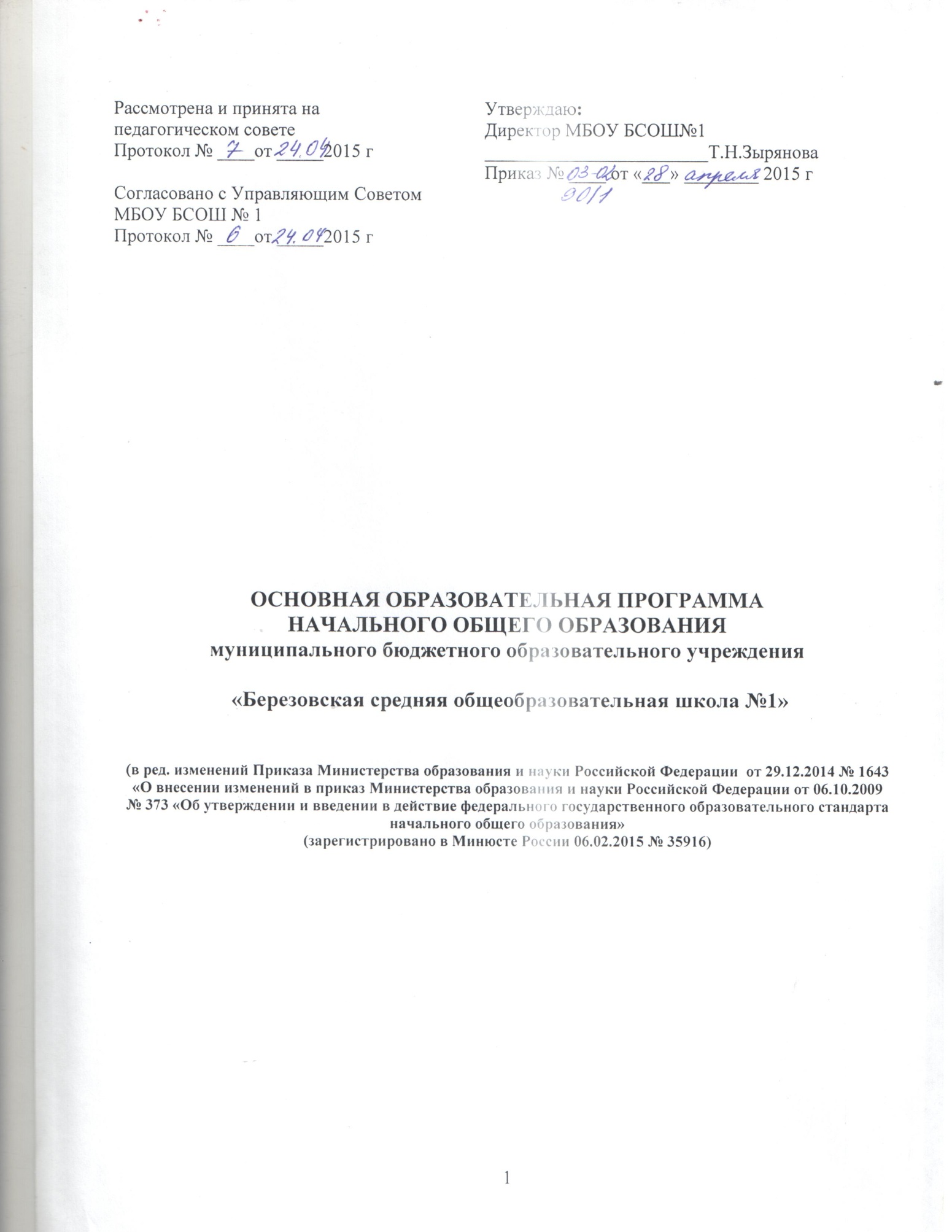 ОГЛАВЛЕНИЕI. ЦЕЛЕВОЙ РАЗДЕЛ1.1. Пояснительная записка.Основная образовательная программа начального общего образования (далееООП НОО) МБОУ «Березовская средняя общеобразовательная 
школа № 1» разработана в соответствии с требованиямифедерального государственного образовательного стандарта начального общего образования (далееФГОС НОО) к структуре ООП НОО,  на основе следующих нормативно-правовыхдокументов:ФедеральныйзаконРФ«ОбобразованиивРоссийскойФедерации»от29.12.2012г.№273- ФЗ;Приказ Министерства образования и науки РФ от 06.10.2009 № 373 «Об утверждениии введении в действие федерального государственного образовательного стандартаначального общегообразования»;Приказ Министерства образования и науки РФ от 29. 11. 2010 № 1241  «О внесении изменений в федеральный государственный образовательный стандарт начальногообщего образования, утвержденный приказом Министерства образования и науки РФ от 06октября 2009г. №373»;Приказ Министерства образования и науки РФ от 22.09. 2011 № 2357 «О внесенииизменений в федеральный государственный образовательный стандарт начального общего образования, утвержденный приказом Министерства образования и науки РФ от 06 октября 2009г. №373»;Приказ Министерства образования и науки РФ от 18.12. 2012 № 1060 «О внесенииизменений в федеральный государственный образовательный стандарт начального общего образования, утвержденный приказом Министерства образования и науки РФ от 06 октября 2009г. №373»;Приказ Министерства образования и науки РФ от 29.12. 2014 № 1643 «О внесенииизменений в федеральный государственный образовательный стандарт начального общего образования, утвержденный приказом Министерства образования и науки РФ от 06 октября 2009г. №373»;СанПиН 2.4.2.2821-10 «Санитарно-эпидемиологические требования к условиям иорганизации обучения в общеобразовательных учреждениях» 
от 29.12.2010г. №189;Программа развития МБОУ «Березовская средняя общеобразовательная школа № 1»; Устав МБОУ «Березовская средняя общеобразовательная 
школа № 1»;Программа разработана на основе рекомендаций Примерной основной образовательнойпрограммы образовательного учреждения (одобренной решением федерального учебно-методического объединения по общему образованию, протокол от 8 апреля 2015 г.№ 1/15), с учётом типа организации, осуществляющей образовательную деятельность, образовательных потребностей и запросов обучающихся и их родителей, а также концептуальныхположений учебно-методических комплексов, реализуемых в начальной школе.Программа определяет цели (результаты), содержание и организациюобразовательных отношенийпри полученииначальногообщегообразованияинаправленанаформированиеобщей культуры обучающихся, на их духовно-нравственное, социальное, личностноеи интеллектуальное развитие, на создание основы для самостоятельной реализацииобразовательной деятельности, обеспечивающей социальную успешность, развитие творческих способностей, саморазвитие и самосовершенствование, сохранение и укрепление здоровьяобучающихся.Актуальность ООП НОО МБОУ «Березовская средняя общеобразовательная школа № 1» заключается в том, чтооснову личностного развития обучающегося составляет «умение учиться», которое означает:умение учиться познавать и преобразовывать мир; ставить проблемы, искать и находить ихрешения; учиться сотрудничать с другими людьми на основе уважения иравноправия.ООП НОО обеспечивает: гарантию прав обучающихся на образование (доступноеи качественное), оптимизацию образовательной деятельности (оптимальные способыорганизации учебной и внеурочной деятельности), эффективное использование современныхтехнологий обучения (проектирования, исследования, развивающего обучения (система Л.В. Занкова), ИКТ, интерактивного обучения, технология оценивания образовательных достижений, технология формирования правильной читательской деятельности) обеспечение условий для самореализации,самоопределения личности и сохранения здоровья обучающихся, использование современногоматериально- технического обеспечения образовательной деятельности, информационное ипсихолого- педагогическое сопровождение образовательнойдеятельности.Целью реализации программы является: создание условий для формирования у обучающихся базовых навыков самообразования, самоорганизации, самоопределения, самовоспитания, обеспечивающих готовность к освоению содержания основного общего образования, раскрытие интеллектуальных и творческих возможностей личности обучающихся через освоение фундаментальных основ начального общего образования. Задачи программы:1. Формировать общую культуру, духовно-нравственное, гражданское, социальное, личностное и интеллектуальное развитие;2. Обеспечить достижение планируемых результатов по освоению выпускниками целевых установок, приобретение знаний, умений, навыков, компетенций, определяемых личностными, семейными, государственными потребностями и возможностями обучающегося младшего школьного возраста, индивидуальными особенностями его развития и состояния здоровья;3. Создать условия для становления и развития личности в её индивидуальности, самобытности, уникальности и неповторимости;4. Обеспечить преемственность основных образовательных программ дошкольного, начального общего и основного общего образования;5. Обеспечить доступность получения качественного начального общего образования;6. Создать условия для выявления и развития способностей обучающихся, в том числе одарённых детей, через систему клубов, секций, студий, кружков, деятельность детской организации;7. Обеспечить участие обучающихся, их родителей (законных представителей), педагогических работников и общественности в проектировании и развитии предметной среды;8. Приобщать детей к краеведческим знаниям и национальной художественной культуре.Содержание ООП НОО сформировано с учётом социокультурных особенностей и особенностей региона.Образовательная программа учитывает специфику начального общего образования  – особый этап в жизни ребенка, связанный:- с изменением при поступлении в школу ведущей деятельности ребенка – с переходом к учебной деятельности (при сохранении значимости игровой), имеющей общественный характер и являющейся социальной по содержанию;- освоением новой социальной позиции, расширением сферы взаимодействия с окружающим миром, развитием потребностей в общении, познании, социальном признании и самовыражении;- принятием и освоением ребенком новой социальной роли обучающегося, выражающейся в формировании внутренней позиции школьника, определяющей новый образ школьной жизни и перспективы личностного и познавательного развития;- формированием у младшего школьника основ умения учиться и способности к организации своей деятельности: принимать, сохранять цели и следовать им в образовательной деятельности; планировать свою деятельность, осуществлять ее контроль и оценку; взаимодействовать с учителем и сверстниками в учебном процессе;- изменением при этом самооценки ребенка, которая приобретает черты адекватности и рефлексивности.В основе реализации Программы заложены принципы системно-деятельностной педагогики:изменение предметного содержания, направление его на поиск обобщенных способов действия в учебных предметах;переход от репродуктивного способа обучения к задачному принципу построения обучения и учения младших школьников;переход на новый (кооперационный) тип отношений между участниками образовательных отношений.При  выборе педагогических технологий и методик обучения, воспитания и развития, обучающихся  педагогическим коллективом образовательной организации, были определены следующие критерии:демократизация образовательной деятельности;гуманизацияобразовательной деятельности;развитие социальной компетентности уобучающихся.Участники образовательных отношений:обучающиеся, достигшие школьного возраста (не младше 6 лет 6 месяцев, либо в более раннем возрасте по заявлению родителей (законных представителей) 
и разрешению Учредителя);педагоги, изучившие требования, предъявляемые к ООП НОО федеральнымгосударственным образовательным стандартом, владеющие современными технологиямиобучения, ответственные за качественное образование, демонстрирующие ростпрофессионального мастерства;родители, изучившие особенности ООП НОО, нормативные документы и локальныеакты, обеспечивающие еевыполнение.Данная  программа  рассчитана  на четыре  года (возраст 6,5 – 11 лет), а для инвалидов и лиц с ограниченными возможностями здоровья при обучении 
по адаптированным образовательным основным образовательным программам начального общего образования и индивидуальным учебным планам, увеличивается не более чем на два года(в соответствии с особенностями обучающихся и рекомендациями муниципальной медико-педагогической комиссии).Программа предполагает получение начального общего образования в очной форме или очно-заочного обучения (обучение на дому для детей с ОВЗ).Прием в образовательную организацию, осуществляется в соответствии с Положением о порядке приёма и перевода обучающихся МБОУ «Березовская средняя общеобразовательная школа № 1».Для реализации основной образовательной программы начального общего образования МБОУ «Березовская средняя общеобразовательная школа № 1» в части внеурочная деятельность используются возможности МБОУ ДОД «Ермолаевский детский оздоровительно-образовательный (профильный) центр» и МБУ «РДК» «Юбилейный».Основная образовательная программа начального общего образования МБОУ «Березовская средняя общеобразовательная школа № 1» (далее ООП НОО МБОУ БСОШ № 1) содержит следующие разделы:Целевой раздел:Целевой раздел определяет общее назначение, цели, задачи и планируемые результаты реализации основной образовательной программы начального общего образования, конкретизированные в соответствии с требованиями Стандарта и учитывающие региональные, национальные и этнокультурные особенности народов Российской Федерации, а также способы определения достижения этих целей и результатов и включает в себя:•пояснительную записку;•планируемые результаты освоения обучающимися основной образовательной программы начального общего образования;•систему оценки достижения планируемых результатов освоения основной образовательной программы начального общего образования.Содержательный раздел:Содержательный раздел определяет общее содержание начального общего образования и включает образовательные программы, ориентированные на достижение личностных, предметных и метапредметных результатов, в том числе:•программу формирования универсальных учебных действий у обучающихся при получении начального общего образования;•программы отдельных учебных предметов, курсов;•программу духовно-нравственного развития, воспитания обучающихся при получении начального общего образования;•программу формирования экологической культуры, здорового и безопасного образа жизни;программу коррекционной программы.Организационный раздел:Организационный раздел устанавливает общие рамки организации образовательного процесса, а также механизм реализации компонентов основной образовательной программы.Организационный раздел включает:•учебный план начального общего образования;•план внеурочной деятельности;•календарный учебный график;•систему условий реализации основной образовательной программы в соответствии с требованиями Стандарта.Общие подходы к организации внеурочной деятельности в МБОУ БСОШ № 1В соответствии с ФГОС НОО ООП НОО реализуется МБОУ БСОШ № 1реализуется образовательной организацией через учебный план и план внеурочной деятельности.Внеурочная деятельность направлена на достижение планируемых результатов освоения обучающимися ООП НОО и позволяет решить следующие задачи:- обеспечить благоприятную адаптацию ребенка к обучению в школе,- учесть возрастные и индивидуальные особенности младших школьников,- улучшить условия для развития ребенка,- оптимизировать учебную нагрузку обучающихся.Внеурочная деятельность организуется в формах, отличных от классно-урочной. Внеурочная деятельность осуществляется через дополнительные образовательные программы самой образовательной организации (курсы внеурочной деятельности), организацию деятельности образовательной системы «Росток», классное руководство (экскурсии, соревнования, общественно-полезные практики и т.д.), деятельность иных педагогических работников (педагога0организатора, социального педагога, педагога-психолога) в соответствии с должностными обязанностями квалификационных характеристик должностей работников образования.МБОУ БСОШ № 1 предоставляет обучающимся, родителям (законным представителям) возможность выбора широкого спектра занятий, направленных на их развитие. Часы, отводимые на внеурочную деятельность, используются по желанию обучающихся, родителей  (законных представителей) с учетом специфики образовательной организации, имеющихся ресурсов и желаемых результатов.Содержание и количество часов по пяти направлениям внеурочнойдеятельности (спортивно-оздоровительное, духовно-нравственное, социальное,общеинтеллектуальное, общекультурное) ежегодно утверждается планом внеурочной деятельности иможет отличатьсяотзапланированныхданнойпрограммойначетырегода(основание:появление новых образовательных потребностей, изменение условий реализации ООП НОО,достижение или 
не достижение запланированных образовательныхрезультатов).Методической основой для организации внеурочной деятельности в МБОУ БСОШ № 1 являются:Приказ Минобрнауки РФ от 06.10.2009 №373 «Об утверждении и введении в действие федерального государственного образовательного стандарта начального общего образования», (с изменениями от 29.11.2010 № 1241, от 22.09.2011 №2357, от 18.12.2012 № 1060, от 29.12.2014 №1643);Методические материалы по организации внеурочной деятельности в образовательных учреждениях, реализующих программы начального общего образования (письмо Минобрнауки Росси от 12.05.2011 №03-296 2Об организации внеурочной деятельности при введении ФГОС общего образования);Методические материалы и разъяснения по отдельным вопросам введения ФГОС общего образования (письмо Минобрнауки России от 19.04.2011 № 03-255 «О введении ФГОС общего образования»);СанПиН 2.4.2.2821-10 «Санитарно-эпидемиологические требования к условиям и организации обучения в общеобразовательных учреждениях».Формы, средства и методы обучения, духовно-нравственного развития и воспитания обучающихся, а также система оценок, формы, порядок и периодичность их промежуточной аттестации определяются Уставом образовательного учреждения, локальными актами образовательного учреждения, соответствующими требованиям Федерального закона от 29 декабря 2012 г. № 273-ФЗ «Об образовании в Российской Федерации», Стандарта и положениям Концепции духовно-нравственного развития и воспитания личности гражданина России.1.2. Планируемые результаты освоенияосновной образовательной программы начального общего образованияПланируемые результаты освоения основной образовательной программы начального общего образования (далее – Планируемые результаты) являются одним из важнейших механизмов реализации требований Стандарта к результатам обучающихся, освоивших основную ООП НОО.Они представляют собой систему обобщённых личностно ориентированных целей образования, допускающих дальнейшее уточнение и конкретизацию, что обеспечивает определение и выявление всех составляющих планируемых результатов, подлежащих формированию и оценке.Планируемые результаты:обеспечивают связь между требованиями Стандарта, образовательной деятельностью и системой оценки результатов освоения ООП НОО МБОУ БСОШ № 1, уточняя и конкретизируя общее понимание личностных, метапредметных и предметных результатов для каждой учебной программы с учётом ведущих целевых установок их освоения, возрастной специфики обучающихся и требований, предъявляемых системой оценки;являются основой для разработки ООП НОО;являются содержательной и критериальной основой для разработки рабочих программ учебных предметов, курсов, а также для системы оценки качества освоения обучающимися ООП НОО МБОУ БСОШ № 1
в соответствии с требованиями ФГОС НОО.Цели-ориентирыОпределяют ведущие целевые установки и основные ожидаемые результаты освоения ООП НОО. Планируемые результаты, описывающие эту группу целей, приводятся
 в блоках «Выпускник научится». Они ориентируют пользователя в том, какой уровень освоения опорного учебного материала ожидается от выпускников.Достижение планируемых результатов этой группы выносится 
на итоговую оценку, которая может осуществляться как в ходе освоения ООП НОО (с помощью накопительной оценки, или портфеля достижений), так и по итогам её освоения (с помощью итоговой работы). Оценка освоения опорного материала на уровне, характеризующем исполнительскую компетентность обучающихся, ведётся с помощью заданий базового уровня, а на уровне действий, соответствующих зоне ближайшего развития, – с помощью заданий повышенного уровня. Успешное выполнение обучающимися заданий базового уровня служит единственным основанием для положительного решения вопроса о возможности перевода на уровень основного общего образования.Цели, характеризующие систему учебных действий в отношении знаний, умений, навыков, расширяющих и углубляющих опорную систему или выступающих как пропедевтика для дальнейшего изучения данного предмета.Планируемые результаты, описывающие указанную группу целей, приводятся в блоках «Выпускник получит возможность научиться». Уровень достижений, соответствующий планируемым результатам этой группы, могут продемонстрировать только отдельные обучающиеся, имеющие более высокий уровень мотивации и способностей. Оценка достижения этих целей ведётся преимущественно в ходе процедур, допускающих предоставление и использование исключительно неперсонифицированной информации. Частично задания, ориентированные на оценку достижения этой группы планируемых результатов, могут включаться в материалы итогового контроля. Невыполнение обучающимися заданий, с помощью которых ведётся оценка достижения планируемых результатов этой группы, не является препятствием для перехода для получения основного общего образования. 
В ряде случаев учёт достижения планируемых результатов этой группы ведётся в ходе текущего и промежуточного контроля, а полученные результаты фиксируется посредством накопительной системы оценки (например, в форме портфеля достижений) и учитывается при определении итоговой оценки.При получении начального общего образования устанавливаются планируемые результаты освоения:• междисциплинарной программы «Формирование универсальных учебных действий», а также её разделов «Чтение. Работа с текстом» 
и «Формирование ИКТ-компетентности учащихся»;• программ по всем учебным предметам — «Русский язык», «Литературное чтение», «Иностранный язык», «Математика», «Окружающий мир», «Музыка», «Изобразительное искусство», «Технология», «Физическая культура», «Основы религиозных культур и светской этики».1.2.1. Универсальные учебные действия(личностные и метапредметные результаты)В результате изучения всех без исключения предметов при получении начального общего образования у выпускников будут сформированы личностные, регулятивные, познавательные и коммуникативные универсальные учебные действия как основа умения учиться.В сфере личностных универсальных учебных действий будут сформированы внутренняя позиция обучающегося, адекватная мотивация учебной деятельности, включая учебные и познавательные мотивы, ориентация на моральные нормы и их выполнение.В МБОУ БСОШ № 1 будут созданы условия для формирования следующих личностных качеств:знает историю своего посёлка, семьи, школы, страны;осознаёт свою принадлежность к России, русскому народу;ценит культурные и исторические памятники посёлка;уважает другие народы России;уважает личность и ее достоинства, доброжелательно относится к окружающим, нетерпимо — к любым видам насилия;уважает ценности семьи;бережно относится к родной природе;понимает необходимость соблюдения правил здорового образа жизни;участвует в школьном самоуправлении в пределах возрастных компетенций (дежурство в школе и классе, участие в детской организации «Росток», школьных и внешкольных мероприятиях);выполняет нормы и требования школьной жизни;выполняет моральные нормы в отношении взрослых, сверстников в школе, дома, во внеучебных видах деятельности;принимает  новую социальную позицию и роль ученика, предполагающей высокую учебно-познавательную мотивацию;положительно относится к школе, понимает необходимость учения;положительно относится к школьной дисциплине, направленной на поддержание общепринятых норм поведения в школе.В сфере регулятивных универсальных учебных действий выпускники овладеют всеми типами учебных действий, направленных на организацию своей работы в образовательной организации и вне его, включая способность принимать 
и сохранять учебную цель и задачу, планировать её реализацию (в том числе во внутреннем плане), контролировать и оценивать свои действия, вносить соответствующие коррективы в их выполнение.В МБОУ БСОШ № 1 будут созданы условия для формирования следующих регулятивных результатов:принимает и сохраняет учебную задачу;учитывает выделенные учителем ориентиры действия в новом учебном материале;планирует свои действия в соответствии с поставленной задачей 
и условиями её реализации;оценивает правильность выполнения действия на уровне адекватной ретроспективной оценки соответствия результатов требованиям данной задачи и задачной области;адекватно воспринимает предложения и оценку учителей, товарищей, родителей и других людей;различает способ и результат действия в сотрудничестве 
с учителем;осуществляет итоговый и пошаговый контроль по результату 
(в случае работы в интерактивной среде пользоваться реакцией среды решения задачи;вносит необходимые коррективы в действие после его завершения на основе его оценки и учёта характера сделанных ошибок,использует предложения и оценки для создания нового, более совершенного результата,использует запись (фиксацию) в цифровой форме хода 
и результатов решения задачи, собственной звучащей речи на русском языке;выполняет учебные действия в материализованной, громкоречевой и умственной форме.Выпускник получит возможность научиться:в сотрудничестве с учителем ставить новые учебные задачи;проявлять познавательную инициативу в учебном сотрудничестве;планировать свои действия в соответствии с поставленной задачей и условиями её реализации, в том числе во внутреннем плане;преобразовывать практическую задачу в познавательную;самостоятельно учитывать выделенные учителем ориентиры действия в новом учебном материале;осуществлять констатирующий и предвосхищающий контроль 
по результату и по способу действия, актуальный контроль на уровне произвольного внимания;самостоятельно адекватно оценивать правильность выполнения действия и вносить необходимые коррективы в исполнение как по ходу 
его реализации, так и в конце действия.В сфере познавательных универсальных учебных действий выпускники научатся воспринимать и анализировать сообщения и важнейшие их компоненты – тексты, использовать знаково-символические средства, в том числе овладеют действием моделирования, а также широким спектром логических действий и операций, включая общие приёмы решения задач.В МБОУ БСОШ № 1 будут созданы условия для формирования следующих познавательных результатов:осуществляет поиск необходимой информации для выполнения учебных заданий с использованием учебной литературы, энциклопедий, справочников (включая электронные, цифровые), в открытом информационном пространстве, в том числе контролируемом пространстве Интернета;осуществляет  запись (фиксацию) выборочной информации 
об окружающем мире и о себе самом, в том числе с по мощью инструментов ИКТ;использует  знаково-символические средства, в том числе модели и схемы  для решения задач;строит сообщения в устной и письменной форме;ориентируется на разнообразие способов решения задач;владеет основами смыслового  восприятия художественных 
и познавательных текстов, выделят существенную информацию из сообщений разных видов (в первую очередь текстов);осуществляет  анализ объектов с выделением существенных и несущественных признаков;осуществляет  синтез как составление целого из частей;проводит  сравнение, сериацию и классификацию по заданным критериям;устанавливает причинно-следственные связи в изучаемом круге явлений;строит рассуждения в форме связи простых суждений об объекте, его строении, свойствах и связях;обобщает, т. е. осуществляет генерализацию и выведение общности для целого ряда или класса единичных объектов на основе выделения сущностной связи;осуществляет подведение под понятие на основе распознавания объектов, выделения существенных признаков и их синтеза;устанавливает аналогии;владеет рядом общих приёмов решения задач.Выпускник получит возможность научиться:осуществлять расширенный поиск информации с использованием ресурсов библиотек и сети Интернет;записывать, фиксировать информацию об окружающем мире с помощью инструментов ИКТ;создавать и преобразовывать модели и схемы для решения задач;осознанно и произвольно строить сообщения в устной и письменной форме;осуществлять выбор наиболее эффективных способов решения задач в зависимости от конкретных условий;осуществлять синтез как составление целого из частей, самостоятельно достраивая и восполняя недостающие компоненты;осуществлять сравнение, сериацию и классификацию, самостоятельно выбирая основания и критерии для указанных логических операций;строить логическое рассуждение, включающее установление причинно-следственных связей;произвольно и осознанно владеет общими приёмами решения задач.В сфере коммуникативных универсальных учебных действий выпускники приобретут умения учитывать позицию собеседника (партнёра), организовывать и осуществлять сотрудничество и кооперацию с учителем и сверстниками, адекватно воспринимать и передавать информацию, отображать предметное содержание и условия деятельности в сообщениях, важнейшими компонентами которых являются тексты.В МБОУ БСОШ № 1 будут созданы условия для формирования следующих коммуникативных результатов:адекватно использует коммуникативные прежде всего речевые, средства для решения различных коммуникативных задач;строит  монологическое высказывание (в том числе сопровождая его аудиовизуальной поддержкой);владеет диалогической формой коммуникации, используя в том числе средства и инструменты ИКТ;допускает возможность существования у людей различных точек зрения, в том числе не совпадающих с его собственной, и ориентируется на позицию партнёра в общении и взаимодействииучитывает разные мнения и стремится к координации различных позиций в сотрудничестве;формулирует собственное мнение и позицию;договаривается и приходит к общему решению в совместной деятельности, в том числе в ситуации столкновения интересов;строит понятные для партнёра высказывания, учитывающие, что партнёр знает и видит, а что нет;может задать вопросы на понимание позиции партнёров;контролирует действия партнёра.Выпускник получит возможность научиться:учитывать и координировать в сотрудничестве позиции других людей, отличные от собственной;учитывать разные мнения и интересы и обосновывать собственную позицию;понимать относительность мнений и подходов к решению проблемы;продуктивно содействовать разрешению конфликтов на основе учёта интересов и позиций всех участников;с учётом целей коммуникации достаточно точно, последовательно и полно передавать партнёру необходимую информацию как ориентир для построения действия;задавать вопросы, необходимые для организации собственной деятельности и сотрудничества с партнёром;осуществлять взаимный контроль и оказывать в сотрудничестве необходимую взаимопомощь;адекватно использовать речь для планирования и регуляции своей деятельности.1.2.2. Чтение. Работа с текстом (метапредметные результаты)В результате изучения всех без исключения учебных предметов при получении  начального общего образования выпускники приобретут первичные навыки работы с содержащейся в текстах информацией в процессе чтения соответствующих возрасту литературных, учебных, научно-познавательных текстов, инструкций. Выпускники научатся осознанно читать тексты с целью удовлетворения познавательного интереса, освоения и использования информации. Выпускники овладеют элементарными навыками чтения информации, представленной в наглядно-символической форме, приобретут опыт работы с текстами, содержащими рисунки, таблицы, диаграммы, схемы.У выпускников будут развиты такие читательские действия, как поиск информации, выделение нужной для решения практической или учебной задачи информации, систематизация, сопоставление, анализ и обобщение имеющихся в тексте идей и информации, их интерпретация и преобразование. Обучающиеся смогут использовать полученную из разного вида текстов информацию для установления несложных причинно-следственных связей и зависимостей, объяснения, обоснования утверждений, а также принятия решений в простых учебных и практических ситуациях.Работа с текстом: поиск информации и понимание прочитанного
Выпускник научится:находить в тексте конкретные сведения, факты, заданные в явном виде;определять тему и главную мысль текста;делить тексты на смысловые части, составлять план текста;вычленять содержащиеся в тексте основные события и устанавливать их последовательность; упорядочивать информацию по заданному основанию;сравнивать между собой объекты, описанные в тексте, выделяя два-три существенных признака;понимать информацию, представленную в неявном виде (например, выделять общий признак группы элементов, характеризовать явление по его описанию; находить в тексте несколько примеров, доказывающих приведённое утверждение);понимать информацию, представленную разными способами: словесно, в виде таблицы, схемы, диаграммы;понимать текст, не только опираясь на содержащуюся в нём информацию, но и обращая внимание на жанр, структуру, выразительные средства текста;использовать различные виды чтения: ознакомительное, изучающее, поисковое, выбирать нужный вид чтения в соответствии с целью чтения;ориентироваться в соответствующих возрасту словарях и справочниках.Выпускник получит возможность научиться:использовать формальные элементы текста (например, подзаголовки, сноски) для поиска нужной информации;работать с несколькими источниками информации;сопоставлять информацию, полученную из нескольких источников.Работа с текстом: преобразование и интерпретация информацииВыпускник научится:пересказывать текст подробно и сжато, устно и письменно;соотносить факты с общей идеей текста, устанавливать простые связи, не высказанные в тексте напрямую;формулировать несложные выводы, основываясь на тексте; находить аргументы, подтверждающие вывод;сопоставлять и обобщать содержащуюся в разных частях текста информацию;составлять на основании текста небольшое монологическое высказывание, отвечая на поставленный вопрос.Выпускник получит возможность научиться:делать выписки из прочитанных текстов с учётом цели их дальнейшего использования;составлять небольшие письменные аннотации к тексту, отзывы о прочитанном.Работа с текстом: оценка информацииВыпускник научится:высказывать оценочные суждения и свою точку зрения о прочитанном тексте;оценивать содержание, языковые особенности и структуру текста; определять место и роль иллюстративного ряда в тексте;на основе имеющихся знаний, жизненного опыта подвергать сомнению достоверность прочитанного, обнаруживать недостоверность получаемых сведений, пробелы в информации и находить пути восполнения этих пробелов;участвовать в учебном диалоге при обсуждении прочитанного или прослушанного текста.Выпускник получит возможность научиться:сопоставлять различные точки зрения;соотносить позицию автора с собственной точкой зрения;в процессе работы с одним или несколькими источниками выявлять достоверную (противоречивую) информацию.1.2.3. Формирование ИКТ-компетентности обучающихся(метапредметные результаты)В результате изучения всех без исключения предметов на уровне начального общего образования начинается формирование навыков, необходимых для жизни и работы в современном высокотехнологичном обществе. Обучающиеся приобретут опыт работы с информационными объектами, в которых объединяются текст, наглядно-графические изображения, цифровые данные, неподвижные и движущиеся изображения, звук, ссылки и базы данных и которые могут передаваться как устно, так и с помощью телекоммуникационных технологий или размещаться в Интернете.Выпускник научится:-организовывать систему папок для хранения собственной информации в компьютере. - вводить информацию в компьютер с использованием фотокамеры, сохранять полученную информацию; - владеть компьютерным письмом на русском языке; - подбирать оптимальный по содержанию, эстетическим параметрам и техническому качеству результат видеозаписи и фотографирования, использовать сменные носители (флэш-карты); - пользоваться основными функциями стандартного текстового редактора, следовать основным правилам оформления текста; - искать информацию в соответствующих возрасту цифровых словарях и справочниках, базах данных, контролируемом Интернете, системе поиска внутри компьютера; составлять список используемых информационных источников (в том числе с использованием ссылок).- создавать текстовые сообщения с использованием средств ИКТ: редактировать, оформлять и сохранять их; - готовить и проводить презентацию перед небольшой аудиторией: создавать план презентации, выбирать аудиовизуальную поддержку, писать пояснения и тезисы для презентации; - создавать диаграммы, планы территории и пр.; - создавать изображения, пользуясь графическими возможностями компьютера; составлять новое изображение из готовых фрагментов (аппликация).Предметные результаты.1.2.4. Русский язык.В результате изучения курса русского языка  обучающиеся при получении начального общего образования научатся осознавать язык как основное средство человеческого общения и явление национальной культуры. У них начнёт формироваться позитивное эмоционально-ценностное отношение к русскому языку, стремление к его грамотному использованию, русский язык станет для обучающихся основой всего процесса обучения, средством развития их мышления, воображения, интеллектуальных и творческих способностей.Содержательная линия «Система языка»Раздел «Фонетика и графика»Выпускник научится:различать звуки и буквы;характеризовать звуки русского языка: гласные ударные/безударные; согласные твёрдые/мягкие, парные/непарные твёрдые и мягкие; согласные звонкие/глухие, парные/непарные звонкие и глухие;знать последовательность букв в русском алфавите, пользоваться алфавитом для упорядочивания слов и поиска нужной информации.Выпускник получит возможность научиться проводить фонетико-графический (звуко-буквенный) разбор слова самостоятельно по предложенному в учебнике алгоритму, оценивать правильность проведения фонетико-графического (звуко-буквенного) разбора слов.Раздел «Орфоэпия»Выпускник получит возможность научиться:соблюдать нормы русского литературного языка в собственной речи и оценивать соблюдение этих норм в речи собеседников (в объёме представленного в учебнике материала);находить при сомнении в правильности постановки ударения или произношения слова ответ самостоятельно (по словарю учебника) либо обращаться за помощью (к учителю, родителям и др.).Раздел «Состав слова (морфемика)»Выпускник научится:различать изменяемые и неизменяемые слова;различать родственные (однокоренные) слова и формы слова;находить в словах окончание, корень, приставку, суффикс.Выпускник получит возможность научиться разбирать по составу слова с однозначно выделяемыми морфемами в соответствии с предложенным в учебнике алгоритмом, оценивать правильность проведения разбора слова по составу.Раздел «Лексика»Выпускник научится:выявлять слова, значение которых требует уточнения;определять значение слова по тексту или уточнять с помощью толкового словаря.Выпускник получит возможность научиться:подбирать синонимы для устранения повторов в тексте;подбирать антонимы для точной характеристики предметов при их сравнении;различать употребление в тексте слов в прямом и переносном значении (простые случаи);оценивать уместность использования слов в тексте;выбирать слова из ряда предложенных для успешного решения коммуникативной задачи.Раздел «Морфология»Выпускник научится:определять грамматические признаки имён существительных – род, число, падеж, склонение;определять грамматические признаки имён прилагательных – род, число, падеж;определять грамматические признаки глаголов – число, время, род (в прошедшем времени), лицо (в настоящем и будущем времени), спряжение.Выпускник получит возможность научиться:проводить морфологический разбор имён существительных, имён прилагательных, глаголов по предложенному в учебнике алгоритму; оценивать правильность проведения морфологического разбора;находить в тексте такие части речи, как личные местоимения и наречия, предлоги вместе с существительными и личными местоимениями, к которым они относятся, союзы и, а, но, частицу не при глаголах.Раздел «Синтаксис»Выпускник научится:различать предложение, словосочетание, слово;устанавливать при помощи смысловых вопросов связь между словами в словосочетании и предложении;классифицировать предложения по цели высказывания, находить повествовательные/побудительные/вопросительные предложения;определять восклицательную/невосклицательную интонацию предложения;находить главные и второстепенные (без деления на виды) члены предложения;выделять предложения с однородными членами.Выпускник получит возможность научиться:различать второстепенные члены предложения – определения, дополнения, обстоятельства;выполнять в соответствии с предложенным в учебнике алгоритмом разбор простого предложения (по членам предложения, синтаксический), оценивать правильность разбора;различать простые и сложные предложения.Содержательная линия «Орфография и пунктуация»Выпускник научится:применять правила правописания (в объёме содержания курса);определять (уточнять) написание слова по орфографическому словарю;безошибочно списывать текст объёмом 80– 90 слов;писать под диктовку тексты объёмом 75– 80 слов в соответствии с изученными правилами правописания;проверять собственный и предложенный текст, находить и исправлять орфографические и пунктуационные ошибки.Выпускник получит возможность научиться:осознавать место возможного возникновения орфографической ошибки;подбирать примеры с определённой орфограммой;при составлении собственных текстов перефразировать записываемое, чтобы избежать орфографических и пунктуационных ошибок;при работе над ошибками осознавать причины появления ошибки и определять способы действий, помогающих предотвратить её в последующих письменных работах.Содержательная линия «Развитие речи»Выпускник научится:оценивать правильность (уместность) выбора языковых и неязыковых средств устного общения на уроке, в школе, в быту, со знакомыми и незнакомыми, с людьми разного возраста;соблюдать в повседневной жизни нормы речевого этикета и правила устного общения (умение слышать, точно реагировать на реплики, поддерживать разговор);выражать собственное мнение, аргументировать его с учётом ситуации общения;самостоятельно озаглавливать текст;составлять план текста;сочинять письма, поздравительные открытки, записки и другие небольшие тексты для конкретных ситуаций общения.Выпускник получит возможность научиться:создавать тексты по предложенному заголовку;подробно или выборочно пересказывать текст;пересказывать текст от другого лица;составлять устный рассказ на определённую тему с использованием разных типов речи: описание, повествование, рассуждение;анализировать и корректировать тексты с нарушенным порядком предложений, находить в тексте смысловые пропуски;корректировать тексты, в которых допущены нарушения культуры речи;анализировать последовательность собственных действий при работе над изложениями и сочинениями и соотносить их с разработанным алгоритмом; оценивать правильность выполнения учебной задачи: соотносить собственный текст с исходным (для изложений) и с назначением, задачами, условиями общения (для самостоятельно создаваемых текстов);соблюдать нормы речевого взаимодействия при интерактивном общении.1.2.5. Литературное чтение.К завершению обучения «Литературному чтению» при получении начального общего образования будет обеспечена готовность детей к дальнейшему обучению, достигнут необходимый уровень читательской компетентности (чтение и понимание текста), речевого развития, сформированы универсальные действия, отражающие учебную самостоятельность и познавательные интересы.Виды речевой и читательской деятельностиВыпускник научится:осознавать значимость чтения для дальнейшего обучения, понимать цель чтения (удовлетворение читательского интереса и приобретение опыта чтения, поиск фактов и суждений, аргументации, иной информации);осознанно воспринимать (при чтении вслух и про себя, при прослушивании) содержание различных видов текстов, выявлять их специфику (художественный, научно-популярный, учебный, справочный), определять главную мысль и героев произведения, отвечать на вопросы по содержанию произведения, определять последовательность событий, задавать вопросы по услышанному или прочитанному учебному, научно-популярному и художественному тексту;оформлять свою мысль в монологическое речевое высказывание небольшого объёма (повествование, описание, рассуждение) с опорой на авторский текст, по предложенной теме или при ответе на вопрос;вести диалог в различных учебных и бытовых ситуациях общения, соблюдая правила речевого этикета; участвовать в диалоге при обсуждении прослушанного/прочитанного произведения;работать со словом (распознавать прямое и переносное значение слова, его многозначность, определять значение слова по контексту), целенаправленно пополнять свой активный словарный запас;читать (вслух и про себя) со скоростью, позволяющей осознавать (понимать) смысл прочитанного;читать осознанно и выразительно доступные по объёму произведения;ориентироваться в нравственном содержании прочитанного, осознавать сущность поведения героев, самостоятельно делать выводы, соотносить поступки героев с нравственными нормами;ориентироваться в построении научно-популярного и учебного текста и использовать полученную информацию в практической деятельности;использовать простейшие приёмы анализа различных видов текстов: устанавливать причинно-следственные связи и определять главную мысль произведения; делить текст на части, озаглавливать их; составлять простой план; находить различные средства выразительности (сравнение, олицетворение, метафора), определяющие отношение автора к герою, событию;использовать различные формы интерпретации содержания текстов: интегрировать содержащиеся в разных частях текста детали сообщения; устанавливать связи, не высказанные в тексте напрямую, объяснять (пояснять) их, соотнося с общей идеей и содержанием текста; формулировать, основываясь на тексте, простые выводы; понимать текст, опираясь не только на содержащуюся в нём информацию, но и на жанр, структуру, язык;передавать содержание прочитанного или прослушанного с учётом специфики научно-популярного, учебного и художественного текстов; передавать содержание текста в виде пересказа (полного или выборочного);коллективно обсуждать прочитанное, доказывать собственное мнение, опираясь на текст или собственный опыт;ориентироваться в книге по названию, оглавлению, отличать сборник произведений от авторской книги, самостоятельно и целенаправленно осуществлять выбор книги в библиотеке по заданной тематике, по собственному желанию;составлять краткую аннотацию (автор, название, тема книги, рекомендации к чтению) литературного произведения по заданному образцу;самостоятельно пользоваться алфавитным каталогом, соответствующими возрасту словарями и справочной литературой.Выпускник получит возможность научиться:воспринимать художественную литературу как вид искусства;осмысливать эстетические и нравственные ценности художественного текста и высказывать собственное суждение;осознанно выбирать виды чтения (ознакомительное, изучающее, выборочное, поисковое) в зависимости от цели чтения;определять авторскую позицию и высказывать своё отношение к герою и его поступкам;доказывать и подтверждать фактами (из текста) собственное суждение;на практическом уровне овладеть некоторыми видами письменной речи (повествование – создание текста по аналогии, рассуждение – письменный ответ на вопрос, описание – характеристика героя);писать отзыв о прочитанной книге;работать с тематическим каталогом;работать с детской периодикой.Творческая деятельностьВыпускник научится:читать по ролям литературное произведение;использовать различные способы работы с деформированным текстом (устанавливать причинно-следственные связи, последовательность событий, этапность в выполнении действий; давать последовательную характеристику героя; составлять текст на основе плана);создавать собственный текст на основе художественного произведения, репродукций картин художников, по серии иллюстраций к произведению или на основе личного опыта.Выпускник получит возможность научиться:творчески пересказывать текст (от лица героя, от автора), дополнять текст;создавать иллюстрации, диафильм по содержанию произведения;работать в группе, создавая инсценировки по произведению, сценарии, проекты;способам написания изложения.Литературоведческая пропедевтикаВыпускник научится:сравнивать, сопоставлять, делать элементарный анализ различных текстов, выделяя два-три существенных признака;отличать прозаический текст от поэтического;распознавать особенности построения фольклорных форм (сказки, загадки, пословицы).Выпускник получит возможность научиться:сравнивать, сопоставлять, делать элементарный анализ различных текстов, используя ряд литературоведческих понятий (фольклорная и авторская литература, структура текста, герой, автор) и средств художественной выразительности (сравнение, олицетворение, метафора);определять позиции героев художественного текста, позицию автора художественного текста;создавать прозаический или поэтический текст по аналогии на основе авторского текста, используя средства художественной выразительности (в том числе из текста).1.2.6. Иностранный язык (английский)В результате изучения иностранного языка при получении 
начального общего образования у обучающихся будут сформированы первоначальные представления о роли и значимости иностранного языка в жизни современного человека и поликультурного мира. Обучающиеся приобретут начальный опыт использования иностранного языка как средства межкультурного общения, как нового инструмента познания мира и культуры других народов, осознают личностный смысл овладения иностранным языком.Коммуникативные умения
ГоворениеВыпускник научится:участвовать в элементарных диалогах (этикетном, диалоге-расспросе, диалоге-побуждении), соблюдая нормы речевого этикета, принятые в англоязычных странах;составлять небольшое описание предмета, картинки, персонажа;рассказывать о себе, своей семье, друге.Выпускник получит возможность научиться:участвовать в элементарном диалоге, расспрашивая собеседника и отвечая на его вопросы;воспроизводить наизусть небольшие произведения детского фольклора;составлять краткую характеристику персонажа;кратко излагать содержание прочитанного текста.АудированиеВыпускник научится:понимать на слух речь учителя и одноклассников при непосредственном общении и вербально/невербально реагировать на услышанное;воспринимать на слух в аудиозаписи основное содержание небольших сообщений, рассказов, сказок, построенных на знакомом языковом материале.Выпускник получит возможность научиться:воспринимать на слух аудиотекст и полностью понимать содержащуюся в нём информацию;использовать контекстуальную или языковую догадку при восприятии на слух текстов, содержащих некоторые незнакомые слова.ЧтениеВыпускник научится:соотносить графический образ английского слова с его звуковым образом;читать вслух небольшой текст, построенный на изученном языковом материале, соблюдая правила произношения и соответствующую интонацию;читать про себя и понимать содержание небольшого текста, построенного на изученном языковом материале;читать про себя и находить необходимую информацию.
Выпускник получит возможность научиться:догадываться о значении незнакомых слов по контексту;не обращать внимания на незнакомые слова, не мешающие понимать основное содержание текста.ПисьмоВыпускник научится:выписывать из текста слова, словосочетания, простые предложения;писать поздравительную открытку с Новым годом, Рождеством, днём рождения (с опорой на образец);писать краткое письмо зарубежному другу (с опорой на образец).Выпускник получит возможность научиться:в письменной форме кратко отвечать на вопросы к тексту;составлять рассказ в письменной форме по плану/ключевым словам;заполнять простую анкету;правильно оформлять конверт, сервисные поля в системе электронной почты (адрес, тема сообщения).Языковые средства и навыки оперирования ими
Графика, каллиграфия, орфографияВыпускник научится:воспроизводить графически и каллиграфически корректно все буквы английского алфавита (полупечатное написание букв, буквосочетаний, слов);пользоваться английским алфавитом, знать последовательность букв в нём;списывать текст;восстанавливать слово в соответствии с решаемой учебной задачей;применять основные правила чтения и орфографии, читать и писать изученные слова английского языка;отличать буквы от знаков транскрипции.Выпускник получит возможность научиться:сравнивать и анализировать буквосочетания английского языка и их транскрипцию;группировать слова в соответствии с изученными правилами чтения;уточнять написание слова по словарю;использовать экранный перевод отдельных слов (с русского языка на иностранный язык и обратно).Фонетическая сторона речиВыпускник научится:различать на слух и адекватно произносить все звуки английского языка, соблюдая нормы произношения звуков;соблюдать правильное ударение в изолированном слове, фразе;различать коммуникативные типы предложений по интонации;корректно произносить предложения с точки зрения их ритмико-интонационных особенностей.Выпускник получит возможность научиться:распознавать связующее rв речи и уметь его использовать;соблюдать интонацию перечисления;соблюдать правило отсутствия ударения на служебных словах (артиклях, союзах, предлогах);читать изучаемые слова по транскрипции.Лексическая сторона речиВыпускник научится:узнавать в письменном и устном тексте изученные лексические единицы, в том числе словосочетания, в пределах тематики на ступени начального общего образования;восстанавливать текст в соответствии с решаемой учебной задачей;оперировать в процессе общения активной лексикой в соответствии с коммуникативной задачей.Выпускник получит возможность научиться:узнавать простые словообразовательные элементы;опираться на языковую догадку в процессе чтения и аудирования (интернациональные и сложные слова).Грамматическая сторона речиВыпускник научится:распознавать и употреблять в речи основные коммуникативные типы предложений;распознавать в тексте и употреблять в речи изученные части речи: существительные с определённым/неопределённым/нулевым артиклем, существительные в единственном и множественном числе; глагол-связку tobe; глаголы в Present, Past, FutureSimple; модальные глаголы can, may, must; личные, притяжательные и указательные местоимения; прилагательные в положительной, сравнительной и превосходной степени; количественные (до 100) и порядковые (до 30) числительные; наиболее употребительные предлоги для выражения временных и пространственных отношений.Выпускник получит возможность научиться:узнавать сложносочинённые предложения с союзами and и but;использовать в речи безличные предложения (It’scold.It’s 5 o’clock. It’s interesting), предложениясконструкцией there is/there are;оперировать в речи неопределёнными местоимениями some, any (некоторые случаи употребления:CanIhavesometea? Is there any milk in the fridge? – No, there isn’t any);образовывать по правилу прилагательные в сравнительной и превосходной степени и употреблять их в речи;распознавать в тексте и дифференцировать слова по определённым признакам (существительные, прилагательные, модальные/смысловые глаголы).1.2.7. МатематикаВ результате изучения курса математики обучающиеся на уровне начального общего образования:научатся использовать начальные математические знания для описания окружающих предметов, процессов, явлений, оценки количественных и пространственных отношений;овладеют основами логического и алгоритмического мышления, пространственного воображения и математической речи, приобретут необходимые вычислительные навыки;научатся применять математические знания и представления для решения учебных задач, приобретут начальный опыт применения математических знаний в повседневных ситуациях;получат представление о числе как результате счета и измерения, о десятичном принципе записи чисел; научатся выполнять устно и письменно арифметические действия с числами; находить неизвестный компонент арифметического действия; составлять числовое выражение и находить его значение; накопят опыт решения текстовых задач;познакомятся с простейшими геометрическими формами, научатся распознавать, называть и изображать геометрические фигуры, овладеют способами измерения длин и площадей;приобретут в ходе работы с таблицами и диаграммами важные для практико-ориентированной математической деятельности умения, связанные с представлением, анализом и интерпретацией данных; смогут научиться извлекать необходимые данные из таблиц и диаграмм, заполнять готовые формы, объяснять, сравнивать и обобщать информацию, делать выводы и прогнозы.Числа и величиныВыпускник научится:читать, записывать, сравнивать, упорядочивать числа от нуля до миллиона;устанавливать закономерность – правило, по которому составлена числовая последовательность, и составлять последовательность по заданному или самостоятельно выбранному правилу (увеличение/уменьшение числа на несколько единиц, увеличение/уменьшение числа в несколько раз);группировать числа по заданному или самостоятельно установленному признаку;читать и записывать величины (массу, время, длину, площадь, скорость), используя основные единицы измерения величин и соотношения между ними (килограмм – грамм; год – месяц – неделя – сутки – час – минута, минута – секунда; километр – метр, метр – дециметр, дециметр – сантиметр, метр – сантиметр, сантиметр – миллиметр), сравнивать названные величины, выполнять арифметические действия с этими величинами.Выпускник получит возможность научиться:классифицировать числа по одному или нескольким основаниям, объяснять свои действия;выбирать единицу для измерения данной величины (длины, массы, площади, времени), объяснять свои действия.                                                   Арифметические действия
Выпускник научится:выполнять письменно действия с многозначными числами (сложение, вычитание, умножение и деление на однозначное, двузначное числа в пределах 10 000) с использованием таблиц сложения и умножения чисел, алгоритмов письменных арифметических действий (в том числе деления с остатком);выполнять устно сложение, вычитание, умножение и деление однозначных, двузначных и трёхзначных чисел в случаях, сводимых к действиям в пределах 100 (в том числе с нулём и числом 1);выделять неизвестный компонент арифметического действия и находить его значение;вычислять значение числового выражения (содержащего 2–3 арифметических действия, со скобками и без скобок).Выпускник получит возможность научиться:выполнять действия с величинами;использовать свойства арифметических действий для удобства вычислений;проводить проверку правильности вычислений (с помощью обратного действия, прикидки и оценки результата действия).Работа с текстовыми задачамиВыпускник научится:анализировать задачу, устанавливать зависимость между величинами, взаимосвязь между условием и вопросом задачи, определять количество и порядок действий для решения задачи, выбирать и объяснять выбор действий;решать учебные задачи и задачи, связанные с повседневной жизнью, арифметическим способом (в 1– 2 действия);оценивать правильность хода решения и реальность ответа на вопрос задачи.Выпускник получит возможность научиться:решать задачи на нахождение доли величины и величины по значению её доли (половина, треть, четверть, пятая, десятая часть);решать задачи в 3– 4 действия;находить разные способы решения задачи.Пространственные отношения. Геометрические фигурыВыпускник научится:описывать взаимное расположение предметов в пространстве и на плоскости;распознавать, называть, изображать геометрические фигуры (точка, отрезок, ломаная, прямой угол, многоугольник, треугольник, прямоугольник, квадрат, окружность, круг);выполнять построение геометрических фигур с заданными измерениями (отрезок, квадрат, прямоугольник) с помощью линейки, угольника;использовать свойства прямоугольника и квадрата для решения задач;распознавать и называть геометрические тела (куб, шар);соотносить реальные объекты с моделями геометрических фигур.Выпускник получит возможность научиться распознавать, различать и называть геометрические тела: параллелепипед, пирамиду, цилиндр, конус.Геометрические величиныВыпускник научится:измерять длину отрезка;вычислять периметр треугольника, прямоугольника и квадрата, площадь прямоугольника и квадрата;оценивать размеры геометрических объектов, расстояния приближённо (на глаз).Выпускник получит возможность научиться вычислять периметр и площадь различных фигур прямоугольной формы.Работа с информациейВыпускник научится:читать несложные готовые таблицы;заполнять несложные готовые таблицы;читать несложные готовые столбчатые диаграммы.Выпускник получит возможность научиться:читать несложные готовые круговые диаграммы;достраивать несложную готовую столбчатую диаграмму;сравнивать и обобщать информацию, представленную в строках и столбцах несложных таблиц и диаграмм;распознавать одну и ту же информацию, представленную в разной форме (таблицы и диаграммы);планировать несложные исследования, собирать и представлять полученную информацию с помощью таблиц и диаграмм;интерпретировать информацию, полученную при проведении несложных исследований (объяснять, сравнивать и обобщать данные, делать выводы и прогнозы).1.2.8 Основы религиозных культур и светской этикиПланируемые результаты освоения предметной области «Основы религиозных культур и светской этики» включают общие результаты по предметной области (учебному предмету) и результаты по каждому учебному модулю с учетом содержания примерных рабочих программ по Основам православной культуры, Основам исламской культуры, Основам буддийской культуры, Основам иудейской культуры, Основам мировых религиозных культур, Основам светской этики.Общие планируемые результаты.В результате освоения каждого модуля курса выпускник научится:– понимать значение нравственных норм и ценностей для достойной жизни личности, семьи, общества;– поступать в соответствии с нравственными принципами, основанными на свободе совести и вероисповедания, духовных традициях народов России, общепринятых в российском обществе нравственных нормах и ценностях;– осознавать ценность человеческой жизни, необходимость стремления к нравственному совершенствованию и духовному развитию;–  развивать первоначальные представления о традиционных религиях народов России (православии, исламе, буддизме, иудаизме), их роли в культуре, истории и современности, становлении российской государственности, российской светской (гражданской) этике, основанной на конституционных обязанностях, правах и свободах человека и гражданина в Российской Федерации; – ориентироваться в вопросах нравственного выбора на внутреннюю установку личности поступать согласно своей совести;Планируемые результаты по учебным модулям.Основы православной культурыВыпускник научится:– раскрывать содержание основных составляющих православной христианской культуры, духовной традиции (религиозная вера, мораль, священные книги и места, сооружения, ритуалы, обычаи и обряды, религиозный календарь и праздники, нормы отношений между людьми, в  семье, религиозное искусство, отношение к труду и др.);–	ориентироваться в истории возникновения православной христианской религиозной традиции, истории её формирования в России; –	на примере православной религиозной традиции понимать значение традиционных религий, религиозных культур в жизни людей, семей, народов, российского общества, в истории России; –	излагать свое мнение по поводу значения религии, религиозной культуры в жизни людей и общества;–	соотносить нравственные формы поведения с нормами православной христианской религиозной морали; –	осуществлять поиск необходимой информации для выполнения заданий; участвовать в диспутах, слушать собеседника и излагать свое мнение; готовить сообщения по выбранным темам. Выпускник получит возможность научиться:–	развивать нравственную рефлексию, совершенствовать морально-нравственное самосознание, регулировать собственное поведение на основе традиционных для российского общества, народов России духовно-нравственных ценностей;–	устанавливать взаимосвязь между содержанием православной культуры и поведением людей, общественными явлениями;–	выстраивать отношения с представителями разных мировоззрений и культурных традиций на основе взаимного уважения прав и законных интересов сограждан; –	акцентировать внимание на религиозных, духовно-нравственных аспектах человеческого поведения при изучении гуманитарных предметов на последующих уровнях общего образования.Основы исламской культурыВыпускник научится:–	раскрывать содержание основных составляющих исламской культуры, духовной традиции (религиозная вера, мораль, священные книги и места, сооружения, ритуалы, обычаи и обряды, религиозный календарь и праздники, нормы отношений между людьми, в  семье, религиозное искусство, отношение к труду и др.);–	ориентироваться в истории возникновения исламской религиозной традиции, истории её формирования в России; –	на примере исламской религиозной традиции понимать значение традиционных религий, религиозных культур в жизни людей, семей, народов, российского общества, в истории России; –	излагать свое мнение по поводу значения религии, религиозной культуры в жизни людей и общества;–	соотносить нравственные формы поведения с нормами исламской религиозной морали; –	осуществлять поиск необходимой информации для выполнения заданий; участвовать в диспутах, слушать собеседника и излагать свое мнение; готовить сообщения по выбранным темам. Выпускник получит возможность научиться:–	развивать нравственную рефлексию, совершенствовать морально-нравственное самосознание, регулировать собственное поведение на основе традиционных для российского общества, народов России духовно-нравственных ценностей;–	устанавливать взаимосвязь между содержанием исламской культуры и поведением людей, общественными явлениями;–	выстраивать отношения с представителями разных мировоззрений и культурных традиций на основе взаимного уважения прав и законныхинтересов сограждан; –	акцентировать внимание на религиозных, духовно-нравственных аспектах человеческого поведения при изучении гуманитарных предметов на последующих уровнях общего образования.Основы буддийской культурыВыпускник научится:–	раскрывать содержание основных составляющих буддийской культуры, духовной традиции (религиозная вера, мораль, священные книги и места, сооружения, ритуалы, обычаи и обряды, религиозный календарь и праздники, нормы отношений между людьми, в  семье, религиозное искусство, отношение к труду и др.);–	ориентироваться в истории возникновения буддийской религиозной традиции, истории её формирования в России; –	на примере буддийской религиозной традиции понимать значение традиционных религий, религиозных культур в жизни людей, семей, народов, российского общества, в истории России; –	излагать свое мнение по поводу значения религии, религиозной культуры в жизни людей и общества;–	соотносить нравственные формы поведения с нормами буддийской религиозной морали; –	осуществлять поиск необходимой информации для выполнения заданий; участвовать в диспутах, слушать собеседника и излагать свое мнение; готовить сообщения по выбранным темам. Выпускник получит возможность научиться:–	развивать нравственную рефлексию, совершенствовать морально-нравственное самосознание, регулировать собственное поведение на основе традиционных для российского общества, народов России духовно-нравственных ценностей;–	устанавливать взаимосвязь между содержанием буддийской культуры и поведением людей, общественными явлениями;–	выстраивать отношения с представителями разных мировоззрений и культурных традиций на основе взаимного уважения прав и законных интересов сограждан; –	акцентировать внимание на религиозных, духовно-нравственных аспектах человеческого поведения при изучении гуманитарных предметов на последующих уровнях общего образования.Основы иудейской культурыВыпускник научится:– раскрывать содержание основных составляющих иудейской культуры, духовной традиции (религиозная вера, мораль, священные книги и места, сооружения, ритуалы, обычаи и обряды, религиозный календарь и праздники, нормы отношений между людьми, в  семье, религиозное искусство, отношение к труду и др.);–	ориентироваться в истории возникновения иудейской религиозной традиции, истории её формирования в России; – на примере иудейской религиозной традиции понимать значение традиционных религий, религиозных культур в жизни людей, семей, народов, российского общества, в истории России; – излагать свое мнение по поводу значения религии, религиозной культуры в жизни людей и общества;–	соотносить нравственные формы поведения с нормами иудейской религиозной морали; –	осуществлять поиск необходимой информации для выполнения заданий; участвовать в диспутах, слушать собеседника и излагать свое мнение; готовить сообщения по выбранным темам. Выпускник получит возможность научиться:–	развивать нравственную рефлексию, совершенствовать морально-нравственное самосознание, регулировать собственное поведение на основе традиционных для российского общества, народов России духовно-нравственных ценностей;–	устанавливать взаимосвязь между содержанием иудейской культуры и поведением людей, общественными явлениями;–	выстраивать отношения с представителями разных мировоззрений и культурных традиций на основе взаимного уважения прав и законных интересов сограждан; –	акцентировать внимание на религиозных, духовно-нравственных аспектах человеческого поведения при изучении гуманитарных предметов на последующих уровнях общего образованияОсновы мировых религиозных культурВыпускник научится:–	раскрывать содержание основных составляющих мировых религиозных культур (религиозная вера и мораль, священные книги и места, сооружения, ритуалы, обычаи и обряды, религиозные праздники и календари, нормы отношений людей друг к другу, в семье, религиозное искусство, отношение к труду и др.);–	ориентироваться в истории возникновения религиозных традиций православия, ислама, буддизма, иудаизма, истории их формирования в России; –	понимать значение традиционных религий, религиозных культур в жизни людей, семей, народов, российского общества, в истории России; –	излагать свое мнение по поводу значения религии, религиозной культуры в жизни людей и общества;–	соотносить нравственные формы поведения с нормами религиозной морали; –	осуществлять поиск необходимой информации для выполнения заданий; участвовать в диспутах, слушать собеседника и излагать свое мнение; готовить сообщения по выбранным темам. Выпускник получит возможность научиться:– развивать нравственную рефлексию, совершенствовать морально-нравственное самосознание, регулировать собственное поведение на основе традиционных для российского общества, народов России духовно-нравственных ценностей;–	устанавливать взаимосвязь между содержанием религиозной культуры и поведением людей, общественными явлениями;–	выстраивать отношения с представителями разных мировоззрений и культурных традиций на основе взаимного уважения прав и законных интересов сограждан; –	акцентировать внимание на религиозных духовно-нравственных аспектах человеческого поведения при изучении гуманитарных предметов на последующих уровнях общего образования.Основы светской этикиВыпускник научится:–	раскрывать содержание основных составляющих российской светской (гражданской) этики, основанной на конституционных обязанностях, правах и свободах человека и гражданина в Российской Федерации (отношение к природе, историческому и культурному наследию народов России, государству, отношения детей и родителей, гражданские и народные праздники, трудовая мораль, этикет и др.);–	на примере российской светской этики понимать значение нравственных ценностей, идеалов в жизни людей, общества; –	излагать свое мнение по поводу значения российской светской этики в жизни людей и общества;–	соотносить нравственные формы поведения с нормами российской светской (гражданской) этики; –	осуществлять поиск необходимой информации для выполнения заданий; участвовать в диспутах, слушать собеседника и излагать свое мнение; готовить сообщения по выбранным темам. Выпускник получит возможность научиться:– развивать нравственную рефлексию, совершенствовать морально-нравственное самосознание, регулировать собственное поведение на основе общепринятых в российском обществе норм светской (гражданской) этики;–	устанавливать взаимосвязь между содержанием российской светской этики и поведением людей, общественными явлениями;–	выстраивать отношения с представителями разных мировоззрений и культурных традиций на основе взаимного уважения прав и законных интересов сограждан; –	акцентировать внимание на нравственных аспектах человеческого поведения при изучении гуманитарных предметов на последующих уровнях общего образования.1.2.9. Окружающий мирВ результате изучения учебного предмета «Окружающий мир» обучающиеся на уровне начального общего образования:получат возможность расширить, систематизировать и углубить исходные представления о природных и социальных объектах и явлениях как компонентах единого мира, овладеть основами практико-ориентированных знаний о природе, человеке и обществе, приобрести целостный взгляд на мир в его органичном единстве и разнообразии природы, народов, культур и религий;обретут чувство гордости за свою Родину, российский народ и его историю, осознают свою этническую и национальную принадлежность в контексте ценностей многонационального российского общества, а также гуманистических и демократических ценностных ориентаций, способствующих формированию российской гражданской идентичности;приобретут опыт эмоционально окрашенного, личностного отношения к миру природы и культуры; ознакомятся с началами естественных и социально-гуманитарных наук в их единстве и взаимосвязях, что даст учащимся ключ (метод) к осмыслению личного опыта, позволит сделать восприятие явлений окружающего мира более понятными, знакомыми и предсказуемыми, определить свое место в ближайшем окружении;получат возможность осознать свое место в мире на основе единства рационально-научного познания и эмоционально-ценностного осмысления личного опыта общения с людьми, обществом и природой, что станет основой уважительного отношения к иному мнению, истории и культуре других народов;познакомятся с некоторыми способами изучения природы и общества, начнут осваивать умения проводить наблюдения в природе, ставить опыты, научатся видеть и понимать некоторые причинно-следственные связи в окружающем мире и неизбежность его изменения под воздействием человека, в том числе на многообразном материале природы и культуры родного края, что поможет им овладеть начальными навыками адаптации в динамично изменяющемся и развивающемся мире;получат возможность приобрести базовые умения работы с ИКТ-средствами, поиска информации в электронных источниках и контролируемом Интернете, научатся создавать сообщения в виде текстов, аудио- и видеофрагментов, готовить и проводить небольшие презентации в поддержку собственных сообщений;примут и освоят социальную роль обучающегося, для которой характерно развитие мотивов учебной деятельности и формирование личностного смысла учения, самостоятельности и личной ответственности за свои поступки, в том числе в информационной деятельности, на основе представлений о нравственных нормах, социальной справедливости и свободе.В результате изучения курса выпускники заложат фундамент своей экологической и культурологической грамотности, получат возможность научиться соблюдать правила поведения в мире природы и людей, правила здорового образа жизни, освоят элементарные нормы адекватного природо- и культуросообразного поведения в окружающей природной и социальной среде.Человек и природаВыпускник научится:узнавать изученные объекты и явления живой и неживой природы;описывать на основе предложенного плана изученные объекты 
и явления живой и неживой природы, выделять их существенные признаки;сравнивать объекты живой и неживой природы на основе внешних признаков или известных характерных свойств и проводить простейшую классификацию изученных объектов природы;проводить несложные наблюдения в окружающей среде и ставить опыты, используя простейшее лабораторное оборудование и измерительные приборы; следовать инструкциям и правилам техники безопасности при проведении наблюдений и опытов;использовать естественно-научные тексты (на бумажных и электронных носителях, в том числе в контролируемом Интернете) с целью поиска информации, ответов на вопросы, объяснений, создания собственных устных или письменных высказываний;использовать различные справочные издания (словарь по естествознанию, определитель растений и животных на основе иллюстраций, атлас карт, в том числе и компьютерные издания) для поиска необходимой информации;использовать готовые модели (глобус, карта, план) для объяснения явлений или описания свойств объектов;обнаруживать простейшие взаимосвязи между живой и неживой природой, взаимосвязи в живой природе; использовать их для объяснения необходимости бережного отношения к природе;определять характер взаимоотношений человека и природы, находить примеры влияния этих отношений на природные объекты, здоровье и безопасность человека;понимать необходимость здорового образа жизни, соблюдения правил безопасного поведения; использовать знания о строении и функционировании организма человека для сохранения и укрепления своего здоровья.Выпускник получит возможность научиться:использовать при проведении практических работ инструменты ИКТ (фото- и видеокамеру, микрофон и др.) для записи и обработки информации, готовить небольшие презентации по результатам наблюдений и опытов;моделировать объекты и отдельные процессы реального мира с использованием виртуальных лабораторий и механизмов, собранных из конструктора;осознавать ценность природы и необходимость нести ответственность за её сохранение, соблюдать правила экологичного поведения в школе и в быту (раздельный сбор мусора, экономия воды и электроэнергии) и природной среде;пользоваться простыми навыками самоконтроля самочувствия для сохранения здоровья, осознанно выполнять режим дня, правила рационального питания и личной гигиены;выполнять правила безопасного поведения в доме, на улице, природной среде, оказывать первую помощь при несложных несчастных случаях;планировать, контролировать и оценивать учебные действия в процессе познания окружающего мира в соответствии с поставленной задачей и условиями её реализации.Человек и обществоВыпускник научится:узнавать государственную символику Российской Федерации, Красноярского края, Березовского района; описывать достопримечательности столицы и родного края; находить на карте мира Российскую Федерацию, на карте России – Москву, Красноярский край, Березовский район;различать прошлое, настоящее, будущее; соотносить изученные исторические события с датами, конкретную дату с веком; находить место изученных событий на «ленте времени»;используя дополнительные источники информации (на бумажных и электронных носителях, в том числе в контролируемом Интернете), находить факты, относящиеся к образу жизни, обычаям и верованиям своих предков; на основе имеющихся знаний отличать реальные исторические факты от вымыслов;оценивать характер взаимоотношений людей в различных социальных группах (семья, общество сверстников), в том числе с позиции развития этических чувств, доброжелательности и эмоционально-нравственной отзывчивости, понимания чувств других людей и сопереживания им;использовать различные справочные издания (словари, энциклопедии, включая компьютерные) и детскую литературу о человеке и обществе с целью поиска познавательной информации, ответов на вопросы, объяснений, для создания собственных устных или письменных высказываний.Выпускник получит возможность научиться:осознавать свою неразрывную связь с разнообразными окружающими социальными группами;ориентироваться в важнейших для страны и личности событиях и фактах прошлого и настоящего; оценивать их возможное влияние на будущее, приобретая тем самым чувство исторической перспективы;наблюдать и описывать проявления богатства внутреннего мира человека в его созидательной деятельности на благо семьи, в интересах образовательного учреждения, профессионального сообщества, этноса, нации, страны;проявлять уважение и готовность выполнять совместно установленные договорённости и правила, в том числе правила общения со взрослыми и сверстниками в официальной обстановке, участвовать в коллективной коммуникативной деятельности в информационной образовательной среде;определять общую цель в совместной деятельности и пути её достижения, договариваться о распределении функций и ролей, осуществлять взаимный контроль в совместной деятельности, адекватно оценивать собственное поведение и поведение окружающих.Планируемые результаты и содержание образовательной области «Искусство» на уровне начального общего образования1.2.10. Изобразительное искусствоВ результате изучения изобразительного искусства на уровне начального общего образования у обучающихся:будут сформированы основы художественной культуры: представление о специфике изобразительного искусства, потребность в художественном творчестве и в общении с искусством, первоначальные понятия о выразительных возможностях языка искусства;начнут развиваться образное мышление, наблюдательность и воображение, учебно-творческие способности, эстетические чувства, формироваться основы анализа произведения искусства; будут проявляться эмоционально-ценностное отношение к миру, явлениям действительности и художественный вкус;сформируются основы духовно-нравственных ценностей личности – способности оценивать и выстраивать на основе традиционных моральных норм и нравственных идеалов, воплощенных в искусстве, отношение к себе, другим людям, обществу, государству, Отечеству, миру в целом; устойчивое представление о добре и зле, должном и недопустимом, которые станут базой самостоятельных поступков и действий на основе морального выбора, понимания и поддержания нравственных устоев, нашедших отражение и оценку в искусстве, любви, взаимопомощи, уважении к родителям, заботе о младших и старших, ответственности за другого человека;появится готовность и способность к реализации своего творческого потенциала в духовной и художественно-продуктивной деятельности, разовьется трудолюбие, оптимизм, способность к преодолению трудностей, открытость миру, диалогичность;установится осознанное уважение и принятие традиций, самобытных культурных ценностей, форм культурно-исторической, социальной и духовной жизни родного края, наполнятся конкретным содержанием понятия «Отечество», «родная земля», «моя семья и род», «мой дом», разовьется принятие культуры и духовных традиций многонационального народа Российской Федерации, зародится целостный, социально ориентированный взгляд на мир в его органическом единстве и разнообразии природы, народов, культур и религий;будут заложены основы российской гражданской идентичности, чувства сопричастности и гордости за свою Родину, российский народ и историю России, появится осознание своей этнической и национальной принадлежности, ответственности за общее благополучие.Обучающиеся:овладеют практическими умениями и навыками в восприятии произведений пластических искусств и в различных видах художественной деятельности: графике (рисунке), живописи,  художественном конструировании, декоративно-прикладном искусстве;смогут понимать образную природу искусства; давать эстетическую оценку и выражать свое отношение к событиям и явлениям окружающего мира, к природе, человеку и обществу; воплощать художественные образы в различных формах художественно-творческой деятельности;научатся применять художественные умения, знания и представления о пластических искусствах для выполнения учебных и художественно-практических задач;получат навыки сотрудничества со взрослыми и сверстниками, научатся вести диалог, участвовать в обсуждении значимых для человека явлений жизни и искусства, будут способны вставать на позицию другого человека;смогут реализовать собственный творческий потенциал, применяя полученные знания и представления об изобразительном искусстве для выполнения учебных и художественно-практических задач, действовать самостоятельно при разрешении проблемно-творческих ситуаций в повседневной жизни.                                Восприятие искусства и виды художественной деятельности
Выпускник научится:различать основные виды художественной деятельности (рисунок, живопись, скульптура,  дизайн, декоративно-прикладное искусство) и участвовать 
в художественно-творческой деятельности, используя различные художественные материалы и приёмы работы с ними для передачи собственного замысла;эмоционально-ценностно относиться к природе, человеку, обществу; различать и передавать в художественно-творческой деятельности характер, эмоциональные состояния и своё отношение к ним средствами художественно-образного языка;приводить примеры ведущих художественных музеев России и художественных музеев Красноярского края, показывать на примерах их роль и назначение.Выпускник получит возможность научиться:воспринимать произведения изобразительного искусства, участвовать в обсуждении их содержания и выразительных средств, различать сюжет и содержание в знакомых произведениях;видеть проявления художественной культуры вокруг (музеи искусства, архитектура, скульптура, дизайн, декоративные искусства в доме, на улице, в театре);высказывать аргументированное суждение о художественных произведениях, изображающих природу и человека в различных эмоциональных состояниях.                                   Азбука искусства. Как говорит искусство?
Выпускник научится:создавать простые композиции на заданную тему на плоскости;различать основные и составные, тёплые и холодные цвета; изменять их эмоциональную напряжённость с помощью смешивания с белой и чёрной красками; использовать их для передачи художественного замысла в собственной учебно-творческой деятельности;наблюдать, сравнивать, сопоставлять и анализировать пространственную форму предмета; изображать предметы различной формы; использовать простые формы для создания выразительных образов в живописи, скульптуре, графике;использовать декоративные элементы, геометрические, растительные узоры для украшения своих изделий и предметов быта; использовать ритм и стилизацию форм для создания орнамента; передавать в собственной художественно-творческой деятельности специфику стилистики произведений народных художественных промыслов в России (с учётом местных условий).Выпускник получит возможность научиться:пользоваться средствами выразительности языка живописи, графики, скульптуры, декоративно-прикладного искусства, художественного конструирования в собственной художественно-творческой деятельности; передавать разнообразные эмоциональные состояния, используя различные оттенки цвета, при создании живописных композиций на заданные темы;моделировать новые формы, различные ситуации путём трансформации известного, создавать новые образы природы, человека, фантастического существа и построек средствами изобразительного искусства и компьютерной графики;выполнять простые рисунки и орнаментальные композиции, используя язык компьютерной графики в программе Paint.                              Значимые темы искусства. О чём говорит искусство?
Выпускник научится:осознавать значимые темы искусства и отражать их в собственной художественно-творческой деятельности;выбирать художественные материалы, средства художественной выразительности для создания образов природы, человека, явлений и передачи своего отношения к ним; решать художественные задачи с опорой на правила перспективы, цветоведения, усвоенные способы действия;Выпускник получит возможность научиться:видеть, чувствовать и изображать красоту и разнообразие природы, человека, зданий, предметов;понимать и передавать в художественной работе разницу представлений о красоте человека в разных культурах мира, проявлять терпимость к другим вкусам и мнениям;изображать пейзажи, натюрморты, портреты, выражая к ним своё отношение;изображать многофигурные композиции на значимые жизненные темы и участвовать в коллективных работах на эти темы.1.2.11. МузыкаДостижение личностных, метапредметных и предметных результатов освоения программы обучающимися происходит в процессе активного восприятия и обсуждения музыки, освоения основ музыкальной грамоты, собственного опыта музыкально-творческой деятельности обучающихся: хорового пения и игры на элементарных музыкальных инструментах, подготовке музыкально-театрализованных представлений.В процессе приобретения собственного опыта музыкально-творческой деятельности обучающиеся научатся понимать музыку как составную и неотъемлемую часть окружающего мира, постигать и осмысливать явления музыкальной культуры, выражать свои мысли и чувства, обусловленные восприятием музыкальных произведений, использовать музыкальные образы при создании театрализованных и музыкально-пластических композиций, исполнении вокально-хоровых и инструментальных произведений, в импровизации. У обучающихся проявится способность вставать на позицию другого человека, вести диалог, участвовать в обсуждении значимых для человека явлений жизни и искусства, продуктивно сотрудничать со сверстниками и взрослыми в процессе музыкально-творческой деятельности. Реализация программы обеспечивает овладение социальными компетенциями, развитие коммуникативных способностей через музыкально-игровую деятельность, способности к дальнейшему самопознанию и саморазвитию. Слушание музыкиВыпускник научится:Узнавать изученные музыкальные произведения и называет имена их авторов;Определять характер музыкального произведения, его образ, отдельные элементы музыкального языка: лад, темп, тембр, динамику, регистр; Узнавать различные типы интонаций, средствах музыкальной выразительности, используемых при создании образа; Различать инструменты симфонического, камерного, духового, эстрадного, джазового оркестров, оркестра русских народных инструментов;Различать особенности тембрового звучания различных певческих голосов (детских, женских, мужских), хоров (детских, женских, мужских, смешанных, а также народного, академического, церковного) и их исполнительских возможностей и особенностей репертуара;Определять жанровую основу в пройденных музыкальных произведениях;Импровизировать под музыку с использованием танцевальных, маршеобразных движений, пластического интонирования.	Хоровое пение	У выпускника будут сформированы следующие результаты:Знает слова и мелодию Гимна Российской Федерации;Грамотно и выразительно исполняет песни с сопровождением и без сопровождения в соответствии с их образным строем и содержанием;Знает о способах и приемах выразительного музыкального интонирования;Соблюдает при пении певческую установку. Использует в процессе пения правильное певческое дыхание;Поет преимущественно с мягкой атакой звука, осознанно употребляет твердую атаку в зависимости от образного строя исполняемой песни. Поет доступным по силе, не форсированным звуком;Ясно выговаривает слова песни, поет гласные округленным звуком, отчетливо произносит согласные; использует средства артикуляции для достижения выразительности исполнения;Исполняет одноголосные произведения.В результате изучения музыки на уровне начального общего образования обучающийсяполучит возможность научиться:реализовывать творческий потенциал, собственные творческие замыслы в различных видах музыкальной деятельности (в пении и интерпретации музыки, игре на детских и других музыкальных инструментах, музыкально-пластическом движении и импровизации);организовывать культурный досуг, самостоятельную музыкально-творческую деятельность; музицировать;использовать систему графических знаков для ориентации в нотном письме при пении простейших мелодий;владеть певческим голосом как инструментом духовного самовыражения и участвовать в коллективной творческой деятельности при воплощении заинтересовавших его музыкальных образов;адекватно оценивать явления музыкальной культуры и проявлять инициативу в выборе образцов профессионального и музыкально-поэтического творчества народов мира;оказывать помощь в организации и проведении школьных культурно-массовых мероприятий; представлять широкой публике результаты собственной музыкально-творческой деятельности (пение, музицирование, драматизация и др.); собирать музыкальные коллекции (фонотека, видеотека).1.2.12. ТехнологияВ результате изучения курса «Технологии» обучающиеся на уровне начального общего образования:получат начальные представления о материальной культуре как продукте творческой предметно-преобразующей деятельности человека, о предметном мире как основной среде обитания современного человека, о гармонической взаимосвязи предметного мира с миром природы, об отражении в предметах материальной среды нравственно-эстетического и социально-исторического опыта человечества; о ценности предшествующих культур и необходимости бережного отношения к ним в целях сохранения и развития культурных традиций;получат начальные знания и представления о наиболее важных правилах дизайна, которые необходимо учитывать при создании предметов материальной культуры; получат общее представление о мире профессий, их социальном значении, истории возникновения и развития;научатся использовать приобретенные знания и умения для творческой самореализации при оформлении своего дома и классной комнаты, при изготовлении подарков близким и друзьям, игрушечных моделей, художественно-декоративных и других изделий.                                   Общекультурные и общетрудовые компетенции. 
                                    Основы культуры труда, самообслуживание.Выпускник научится:называть наиболее распространённые в Красноярском крае традиционные народные промыслы и ремёсла, современные профессии (в том числе профессии своих родителей) и описывать их особенности;понимать общие правила создания предметов рукотворного мира: соответствие изделия обстановке, удобство (функциональность), прочность, эстетическую выразительность – и руководствоваться ими в своей продуктивной деятельности;анализировать предлагаемую информацию, планировать предстоящую практическую работу, осуществлять корректировку хода практической работы, самоконтроль выполняемых практических действий;организовывать своё рабочее место в зависимости от вида работы, выполнять доступные действия по самообслуживанию и доступные виды домашнего труда.Выпускник получит возможность научиться:уважительно относиться к труду людей;понимать культурно-историческую ценность традиций, отражённых в предметном мире, и уважать их;понимать особенности проектной деятельности, осуществлять под руководством учителя элементарную проектную деятельность в малых группах: разрабатывать замысел, искать пути его реализации, воплощать его в продукте, демонстрировать готовый продукт (изделия, комплексные работы, социальные услуги).Технология ручной обработки материалов. 
Элементы графической грамотыВыпускник научится:на основе полученных представлений о многообразии материалов, их видах, свойствах, происхождении, практическом применении в жизни осознанно подбирать доступные в обработке материалы для изделий по декоративно-художественным и конструктивным свойствам в соответствии с поставленной задачей;отбирать и выполнять в зависимости от свойств освоенных материалов оптимальные и доступные технологические приёмы их ручной обработки при разметке деталей, их выделении из заготовки, формообразовании, сборке и отделке изделия; экономно расходовать используемые материалы;применять приёмы рациональной безопасной работы ручными инструментами: чертёжными (линейка, угольник, циркуль), режущими (ножницы) и колющими (швейная игла).Выпускник получит возможность научиться:отбирать и выстраивать оптимальную технологическую последовательность реализации собственного или предложенного учителем замысла;прогнозировать конечный практический результат и самостоятельно комбинировать художественные технологии в соответствии с конструктивной или декоративно-художественной задачей.Конструирование и моделированиеВыпускник научится:анализировать устройство изделия: выделять детали, их форму, определять взаимное расположение, виды соединения деталей;изготавливать несложные конструкции изделий по рисунку, простейшему чертежу или эскизу, образцу и доступным заданным условиям.Выпускник получит возможность научиться:соотносить объёмную конструкцию, основанную на правильных геометрических формах, с изображениями их развёрток;создавать мысленный образ конструкции с целью решения определённой конструкторской задачи или передачи определённой художественно-эстетической информации, воплощать этот образ в материале.                                            Практика работы на компьютере
Выпускник научится:соблюдать безопасные приёмы труда, пользоваться персональным компьютером для воспроизведения и поиска необходимой информации в ресурсе компьютера, для решения доступных конструкторско-технологических задач;использовать простейшие приёмы работы с готовыми электронными ресурсами: активировать, читать информацию, выполнять задания;создавать небольшие тексты, использовать рисунки из ресурса компьютера, программы Word и PowerPoint.Выпускник получит возможность научиться пользоваться доступными приёмами работы с готовой текстовой, визуальной, звуковой информацией в сети Интернет, а также познакомится с доступными способами её получения, хранения, переработки.1.2.13. Физическая культура
(для обучающихся, не имеющих противопоказаний для занятий физической культурой или существенных ограничений по нагрузке)В результате обучения обучающиеся на  уровне начального общего образования начнут понимать значение занятий физической культурой для укрепления здоровья, физического развития, физической подготовленности и трудовой деятельности.Знания о физической культуреВыпускник научится:ориентироваться в понятиях «физическая культура», «режим дня»; характеризовать назначение утренней зарядки, физкультминуток и физкультпауз, уроков физической культуры, закаливания, прогулок на свежем воздухе, подвижных игр, занятий спортом для укрепления здоровья, развития основных физических качеств;раскрывать на примерах положительное влияние занятий физической культурой на успешное выполнение учебной и трудовой деятельности, укрепление здоровья и развитие физических качеств;ориентироваться в понятии «физическая подготовка»: характеризовать основные физические качества (силу, быстроту, выносливость, равновесие, гибкость) и демонстрировать физические упражнения, направленные на их развитие;характеризовать способы безопасного поведения на уроках физической культуры и организовывать места занятий физическими упражнениями и подвижными играми (как в помещениях, так и на открытом воздухе).Выпускник получит возможность научиться:выявлять связь занятий физической культурой с трудовой и оборонной деятельностью;характеризовать роль и значение режима дня в сохранении и укреплении здоровья; планировать и корректировать режим дня с учётом своей учебной и внешкольной деятельности, показателей своего здоровья, физического развития и физической подготовленности.Способы физкультурной деятельностиВыпускник научится:отбирать упражнения для комплексов утренней зарядки и физкультминуток и выполнять их в соответствии с изученными правилами;организовывать и проводить подвижные игры и простейшие соревнования во время отдыха на открытом воздухе и в помещении (спортивном зале и местах рекреации), соблюдать правила взаимодействия с игроками;измерять показатели физического развития (рост и масса тела) и физической подготовленности (сила, быстрота, выносливость, равновесие, гибкость), с помощью тестовых упражнений; вести систематические наблюдения за динамикой показателей;Выпускник получит возможность научиться:вести тетрадь по физической культуре с записями режима дня, комплексов утренней гимнастики, физкультминуток, общеразвивающих упражнений для индивидуальных занятий, результатов наблюдений за динамикой основных показателей физического развития и физической подготовленности;целенаправленно отбирать физические упражнения для индивидуальных занятий по развитию физических качеств;осуществление систематического наблюдения за динамикой показателей физического развития позволит выпускнику подготовиться к выполнению нормативов Всероссийского физкультурно-спортивного комплексы «Готов к труду и обороне» (ГТО)»;выполнять простейшие приёмы оказания доврачебной помощи при травмах и ушибах.Физическое совершенствованиеВыпускник научится:выполнять упражнения по коррекции и профилактике нарушения зрения и осанки, упражнения на развитие физических качеств (силы, быстроты, выносливости, гибкости, равновесия); оценивать величину нагрузки по частоте пульса (с помощью специальной таблицы);выполнять организующие строевые команды и приёмы;выполнять акробатические упражнения (кувырки, стойки, перекаты);выполнять гимнастические упражнения на спортивных снарядах (перекладина, гимнастическое бревно);выполнять легкоатлетические упражнения (бег, прыжки, метания и броски мячей разного веса и объёма);выполнять игровые действия и упражнения из подвижных игр разной функциональной направленности.Выпускник получит возможность научиться:сохранять правильную осанку, оптимальное телосложение;выполнять эстетически красиво гимнастические и акробатические комбинации;играть в баскетбол, футбол и волейбол по упрощённым правилам;выполнять тестовые нормативы по физической подготовке;выполнять передвижения на лыжах.1.3.Система оценки достижений планируемых результатов освоения основной образовательной программы начального общего образования.1.3.1. Общие положения.Система оценки достижения планируемых результатов освоения ООП НОО МБОУ БСОШ № 1 (далее — Система оценки) представляет собой один из инструментов реализации требований Стандарта к результатам освоения ООП НОО и направлена на обеспечение качества образования, что предполагает вовлечённость в оценочную деятельность  как педагогов, так и обучающихся. Система оценки обеспечивает получение объективной информации 
о качестве освоения школьниками ООП НОО.Основным объектом системы оценки, её содержательной и критериальной базой выступают планируемые результаты освоения обучающимисяООП НОО МБОУ БСОШ №1.К основным результатам начального образования относятся:– формирование универсальных и предметных способов действий, а также опорной системы знаний, обеспечивающих возможность продолжения образования на следующем уровне образования;– воспитание основ умения учиться, то есть способности к самоорганизации с целью постановки и решения учебно-познавательных и учебно-практических задач;– индивидуальный прогресс в основных сферах развития личности – мотивационно-смысловой, познавательной, эмоциональной, волевой 
и саморегуляции.Основные характеристики системы оценки: – комплексный подход к оценке результатов образования (оценка предметных, метапредметных и личностных результатов общего образования); – использование планируемых результатов освоения основных образовательных программ в качестве содержательной и критериальной базы оценки; – оценка успешности освоения содержания отдельных учебных предметов 
на основе системно-деятельностного подхода, проявляющегося в способности 
к выполнению учебно-практических и учебно-познавательных задач; – оценка динамики образовательных достижений обучающихся; – сочетание внешней и внутренней оценки как механизма обеспечения качества образования; – использование персонифицированных процедур итоговой оценки и аттестации обучающихся и неперсонифицированных процедур оценки состояния и тенденций развития системы образования; – уровневый подход к разработке планируемых результатов, инструментария и представлению их; – использование накопительной системы оценивания, характеризующей динамику индивидуальных образовательных достижений (Портфель достижений); – использование наряду со стандартизированными письменными или устными работами таких форм и методов оценки, как проекты, практические работы, творческие работы, самоанализ, самооценка, наблюдения и др.; – использование контекстной информации об условиях и особенностях реализации образовательных программ при интерпретации результатов педагогических измерений. Система оценки достижения планируемых результатов освоения основной образовательной программы начального общего образования выступает как неотъемлемая часть обеспечения качества образования:закрепляет основные направления и цели оценочной деятельности, описание объекта и содержание оценки, критерии, процедуры и состав инструментария, формы представления результатов, условия и границы применения системы оценки;ориентирует образовательный процесс на духовно-нравственное развитие и воспитание обучающихся, достижение планируемых результатов освоения содержания учебных предметов начального общего образования
и формирование универсальных учебных действий;обеспечивает комплексный подход к оценке результатов освоения 
ООП НОО, позволяющих вести оценку предметных, метапредметных и личностных результатов начального общего образования;предусматривает оценку достижений обучающихся и оценку эффективности деятельности образовательной организации;позволяет осуществлять оценку динамики учебных достижений обучающихся.Учитывая требования Стандарта, задачами оценочной деятельности МБОУ БСОШ № 1является следующее: 1. Фиксировать цели оценочной деятельности:а) ориентировать на достижение результата духовно-нравственного развития и воспитания (личностные результаты), формирования универсальных учебных действий (метапредметные результаты), освоения содержания учебных предметов (предметные результаты);б) обеспечивать комплексный подход к оценке всех перечисленных результатов образования (предметных, метапредметных и личностных); в) обеспечить возможность регулирования системы образования на основании полученной информации о достижении планируемых результатов; иными словами − возможность принятия педагогических мер для улучшения и совершенствования образовательной деятельности в каждом классе, в школе. 2. Фиксировать критерии, процедуры, инструменты оценки и формы представления её результатов. 3. Фиксировать условия и границы применения системы оценки.Система оценки достижения планируемых результатов включает в себя две согласованные между собой системы оценок: внешнюю оценку (или оценку, осуществляемую внешними по отношению к образовательной организации службами) и внутреннюю оценку (или оценку, осуществляемую МБОУ БСОШ № 1 
— обучающимися, педагогами, администрацией). Внешняя оценка включает в себя стартовую диагностику, промежуточное оценивание; итоговое оценивание:- Стартовая диагностика в первых классах определяет начальный уровень компетенции обучающихся, необходимый для продолжения обучения. Стартовая диагностика проводится согласно плана Центра оценки качества образования и инструментарием, разработанным данным центром.- Мониторинг образовательных достижений – проводится по окончании первого, второго и третьего класса с использованием инструментария Центра оценки качества образования. Основными направлениями мониторинга образовательных достижений являются: оценка образовательных достижений в процессе обучения в начальной школе, а также особенностей адаптации школьников к обучению в школе. Получение объективной и надежной информации по этим направлениям позволяет оценивать эффективность работы учителей начальной школы и принимать обоснованные решения, способствующие обеспечению качества начального общего образования.- Итоговаядиагностика выпускников начальной школы – это оценивание результатов учебной деятельности обучающегося за уровень начального общего образования призванное определить уровень подготовки обучающегося в соответствии с требованиями федерального государственного образовательного стандарта начального общего образования. Итоговое диагностика включает в себя оценивание уровня достижения предметных результатов по русскому языку, математике, читательской грамотности (литературное чтение) и уровень сформированности метапредметных результатов (регулятивных и коммуникативных универсальных учебных действий). Результаты итоговых работ характеризуют уровень освоения обучающимися основных формируемых способов действий в отношении к опорной системе знаний, необходимых для обучения на следующем уровне образования.Виды и формы внутренней оценкив МБОУ «Березовская средняя общеобразовательная школа № 1»:- Стартовая диагностика применяется в начале учебного года для выявления уровня готовности каждого обучающегося к усвоению нового материала. - Текущийконтроль  - это комплексная оценка метапредметных результатов образования, которая включает в себя диагностику метапредметных и предметных результатов. Это оценивание позволяет фиксировать степень освоения программного материала во время его изучения. Текущий контрольпроводится на основе эталонных (критериальных) признаков диагностично поставленной цели и поэтому носит критериальный характер.- Промежуточнаяаттестация – это оценивание результатов учебной деятельности обучающегося за четверть, год и курс начального общего образования призванное определить уровень подготовки обучающегося в соответствии с требованиями федерального государственного образовательного стандарта начального общего образования и возможность обучения в последующих классах. Промежуточная аттестация отражает динамику индивидуальных достижений обучающихся, продвижение их в достижении планируемых результатов освоения ООП НОО.- Итоговые работывыпускников начальной школы по предметам учебного плана, не включённым в  перечень итоговых краевых контрольных работ.Система оценки достижения планируемых результатов освоения основной образовательной программы начального общего образования предполагает комплексный подход к оценке результатов образования, позволяющий вести оценку достижения обучающимися всех трёх групп результатов образования: личностных, метапредметных и предметных.Объектом оценки личностных результатов освоения основной образовательной программы начального образования служит сформированность универсальных учебных действий, включаемых в следующие три блока:- самоопределение (принимаю и осваиваю новую социальную роль, горжусь своей родиной, адекватно оцениваю себя);- смыслообразование (понимаю, зачем учусь, различаю «знание» от «незнания», стремлюсь преодолевать этот разрыв и др.);- морально-этическая ориентация (выполняю моральные нормы, умею себя вести в соответствии с правилами).1.3.2. Содержанием оценки личностных результатов начального общего образования является:- сформированность внутренней позиции обучающегося, которая находит отражение в эмоционально-положительном отношении обучающегося к образовательной деятельности,- ориентация на содержательные моменты образовательной деятельности — уроки, познание нового, овладение умениями и новыми компетенциями, характер учебного сотрудничества с учителем и одноклассниками — и ориентации на образец поведения «хорошего ученика» как пример для подражания;- сформированность основ гражданской идентичности — чувства гордости за свою Родину, знания знаменательных для Отечества исторических событий, любви к своему краю, осознания своей национальности, уважения культуры и традиций народов России и мира, развития доверия и способности к пониманию и сопереживанию чувствам других людей;- сформированность самооценки, включая осознание своих возможностей в учении, способности адекватно судить о причинах своего успеха/неуспеха в учении; умения видеть свои достоинства и недостатки, уважать себя и верить в успех;- сформированность мотивации уобразовательной деятельности, включая социальные, учебно- познавательные и внешние мотивы, любознательность и интерес к новому содержанию и способам решения проблем, приобретению новых знаний и умений, мотивации достижения результата, стремления к совершенствованию своих способностей;- знание моральных норм и сформированность морально-этических суждений, способности к решению моральных проблем на основе децентрации (координации различных точек зрения на решение моральной дилеммы); способности к оценке своих поступков и действий других людей с точки зрения соблюдения/нарушения моральной нормы.Оценка личностных результатов обучающихся отражает эффективность организации образовательной деятельности в МБОУ БСОШ № 1. Инструментарий оцениванияЛичностные результаты выпускников при получении начального общего образования в полном соответствии с требованиями Стандарта не подлежат итоговой оценке. Однако текущая (выборочная) оценка личностных результатов осуществляется:1) в ходе внешних неперсонифицированных мониторинговых исследований специалистами, обладающими необходимой компетенцией в сфере психолого- педагогической диагностики развития личности. Оценка результатов диагностики в данном случае не подписываются, и таблицы, где собираются эти данные, должны показывать результаты только по классу или по школе в целом, но не по каждому конкретному ученику.К такому исследованию относится оценка готовности первоклассников к обучению в школе (диагностические работы по КИМ ЦОКО).2) в рамках системы внутренней оценки:-  ограниченная оценка сформированности отдельных личностных результатов, диагностические работы проводятся педагогом или педагогом-психологом при согласии родителей:-оценка сформированности уровня воспитанности обучающихся (по методике Н. П. Капустина). Диагностические исследования проводятся 1 раз в конце года;-психолого-педагогическая оценка готовности ребёнка к началу школьного обучения (Семаго Н.Я., Семаго М.М. Психолого-педагогическая оценка готовности ребенка к началу школьного обучения). Данная диагностика проходит с июня по сентябрь месяцы с будущими первоклассниками.-оценка уровня школьной мотивации: анкета школьной мотивации и адаптации Н.Г. Лусканова (2-4 классы); мотивация учения и эмоционального отношения 
к учению А.Д. Андреева (3-4 класс);- во 2-3 классах применяется методика «Лесенка» (автор В.Г. Щур)- в 3-4 классах тест «Школьной тревожности Филлипса», автор Филлипс Б.Н. -оценка личностного прогресса в форме «Портфеля достижений» (Портфолио) обучающегося;-оценка знания моральных норм и сформированности морально-этических суждений о поступках и действиях людей (по ответам на задания по русскому языку, литературному чтению, окружающему миру, основам религиозных культур и светской этики).Формы представления результатовПолученные результаты являются материалом для работы классного руководителя при планировании и корректировке планов внеурочной деятельности, плана работы с родителями, они определяют подбор дидактического материала к урокам, классным часам, работа с которым позволит корректировать выявленные в процессе диагностики образовательные дефициты.Условия и границы применения системы оценкидостижения планируемых личностных результатовЛичностные результаты не подлежат итоговой оценке, но отражаются: в сводной характеристике достижений и положительных качеств обучающихся класса в целом (план внеурочной деятельности классного руководителя); сводные (неперсонифицированные) данные представляются классными руководителями заместителю директора, курирующему реализацию ФГОС НОО; полученные результаты позволяют оценить эффективность образовательной деятельности 
в образовательной организации.1.3.3. Оценка метапредметных результатовОбъектом оценки метапредметных результатов является сформированность универсальных учебных действий обучающихся (регулятивных, коммуникативных, познавательных), т. е. таких умственных действий обучающихся, которые направлены на анализ своей познавательной деятельности и управление ею. К ним относятся:• способность обучающегося принимать и сохранять учебную цель и задачи; самостоятельно преобразовывать практическую задачу в познавательную; умение планировать собственную деятельность в соответствии с поставленной задачей и условиями её реализации и искать средства её осуществления; умение контролировать и оценивать свои действия, вносить коррективы в их выполнение на основе оценки и учёта характера ошибок, проявлять инициативу и самостоятельность в обучении;• умение осуществлять информационный поиск, сбор и выделение существенной информации из различных информационных источников;• умение использовать знаково-символические средства для создания моделей изучаемых объектов и процессов, схем решения учебно-познавательных и практических задач;• способность к осуществлению логических операций сравнения, анализа, обобщения, классификации по родовидовым признакам, установлению аналогий, отнесению к известным понятиям;• умение сотрудничать с педагогом и сверстниками при решении учебных проблем, принимать на себя ответственность за результаты своих действий.Основное содержание оценки метапредметных результатов строится вокруг умения учиться т. е. той совокупности способов действий, которая, собственно, и обеспечивает способность обучающихся к самостоятельному усвоению новых знаний и умений, включая организацию этого процесса.Система внешней оценки метапредметных результатов осуществляется в ходе внешних неперсонифицированных мониторинговых исследований специалистами, обладающими необходимой компетенцией в сфере психолого-педагогической диагностики развития личности:-оценка готовности первоклассников к обучению в школе (диагностические работы по КИМ ЦОКО);-оценка достижения образовательных результатов выпускниками начальной школы (итоговая контрольная работа «Групповой проект» по КИМ ЦОКО).Процедуры внутренней оценки метапредметных результатов включает в себя следующие формы: – решение задач творческого и поискового характера;– наблюдение за обучающимися в урочной и внеурочной деятельности;–  психологический инструментарий (тесты, анкеты);– проектная деятельность;– комплексные работы на межпредметной основе;- листы сформированности Приоритетными в диагностике являются: 1) продуктивные задания (задачи) по применению знаний и умений, предполагающие создание учеником в ходе решения своего информационного продукта: вывода, оценки и т.п. 2) метапредметные диагностические работы,составленные 
из компетентностных заданий, требующих от ученика не только познавательных, 
но и регулятивных и коммуникативных действий). Инструменты диагностики метапредметных результатов учителяМониторинг сформированности метапредметных результатов осуществляется учителем на материалах учебников и рабочих тетрадей используемых УМК. Оценивание уровня сформированности познавательных, коммуникативных и таких регулятивных УУД как целеполагание, планирование может основываться на устных и письменных ответах обучающихся, а также на наблюдениях учителя
за участием обучающихся в групповой работе и решении практических задач.Документом, фиксирующим результат оценочной деятельности обучающегося и учителя, являются «Листы сформированности метапредметных результатов» (документ, содержащий информацию). Лист сформированности метапредметных результатов – таблица, включающая в себя перечень планируемых результатов освоения основной образовательной программы начального общего образования (регулятивных, коммуникативных и познавательных универсальных учебных действий), фамилии обучающихся и используемую знаковую систему для фиксации многократного проявления (достижения) обозначенных результатов. Для определения уровня сформированности метапредметных результатов учителем в образовательной организации разработан  единый лист сформированности метапредметных результатов. Наполнение содержанием конкретных результатов для класса происходит в начале каждого года согласно планируемым результатам освоения ООП НОО. Наблюдение за процессом формирования универсальных учебных действий классный руководитель осуществляет как в урочное время, так и во внеурочной деятельности через включение обучающихся в проектную деятельность, решение проектных задач и другую деятельность. Ежемесячно классный руководитель отмечает уровень присвоения конкретного действия (+) – умение демонстрирует, (*) – умение не демонстрируется. Пример листа сформированности метапредметных результатовЛист наблюдений сформированности регулятивных УУДобучающихся ____ класса _____учебный годЛист наблюдений находится у классного руководителя, который по итогам года  заносит результаты в виде указания уровня сформированности УУД (высокий, средний, низкий):Высокий уровень – сформировано 90 – 100 % планируемых результатов;Средний уровень – сформировано 50 – 89 % планируемых результатов;Низкий уровень – сформировано менее 50 % планируемых результатов.По окончании года классный руководитель проводит анализ полученных данных, определяет степень сформированности метапредметных умений и навыков, выделяет недостаточно сформированные умения, вырабатывает стратегические и тактические пути преодоления выявленных дефицитов в следующем учебном году.Инструменты диагностики метапредметных результатов психолога- В 4-ом классе в конце года проводится «Групповой интеллектуальный тест» (Тест был разработан словацким психологом Дж. Ваной.Перевод и адаптация теста на выборке российских школьников осуществлены кандидатами психологических наук М. К. Акимовой, Б. М. Борисовой, В. Т. Козловой и Г. П. Логиновой.).-оценка уровня развития познавательных способностей (внимание и память)  у обучающихся 2-4 классов При обследовании используются методики:1. Исследование словесно-логического мышления Э.Ф. Замбацяческого;2. Выделение существенных признаков (автор С.Я. Рубинштейн «Экспериментальные методы психологии»)3. Логические закономерности (автор У. Липпман)- Обследование детей дошкольного возраста. «Запоминание 10 слов» Лурия А.Р. (цель – исследование особенностей слухоречевого запоминания - Семаго Н.Я., Семаго М.М.);- В первых классах:1. Методика «Узнай фигуры» «Методика объёма кратковременной 
и зрительной памяти» (автор Р.С. Немов);2. «Рисование по точкам» А.А. Венгер.- 2-4 классы «Дорога к дому» и «Рукавичка» (автор Г.А. Цукерман)Инструменты диагностики метапредметных результатов администрацией образовательной организацииУровень сформированности метапредметных результатов по параллелям и классам осуществляется заместителем директора по учебной работе при проведении контрольных диагностических работ по предметам и  комплексных диагностических работ, составленных из компетентностных заданий, требующих от ученика не только познавательных, но и регулятивных действий.Оценка уровня сформированности регулятивных, познавательных, коммуникативных УУД в 1– 3-х классах. Интегрированная контрольная работа., Предметные работы (Контрольно-измерительные материалы. Диагностика уровней формирования предметных умений и УУД (1 – 3 классы)/. Т.А. Лаврентьева, О.А. Исакова, Волгоград: Учитель:2015 год. Данная диагностика проводится 1 раз в 1-3 класса в конце учебного года.Оценивание диагностических работ осуществляется по следующим критериям:- к каждому заданию тестовой контрольной работы в ключе оценивания соответствует определённое универсальное учебное действие (познавательное и регулятивное). При анализе контрольных работ учителя подсчитывают сумму баллов за задание, и делается вывод об уровне сформированности метапредметных результатов.  При анализе комплексной диагностической работы также определяется уровень сформированности группы метапредметных результатов (познавательных и регулятивных), а также определяется уровень сформированности конкретных метапредметных результатов.Определение уровня сформированности метапредметных результатов при получении начального общего образования происходит по окончании обучения 
в начальной школе через наблюдение участия младших школьников в такой контрольной работе, как «решение проектной задачи». При решении проектных задач обучающиеся оценивают работу группы, личный вклад в решение задачи, а учитель фиксирует уровень сформированоости в карте наблюдения. По результатам наблюдения оценка сформированности регулятивных и коммуникативных действий осуществляется на индивидуальном и групповом уровнях.Формы и периодичность представления результатовОценка достижений ведется в течение учебного года учителем и находит отражение в информационном разделе мониторинговой папки классного руководителя «Метапредметные результаты» и итоговые результаты сформированности универсальных учебных действий (коммуникативные, регулятивные, познавательные) фиксируются в «Сводном листе мониторинга образовательных результатов обучающихся начальной школы». Результаты мониторинга психолога хранятся в материалах педагога-психолога с выполнением анализа результатов по классам.По результатам выполнения административных диагностических и тестовых работ  заместитель  директора по УВР определяет уровень сформированности метапредметных результатов, по которым составляется аналитическая справка.На основании выявленных трудностей принимается решение о проведении в следующем году целенаправленной методической работы педагогами на достижение результатов обучающимися.Условия и границы применения системы оценкидостижения планируемых метапредметных результатовМетапредметные результаты подлежат итоговой оценке и носят персонифицированный характер, отражают индивидуальный учет достижений обучающихся; данные представляются классными руководителями заместителю директора, курирующему реализацию ФГОС НОО в образовательной организации; полученные результаты по всем классам начальной школы рассматриваются на заседаниях МО учителей начальных классов с целью оказания методической помощи учителю, а также обобщения эффективных методик достижения метапредметных результатов, совершенствования подготовки учителя; позволяет выстраивать дифференцированный подход к каждому обучающемуся.Уровень метапредметных результатов, определённый на основании оценочных мероприятий за текущий учебный год, является основой для простраивания индивидуальных образовательных маршрутов с целью устранения образовательных дефицитов и не может стать причиной для принятия отрицательного решения о переводе обучающегося в следующий класс.1.3.4. Оценка предметных результатовПредметные результаты обучения представлены в содержании программы учебного предмета по каждому классу.Объектом оценки предметных результатов служит способность обучающихся решать учебно-познавательные и учебно-практические задачи с опорой на систему предметных знаний и на основе метапредметных действий.В системе предметных знаний можно выделить опорные знания (знания, усвоение которых принципиально необходимо для текущего и последующего успешного обучения) и знания, дополняющие, расширяющие или углубляющие опорную систему знаний, а также служащие пропедевтикой для последующего изучения курсов.В начальной школе к опорной системе знаний отнесен, прежде всего, понятийный аппарат (или «язык») учебных предметов, освоение которого позволяет учителю и обучающимся эффективно продвигаться в изучении предмета.Особое значение для продолжения образования имеет усвоение обучающимисяопорной системы знаний по русскому языку и математике.Оценка достижений предметных результатов осуществляется в ходе:1) внешних неперсонифицированных мониторинговых исследований специалистами, обладающими необходимой компетенцией в сфере психолого-педагогической диагностики развития личности:-оценка достижения образовательных результатов обучающимися 1-3-х классов (мониторинговые работы по КИМ ЦОКО в конце года);-оценка достижения образовательных результатов выпускниками начальной школы (итоговые контрольные работы по русскому языку, математике, литературному чтению и групповому проекту по КИМ ЦОКО).2) в рамках системы внутренней оценки.Оценка достижения предметных результатов ведётся как в ходе текущего контроля, так и при промежуточном (четвертном, годовом), в ходе выполнения промежуточных (итоговых) контрольных и диагностических работ. При организации, образовательной деятельности для выявления причин затруднения в освоении предметных результатов проводятся диагностические работы, для определения уровня освоения предметных результатов – промежуточные и итоговые контрольные работы. Приоритетными для использования в диагностике (контрольные работы и т.п.) являются не репродуктивные задания (на воспроизведение информации), 
а продуктивные задания (задачи) по применению знаний и умений, предполагающие создание учеником в ходе решения своего информационного продукта: вывода, оценки и т.п. «Инструменты»  оценки качества предметных результатов.Двухуровневые  задачи – оценка  уровней (базового и повышенного) овладения  учащимися основных предметных способов  действий (средств);Проектные задачи (защита проектов)- оценка формирования ключевых предметных компетентностей и социального опыта;Диагностические задачи – оценка операционального состава действия и его коррекция;Самостоятельные работы - отработка и углубление текущей изучаемой учебной темы;Проверочные  работы  - оценка формирования контрольно-оценочной деятельности, планирования учебной  деятельности  ребенка;Тестовые работы – оценка сформированности предметных результатов;Контрольные работы –включает  задания на проверку основных знаний и умений при изучении конкретного раздела, темы, курса. Устные ответы на вопросы;Листы сформированности предметных результатов;Творческие работы;Сдача контрольных нормативов по физической культуре.В образовательной организации действует следующая модель оценки предметных результатов.Стартовая диагностика уровня сформированности предметных результатов  - определяет актуальный уровень знаний, необходимый для продолжения обучения, а также намечает «зону ближайшего развития» и предметных знаний, организует коррекционную работу в зоне актуальных знаний. Стартовая диагностика уровня сформированности предметных результатов происходит во 2-4 классах в начале сентября каждого учебного года по трём предметам учебного плана (русский язык, математика, литературное чтение) через выполнение стартовых административных контрольных работ и проверку уровня сформированности навыка чтения. По остальным предметам учебного плана стартовый контроль в начале изучения темы, раздела производится по усмотрению учителя-предметника.Текущий контроль уровня освоения предметных результатов осуществляется учителем, преподающим учебный предмет. Виды и формы текущего контроля определяет сам учитель, учитывая особенности класса, при разработке рабочих программ.Текущий контроль предметных результатов осуществляется как при проведении письменных, творческих, проектных и устных работ, так и путём проведения мониторинговых наблюдений уровня сформированности предметных результатов. Основным методом при организации мониторингового изучения уровня сформированности предметных результатов выступает метод наблюдения. Наблюдение проводится в то время, когда обучающиеся заняты конкретной формой деятельности и при выполнении специально подготовленных заданий. Помимо результативной стороны деятельности обращается внимание на процессуальную, динамическую сторону. Документом, фиксирующим результат оценочной деятельности обучающегося и учителя, являются «Листы достижений предметных результатов» Лист достижений – таблица, включающая в себя перечень важных планируемых результатов освоения учебного содержания, фамилии обучающихся и используемую знаковую систему для фиксации многократного проявления (достижения) обозначенных результатов.Данный лист применяется во всех классах по основным предметам учебного плана (русский язык, математика, литературное чтение, английский язык, окружающий мир). На остальных предметах данный лист применяется по усмотрению учителя. Лист достижений предметных результатов составляется учителем на каждый раздел изучения учебного предмета. В листе достижений учитель фиксирует базовые предметные умения, планируемые при изучении данной темы. По мере изучения темы педагог фиксирует уровень присвоения предметного умения ( «+» - умение присвоено; «*» умение ещё не присвоено обучающимся). По окончании изучения каждого раздела после проведения контрольной работы педагогом делается вывод об уровне освоения предметного содержания и вырабатывает стратегические и тактические пути преодоления выявленных дефицитов. Пример листа достижений (предметные результаты)Лист достижений предметных результатовУчебный предмет_______________________Тема раздела _____________________________На уроках педагогами также применяются «Листы обратной связи», каждый из которых представляет собой именной лист с указанием списка микроумений, подлежащих усвоению в течение одного или нескольких уроков. «Лист обратной связи» – это документ, используемый учителем для формирования, а также для качественной оценки текущих результатов деятельности обучающихся 
по освоению определённых, четко обозначенных результатов образования 
на отдельном занятии или занятиях.Четвертная аттестация.Уровень сформированности предметных результатов во 2-4 классах за четверть по всем предметам учебного плана определяется каждым учителем на основе результатов текущего контроля успеваемости, с учетом результатов письменных работ, листов достижений предметных результатов.Промежуточная аттестация по итогам года проводится в формах, определённых учебным планом.Целями промежуточной аттестации обучающихся являются:-установление фактического уровня теоретических знаний по предметам обязательного компонента учебного плана, их практических умений и навыков; соотнесение этого уровня с требованиями образовательного стандарта;-оценка уровня достижения предметных и метапредметных результатов освоения ООП НОО МБОУ БСОШ № 1;-повышение ответственности образовательной организации за результаты образовательной деятельности, объективную оценку усвоения обучающимися образовательных программ каждого года обучения.Годовая аттестация обучающихся 1 - 4 классов проводится с целью определения качества освоения обучающимися содержания учебных программ (полнота, прочность, осознанность, системность) по завершении года. Годовая аттестация обучающихся 1 - 4 классов осуществляется по всем учебным предметам обязательной части учебного плана. При проведении аттестации во 2-4 классах годовая отметка по учебному предмету выставляется учителем на основе среднего арифметического между четвертными отметками в соответствии с правилами математического округления в пользу ученика. В первых классах результаты годовой аттестации являются основанием для перевода обучающихся во 2 класс.Итоговая промежуточная аттестация обучающихся 2-4 классов проводится с целью определения качества освоения обучающимися содержания учебных программ (полнота, прочность, осознанность, системность) по завершении года. При проведении итоговой промежуточной аттестации во 2-4 классах отметка по учебному предмету выставляется учителем на основе среднего арифметического между годовыми отметками, отметкой, полученной обучающимся по результатам промежуточной аттестации в пользу обучающегося.По результатам промежуточной аттестации осуществляется анализ эффективности деятельности образовательной организации за текущий год, определение уровня сформированности образовательных результатов у каждого ученика (возможность перехода в следующий класс)  
и определяются основные направления методической работы на последующий год.Критерии оценки письменных работ (предметные результаты) и выполнения проектных работ (метапредметныеи и предметные результаты)Оценивание контрольных, проверочных и тестовых работы осуществляется с учётом суммирования продемонстрированных умений. Процент выполнения заданий суммируется и определяется предметная отметка в 5-балльной шкала «традиционных отметок», соотнесённая с уровнями успешности с помощью «+», которые нельзя выставить в официальный журнал, но можно проговорить, объяснить ученику отличия. Успешность выполнения контрольных работ переводится в отметку на основании процента выполнения заданий как базового, так и повышенного уровней.Таблица перевода оценки-характеристики в баллыОценка сформированности предметной компетентности и проектных умений осуществляется согласно следующим критериям:За каждое умение фиксируются баллы:2 балла – демонстрирует сформированность умения в полном объёме (всё выполняет самостоятельно)1 балл – умение сформировано не полностью (требуется помощь со стороны взрослого или одноклассников)0 баллов – умение не сформированоКритерии оценки проектаНе достигнут необходимый уровень(отметка «2») – умения сформированы на уровне 0-49%  - менее 12 баллов;Базовый уровень (отметка «3») – сформировано умений от максимального уровня 50 - 74 % – 12  - 17  баллов, Повышенный уровень (отметка «4») – умения сформированы на 75-89%  – 18 – 24  балла;Высокий уровень (отметка «5») – умения сформированы на 90 – 100 % – 25 -28 баллов.1.3.5. Особенности оценки образовательных результатов в первом классе В первом классе обучение носит безотметочный характер – это обучение в котором отсутствует отметка как форма количественного выражения результата оценочной деятельности, то есть отсутствует количественная шкала. Формы оценки образовательных результатов для конкретного класса выбирает сам учитель. Применяемые шкалы оценивания в первом классе могут быть следующими: «Лесенка успеха» - лесенка, на ступеньках которой ученики отмечают, как усвоили материал: нижняя ступенька – «не понял», вторая ступенька – «требуется небольшая помощь или коррекция», верхняя ступенька – «хорошо усвоил материал, работу могу выполнить самостоятельно»;«Волшебная линеечка» - на полях тетрадей дети чертят шкалу и отмечают крестикам, на каком уровне, по их мнению, выполнена работа. При проверке учитель относится к оценке ученика и обводит в случае согласия крестик;«Светофор» - оценивание выполнения задания с помощью цветовых сигналов: красный – «нужна помощь», жёлтый – «я умею, но не уверен», зелёный – «я умею».Также на уроках в первом классе педагогами применяются  «листы обратной связи», листы мониторинга.Для определения динамики сформированности предметных и метапредметных результатов обучающиеся первых классов принимают участие в следующих мониторинговых процедурах:-  стартовая диагностика, проводимая Центром оценки качества образования Красноярского края;-  текущий контроль в течение учебной четверти;-  четвертная аттестацияосуществляется без фиксации отметок (качественно) с определением уровня освоения предметного содержания и фиксации уровня в листах промежуточной аттестации по всем предметам учебного плана в папках мониторинга классного руководителя:Пример листа:- проверочные (рубежные) работы (по окончании периода обучения грамоте), организуемом образовательной организацией по предметам – русский язык, математика (проверочные работы), литературное чтение (проверка сформированности навыка осознанного чтения).  По результатам проверочных работ администрацией школы определяется уровень освоения предметных результатов и определяется эффективность организации адаптационного периода обучающихся первого класса;- промежуточная аттестация - предметными административными контрольными работами (русский язык, математика); контрольными работами по окружающему миру и литературному чтению; творческие работы по музыке, изобразительному искусству, технологии; сдачи нормативов по физической культуре в конце учебного года;- годовая аттестация по результатам промежуточных годовых контрольных работ и четвертной аттестации (за 1-4 четверть). По окончании изучения курса учебного предмета или раздела программы учитель суммирует продемонстрированные уровни освоения отдельных тем и разделов и принимает решение об освоении или не освоении содержания учебного предмета;Оценивание достижений обучающихся в первом классе осуществляется с учётом критериального подхода, без перевода в баллы согласно критериям оценки, принятым в образовательной организации.1.3.6. Итоговая промежуточная аттестация по результатам освоения основной образовательной программы начального общего образованияНа итоговую промежуточную аттестацию при получении начального общего образования, результаты которой используются при принятии решения о возможности (или невозможности) продолжения обучения на следующем уровне образования, выносятся только предметные и метапредметные результаты. Итоговая промежуточная аттестация за уровень начального общего образования формируется на основе итоговой промежуточной аттестации по всем учебным предметам, включённым в учебный план и уровня сформированности  метапредметных результатов (1,2,3,4 классы), с учётом результатов итоговых работ, а также  на основе всех результатов, накопленных учеником в своем «Портфеле достижений обучающегося» (Портфолио).Сводный лист сформированности образовательных результатов выпускников начальной школы.Критерии оценкиНа основании этих оценок по каждому предмету и по программе формирования универсальных учебных действий делаются следующие выводы о достижении планируемых результатов.а) Выпускник овладел базовой системой знаний и учебными действиями, необходимыми для продолжения образования на следующем уровне образования, и способен использовать их для решения простых учебно-познавательных и учебно-практических задач средствами данного предмета, если превалирует базовый уровень достижения планируемых результатов.б) Выпускник овладел опорной системой знаний, необходимой для продолжения образования на следующем уровне образования, на уровне осознанного произвольного овладения учебными действиями, если превалирует повышенный уровень достижения планируемых результатов.в) Выпускник не овладел опорной системой знаний и учебными действиями, необходимыми для продолжения образования на следующем уровне образования, если более чем по одному предмету (2 и более) уровень достижения планируемых результатов определён как «ниже базового». Такой вывод делается, если в материалах накопительной системы оценки не зафиксировано достижение планируемых результатов по всем основным разделам учебной программы, а результаты выполнения итоговых работ свидетельствуют о правильном выполнении менее 50% заданий базового уровня.Педагогический совет МБОУ БСОШ № 1 на основе выводов, сделанных по каждому обучающемуся, рассматривает вопрос об успешном освоении данным обучающимся основной образовательной программы начального общего образования и возможности продолжения обучения на следующем уровне образования.В случае если  результаты промежуточной итоговой аттестации не позволяют сделать однозначного вывода о достижении планируемых результатов, решение о возможности дальнейшего обучения по программе основного общего образования принимается педагогическим советом с учётом динамики образовательных достижений обучающегося и контекстной информации об условиях и особенностях его обучения.1.3.7. Системная оценка в рамках накопительной системы – «Портфель достижений обучающегося» (Портфолио).Накопительная система «Портфель достижений обучающегося» (Портфолио) позволяет осуществить оценку динамики индивидуальных образовательных достижений ребёнка. Портфолио предполагает активное вовлечение обучающихся и их родителей в оценочную деятельность. Формирование навыков рефлексии, самоанализа, самоконтроля, само- и взаимооценки дают возможность обучающимся не только освоить эффективные средства управления своей учебной деятельностью, но и способствуют развитию самосознания, готовности открыто выражать и отстаивать свою позицию, развитию готовности к самостоятельным поступкам и действиям, принятию ответственности за их результаты. Структура Портфолио: I раздел: «Мой портрет». Здесь содержатся сведения об обучающемся, который может представить его любым способом. Здесь могут быть личные данные обучающегося, ведущего портфолио, его автобиография, личные фотографии. Ученик ежегодно проводит самоанализ собственных планов и итогов года, ставит цели и анализирует достижения.II раздел: «Портфолио документов». В этом разделе должны быть представлены сертифицированные (документированные) индивидуальные образовательные достижения. Здесь обучающийся представляет дипломы олимпиад, конкурсов, соревнований, сертификаты учреждений дополнительного образования, табели успеваемости, результаты тестирования.III раздел: «Портфолио работ». Обучающийся представляет комплект своих творческих и проектных работ, материалы диагностических и тестовых работ по предметам, описание основных форм и направлений его учебной и творческой активности, участие в школьных и внешкольных мероприятиях, конкурсах, конференциях, прохождение факультативных и элективных курсов, различного рода практик, спортивных и художественных достижений. IV раздел: «Портфолио отзывов». Он включает в себя отзывы, рецензии работ, характеристики классного руководителя, учителей-предметников, педагогов дополнительного образования на различные виды деятельности обучающегося, а также материалы диагностики личностного роста.Педагог на каждом этапе обучения вместе с ребёнком выбирает, что является для него результатом на сегодняшний день. Оценочная деятельность самого педагога направлена на то, чтобы стимулировать учебно-познавательную деятельность ребёнка и корректировать её. Вместе с тем педагог передаёт ребёнку нормы и способы оценивания (не выставления отметки, а фиксации качества, например разборчивость письма, грамотность, способа действий и т.д.), способствует выработке у ребёнка самооценки своего труда. Отбирая в свой Портфолио творческие, проектные работы, ребёнок проводит рефлексию сделанного, а педагог может отследить как меняются, развиваются интересы ребёнка, его мотивация, уровень самостоятельности и другие личностные и метапредметные действия. Динамика образовательных достижений обучающихся за период обучения действует с 1 класса.1.3.8.Условия и границы применения системы оценки достижения планируемых результатовГраницами применения системы оценки достижения планируемых результатов являются перевод обучающихся из класса в класс на уровне начального общего образования и перевод обучающихся с уровня начального общего образования на уровень основного общего образования.Обучающиеся, успешно освоившие программу учебного года на уровне начального общего образования и имеющие положительные оценки по всем предметам соответствующего учебного плана, переводятся в следующий класс.Неудовлетворительные результаты промежуточной аттестации по одному или нескольким учебным предметам, курсам, дисциплинам (модулям) образовательной программы или не прохождение промежуточной аттестации при отсутствии уважительных причин признаются академической задолженностью.Обучающиеся обязаны ликвидировать академическую задолженность.Обучающиеся, имеющие академическую задолженность, вправе пройти промежуточную аттестацию по соответствующим учебному предмету, курсу, дисциплине (модулю) не более двух раз в сроки, определяемые образовательной организацией, в пределах одного года с момента образования академической задолженности. В указанный период не включаютсявремя болезни обучающегося.Для проведения промежуточной аттестации во второй раз в организации создается комиссия.Не допускается взимание платы с обучающихся за прохождение промежуточной аттестации.Обучающиеся, не прошедшие промежуточной аттестации по уважительным причинам или имеющие академическую задолженность, переводятся в следующий класс или наследующий курс условно.Обучающиеся школы по образовательным программам начального общего образования, не ликвидировавшие в установленные сроки академической задолженности с  момента ее образования, по усмотрению их родителей (законных представителей)оставляются на повторное обучение, переводятся на обучение по адаптированным образовательным программам в соответствии с рекомендациями психолого-медико-педагогической комиссии либо на обучение по индивидуальному учебному плану. Все решения о переводе, повторной аттестации обучающихся или оставления на повторный год принимаются Педсоветом образовательной организации и утверждаются приказом директора МБО БСОШ № 1.Оценка результатов деятельности образовательной организации начального общего образования проводится на основе результатов итоговой оценки достижения планируемых результатов освоения основной образовательной программы начального общего образования с учётом:результатов мониторинговых исследований разного уровня (федерального, регионального, муниципального);условий реализации основной образовательной программы начального общего образования;особенностей контингента обучающихся.Предметом оценки в ходе данных процедур является также текущая оценочная деятельность образовательной организациии педагогов, и в частности отслеживание динамики образовательных достижений выпускников начальной школы данной образовательной организации. Основной формой оценки деятельности  МБОУ «Березовская средняя общеобразовательная школа № 1» является регулярный мониторинг результатов выполнения итоговых работ.II. СОДЕРЖАТЕЛЬНЫЙ РАЗДЕЛ.2.1 Программа  формирования  универсальных  учебных действий 
у обучающихся при получении начального общего образованияПрограмма формирования универсальных учебных действий при получении начального общего образования:•устанавливает ценностные ориентиры начального общего образования;•определяет понятие, функции, состав и характеристики универсальных учебных действий в младшем школьном возрасте;•выявляет связь универсальных учебных действий с содержанием учебных предметов;•определяет условия, обеспечивающие преемственность программы формирования у обучающихся универсальных учебных действий при переходе от дошкольного к начальному общему и основному общему образованию.Реализация программы осуществляется комплексно через учебный процесс, внеурочную, внеклассную деятельность.2.1.1. Ценностные ориентиры начального общего образованияФГОС начального общего образования определяет ценностные ориентиры содержания образования при получении начального общего образования следующим образом:1. Формирование основ гражданской идентичности личности, включая:чувство сопричастности и гордости за свою Родину, народ и историю;осознание ответственности человека за благосостояние общества;восприятие мира как единого и целостного при разнообразии культур, национальностей, религий;отказ от деления на «своих» и «чужих»;уважение истории и культуры каждого народа.2. Формирование психологических условий развития общения, кооперации сотрудничества:доброжелательность, доверие и внимание к людям,готовность к сотрудничеству и дружбе, оказанию помощи тем, кто в ней нуждается;уважение к окружающим – умение слушать и слышать партнера, признавать право каждого на собственное мнение и принимать решения с учетом позиций всех участников;3. Развитие ценностно-смысловой сферы личности на основе общечеловеческой нравственности и гуманизма:принятие и уважение ценностей семьи и общества, школы и коллектива и стремление следовать им;ориентация в нравственном содержании и смысле поступков, как собственных, так и окружающих людей, развитие этических чувств - стыда, вины, совести - как регуляторов морального поведения;формирование чувства прекрасного и эстетических чувств на основе знакомства с мировой и отечественной художественной культурой;4. Развитие умения учиться как первого шага к самообразованию и самовоспитанию:развитие широких познавательных интересов, инициативы и любознательности, мотивов познания и творчества;формирование умения учиться и способности к организации своей деятельности (планированию, контролю, оценке);5. Развитие самостоятельности, инициативы и ответственности личности как условия ее самоактуализации:формирование самоуважения и эмоционально-положительного отношения к себе.2.1.2. Виды универсальных учебных действийВ составе основных видов универсальных учебных действий, соответствующих ключевым целям общего образования, выделяются 4 блока:1) личностный;2) регулятивный (включающий также действия саморегуляции);3) познавательный;4) коммуникативный.Личностные действия обеспечивают ценностно-смысловую ориентацию обучающихся (знание моральных норм, умение соотносить поступки и события с принятыми этическими принципами, умение выделить нравственный аспект поведения) и ориентацию в социальных ролях и межличностных отношениях. Применительно к учебной деятельности следует выделить три вида личностных действий:личностное, профессиональное, жизненное самоопределение;смыслообразование, т. е. установление учащимися связи между целью учебной деятельности и ее мотивом, другими словами, между результатом учения и тем, что побуждает деятельность, ради чего она осуществляется. Ученик должен задаваться вопросом: какое значение и какой смысл имеет для меня учение? — и уметь на него отвечать;нравственно-этическая ориентация, в том числе и оценивание усваиваемого содержания (исходя из социальных и личностных ценностей), обеспечивающее личностный моральный выбор.Регулятивные действия обеспечивают обучающимся организацию их образовательной деятельности. К ним относятся:целеполагание как постановка учебной задачи на основе соотнесения того, что уже известно и усвоено учащимся, и того, что еще неизвестно;планирование — определение последовательности промежуточных целей с учетом конечного результата; составление плана и последовательности действий;прогнозирование — предвосхищение результата и уровня усвоения знаний, его временных характеристик;контроль в форме сличения способа действия и его результата с заданным эталоном с целью обнаружения отклонений и отличий от эталона;коррекция — внесение необходимых дополнений и корректив в план и способ действия в случае расхождения эталона, реального действия и его результата;оценка — выделение и осознание учащимся того, что уже усвоено и что еще нужно усвоить, осознание качества и уровня усвоения;саморегуляция как способность к мобилизации сил и энергии, к волевому усилию (к выбору в ситуации мотивационного конфликта) и к преодолению препятствий.Познавательные универсальные действия включают:общеучебные, логические, а также постановку и решение проблемы.Общеучебные универсальные действия:самостоятельное выделение и формулирование познавательной цели;поиск и выделение необходимой информации; применение методов информационного поиска, в том числе с помощью компьютерных средств;структурирование знаний;осознанное и произвольное построение речевого высказывания в устной и письменной форме;выбор наиболее эффективных способов решения задач в зависимости от конкретных условий;рефлексия способов и условий действия, контроль и оценка процесса и результатов деятельности;смысловое чтение как осмысление цели чтения и выбор вида чтения в зависимости от цели; извлечение необходимой информации из прослушанных текстов различных жанров; определение основной и второстепенной информации; свободная ориентация и восприятие текстов художественного, научного, публицистического и официально-делового стилей; понимание и адекватная оценка языка средств массовой информации;постановка и формулирование проблемы, самостоятельное создание алгоритмов деятельности при решении проблем творческого и поискового характера.Особую группу общеучебных универсальных действий составляют знаково-символические действия:моделирование — преобразование объекта из чувственной формы в модель, где выделены существенные характеристики объекта пространственно- графическая или знаково-символическая);преобразование модели с целью выявления общих законов, определяющих данную предметную область.Логические универсальные действия:анализ объектов с целью выделения признаков (существенных, и несущественных);синтез — составление целого из частей, в том числе самостоятельное достраивание с восполнением недостающих компонентов;выбор оснований и критериев для сравнения, сериации, классификации объектов;подведение под понятие, выведение следствий;установление причинно-следственных связей;построение логической цепи рассуждений;доказательство;выдвижение гипотез и их обоснование.Постановка и решение проблемы:формулирование проблемы;самостоятельное создание способов решения проблем творческого и поискового характера.Коммуникативные действия обеспечивают социальную компетентность и учет позиции других людей, партнеров по общению или деятельности; умение слушать и вступать в диалог; участвовать в коллективном обсуждении проблем; интегрироваться в группу сверстников и строить продуктивное взаимодействие и сотрудничество со сверстниками и взрослыми.К коммуникативным действиям относятся:планирование учебного сотрудничества с учителем и сверстниками — определение цели, функций участников, способов взаимодействия;постановка вопросов — инициативное сотрудничество в поиске и сборе информации;разрешение конфликтов – выявление, идентификация проблемы, поиск и оценка альтернативных способов разрешения конфликта, принятие решения и его реализация;управление поведением партнера — контроль, коррекция, оценка его действий;умение с достаточной полнотой и точностью выражать свои мысли в соответствии с задачами и условиями коммуникации; владение монологической и диалогической формами речи в соответствии с грамматическими и синтаксическими нормами родного языка.2.1.3. Характеристика результатов формирования универсальных учебных действий на разных этапах обучения при получении начального общего образованияПри переходе от дошкольного к начальному общему образованию в МБОУ БСОШ № 1учитываются результаты формирования УУД при поступлении в школу.Для определения уровня готовности обучающегося проводится педагогическая и психологическая диагностика. Стартовая диагностика определяет основные проблемы, характерные для большинства обучающихся, и в соответствии с особенностями уровня образования я на определенный период выстраивается система работы по коррекции и развитию необходимых умений.2.1.4. Связь универсальных учебных действий с содержанием учебных предметов начальной ступениОвладение обучающимися универсальными учебными действиями происходит в контексте разных учебных предметов. Каждый учебный предмет в зависимости от предметного содержания и способов организации образовательной деятельности обучающихся раскрывает определенные возможности для формирования УУД. Литературное чтение обеспечивает формирование следующих универсальных учебных действий:смыслообразования через прослеживание «судьбы героя» и ориентацию учащегося в системе личностных смыслов;умение понимать контекстную речь на основе воссоздания картины событий и поступков персонажей;умение произвольно и выразительно строить контекстную речь с учетом целей коммуникации, особенностей слушателя;умение устанавливать логическую причинно-следственную последовательность событий и действий героев произведения;умение строить план с выделением существенной и дополнительной информации.В процессе работы с художественным произведением младший школьник осваивает основные нравственно-этические ценности взаимодействия с окружающим миром, получает навык анализа положительных и отрицательных действий героев, событий. Понимание значения эмоциональной окрашенности всех сюжетных линий произведения способствует воспитанию адекватного эмоционального состояния как предпосылки собственного поведения в жизни.Математика в начальной школе выступает как основа развития познавательных действий, в первую очередь логических, включая и знаково-символические, планирование (цепочки действий по задачам), систематизация и структурирование знаний, перевод с одного языка на другой, моделирование, дифференциация существенных и несущественных условий, формирование элементов системного мышления, пространственного воображения, математической речи; умение строить рассуждения, выбирать аргументацию, различать обоснованные и необоснованные суждения, вести поиск информации (фактов, оснований для упорядочения, вариантов и др.).Таким образом, при изучении математики формируются следующие УУД:способность анализировать учебную ситуацию с точки зрения математических характеристик, устанавливать количественные и пространственные отношения объектов окружающего мира,умение строить алгоритм поиска необходимой информации, определять логику решения практической и учебной задачи;умение моделировать — решать учебные задачи с помощью знаков (символов), планировать, контролировать и корректировать ход решения учебной задачи.Русский язык обеспечивает формирование познавательных, коммуникативных и регулятивных действий. Работа с текстом открывает возможности для формирования логических действий анализа, сравнения, установления причинно-следственных связей. УУД на уроках русского языка в начальной школе являются:умение использовать язык с целью поиска необходимой информации в различных источниках для решения учебных задач;умение ориентироваться в целях, задачах, средствах и условиях общения;умение выбирать адекватные языковые средства для успешного решения коммуникативных задач (диалог, устные монологические высказывания, письменные тексты) с учетом особенностей разных видов речи и ситуаций общения;стремление к более точному выражению собственного мнения и позиции; умение задавать вопросы.Иностранный язык — наряду с русским языком и литературным чтением входит в число предметов филологического цикла и формирует коммуникативную культуру школьника, способствует его общему речевому развитию, расширению кругозора и воспитанию. При изучении иностранного языка формируются следующие УУД:умение взаимодействовать с окружающими, выполняя разные роли в пределах речевых потребностей и возможностей младшего школьника;умение выбирать адекватные языковые и речевые средства для успешного решения элементарной коммуникативной задачи;умение координировано работать с разными компонентами учебно- методического комплекта (учебником, аудиодиском и т. д.).Предмет «Окружающий мир» помогает ученику в формировании личностного восприятия, эмоционально положительного отношения к миру природы и культуры, воспитывает духовность, активность, компетентность подрастающего поколения России, способного на созидание во имя родной страны и планеты Земля. При изучении курса «Окружающий мир» развиваются следующие УУД:способность регулировать собственную деятельность, направленную на познание окружающей действительности и внутреннего мира человека;способность осуществлять информационный поиск для выполнения учебных задач;осознание правил и норм взаимодействия со взрослыми и сверстниками в сообществах разного типа (класс, школа, семья, учреждение культуры и пр.);способность работать с моделями изучаемых объектов и явлений окружающего мира.умение наблюдать, исследовать явления окружающего мира, выделять характерные особенности природных объектов, описывать и характеризовать факты и события культуры, истории общества.Значение курса «Окружающий мир» состоит также в том, что в ходе его изучения школьники овладевают практико-ориентированными знаниями для развития их экологической и культурологической грамотности и соответствующих ей компетенций:умения использовать разные методы познания,соблюдать правила поведения в природе и обществе,способность оценивать свое место в окружающем мире, участвовать в его созидании и др.Изобразительное искусство в начальной школе является базовым предметом, его уникальность и значимость определяются нацеленностью на развитие способностей и творческого потенциала ребенка, формирование ассоциативно образного пространственного мышления, интуиции. У младших школьников развивается способность восприятия сложных объектов и явлений, их эмоционального оценивания. По сравнению с остальными учебными предметами, развивающими рационально логический тип мышления, изобразительное искусство направлено в основном на формирование эмоционально образного, художественного типа мышления, что является условием становления интеллектуальной деятельности растущей личности.Метапредметные результаты освоения изобразительного искусства в начальной школе проявляются в:умении видеть и воспринимать проявления художественной культуры в окружающей жизни (техника, музеи, архитектура, дизайн, скульптура и др.);желании общаться с искусством, участвовать в обсуждении содержания и выразительных средств произведений искусства;активном использовании языка изобразительного искусства и различных художественных материалов для освоения содержания разных учебных предметов (литературы, окружающего мира, родного языка и др.);обогащении ключевых компетенций (коммуникативных, деятельностных и др.) художественно эстетическим содержанием;умении организовывать самостоятельную художественно творческую деятельность, выбирать средства для реализации художественного замысла;способности оценивать результаты художественно творческой деятельности, собственной и одноклассников.Музыка: Личностное, социальное, познавательное, коммуникативное развитие учащихся обусловливается характером организации их музыкально- учебной, художественно творческой деятельности и предопределяет решение основных педагогических задач. Содержание программы обеспечивает возможность разностороннего развития учащихся через наблюдение, восприятие музыки и размышление о ней; воплощение музыкальных образов при создании театрализованных и музыкально пластических композиций; разучивание и исполнение вокально - хоровых произведений; игру на элементарных детских музыкальных инструментах (в том числе электронных); импровизацию в разнообразных видах музыкально творческой деятельности.Физическая культура: Универсальными компетенциями учащихся на этапе начального общего образования по физической культуре являются:умения организовывать собственную деятельность, выбирать и использовать средства для достижения ее цели;умения активно включаться в коллективную деятельность, взаимодействовать со сверстниками в достижении общих целей;умения доносить информацию в доступной, эмоционально яркой форме в процессе общения и взаимодействия со сверстниками и взрослыми людьми;знание основ общекультурной и российской гражданской идентичности как чувства гордости за достижения в мировом и отечественном спорте.Технология:Изучение технологии обеспечивает реализацию следующих целей:формирование картины мира материальной и духовной культуры как продукта творческой предметно-преобразующей деятельности человека;развитие знаково-символического и пространственного мышления, творческого и репродуктивного воображения на основе развития способности обучающихся к моделированию и отображению объекта и процесса его преобразования в форме моделей (рисунков, планов, схем, чертежей);развитие регулятивных действий, включая целеполагание, планирование (умение составлять план действий и применять его для решения задач); прогнозирование (предвосхищение будущего результата при различных условиях выполнения действия), контроль, коррекцию и оценку;формирование внутреннего плана на основе поэтапной отработки предметно-преобразовательных действий;развитие планирующей и регулирующей функции речи;развитие коммуникативной компетентности обучающихся на основе организации совместно-продуктивной деятельности;развитие эстетических представлений и критериев на основе изобразительной и художественной конструктивной деятельности;развитие эстетических представлений и критериев на основе изобразительной и художественной конструктивной деятельности;формирование мотивации успеха и достижений младших школьников, творческой самореализации на основе эффективной организации предметно-преобразующей символико-моделирующей деятельности;ознакомление обучающихся с миром профессий и их социальным значением.Основы религиозных культур и светской этики:Изучение данного предмета создаёт условия для формирования следующих УУД:знание, понимание и принятие обучающимися таких нравственных ценностей как любовь к Отечеству, долг, милосердие, миролюбие, являющихся основами культурных традиций многонационального народа России;знакомство с основными нормами морали, понимание их значения в выстраивании конструктивных отношений в семье и обществе;осознание ценности нравственности и духовности в человеческой жизни.2.1.5. Средства формирования универсальных учебных действий, применяемые в образовательной организацииФормирование универсальных учебных действий происходит на каждом уроке. Средствами формирования универсальных учебных действия являются образовательные технологии и содержание учебного предмета.Формированию УУД способствуют технологии деятельностного типа, представленные в используемых в образовательной организации: Проблемно-диалогическая технология даёт развернутый ответ на вопрос, как научить учеников ставить и решать проблемы. В соответствии с данной технологией на уроке введения нового материала должны быть проработаны два звена: постановка учебной проблемы и поиск её решения. Постановка проблемы – это этап формулирования темы урока или вопроса для исследования. Поиск решения – этап формулирования нового знания. Постановку проблемы и поиск решения ученики осуществляют в ходе специально выстроенного учителем диалога. Эта технология прежде всего формирует регулятивные универсальные учебные действия, обеспечивая выращивание умения решать проблемы. Наряду с этим происходит формирование и других универсальных учебных действий: за счёт использования диалога – коммуникативных, необходимости извлекать информацию, делать логические выводы и т.п. – познавательных.Технология оценивания образовательных достижений (учебных успехов) направлена на развитие контрольно-оценочной самостоятельности учеников за счёт изменения традиционной системы оценивания. У учащихся развиваются умения самостоятельно оценивать результат своих действий, контролировать себя, находить и исправлять собственные ошибки; мотивация на успех. Избавление учеников от страха перед школьным контролем и оцениванием путём создания комфортной обстановки позволяет сберечь их психическое здоровье. Данная технология направлена прежде всего на формирование регулятивных универсальных учебных действий, так как обеспечивает развитие умения определять, достигнут ли результат деятельности. Наряду с этим происходит формирование и коммуникативных универсальных учебных действий: за счёт обучения аргументировано отстаивать свою точку зрения, логически обосновывать свои выводы. Воспитание толерантного отношения к иным решениям приводит к личностному развитию ученика.Технология формирования типа правильной читательской деятельности (технология продуктивного чтения) обеспечивает понимание текста за счёт овладения приемами его освоения на этапах до чтения, во время чтения и после чтения. Эта технология направлена на формирование коммуникативных универсальных учебных действий, обеспечивая умение истолковывать прочитанное и формулировать свою позицию, адекватно понимать собеседника (автора), умение осознанночитать вслух и про себя тексты учебников; познавательных универсальных учебных действий, например, – умения извлекать информацию из текста.Интерактивные методы обучения.При интерактивном обучении педагог выполняет функцию помощника в работе, одного из источников информации. Центральное место в его деятельности занимает не отдельный учащийся как индивид, а группа взаимодействующих учащихся, которые стимулируют и активизируют друг друга.Костяком интерактивных подходов являются интерактивные упражнения и задания, которые выполняются учащимися. Интерактивные  упражнения и задания направлены не только и не столько на закрепление уже изученного материала, сколько на изучение нового.Интерактивные технологии, применяемые при формировании метапредметных результатов, следующие: дискуссия (каждый сам за себя, но при этом должен уметь отстаивать свою позицию и вести диалог);работа в малых группах (особенно при коллективно-распределительном методе, когда у каждого своя «роль» в группе и, если эта «роль» не выполнена, то группа проиграет);метод проектов (когда вся группа участвует в целеполагании, планировании действий для достижения результата и осуществлении задуманных действий, оформлении результатов и рефлексии деятельности);деловая игра (также как и при работе в малых группах, только на последнем итоговом этапе еще и умение выстраивать диалог между группами, критически оценивать работы оппонентов, задавать «каверзные» вопросы, находить компромиссные решения);работа в парах (как при взаимообучении, так и при взаимопроверке);состязание (развивает «командный дух», умение приходить к общим решениям, сопереживать);мастерская (младшие школьники совместно «творят», но не только на уроках технологии, но и литературного чтения, математики и всех других уроках)коллективные решения творческих задачкейс-методиспользование общественных ресурсов (приглашение специалиста, экскурсии)социальные проекты и другие внеаудиторные методы обучения (социальные проекты, соревнования, радио и газеты, фильмы, спектакли, выставки, представления, песни и сказки).2.1.6. Типовые задачи формирования универсальных учебных действийТиповые задачи формирования универсальных учебных действий конструируются учителем на основании следующих общих подходов:Структура задачи. Любая задача, предназначенная для развития и/или оценки уровня сформированности УУД   (личностных, регулятивных, познавательных и коммуникативных) предполагает осуществление субъектом (в свёрнутом или развёрнутом виде) следующих навыков: ознакомление-понимание - применение-анализ-синтез-оценка. В общем виде задача состоит из информационного блока и серии вопросов (практических заданий) к нему.Требования к задачам. Для того, чтобы задачи, предназначенные для оценки тех или иных УУД, были валидными, надёжными и объективными, они должны быть:- составлены в соответствии с требованиями, предъявляемыми к тестовым заданиям в целом;- сформулированы на языке, доступном пониманию ученика, претендующего на освоение обладание соответствующих  УУД;- избыточными с точки зрения выраженности в них «зоны ближайшегоразвития»;- многоуровневыми, т.е. предполагающими возможность оценить: общийподход к решению; выбор необходимой стратегии;- «модульными», т.е. предусматривающими возможность, сохраняя общийконструкт задачи, менять некоторые из её условий.2.1.7. Преемственность формированияуниверсальных учебных действий по уровням общего образования.Организация преемственности осуществляется при переходе от дошкольного образования к начальному общему образованию, от начального общего образования к основному общему образованию. Преемственность в формировании УУД при переходе от дошкольного к начальному общему образованию обеспечивается через реализацию Плана преемственности ДОУ и МБОУ БСОШ № 1. Преемственность формирования универсальных учебных действий при переходе на новый уровень общего образования обеспечивается за счет:принятия в педагогическом коллективе общих ценностных оснований образования, в частности - ориентация на ключевой стратегический приоритет непрерывного образования – формирование умения учиться.четкого представления педагогов о планируемых результатах обучения при получении каждого уровня образования;целенаправленной деятельности по реализации условий, обеспечивающих развитие УУД в образовательной деятельности (коммуникативные, речевые, регулятивные, общепознавательные, логические и др.).     Наиболее остро проблема преемственности стоит в двух ключевых точках — в момент поступления детей в школу и в период перехода обучающихся к  получению основного общего образования.Образовательный процесс и программа формирования УУД в начальной школе представляет последовательную систему формирования от сформированности готовности детей при поступлении в школу до планируемых результатов освоения основной образовательной программы начального общего образования.Большое значение имеет проблема психологической подготовки детей к переходу обучающихся при переходе на получение основного общего образования с учётом возможного возникновения определённых трудностей такого перехода — ухудшение успеваемости и дисциплины, рост негативного отношения к учению, возрастание эмоциональной нестабильности, нарушения поведения, которые обусловлены:• необходимостью адаптации обучающихся к новой организации процесса и содержания обучения (предметная система, разные преподаватели и т. д.);• совпадением начала кризисного периода, в который вступают младшие подростки, со сменой ведущей деятельности (переориентацией подростков на деятельность общения со сверстниками при сохранении значимости учебной деятельности);• недостаточной готовностью детей к более сложной и самостоятельной учебной деятельности, связанной с показателями их интеллектуального, личностного развития и главным образом с уровнем сформированности структурных компонентов учебной деятельности (мотивы, учебные действия, контроль, оценка);• недостаточно подготовленным переходом с родного языка на русский язык обучения.Все эти компоненты присутствуют в программе формирования универсальных учебных действий. Основанием преемственности разных уровней общего образования является ориентация на ключевой стратегический приоритет непрерывного образования — формирование жизнеспособной личности, которое должно быть обеспечено формированием системы универсальных учебных действий.2.2.Основное содержание учебных предметовПрограммы отдельных учебных предметов, курсов обеспечиваютдостижение планируемых результатов освоения ООП НОО разработанынаосноветребованийФГОСНООкрезультатамосвоенияООПНОО и Программы формирования УУД у обучающихся при получении начального общего образования.Программы отдельных учебных предметов, соответствуют«Положению орабочих программах учебных  предметов в классах, реализующих ФГОСНОО»Структура рабочей программы и еёэлементы.Титульный лист.Пояснительная записка, в которой конкретизируются общие цели начального общего образования с учётом специфики конкретного учебного предмета.Общая характеристика учебного предмета.Описание места учебного предмета в учебном плане.Описание ценностных ориентиров содержания учебного предмета.Личностные, метапредметные и предметные результаты освоения учебного предмета при получении начального общего образования.Содержание учебного предмета.Система оценки достижения предметных и метапредметных результатов освоения учебного предмета.Тематическое планирование с определением основных видов учебной деятельности.Описание материально-технического обеспечения образовательной деятельности. Лист коррекции рабочей программы.Программы факультативных курсов и курсов внеурочной деятельности, соответствуют«Положению орабочей программе по факультативному курсу и курсу внеурочной деятельности, в классах реализующих ФГОСНОО»Структура рабочей программы и еёэлементы.Титульный лист.Пояснительная записка, в которой конкретизируются общие цели начального общего образования с учётом специфики конкретного курса.Общая характеристика курса.Описание места курса в учебном плане и в плане внеурочной деятельности.Описание ценностных ориентиров содержания курса.Личностные, метапредметные и предметные результаты освоения курса.Содержание курса.Тематическое планирование с определением основных видов учебной деятельности.Описание материально-технического обеспечения образовательной деятельности. Лист коррекции рабочей программы.В данном разделе ООП НОО приводится основное содержание курсов по всем обязательным предметам при получении  начального общего образования. Остальные разделы рабочих программ учебных предметов и курсов формируются с учётом региональных, национальных и этнокультурных особенностей, состава класса, а также выбранного комплекта учебников.Полное изложение рабочих программ учебных предметов и курсов, предусмотренных к изучениюпри получении начального общего образования в МБОУ БСОШ № 1, в соответствии с положением принятым в образовательной организации, приведено в Приложении к ООП НОО.2.2.1. Русский языкВиды речевой деятельностиСлушание. Осознание цели и ситуации устного общения. Адекватное восприятие звучащей речи. Понимание на слух информации, содержащейся в предъявляемом тексте, определение основной мысли текста, передача его содержания по вопросам.Говорение. Выбор языковых средств в соответствии с целями и условиями общения для эффективного решения коммуникативной задачи. Практическое овладение диалогической формой речи. Овладение умениями начать, поддержать, закончить разговор, привлечь внимание и т. п. Практическое овладение устными монологическими высказываниями в соответствии с учебной задачей (описание, повествование, рассуждение). Овладение нормами речевого этикета в ситуациях учебного и бытового общения (приветствие, прощание, извинение, благодарность, обращение с просьбой). Соблюдение орфоэпических норм и правильной интонации.Чтение. Понимание учебного текста. Выборочное чтение с целью нахождения необходимого материала. Нахождение информации, заданной в тексте в явном виде. Формулирование простых выводов на основе информации, содержащейся в тексте. Интерпретация и обобщение содержащейся в тексте информации. Анализ и оценка содержания, языковых особенностей и структуры текста.Письмо. Письмо букв, буквосочетаний, слогов, слов, предложений в системе обучения грамоте. Овладение разборчивым, аккуратным письмом с учетом гигиенических требований к этому виду учебной работы. Списывание, письмо под диктовку в соответствии с изученными правилами. Письменное изложение содержания прослушанного и прочитанного текста (подробное, выборочное). Создание небольших собственных текстов (сочинений) по интересной детям тематике (на основе впечатлений, литературных произведений, сюжетных картин, серий картин, просмотра фрагмента видеозаписи и т. п.).Обучение грамотеФонетика. Звуки речи. Осознание единства звукового состава слова и его значения. Установление числа и последовательности звуков в слове. Сопоставление слов, различающихся одним или несколькими звуками.Различение гласных и согласных звуков, гласных ударных и безударных, согласных твердых и мягких, звонких и глухих.Слог как минимальная произносительная единица. Деление слов на слоги. Определение места ударения.Графика. Различение звука и буквы: буква как знак звука. Овладение позиционным способом обозначения звуков буквами. Буквы гласных как показатель твердости – мягкости согласных звуков. Функция букв е, е, ю, я. Мягкий знаккак показатель мягкости предшествующего согласного звука.Знакомство с русским алфавитом как последовательностью букв.Чтение. Формирование навыка слогового чтения (ориентация на букву, обозначающую гласный звук). Плавное слоговое чтение и чтение целыми словами со скоростью, соответствующей индивидуальному темпу ребенка. Осознанное чтение слов, словосочетаний, предложений и коротких текстов.чтение с интонациями и паузами в соответствии со знаками препинания. Развитие осознанности и выразительности чтения на материале небольших текстов и стихотворений.Знакомство с орфоэпическим чтением (при переходе к чтению целыми словами). Орфографическое чтение (проговаривание) как средство самоконтроля при письме под диктовку и при списывании.Письмо. Усвоение гигиенических требований при письме. Развитие мелкой моторики пальцев и свободы движения руки. Развитие умения ориентироваться на пространстве листа в тетради и на пространстве классной доски. Овладение начертанием письменных прописных (заглавных) и строчных букв. Письмо букв, буквосочетаний, слогов, слов, предложений с соблюдением гигиенических норм. Овладение разборчивым, аккуратным письмом. Письмо под диктовку слов и предложений, написание которых не расходится с их произношением. Усвоение приемов и последовательности правильного списывания текста.Понимание функции небуквенных графических средств: пробела между словами, знака переноса.Слово и предложение. Восприятие слова как объекта изучения, материала для анализа. Наблюдение над значением слова.Различение слова и предложения. Работа с предложением: выделение слов, изменение их порядка.Орфография. Знакомство с правилами правописания и их применение:раздельное написание слов;обозначение гласных после шипящих (ча– ща, чу – щу,жи– ши);прописная (заглавная) буква в начале предложения, в именах собственных;перенос слов по слогам без стечения согласных;знаки препинания в конце предложения.Развитие речи. Понимание прочитанного текста при самостоятельном чтении вслух и при его прослушивании. Составление небольших рассказов повествовательного характера по серии сюжетных картинок, материалам собственных игр, занятий, наблюдений.Систематический курсФонетика и орфоэпия. Различение гласных и согласных звуков. Нахождение в слове ударных и безударных гласных звуков. Различение мягких и твердых согласных звуков, определение парных и непарных по твердости – мягкости согласных звуков. Различение звонких и глухих звуков, определение парных и непарных по звонкости – глухости согласных звуков. Определение качественной характеристики звука: гласный – согласный; гласный ударный – безударный; согласный твердый – мягкий, парный – непарный; согласный звонкий – глухой, парный – непарный. Деление слов на слоги. Ударение, произношение звуков и сочетаний звуков в соответствии с нормами современного русского литературного языка. Фонетический разбор слова.Графика. Различение звуков и букв. Обозначение на письме твердости и мягкости согласных звуков. Использование на письме разделительныхъ и ь.Установление соотношения звукового и буквенного состава слова в словах типа стол, конь; в словах с йотированными гласными е,е,ю,я; в словах с непроизносимыми согласными.Использование небуквенных графических средств: пробела между словами, знака переноса, абзаца.Знание алфавита: правильное название букв, знание их последовательности. Использование алфавита при работе со словарями, справочниками, каталогами.Лексика. Понимание слова как единства звучания и значения. Выявление слов, значение которых требует уточнения. Определение значения слова по тексту или уточнение значения с помощью толкового словаря. Представление об однозначных и многозначных словах, о прямом и переносном значении слова. Наблюдение за использованием в речи синонимов и антонимов.Состав слова (морфемика). Овладение понятием «родственные (однокоренные) слова». Различение однокоренных слов и различных форм одного и того же слова. Различение однокоренных слов и синонимов, однокоренных слов и слов с омонимичными корнями. Выделение в словах с однозначно выделяемыми морфемами окончания, корня, приставки, суффикса. Различение изменяемых и неизменяемых слов. Представление о значении суффиксов и приставок. Образование однокоренных слов с помощью суффиксов и приставок. Разбор слова по составу.Морфология. Части речи; деление частей речи на самостоятельные и служебные.Имя существительное. Значение и употребление в речи. Умение опознавать имена собственные. Различение имен существительных, отвечающих на вопросы «кто?» и «что?». Различение имен существительных мужского, женского и среднего рода. Изменение существительных по числам. Изменение существительных по падежам. Определение падежа, в котором употреблено имя существительное. Различение падежных и смысловых (синтаксических) вопросов. Определение принадлежности имен существительных к 1, 2, 3-му склонению. Морфологический разбор имен существительных.Имя прилагательное. Значение и употребление в речи. Изменение прилагательных по родам, числам и падежам, кроме прилагательных на -ий, -ья, -ов, -ин. Морфологический разбор имен прилагательных.Местоимение. Общее представление о местоимении. Личные местоимения, значение и употребление в речи. Личные местоимения 1, 2, 3-го лица единственного и множественного числа. Склонение личных местоимений.Глагол. Значение и употребление в речи. Неопределенная форма глагола. Различение глаголов, отвечающих на вопросы «что сделать?» и «что делать?». Изменение глаголов по временам. Изменение глаголов по лицам и числам в настоящем и будущем времени (спряжение). Способы определения I и II спряжения глаголов (практическое овладение). Изменение глаголов прошедшего времени по родам и числам. Морфологический разбор глаголов.Наречие. Значение и употребление в речи.Предлог. Знакомство с наиболее употребительными предлогами. Функция предлогов: образование падежных форм имен существительных и местоимений. Отличие предлогов от приставок.Союзы и, а, но, их роль в речи. Частица не, ее значение.Синтаксис. Различение предложения, словосочетания, слова (осознание их сходства и различий). Различение предложений по цели высказывания: повествовательные, вопросительные и побудительные; по эмоциональной окраске (интонации): восклицательные и невосклицательные.Нахождение главных членов предложения: подлежащего и сказуемого. Различение главных и второстепенных членов предложения. Установление связи (при помощи смысловых вопросов) между словами в словосочетании и предложении.Нахождение и самостоятельное составление предложений с однородными членами без союзов и с союзами и, а, но. Использование интонации перечисления в предложениях с однородными членами.Различение простых и сложных предложений.Орфография и пунктуация. Формирование орфографической зоркости, использование разных способов выбора написания в зависимости от места орфограммы в слове. Использование орфографического словаря.Применение правил правописания:сочетания жи – ши, ча – ща, чу – щув положении под ударением;сочетания чк – чн, чт, щн;перенос слов;прописная буква в начале предложения, в именах собственных;проверяемые безударные гласные в корне слова;парные звонкие и глухие согласные в корне слова;непроизносимые согласные;непроверяемые гласные и согласные в корне слова (на ограниченном перечне слов);гласные и согласные в неизменяемых на письме приставках;разделительные ъ и ь;мягкий знак после шипящих на конце имен существительных (ночь, нож, рожь, мышь);безударные падежные окончания имен существительных (кроме существительных на -мя, -ий, -ья, -ье, -ия, -ов, -ин);безударные окончания имен прилагательных;раздельное написание предлогов с личными местоимениями;не с глаголами;мягкий знак после шипящих на конце глаголов в форме 2-го лица единственного числа (пишешь, учишь);мягкий знак в глаголах в сочетании -ться;безударные личные окончания глаголов;раздельное написание предлогов с другими словами;знаки препинания в конце предложения: точка, вопросительный и восклицательный знаки;знаки препинания (запятая) в предложениях с однородными членами.Развитие речи. Осознание ситуации общения: с какой целью, с кем и где происходит общение.Практическое овладение диалогической формой речи. Выражение собственного мнения, его аргументация. Овладение основными умениями ведения разговора (начать, поддержать, закончить разговор, привлечь внимание и т. п.). Овладение нормами речевого этикета в ситуациях учебного и бытового общения (приветствие, прощание, извинение, благодарность, обращение с просьбой), в том числе при общении с помощью средств ИКТ. Особенности речевого этикета в условиях общения с людьми, плохо владеющими русским языком.Практическое овладение устными монологическими высказываниями на определенную тему с использованием разных типов речи (описание, повествование, рассуждение).Текст. Признаки текста. Смысловое единство предложений в тексте. Заглавие текста.Последовательность предложений в тексте.Последовательность частей текста (абзацев).Комплексная работа над структурой текста: озаглавливание, корректирование порядка предложений и частей текста (абзацев).План текста. Составление планов к данным текстам. Создание собственных текстов по предложенным планам.Типы текстов: описание, повествование, рассуждение, их особенности.Знакомство с жанрами письма и поздравления.Создание собственных текстов и корректирование заданных текстов с учетом точности, правильности, богатства и выразительности письменной речи; использование в текстах синонимов и антонимов.Знакомство с основными видами изложений и сочинений (без заучивания определений): изложения подробные и выборочные, изложения с элементами сочинения; сочинения-повествования, сочинения-описания, сочинения-рассуждения.2.2.2. Литературное чтениеВиды речевой и читательской деятельностиАудирование (слушание)Восприятие на слух звучащей речи (высказывание собеседника, чтение различных текстов). Адекватное понимание содержания звучащей речи, умение отвечать на вопросы по содержанию услышанного произведения, определение последовательности событий, осознание цели речевого высказывания, умение задавать вопрос по услышанному учебному, научно-познавательному и художественному произведению.ЧтениеЧтение вслух. Постепенный переход от слогового к плавному осмысленному правильному чтению целыми словами вслух (скорость чтения в соответствии с индивидуальным темпом чтения), постепенное увеличение скорости чтения. Установка на нормальный для читающего темп беглости, позволяющий ему осознать текст. Соблюдение орфоэпических и интонационных норм чтения. Чтение предложений с интонационным выделением знаков препинания. Понимание смысловых особенностей разных по виду и типу текстов, передача их с помощью интонирования.Чтение про себя. Осознание смысла произведения при чтении про себя (доступных по объему и жанру произведений). Определение вида чтения (изучающее, ознакомительное, просмотровое, выборочное). Умение находить в тексте необходимую информацию. Понимание особенностей разных видов чтения: факта, описания, дополнения высказывания и др.Работа с разными видами текста. Общее представление о разных видах текста: художественных, учебных, научно-популярных – и их сравнение. Определение целей создания этих видов текста. Особенности фольклорного текста.Практическое освоение умения отличать текст от набора предложений. Прогнозирование содержания книги по ее названию и оформлению.Самостоятельное определение темы, главной мысли, структуры; деление текста на смысловые части, их озаглавливание. Умение работать с разными видами информации.Участие в коллективном обсуждении: умение отвечать на вопросы, выступать по теме, слушать выступления товарищей, дополнять ответы по ходу беседы, используя текст. Привлечение справочных и иллюстративно-изобразительных материалов.Библиографическая культура. Книга как особый вид искусства. Книга как источник необходимых знаний. Первые книги на Руси и начало книгопечатания (общее представление). Книга учебная, художественная, справочная. Элементы книги: содержание или оглавление, титульный лист, аннотация, иллюстрации. Виды информации в книге: научная, художественная (с опорой на внешние показатели книги, ее справочно-иллюстративный материал).Типы книг (изданий): книга-произведение, книга-сборник, собрание сочинений, периодическая печать, справочные издания (справочники, словари, энциклопедии).Выбор книг на основе рекомендованного списка, картотеки, открытого доступа к детским книгам в библиотеке. Алфавитный каталог. Самостоятельное пользование соответствующими возрасту словарями и справочной литературой.Работа с текстом художественного произведения. Понимание заглавия произведения, его адекватное соотношение с содержанием. Определение особенностей художественного текста: своеобразие выразительных средств языка (с помощью учителя). Осознание того, что фольклор есть выражение общечеловеческих нравственных правил и отношений.Понимание нравственного содержания прочитанного, осознание мотивации поведения героев, анализ поступков героев с точки зрения норм морали. Осознание понятия «Родина», представления о проявлении любви к Родине в литературе разных народов (на примере народов России). Схожесть тем, идей, героев в фольклоре разных народов. Самостоятельное воспроизведение текста с использованием выразительных средств языка: последовательное воспроизведение эпизода с использованием специфической для данного произведения лексики (по вопросам учителя), рассказ по иллюстрациям, пересказ.Характеристика героя произведения с использованием художественно-выразительных средств данного текста. Нахождение в тексте слов и выражений, характеризующих героя и событие. Анализ (с помощью учителя), мотивы поступка персонажа. Сопоставление поступков героев по аналогии или по контрасту. Выявление авторского отношения к герою на основе анализа текста, авторских помет, имен героев.Характеристика героя произведения. Портрет, характер героя, выраженные через поступки и речь.Освоение разных видов пересказа художественного текста: подробный, выборочный и краткий (передача основных мыслей).Подробный пересказ текста: определение главной мысли фрагмента, выделение опорных или ключевых слов, озаглавливание, подробный пересказ эпизода; деление текста на части, определение главной мысли каждой части и всего текста, озаглавливание каждой части и всего текста, составление плана в виде назывных предложений из текста, в виде вопросов, в виде самостоятельно сформулированного высказывания.Самостоятельный выборочный пересказ по заданному фрагменту: характеристика героя произведения (отбор слов, выражений в тексте, позволяющих составить рассказ о герое), описание места действия (выбор слов, выражений в тексте, позволяющих составить данное описание на основе текста). Вычленение и сопоставление эпизодов из разных произведений по общности ситуаций, эмоциональной окраске, характеру поступков героев.Работа с учебными, научно-популярными и другими текстами. Понимание заглавия произведения; адекватное соотношение с его содержанием. Определение особенностей учебного и научно-популярного текста (передача информации). Понимание отдельных, наиболее общих особенностей текстов былин, легенд, библейских рассказов (по отрывкам или небольшим текстам). Знакомство с простейшими приемами анализа различных видов текста: установление причинно-следственных связей. Определение главной мысли текста. Деление текста на части. Определение микротем. Ключевые или опорные слова. Построение алгоритма деятельности по воспроизведению текста. Воспроизведение текста с опорой на ключевые слова, модель, схему. Подробный пересказ текста. Краткий пересказ текста (выделение главного в содержании текста).Говорение (культура речевого общения)Осознание диалога как вида речи. Особенности диалогического общения: понимать вопросы, отвечать на них и самостоятельно задавать вопросы по тексту; выслушивать, не перебивая, собеседника и в вежливой форме высказывать свою точку зрения по обсуждаемому произведению (учебному, научно-познавательному, художественному тексту). Доказательство собственной точки зрения с опорой на текст или собственный опыт. Использование норм речевого этикета в условиях внеучебного общения. Знакомство с особенностями национального этикета на основе фольклорных произведений.Работа со словом (распознавать прямое и переносное значения слов, их многозначность), целенаправленное пополнение активного словарного запаса.Монолог как форма речевого высказывания. Монологическое речевое высказывание небольшого объема с опорой на авторский текст, по предложенной теме или в виде (форме) ответа на вопрос. Отражение основной мысли текста в высказывании. Передача содержания прочитанного или прослушанного с учетом специфики научно-популярного, учебного и художественного текста. Передача впечатлений (из повседневной жизни, художественного произведения, изобразительного искусства) в рассказе (описание, рассуждение, повествование). Самостоятельное построение плана собственного высказывания. Отбор и использование выразительных средств языка (синонимы, антонимы, сравнение) с учетом особенностей монологического высказывания.Устное сочинение как продолжение прочитанного произведения, отдельных его сюжетных линий, короткий рассказ по рисункам либо на заданную тему.Письмо (культура письменной речи)Нормы письменной речи: соответствие содержания заголовку (отражение темы, места действия, характеров героев), использование в письменной речи выразительных средств языка (синонимы, антонимы, сравнение) в мини-сочинениях (повествование, описание, рассуждение), рассказ на заданную тему, отзыв.Круг детского чтенияПроизведения устного народного творчества разных народов России. Произведения классиков отечественной литературы XIX–ХХ вв., классиков детской литературы, произведения современной отечественной (с учетом многонационального характера России) и зарубежной литературы, доступные для восприятия младших школьников.Представленность разных видов книг: историческая, приключенческая, фантастическая, научно-популярная, справочно-энциклопедическая литература; детские периодические издания (по выбору).Основные темы детского чтения: фольклор разных народов, произведения о Родине, природе, детях, братьях наших меньших, добре и зле, юмористические произведения.Литературоведческая пропедевтика (практическое освоение)Нахождение в тексте, определение значения в художественной речи (с помощью учителя) средств выразительности: синонимов, антонимов, эпитетов, сравнений, метафор, гипербол.Ориентировка в литературных понятиях: художественное произведение, художественный образ, искусство слова, автор (рассказчик), сюжет, тема; герой произведения: его портрет, речь, поступки, мысли; отношение автора к герою.Общее представление о композиционных особенностях построения разных видов рассказывания: повествование (рассказ), описание (пейзаж, портрет, интерьер), рассуждение (монолог героя, диалог героев).Прозаическая и стихотворная речь: узнавание, различение, выделение особенностей стихотворного произведения (ритм, рифма).Фольклор и авторские художественные произведения (различение).Жанровое разнообразие произведений. Малые фольклорные формы (колыбельные песни, потешки, пословицы и поговорки, загадки) – узнавание, различение, определение основного смысла. Сказки (о животных, бытовые, волшебные). Художественные особенности сказок: лексика, построение (композиция). Литературная (авторская) сказка.Рассказ, стихотворение, басня – общее представление о жанре, особенностях построения и выразительных средствах.Творческая деятельность обучающихся (на основе литературных произведений)Интерпретация текста литературного произведения в творческой деятельности учащихся: чтение по ролям, инсценирование, драматизация; устное словесное рисование, знакомство с различными способами работы с деформированным текстом и использование их (установление причинно-следственных связей, последовательности событий: соблюдение этапности в выполнении действий); изложение с элементами сочинения, создание собственного текста на основе художественного произведения (текст по аналогии), репродукций картин художников, по серии иллюстраций к произведению или на основе личного опыта.	2.2.3. Иностранный языкПредметное содержание речиЗнакомство. С одноклассниками, учителем, персонажами детских произведений: имя, возраст. Приветствие, прощание (с использованием типичных фраз речевого этикета).Я и моя семья. Члены семьи, их имена, возраст, внешность, черты характера, увлечения/хобби. Мой день (распорядок дня, домашние обязанности). Покупки в магазине: одежда, обувь, основные продукты питания. Любимая еда. Семейные праздники: день рождения, Новый год/Рождество. Подарки.Мир моих увлечений. Мои любимые занятия. Виды спорта и спортивные игры. Мои любимые сказки. Выходной день (в зоопарке, цирке), каникулы.Я и мои друзья. Имя, возраст, внешность, характер, увлечения/хобби. Совместные занятия. Письмо зарубежному другу. Любимое домашнее животное: имя, возраст, цвет, размер, характер, что умеет делать.Моя школа. Классная комната, учебные предметы, школьные принадлежности. Учебные занятия на уроках.Мир вокруг меня. Мой дом/квартира/комната: названия комнат, их размер, предметы мебели и интерьера. Природа. Дикие и домашние животные. Любимое время года. Погода.Страна/страны изучаемого языка и родная страна. Общие сведения: название, столица. Литературные персонажи популярных книг моих сверстников (имена героев книг, черты характера). Небольшие произведения детского фольклора на изучаемом иностранном языке (рифмовки, стихи, песни, сказки).Некоторые формы речевого и неречевого этикета стран изучаемого языка в ряде ситуаций общения (в школе, во время совместной игры, в магазине).Коммуникативные умения по видам речевой деятельностиВ русле говорения1. Диалогическая формаУметь вести:этикетные диалоги в типичных ситуациях бытового, учебнотрудового и межкультурного общения, в том числе при помощи средств телекоммуникации;диалограсспрос (запрос информации и ответ на него);диалог — побуждение к действию.2. Монологическая формаУметь пользоваться основными коммуникативными типами речи: описание, рассказ, характеристика (персонажей).В русле аудированияВоспринимать на слух и понимать:речь учителя и одноклассников в процессе общения на уроке и вербально/невербально реагировать на услышанное;небольшие доступные тексты в аудиозаписи, построенные в основном на изученном языковом материале, в том числе полученные с помощью средств коммуникации.В русле чтенияЧитать:вслух небольшие тексты, построенные на изученном языковом материале;про себя и понимать тексты, содержащие как изученный языковой материал, так и отдельные новые слова, находить в тексте необходимую информацию (имена персонажей, где происходит действие и т. д.).В русле письмаВладеть:умением выписывать из текста слова, словосочетания и предложения;основами письменной речи: писать по образцу поздравление с праздником, короткое личное письмо.Языковые средства и навыки пользования имиАнглийский языкГрафика, каллиграфия, орфография. Все буквы английского алфавита. Основные буквосочетания. Звукобуквенные соответствия. Знаки транскрипции. Апостроф. Основные правила чтения и орфографии. Написание наиболее употребительных слов, вошедших в активный словарь.Фонетическая сторона речи. Адекватное произношение и различение на слух всех звуков и звукосочетаний английского языка. Соблюдение норм произношения: долгота и краткость гласных, отсутствие оглушения звонких согласных в конце слога или слова, отсутствие смягчения согласных перед гласными. Дифтонги. Связующее «r» (thereis/thereare). Ударение в слове, фразе. Отсутствие ударения на служебных словах (артиклях, союзах, предлогах). Членение предложений на смысловые группы.Ритмикоинтонационные особенности повествовательного, побудительногои вопросительного (общий и специальный вопрос) предложений. Интонация перечисления. Чтение по транскрипции изученных слов.Лексическая сторона речи. Лексические единицы, обслуживающие ситуации общения, в пределах тематики начальной школы, в объёме 500 лексических единиц для двустороннего (рецептивного и продуктивного) усвоения, простейшие устойчивые словосочетания, оценочная лексика и речевые клише как элементы речевого этикета, отражающие культуру англоговорящих стран. Интернациональные слова (например, doctor, film). Начальное представление о способах словообразования: суффиксация (суффиксы er, or, tion, ist, ful, ly, teen, ty, th), словосложение (postcard), конверсия (play — toplay).Грамматическая сторона речи. Основные коммуникативные типы предложений: повествовательное, вопросительное, побудительное. Общий и специальный вопросы. Вопросительные слова: what, who, when, where, why, how. Порядок слов в предложении. Утвердительные и отрицательные предложения. Простое предложение с простым глагольным сказуемым (HespeaksEnglish.), составным именным (Myfamilyisbig.) и составным глагольным (I liketodance.Shecanskatewell.) сказуемым. Побудительные предложения в утвердительной (Helpme, please.) и отрицательной (Don’tbelate!) формах. Безличные предложения в настоящем времени (Itiscold.It’sfiveo’clock.). Предложения с оборотом thereis/thereare. Простые распространённые предложения. Предложения с однородными членами. Сложносочинённые предложения с союзами and и but.Сложноподчинённые предложения с because.Правильные и неправильные глаголы в Present, Future, PastSimple (Indefinite). Неопределённая форма глагола. Глаголсвязка to be. Модальныеглаголы can, may, must, have to. Глагольныеконструкции I’d like to… Существительные в единственном и множественном числе (образованные по правилу и исключения), существительные с неопределённым, определённым и нулевым артиклем. Притяжательный падеж имён существительных.Прилагательные в положительной, сравнительной и превосходной степени, образованные по правилам и исключения.Местоимения: личные (в именительном и объектном падежах), притяжательные, вопросительные, указательные (this/these, that/those), неопределённые (some, any — некоторые случаи употребления).Наречиявремени (yesterday, tomorrow, never, usually, often, sometimes). Наречия степени (much, little, very).Количественные числительные (до 100), порядковые числительные (до 30).Наиболееупотребительныепредлоги: in, on, at, into, to, from, of, with.2.2.4. Математика и информатикаЧисла и величиныСчёт предметов. Чтение и запись чисел от нуля до миллиона. Классы и разряды. Представление многозначных чиселв виде суммы разрядных слагаемых. Сравнение и упорядочение чисел, знаки сравнения.Измерение величин; сравнение и упорядочение величин. Единицы массы (грамм, килограмм, центнер, тонна), вместимости (литр), времени (секунда, минута, час). Соотношения между единицами измерения однородных величин. Сравнение и упорядочение однородных величин. Доля величины (половина, треть, четверть, десятая, сотая, тысячная).Арифметические действияСложение, вычитание, умножение и деление. Названия компонентов арифметических действий, знаки действий. Таблица сложения. Таблица умножения. Связь между сложением, вычитанием, умножением и делением. Нахождение неизвестного компонента арифметического действия. Деление с остатком.Числовое выражение. Установление порядка выполнения действий в числовых выражениях со скобками и без скобок. Нахождение значения числового выражения. Использование свойств арифметических действий в вычислениях (перестановка и группировка слагаемых в сумме, множителей в произведении; умножение суммы и разности на число).Алгоритмы письменного сложения, вычитания, умножения и деления многозначных чисел.Способы проверки правильности вычислений (алгоритм, обратное действие, оценка достоверности, прикидки результата, вычисление на калькуляторе).Работа с текстовыми задачамиРешение текстовых задач арифметическим способом. Задачи, содержащие отношения «больше (меньше) на…», «больше (меньше) в…». Зависимости между величинами, характеризующими процессы движения, работы, купли-продажи и др. Скорость, время, путь; объём работы, время, производительность труда; количество товара, его цена и стоимость и др. Планирование хода решения задачи. Представление текста задачи (схема, таблица, диаграмма и другие модели).Задачи на нахождение доли целого и целого по его доле.Пространственные отношения. Геометрические фигурыВзаимное расположение предметов в пространстве и на плоскости (выше—ниже, слева—справа, сверху—снизу, ближе—дальше, между и пр.). Распознавание и изображениегеометрических фигур: точка, линия (кривая, прямая), отрезок, ломаная, угол, многоугольник, треугольник, прямоугольник, квадрат, окружность, круг. Использование чертёжных инструментов для выполнения построений. Геометрические формы в окружающем мире. Распознавание и называние: куб, шар, параллелепипед, пирамида, цилиндр, конус.Геометрические величиныГеометрические величины и их измерение. Измерение длины отрезка. Единицы длины (мм, см, дм, м, км). Периметр. Вычисление периметра многоугольника.Площадь геометрической фигуры. Единицы площади (см2, дм2, м2). Точное и приближённое измерение площади геометрической фигуры. Вычисление площади прямоугольника.Работа с информациейСбор и представление информации, связанной со счётом (пересчётом), измерением величин; фиксирование, анализ полученной информации.Построение простейших выражений с помощью логических связок и слов («и»; «не»; «если… то…»; «верно/неверно, что…»; «каждый»; «все»; «некоторые»); истинность утверждений.Составление конечной последовательности (цепочки) предметов, чисел, геометрических фигур и др. по правилу.Составление, запись и выполнение простого алгоритма, плана поиска информации.Чтение и заполнение таблицы. Интерпретация данныхтаблицы. Чтение столбчатой диаграммы. Создание простейшей информационной модели (схема, таблица, цепочка).2.2.5. Окружающий мирЧеловек и природаПрирода. Природные объекты и предметы, созданные человеком. Неживая и живая природа. Признаки предметов (цвет, форма, сравнительные размеры и др.). Примеры явлений природы: смена времен года, снегопад, листопад, перелеты птиц, смена времени суток, рассвет, закат, ветер, дождь, гроза.Вещество. Разнообразие веществ в окружающем мире. Примеры веществ: соль, сахар, вода, природный газ. Твердые тела, жидкости, газы. Простейшие практические работы с веществами, жидкостями, газами.Звезды и планеты. Солнце – ближайшая к нам звезда, источник света и тепла для всего живого на Земле. Земля – планета, общее представление о форме и размерах Земли. Глобус как модель Земли. Географическая карта и план. Материки и океаны, их названия, расположение на глобусе и карте. Важнейшие природные объекты своей страны, района. Ориентирование на местности. Компас.Смена дня и ночи на Земле. Вращение Земли как причина смены дня и ночи. Времена года, их особенности (на основе наблюдений). Обращение Земли вокруг Солнца как причина смены времен года. Смена времен года в родном крае на основе наблюдений.Погода, ее составляющие (температура воздуха, облачность, осадки, ветер). Наблюдение за погодой своего края. Предсказание погоды и его значение в жизни людей.Формы земной поверхности: равнины, горы, холмы, овраги (общее представление, условное обозначение равнин и гор на карте). Особенности поверхности родного края (краткая характеристика на основе наблюдений).Водоемы, их разнообразие (океан, море, река, озеро, пруд); использование человеком. Водоемы родного края (названия, краткая характеристика на основе наблюдений).Воздух – смесь газов. Свойства воздуха. Значение воздуха для растений, животных, человека.Вода. Свойства воды. Состояния воды, ее распространение в природе, значение для живых организмов и хозяйственной жизни человека. Круговорот воды в природе.Полезные ископаемые, их значение в хозяйстве человека, бережное отношение людей к полезным ископаемым. Полезные ископаемые родного края (2–3 примера).Почва, ее состав, значение для живой природы и для хозяйственной жизни человека.Растения, их разнообразие.части растения (корень, стебель, лист, цветок, плод, семя). Условия, необходимые для жизни растения (свет, тепло, воздух, вода). Наблюдение роста растений, фиксация изменений. Деревья, кустарники, травы. Дикорастущие и культурные растения. Роль растений в природе и жизни людей, бережное отношение человека к растениям. Растения родного края, названия и краткая характеристика на основе наблюдений.Грибы: съедобные и ядовитые. Правила сбора грибов.Животные, их разнообразие. Условия, необходимые для жизни животных (воздух, вода, тепло, пища). Насекомые, рыбы, птицы, звери, их отличия. Особенности питания разных животных (хищные, растительноядные, всеядные). Размножение животных (насекомые, рыбы, птицы, звери). Дикие и домашние животные. Роль животных в природе и жизни людей, бережное отношение человека к животным. Животные родного края, их названия, краткая характеристика на основе наблюдений.Лес, луг, водоем – единство живой и неживой природы (солнечный свет, воздух, вода, почва, растения, животные).Круговорот веществ. Взаимосвязи в природном сообществе: растения – пища и укрытие для животных; животные – распространители плодов и семян растений. Влияние человека на природные сообщества. Природные сообщества родного края (2–3 примера на основе наблюдений).Природные зоны России: общее представление, основные природные зоны (климат, растительный и животный мир, особенности труда и быта людей, влияние человека на природу изучаемых зон, охрана природы).Человек – часть природы. Зависимость жизни человека от природы. Этическое и эстетическое значение природы в жизни человека. Освоение человеком законов жизни природы посредством практической деятельности. Народный календарь (приметы, поговорки, пословицы), определяющий сезонный труд людей.Положительное и отрицательное влияние деятельности человека на природу (в том числе на примере окружающей местности). Правила поведения в природе. Охрана природных богатств: воды, воздуха, полезных ископаемых, растительного и животного мира. Заповедники, национальные парки, их роль в охране природы. Красная книга России, ее значение, отдельные представители растений и животных Красной книги. Посильное участие в охране природы. Личная ответственность каждого человека за сохранность природы.Общее представление о строении тела человека. Системы органов (опорно-двигательная, пищеварительная, дыхательная, кровеносная, нервная, органы чувств), их роль в жизнедеятельности организма. Гигиена систем органов. Измерение температуры тела человека, частоты пульса. Личная ответственность каждого человека за состояние своего здоровья и здоровья окружающих его людей. Внимание, уважительное отношение к людям с ограниченными возможностями здоровья, забота о них.Человек и обществоОбщество – совокупность людей, которые объединены общей культурой и связаны друг с другом совместной деятельностью во имя общей цели. Духовно-нравственные и культурные ценности – основа жизнеспособности общества.Человек – член общества, носитель и создатель культуры. Понимание того, как складывается и развивается культура общества и каждого его члена. Общее представление о вкладе в культуру человечества традиций и религиозных воззрений разных народов. Взаимоотношения человека с другими людьми. Культура общения с представителями разных национальностей, социальных групп: проявление уважения, взаимопомощи, умения прислушиваться к чужому мнению. Внутренний мир человека: общее представление о человеческих свойствах и качествах.Семья – самое близкое окружение человека. Семейные традиции. Взаимоотношения в семье и взаимопомощь членов семьи. Оказание посильной помощи взрослым. Забота о детях, престарелых, больных – долг каждого человека. Хозяйство семьи. Родословная. Имена и фамилии членов семьи. Составление схемы родословного древа, истории семьи. Духовно-нравственные ценности в семейной культуре народов России и мира.Младший школьник. Правила поведения в школе, на уроке. Обращение к учителю. Оценка великой миссии учителя в культуре народов России и мира. Классный, школьный коллектив, совместная учеба, игры, отдых. Составление режима дня школьника.Друзья, взаимоотношения между ними; ценность дружбы, согласия, взаимной помощи. Правила взаимоотношений со взрослыми, сверстниками, культура поведения в школе и других общественных местах. Внимание к сверстникам, одноклассникам, плохо владеющим русским языком, помощь им в ориентации в учебной среде и окружающей обстановке.Значение труда в жизни человека и общества. Трудолюбие как общественно значимая ценность в культуре народов России и мира. Профессии людей. Личная ответственность человека за результаты своего труда и профессиональное мастерство.Общественный транспорт. Транспорт города или села. Наземный, воздушный и водный транспорт. Правила пользования транспортом. Средства связи: почта, телеграф, телефон, электронная почта, аудио- и видеочаты, форум.Средства массовой информации: радио, телевидение, пресса, Интернет. Избирательность при пользовании средствами массовой информации в целях сохранения духовно-нравственного здоровья.Наша Родина – Россия, Российская Федерация. Ценностно-смысловое содержание понятий «Родина», «Отечество», «Отчизна». Государственная символика России: Государственный герб России, Государственный флаг России, Государственный гимн России; правила поведения при прослушивании гимна. Конституция – Основной закон Российской Федерации. Права ребенка.Президент Российской Федерации – глава государства. Ответственность главы государства за социальное и духовно-нравственное благополучие граждан.Праздник в жизни общества как средство укрепления общественной солидарности и упрочения духовно-нравственных связей между соотечественниками. Новый год, Рождество, День защитника Отечества, 8 Mарта, День весны и труда, День Победы, День России, День защиты детей, День народного единства, День Конституции. Праздники и памятные даты своего региона. Оформление плаката или стенной газеты к общественному празднику.Россия на карте, государственная граница России.Москва – столица России. Святыни Москвы – святыни России. Достопримечательности Москвы: Кремль, Красная площадь, Большой театр и др. Характеристика отдельных исторических событий, связанных с Москвой (основание Москвы, строительство Кремля и др.). Герб Москвы. Расположение Москвы на карте.Города России. Санкт-Петербург: достопримечательности (Зимний дворец, памятник Петру I – Медный всадник, разводные мосты через Неву и др.), города Золотого кольца России (по выбору). Святыни городов России. Главный город родного края: достопримечательности, история и характеристика отдельных исторических событий, связанных с ним.Россия – многонациональная страна. Народы, населяющие Россию, их обычаи, характерные особенности быта (по выбору). Основные религии народов России: православие, ислам, иудаизм, буддизм. Уважительное отношение к своему и другим народам, их религии, культуре, истории. Проведение спортивного праздника на основе традиционных детских игр народов своего края.Родной край – частица России. Родной город (населенный пункт), регион (область, край, республика): название, основные достопримечательности; музеи, театры, спортивные комплексы и пр. Особенности труда людей родного края, их профессии. Названия разных народов, проживающих в данной местности, их обычаи, характерные особенности быта. Важные сведения из истории родного края. Святыни родного края. Проведение дня памяти выдающегося земляка.История Отечества. Счет лет в истории. Наиболее важные и яркие события общественной и культурной жизни страны в разные исторические периоды: Древняя Русь, Московское государство, Российская империя, СССР, Российская Федерация. Картины быта, труда, духовно-нравственные и культурные традиции людей в разные исторические времена. Выдающиеся люди разных эпох как носители базовых национальных ценностей. Охрана памятников истории и культуры. Посильное участие в охране памятников истории и культуры своего края. Личная ответственность каждого человека за сохранность историко-культурного наследия своего края.Страны и народы мира. Общее представление о многообразии стран, народов, религий на Земле. Знакомство с 3–4 (несколькими) странами (с контрастными особенностями): название, расположение на политической карте, столица, главные достопримечательности.Правила безопасной жизниЦенность здоровья и здорового образа жизни.Режим дня школьника, чередование труда и отдыха врежиме дня; личная гигиена. Физическая культура, закаливание, игры на воздухе как условие сохранения и укрепления здоровья. Личная ответственность каждого человека за сохранение и укрепление своего физического и нравственного здоровья. Номера телефонов экстренной помощи. Первая помощь при лёгких травмах (ушиб, порез, ожог), обмораживании, перегреве.Дорога от дома до школы, правила безопасного поведения на дорогах, в лесу, на водоёме в разное время года. Правила пожарной безопасности, основные правила обращенияс газом, электричеством, водой.Правила безопасного поведения в природе.Забота о здоровье и безопасности окружающих людей .2.2.6. Основы религиозных культур и светской этикиОсновное содержание предметной областиПредметная область «Основы религиозных культур и светской этики» представляет собой единый комплекс структурно и содержательно связанных друг с другом учебных модулей, один из которых изучается по выбору родителей (законных представителей) обучающихся: «Основы православной культуры», «Основы исламской культуры», «Основы буддийской культуры», «Основы иудейской культуры», «Основы мировых религиозных культур», «Основы светской этики».Основы православной культурыРоссия – наша Родина.Введение в православную духовную традицию. Культура и религия. Во что верят православные христиане. Добро и зло в православной традиции. Золотое правило нравственности. Любовь к ближнему. Отношение к труду. Долг и ответственность. Милосердие и сострадание. Православие в России. Православный храм и другие святыни. Символический язык православной культуры: христианское искусство (иконы, фрески, церковное пение, прикладное искусство), православный календарь. Праздники. Христианская семья и её ценности. Любовь и уважение к Отечеству. Патриотизм многонационального и многоконфессионального народа России.Основы исламской культурыРоссия – наша Родина.Введение в исламскую духовную традицию. Культура и религия. Пророк Мухаммад — образец человека и учитель нравственности в исламской традиции. Во что верят правоверные мусульмане. Добро и зло в исламской традиции. Золотое правило нравственности. Любовь к ближнему. Отношение к труду. Долг и ответственность. Милосердие и сострадание. Столпы ислама и исламской этики. Обязанности мусульман. Для чего построена и как устроена мечеть. Мусульманское летоисчисление и календарь. Ислам в России. Семья в исламе. Нравственные ценности ислама. Праздники исламских народов России: их происхождение и особенности проведения. Искусство ислама. Любовь и уважение к Отечеству. Патриотизм многонационального и многоконфессионального народа России.Основы буддийской культурыРоссия – наша Родина.Введение в буддийскую духовную традицию. Культура и религия. Будда и его учение. Буддийские святые. Будды и бодхисаттвы. Семья в буддийской культуре и её ценности. Буддизм в России. Человек в буддийской картине мира. Буддийские символы. Буддийские ритуалы. Буддийские святыни. Буддийские священные сооружения. Буддийский храм. Буддийский календарь. Праздники в буддийской культуре. Искусство в буддийской культуре.Любовь и уважение к Отечеству. Патриотизм многонационального и многоконфессионального народа России.Основы иудейской культурыРоссия – наша Родина.Введение в иудейскую духовную традицию. Культура и религия. Тора — главная книга иудаизма. Классические тексты иудаизма. Патриархи еврейского народа. Пророки и праведники в иудейской культуре. Храм в жизни иудеев. Назначение синагоги и её устройство. Суббота (Шабат) в иудейской традиции. Иудаизм в России. Традиции иудаизма в повседневной жизни евреев. Ответственное принятие заповедей. Еврейский дом. Знакомство с еврейским календарём: его устройство и особенности. Еврейские праздники: их история и традиции. Ценности семейной жизни в иудейской традиции. Любовь и уважение к Отечеству. Патриотизм многонационального и многоконфессионального народа России.Основы мировых религиозных культурРоссия – наша Родина.Культура и религия. Религии мира и их основатели. Священные книги религий мира. Хранители предания в религиях мира. Человек в религиозных традициях мира. Священные сооружения. Искусство в религиозной культуре. Религии России. Религия и мораль. Нравственные заповеди в религиях мира. Религиозные ритуалы. Обычаи и обряды. Религиозные ритуалы в искусстве. Календари религий мира. Праздники в религиях мира. Семья, семейные ценности. Долг, свобода, ответственность, учение и труд. Милосердие, забота о слабых, взаимопомощь, социальные проблемы общества и отношение к ним разных религий.Любовь и уважение к Отечеству. Патриотизм многонационального и многоконфессионального народа России.Основы светской этикиРоссия – наша Родина.Культура и мораль. Этика и её значение в жизни человека. Праздники как одна из форм исторической памяти. Образцы нравственности в культурах разных народов. Государство и мораль гражданина. Образцы нравственности в культуре Отечества. Трудовая мораль. Нравственные традиции предпринимательства. Что значит быть нравственным в наше время? Высшие нравственные ценности, идеалы, принципы морали. Методика создания морального кодекса в школе. Нормы морали. Этикет. Образование как нравственная норма. Методы нравственного самосовершенствования.Любовь и уважение к Отечеству. Патриотизм многонационального и многоконфессионального народа России.2.2.7. Изобразительное искусствоВиды художественной деятельностиВосприятие произведений искусства. Особенности художественного творчества: художник и зритель. Образная сущность искусства: художественный образ, его условность, передача общего через единичное. Отражение в произведениях пластических искусств общечеловеческих идей о нравственности и эстетике: отношение к природе, человеку и обществу. Фотография и произведение изобразительного искусства: сходство и различия. Человек, мир природы в реальной жизни: образ человека, природы в искусстве. Представления о богатстве и разнообразии художественной культуры (на примере культуры народов России). Выдающиеся представители изобразительного искусства народов России (по выбору). Ведущие художественные музеи России (ГТГ, Русский музей, Эрмитаж) и региональные музеи. Восприятие и эмоциональная оценка шедевров национального, российскогои мирового искусства. Представление о роли изобразительных (пластических) искусств в повседневной жизни человека, в организации его материального окружения.Рисунок. Материалы для рисунка: карандаш, ручка, фломастер, уголь, пастель, мелки и т. д. Приёмы работы с различными графическими материалами. Роль рисунка в искусстве: основная и вспомогательная. Красота и разнообразие природы, человека, зданий, предметов, выраженные средствами рисунка. Изображение деревьев, птиц, животных: общие и характерные черты.Живопись. Живописные материалы. Красота и разнообразие природы, человека, зданий, предметов, выраженные средствами живописи. Цвет основа языка живописи.Выбор средств художественной выразительности для создания живописного образа в соответствии с поставленными задачами. Образы природы и человека в живописи.Скульптура. Материалы скульптуры и их роль в создании выразительного образа. Элементарные приёмы работы с пластическими скульптурными материалами для создания выразительного образа (пластилин, глина — раскатывание, набор объёма, вытягивание формы). Объём — основа языка скульптуры. Основные темы скульптуры. Красота человека и животных, выраженная средствами скульптуры.Художественное конструирование и дизайн. Разнообразие материалов для художественного конструирования и моделирования (пластилин, бумага, картон и др.). Элементарные приёмы работы с различными материалами для создания выразительного образа (пластилин — раскатывание, набор объёма, вытягивание формы; бумага и картон — сгибание, вырезание). Представление о возможностях использования навыков художественного конструирования и моделирования в жизни человека.Декоративно-прикладное искусство. Истоки декоративно-прикладного искусства и его роль в жизни человека. Понятие о синтетичном характере народной культуры (украшениежилища, предметов быта, орудий труда, костюма; музыка, песни, хороводы; былины, сказания, сказки). Образ человека в традиционной культуре.Представления народа о мужской и женской красоте, отражённые в изобразительном искусстве, сказках, песнях. Сказочные образы в народной культуре и декоративно-прикладном искусстве. Разнообразие формв природе как основа декоративных форм в прикладном искусстве (цветы, раскраска бабочек, переплетение ветвей деревьев, морозные узоры на стекле и т. д.). Ознакомление с произведениями народных художественных промыслов в России (с учётом местных условий).Азбука искусства. Как говорит искусство?Композиция. Элементарные приёмы композиции на плоскости и в пространстве. Понятия: горизонталь, вертикаль и диагональ в построении композиции. Пропорции и перспектива. Понятия: линия горизонта, ближе — больше, дальше — меньше, загораживания. Роль контраста в композиции: низкое и высокое, большое и маленькое, тонкое и толстое, тёмное и светлое, спокойное и динамичное и т. д. Композиционный центр (зрительный центр композиции). Главное и второстепенное в композиции. Симметрия и асимметрия.Цвет. Основные и составные цвета. Тёплые и холодные цвета. Смешение цветов. Роль белой и чёрной красок в эмоциональном звучании и выразительности образа. Эмоциональные возможности цвета. Практическое овладение основами цветоведения. Передача с помощью цвета характера персонажа, его эмоционального состояния.Линия. Многообразие линий (тонкие, толстые, прямые, волнистые, плавные, острые, закруглённые спиралью, летящие) и их знаковый характер. Линия, штрих, пятно и художественный образ. Передача с помощью линии эмоционального состояния природы, человека, животного.Форма. Разнообразие форм предметного мира и передача их на плоскости и в пространстве. Сходство и контраст форм. Простые геометрические формы. Природные формы. Трансформация форм. Влияние формы предмета на представление о его характере. Силуэт.Объём. Объём в пространстве и объём на плоскости. Способы передачи объёма. Выразительность объёмных композиций.Ритм. Виды ритма (спокойный, замедленный, порывистый, беспокойный и т. д.). Ритм линий, пятен, цвета. Роль ритма в эмоциональном звучании композиции в живописи и рисунке. Передача движения в композиции с помощью ритма элементов. Особая роль ритма в декоративно-прикладном искусстве.Значимые темы искусства. О чём говорит искусство?Земля — наш общий дом. Наблюдение природы и природных явлений, различение их характера и эмоциональных состояний. Разница в изображении природы в разное время года, суток, в различную погоду. Жанр пейзажа. Пейзажи разных географических широт. Использование различных художественных материалов и средств для создания выразительных образов природы. Постройки в природе: птичьи гнёзда, норы, ульи, панцирь черепахи, домик улитки и т.д.Восприятие и эмоциональная оценка шедевров русского
и зарубежного искусства, изображающих природу. Общность тематики, передаваемых чувств, отношения к природе в произведениях авторов — представителей разных культур, народов, стран (например, А. К. Саврасов, И. И. Левитан, И. И. Шишкин, Н. К. Рерих, К. Моне, П. Сезанн, В. Ван Гог и др.).Знакомство с несколькими наиболее яркими культурами мира, представляющими разные народы и эпохи (например, Древняя Греция, средневековая Европа, Япония или Индия). Роль природных условий в характере культурных традиций разных народов мира. Образ человека в искусстве разных народов. Образы архитектуры и декоративноприкладного искусства.Родина моя — Россия. Роль природных условий в характере традиционной культуры народов России. Пейзажи родной природы. Единство декоративного строя в украшении жилища, предметов быта, орудий труда, костюма. Связь изобразительного искусства с музыкой, песней, танцами, былинами, сказаниями, сказками. Образ человека в традиционной культуре. Представления народа о красоте человека (внешней и духовной), отражённые в искусстве. Образ защитникаОтечества.Человек и человеческие взаимоотношения. Образ человека в разных культурах мира. Образ современника. Жанр портрета. Темы любви, дружбы, семьи в искусстве. Эмоциональная и художественная выразительность образов персонажей, пробуждающих лучшие человеческие чувства и качества: доброту, сострадание, поддержку, заботу, героизм, бескорыстие и т. д. Образы персонажей, вызывающие гнев, раздражение, презрение.Искусство дарит людям красоту. Искусство вокруг нас сегодня. Использование различных художественных материалов и средств для создания проектов красивых, удобных и выразительных предметов быта, видов транспорта. Представление о роли изобразительных (пластических) искусств в повседневной жизни человека, в организации его материального окружения. Отражение в пластических искусствах природных, географических условий, традиций, религиозных верований разных народов (на примере изобразительногои декоративноприкладного искусства народов России). Жанр натюрморта. Художественное конструирование и оформление помещений и парков, транспорта и посуды, мебели и одежды, книг и игрушек.Опыт художественнотворческой деятельностиУчастие в различных видах изобразительной, декоративноприкладной и художественноконструкторской деятельности.Освоение основ рисунка, живописи, скульптуры, декоративноприкладного искусства. Изображение с натуры, по памяти и воображению (натюрморт, пейзаж, человек, животные, растения).Овладение основами художественной грамоты: композицией, формой, ритмом, линией, цветом, объёмом, фактурой. Создание моделей предметов бытового окружения человека. Овладение элементарными навыками лепки и бумагопластики.Выбор и применение выразительных средств для реализации собственного замысла в рисунке, живописи, аппликации, скульптуре, художественном конструировании.Передача настроения в творческой работе с помощью цвета, тона, композиции, пространства, линии, штриха, пятна, объёма, фактуры материала.Использование в индивидуальной и коллективной деятельности различных художественных техник и материалов: коллажа, граттажа, аппликации, компьютерной анимации, натурной мультипликации, фотографии, видеосъёмки, бумажной пластики, гуаши, акварели, пастели, восковых мелков, туши, карандаша, фломастеров, пластилина, глины, подручных и природных материалов.Участие в обсуждении содержания и выразительных средств произведений изобразительного искусства, выражение своего отношения к произведению.2.2.8. МузыкаМузыка в жизни человека. Истоки возникновения музыки. Рождение музыки какестественное проявление человеческого состояния. Звучание окружающей жизни, природы,настроений, чувств и характера человека.Обобщённое представление об основных образно-эмоциональных сферах музыки и о многообразии музыкальных жанров и стилей. Песня, танец, марш и их разновидности. Песенность, танцевальность, маршевость. Опера, балет, симфония, концерт, сюита, кантата, мюзикл.Отечественные народные музыкальные традиции. Народное творчество России. Музыкальный и поэтический фольклор: песни, танцы, действа, обряды, скороговорки, загадки, Игры-драматизации. Историческое прошлое в музыкальных образах. Народная и профессиональная музыка. Сочинения отечественных композиторов о Родине. Духовная музыка в творчестве композиторов.Основные закономерности музыкального искусства.Интонационно-образная природа музыкального искусства. Выразительность и изобразительность в музыке. Интонация как озвученное состояние, выражение эмоций и мыслей человека. Интонации музыкальные и речевые. Сходство и различие. Интонация — источник музыкальной речи. Основные средства музыкальной выразительности (мелодия, ритм, темп, динамика, тембр, лад и др.).Музыкальная речь как способ общения между людьми, еѐ эмоциональное воздействие. Композитор — исполнитель — слушатель. Особенности музыкальной речи в сочинениях композиторов, её выразительный смысл. Нотная запись как способ фиксации музыкальной речи. Элементы нотной грамоты. Развитие музыки — сопоставление и столкновение чувств и мыслей человека, музыкальных интонаций, тем, художественных образов. Основные приёмы музыкального развития (повтор и контраст).Формы построения музыки как обобщённое выражение художественно-образного содержания произведений. Формы одночастные, двух и трёхчастные, вариации, рондо и др.Музыкальная картина мира. Интонационное богатство музыкального мира. Общие представления о музыкальной жизни страны. Детские хоровые и инструментальные коллективы, ансамбли песни и танца. Выдающиеся исполнительские коллективы (хоровые,симфонические). Музыкальные театры. Конкурсы и фестивали музыкантов. Музыка для детей: радио и телепередачи, видеофильмы, звукозаписи (CD, DVD). Различные виды музыки: вокальная, инструментальная; сольная, хоровая, оркестровая. Певческие голоса: детские, женские, мужские. Хоры: детский, женский, мужской, смешанный. Музыкальные инструменты. Оркестры: симфонический, духовой, народных инструментов. Народное и профессиональное музыкальное творчество разных стран мира. Многообразие этнокультурных, исторически сложившихся традиций. Региональные музыкально-поэтические традиции: содержание, образная сфера и музыкальный язык.2.2.9. ТехнологияОбщекультурные и общетрудовые компетенции. Основы культуры труда, самообслуживанияТрудовая деятельность и ее значение в жизни человека. Рукотворный мир как результат труда человека; разнообразие предметов рукотворного мира (архитектура, техника, предметы быта и декоративно-прикладного искусства и т. д.) разных народов России (на примере 2–3 народов). Особенности тематики, материалов, внешнего вида изделий декоративного искусства разных народов, отражающие природные, географические и социальные условия конкретного народа.Элементарные общие правила создания предметов рукотворного мира (удобство, эстетическая выразительность, прочность; гармония предметов и окружающей среды). Бережное отношение к природе как источнику сырьевых ресурсов. Мастера и их профессии; традиции и творчество мастера в создании предметной среды (общее представление).Анализ задания, организация рабочего места в зависимости от вида работы, планирование трудового процесса. Рациональное размещение на рабочем месте материалов и инструментов, распределение рабочего времени. Отбор и анализ информации (из учебника и других дидактических материалов), ее использование в организации работы. Контроль и корректировка хода работы. Работа в малых группах, осуществление сотрудничества, выполнение социальных ролей (руководитель и подчиненный).Элементарная творческая и проектная деятельность (создание замысла, его детализация и воплощение). Несложные коллективные, групповые и индивидуальные проекты. Культура межличностных отношений в совместной деятельности. Результат проектной деятельности – изделия, услуги (например, помощь ветеранам, пенсионерам, инвалидам), праздники и т. п.Выполнение доступных видов работ по самообслуживанию, домашнему труду, оказание доступных видов помощи малышам, взрослым и сверстникам.Технология ручной обработки материалов. Элементы графической грамотыОбщее понятие о материалах, их происхождении. Исследование элементарных физических, механических и технологических свойств доступных материалов. Многообразие материалов и их практическое применение в жизни.Подготовка материалов к работе. Экономное расходование материалов. Выбор материалов по их декоративно-художественным и конструктивным свойствам, использование соответствующих способов обработки материалов в зависимости от назначения изделия.Инструменты и приспособления для обработки материалов (знание названий используемых инструментов), выполнение приемов их рационального и безопасного использования.Общее представление о технологическом процессе: анализ устройства и назначения изделия; выстраивание последовательности практических действий и технологических операций; подбор материалов и инструментов; экономная разметка; обработка с целью получения деталей, сборка, отделка изделия; проверка изделия в действии, внесение необходимых дополнений и изменений. Называние и выполнение основных технологических операций ручной обработки материалов: разметка деталей (на глаз, по шаблону, трафарету, лекалу, копированием, с помощью линейки, угольника, циркуля), выделение деталей (отрывание, резание ножницами, канцелярским ножом), формообразование деталей (сгибание, складывание и др.), сборка изделия (клеевое, ниточное, проволочное, винтовое и другие виды соединения), отделка изделия или его деталей (окрашивание, вышивка, аппликация и др.). Выполнение отделки в соответствии с особенностями декоративных орнаментов разных народов России (растительный, геометрический и другие орнаменты).Использование измерений и построений для решения практических задач. Виды условных графических изображений: рисунок, простейший чертеж, эскиз, развертка, схема (их узнавание). Назначение линий чертежа (контур, линия надреза, сгиба, размерная, осевая, центровая, разрыва). Чтение условных графических изображений. Разметка деталей с опорой на простейший чертеж, эскиз. Изготовление изделий по рисунку, простейшему чертежу или эскизу, схеме.Конструирование и моделированиеОбщее представление о конструировании как создании конструкции каких-либо изделий (технических, бытовых, учебных и пр.). Изделие, деталь изделия (общее представление). Понятие о конструкции изделия; различные виды конструкций и способы их сборки. Виды и способы соединения деталей. Основные требования к изделию (соответствие материала, конструкции и внешнего оформления назначению изделия).Конструирование и моделирование изделий из различных материалов по образцу, рисунку, простейшему чертежу или эскизу и по заданным условиям (технико-технологическим, функциональным, декоративно-художественным и пр.). Конструирование и моделирование на компьютере и в интерактивном конструкторе.Практика работы на компьютереИнформация, ее отбор, анализ и систематизация. Способы получения, хранения, переработки информации.Назначение основных устройств компьютера для ввода, вывода, обработки информации. Включение и выключение компьютера и подключаемых к нему устройств. Клавиатура, общее представление о правилах клавиатурного письма, пользование мышью, использование простейших средств текстового редактора. Простейшие приемы поиска информации: по ключевым словам, каталогам. Соблюдение безопасных приемов труда при работе на компьютере; бережное отношение к техническим устройствам. Работа с ЦОР (цифровыми образовательными ресурсами), готовыми материалами на электронных носителях.Работа с простыми информационными объектами (текст, таблица, схема, рисунок): преобразование, создание, сохранение, удаление. Создание небольшого текста по интересной детям тематике. Вывод текста на принтер. Использование рисунков из ресурса компьютера, программ Word и PowerPoint.2.2.10. Физическая культураЗнания о физической культуреФизическая культура. Физическая культура как система разнообразных форм занятий физическими упражнениями по укреплению здоровья человека. Ходьба, бег, прыжки, лазанье, ползание, ходьба на лыжах как жизненно важные способы передвижения человека.Правила предупреждения травматизма во время занятий физическими упражнениями: организация мест занятий, подбор одежды, обуви и инвентаря.Из истории физической культуры. История развития физической культуры и первых соревнований. Особенности физической культуры разных народов. Её связь с природными, географическими особенностями, традициями и обычаями народа. Связь физической культуры с трудовой и военной деятельностью.Физические упражнения. Физические упражнения, их влияние на физическое развитие и развитие физических качеств. Физическая подготовка и её связь с развитием основных физических качеств. Характеристика основных физических качеств: силы, быстроты, выносливости, гибкости и равновесия.Физическая нагрузка и её влияние на повышение частоты сердечных сокращений.Способы физкультурной деятельностиСамостоятельные занятия. Составление режима дня.Выполнение простейших закаливающих процедур, комплексов упражнений для формирования правильной осанки и развития мышц туловища, развития основных физических качеств; проведение оздоровительных занятий в режиме дня (утренняя зарядка, физкультминутки).Самостоятельные наблюдения за физическим развитием и физической подготовленностью. Измерение длины и массы тела, показателей осанки и физических качеств. Измерение частоты сердечных сокращений во время выполнения физических упражнений.Самостоятельные игры и развлечения. Организация и проведение подвижных игр (на спортивных площадках и в спортивных залах).Физическое совершенствованиеФизкультурно-оздоровительная деятельность. Комплексы физических упражнений для утренней зарядки, физкультминуток, занятий по профилактике и коррекции нарушений осанки.Комплексы упражнений на развитие физических качеств.Комплексы дыхательных упражнений. Гимнастика для глаз.Спортивно-оздоровительная деятельность.Гимнастика с основами акробатики. Организующие команды и приёмы. Строевые действия в шеренге и колонне; выполнение строевых команд.Акробатические упражнения. Упоры; седы; упражненияв группировке; перекаты; стойка на лопатках; кувырки вперёд и назад; гимнастический мост.Акробатические комбинации. Например: 1) мост из положения лёжа на спине, опуститься в исходное положение, переворот в положение лёжа на животе, прыжок с опорой на руки в упор присев; 2) кувырок вперёд в упор присев, кувырок назад в упор присев, из упора присев кувырок назад до упора на коленях с опорой на руки, прыжком переход в упор присев, кувырок вперёд.Упражнения на низкой гимнастической перекладине: висы.Опорный прыжок: с разбега через гимнастического козла.Гимнастические упражнения прикладного характера. Прыжки со скакалкой. Передвижение по гимнастической стенке. Преодоление полосы препятствий с элементами лазанья и перелезания, переползания, передвижение по наклонной гимнастической скамейке.Лёгкая атлетика. Беговые упражнения: с высоким подниманием бедра, прыжками и с ускорением, с изменяющимся направлением движения, из разных исходных положений; челночный бег; высокий старт с последующим ускорением.Прыжковые упражнения: на одной ноге и двух ногах на месте и с продвижением; в длину и высоту; спрыгивание и запрыгивание.Броски: большого мяча (1 кг) на дальность разными способами.Метание: малого мяча в вертикальную цель и на дальность.Лыжные гонки. Передвижение на лыжах; повороты; спуски; подъёмы; торможение.Подвижные и спортивные игры. На материале гимнастики с основами акробатики: игровые задания с использованием строевых упражнений, упражнений на внимание, силу, ловкость и координацию.На материале лёгкой атлетики: прыжки, бег, метания и броски; упражнения на координацию, выносливость и быстроту.На материале лыжной подготовки: эстафеты в передвижении на лыжах, упражнения на выносливость и координацию.На материале спортивных игр:Футбол: удар по неподвижному и катящемуся мячу; остановка мяча; ведение мяча; подвижные игры на материале футбола.Баскетбол: специальные передвижения без мяча; ведение мяча; броски мяча в корзину; подвижные игры на материале баскетбола.Волейбол: подбрасывание мяча; подача мяча; приём и передача мяча; подвижные игры на материале волейбола. Подвижные игры разных народов.Общеразвивающие упражненияНа материале гимнастики с основами акробатикиРазвитие гибкости: широкие стойки на ногах; ходьбас включением широкого шага, глубоких выпадов, в приседе, со взмахом ногами; наклоны вперёд, назад, в сторону в стойках на ногах, в седах; выпады и полушпагаты на месте; «выкруты» с гимнастической палкой, скакалкой; высокие взмахи поочерёдно и попеременно правой и левой ногой, стоя у гимнастической стенки и при передвижениях; комплексы упражнений, включающие в себя максимальное сгибание и прогибание туловища (в стойках и седах); индивидуальные комплексы по развитию гибкости.Развитие координации: произвольное преодоление простых препятствий; передвижение с резко изменяющимся направлением и остановками в заданной позе; ходьба по гимнастической скамейке, низкому гимнастическому бревну с меняющимся темпом и длиной шага, поворотами и приседаниями; воспроизведение заданной игровой позы; игры на переключение внимания, на расслабление мышц рук, ног, туловища (в положениях стоя и лёжа, сидя);жонглирование малыми предметами; преодоление полос препятствий, включающее в себя висы, упоры, простые прыжки, перелезание через горку матов; комплексы упражнений на координациюс асимметрическими и последовательными движениями руками и ногами; равновесие типа «ласточка» на широкой опоре с фиксацией равновесия; упражнения на переключение внимания и контроля с одних звеньев тела на другие; упражнения на расслабление отдельных мышечных групп; передвижение шагом, бегом, прыжками в разных направлениях по намеченным ориентирам и по сигналу.Формирование осанки: ходьба на носках, с предметами на голове, с заданной осанкой; виды стилизованной ходьбы под музыку; комплексы корригирующих упражнений на контроль ощущений (в постановке головы, плеч, позвоночного столба), на контроль осанки в движении, положений тела и его звеньев стоя, сидя, лёжа; комплексы упражнений для укрепления мышечного корсета.Развитие силовых способностей: динамические упражнения с переменой опоры на руки и ноги, на локальное развитие мышц туловища с использованием веса тела и дополнительных отягощений (набивные мячи до 1 кг, гантели до 100 г, гимнастические палки и булавы), комплексы упражнений с постепенным включением в работу основных мышечных групп и увеличивающимся отягощением; лазанье с дополнительным отягощением на поясе (по гимнастической стенке и наклонной гимнастической скамейке в упоре на коленях и в упоре присев); перелезание и перепрыгивание через препятствия с опорой на руки; подтягивание в висе стоя и лёжа; отжимание лёжа с опорой на гимнастическую скамейку; прыжковые упражнения с предметом в руках(с продвижением вперёд поочерёдно на правой и левой ноге, на месте вверх и вверх с поворотами вправо и влево), прыжки вверх-вперёд толчком одной ногой и двумя ногами о гимнастический мостик; переноска партнёра в парах.На материале лёгкой атлетикиРазвитие координации: бег с изменяющимся направлением по ограниченной опоре; пробегание коротких отрезков из разных исходных положений; прыжки через скакалку на месте на одной ноге и двух ногах поочерёдно.Развитие быстроты: повторное выполнение беговых упражнений с максимальной скоростью с высокого старта, из разных исходных положений; челночный бег; бег с горки в максимальном темпе; ускорение из разных исходных положений; броски в стенку и ловля теннисного мяча в максимальном темпе, из разных исходных положений, с поворотами.Развитие выносливости: равномерный бег в режиме умеренной интенсивности, чередующийся с ходьбой, с бегом в режиме большой интенсивности, с ускорениями; повторный бег с максимальной скоростью на дистанцию 30 м (с сохраняющимся или изменяющимся интервалом отдыха); бег на дистанцию до 400 м; равномерный 6-минутный бег.Развитие силовых способностей: повторное выполнение многоскоков; повторное преодоление препятствий (15—20 см);передача набивного мяча (1 кг) в максимальном темпе, по кругу, из разных исходных положений; метание набивных мячей (1—2 кг) одной рукой и двумя руками из разных исходных положений и различными способами (сверху, сбоку, снизу, от груди); повторное выполнение беговых нагрузокв горку; прыжки в высоту на месте с касанием рукой подвешенных ориентиров; прыжки с продвижением вперёд (правым и левым боком), с доставанием ориентиров, расположенных на разной высоте; прыжки по разметкам в полуприседе и приседе; запрыгивание с последующим спрыгиванием.На материале лыжных гонокРазвитие координации: перенос тяжести тела с лыжи на лыжу (на месте, в движении, прыжком с опорой на палки); комплексы общеразвивающих упражнений с изменением поз тела, стоя на лыжах; скольжение на правой (левой) ноге после двухтрёх шагов; спуск с горы с изменяющимися стойками на лыжах; подбирание предметов во время спуска в низкой стойке.Развитие выносливости: передвижение на лыжах в режиме умеренной интенсивности, в чередовании с прохождением отрезков в режиме большой интенсивности, с ускорениями; прохождение тренировочных дистанций.2.3.Программа духовно-нравственного развития и воспитания обучающихся при получении начального общего образованияПрограммы духовно-нравственного развития и воспитания обучающихся направлена на организацию нравственного уклада школьной жизни, включающего воспитательную, учебную, внеучебную, социально значимую деятельность обучающихся, основанного на системе духовных идеалов, ценностей, моральных приоритетов, реализуемого в совместной социально-педагогической деятельности образовательной организации, семьи и других субъектов общественной жизни. Педагогическая организация  процесса духовно-нравственного развития и воспитания обучающихся предусматривает согласование усилий многих социальных субъектов: организации, осуществляющей образовательную деятельность, семьи, организации дополнительного образования, учреждений культуры и спорта. 2.3.1. Цель и задачи духовно-нравственного развития и воспитания обучающихся при получении начального образования.Духовно-нравственное воспитание – педагогически организованный процесс усвоения и принятия обучающимися базовых национальных ценностей, освоение системы общечеловеческих ценностей и культурных, духовных и нравственных ценностей многонационального народа Российской Федерации.Духовно-нравственное развитие, осуществляемое в процессе социализации – последовательное расширение и укрепление ценностно-смысловой сферы личности, формирование способности человека оценивать и сознательно выстраивать на основе традиционных моральных норм и нравственных идеалов отношения к себе, другим людям, обществу, государству, миру в целом.Целью духовно-нравственного развития и воспитания обучающихся при получении начального общего образования является социально-педагогическая поддержка становления и развития высоконравственного, творческого, компетентного гражданина России. Задачи духовно-нравственного развития и воспитания обучающихся при получении начального общего образования определены в логике требований к личностным результатам и предусматривают.В области формирования нравственной культуры:•формирование способности к духовному развитию, реализации творческого потенциала в учебно-игровой, предметно-продуктивной, социально ориентированной деятельности на основе нравственныхустановок и моральных норм, непрерывного образования, самовоспитания и универсальной духовно  нравственной компетенции — «становиться лучше»;•формирование основ нравственного самосознания личности (совести) — способности младшего школьника формулировать собственные нравственные обязательства, осуществлять нравственный самоконтроль, требовать от себя выполнения моральных норм, давать нравственную оценку своим и чужим поступкам;•формирование нравственного смысла учения;•формирование основ морали — осознанной обучающимся необходимости определённого поведения, обусловленного принятыми в обществе представлениями о добре и зле, должном и недопустимом, укрепление у обучающегося позитивной нравственной самооценки, самоуважения и жизненного оптимизма;•принятие обучающимся базовых национальных ценностей, национальных и этнических духовных традиций;•формирование эстетических потребностей, ценностей и чувств;•формирование способности открыто выражать и отстаивать свою нравственно оправданную позицию, проявлять критичность к собственным намерениям, мыслям и поступкам;•формирование способности к самостоятельным поступкам и действиям, совершаемым на основе морального выбора, к принятию ответственности за их результаты;•развитие трудолюбия, способности к преодолению трудностей, целеустремлённости и настойчивости в достижении результата.В области формирования социальной культуры:•формирование основ российской гражданской идентичности;• пробуждение веры в Россию, свой народ, чувства личной ответственности за Отечество;•воспитание ценностного отношения к своему национальному языку и культуре;•развитие навыков организации и осуществления сотрудничества с педагогами, сверстниками, родителями, старшими детьми в решении общих проблем;•укрепление доверия к другим людям;•развитие доброжелательности и эмоциональной отзывчивости, понимания других людей и сопереживания им;•становление гуманистических и демократических ценностных ориентаций;•формирование осознанного и уважительного отношения к традиционным российским религиям и религиозным организациям, к вере и религиозным убеждениям;•формирование толерантности и основ культуры межэтнического общения, уважения к языку, культурным, религиозным традициям, истории и образу жизни представителей народов России.В области формирования семейной культуры:•формирование отношения к семье как основе российского общества;•формирование у обучающегося уважительного отношения к родителям, осознанного, заботливого отношения к старшим и младшим;•формирование представления о семейных ценностях;•знакомство обучающегося с культурно-историческими и этническими традициями российской семьи.2.3.2. Принципы и особенности организации содержания духовно-нравственного развития и воспитания обучающихся 
при получении начального общего образованияПринцип ориентации на идеал. Воспитательные идеалы поддерживают единство уклада школьной жизни, придают ему нравственные измерения, обеспечивают возможность согласования деятельности различных субъектов воспитания и социализации.Аксиологический принцип.Ценности определяют основное содержание духовно-нравственного развития и воспитания личности младшего школьника. Педагогическая организация нравственного уклада школьной жизни начинается с определения той системы ценностей, которая лежит в основе воспитательного процесса, раскрывается в его содержании и сознательное усвоение которой обучающимися осуществляется в процессе их духовно-нравственного развития.Принцип следования нравственному примеру. Следование примеру — ведущий метод нравственного воспитания. Пример — это возможная модель выстраивания отношений ребёнка с другими людьми и с самим собой, образец ценностного выбора, совершённого значимым другим. Содержание учебного процесса, внеучебной и внешкольной деятельности должно быть наполнено примерами нравственного поведения. Пример как метод воспитания позволяет расширить нравственный опыт ребёнка, побудить его к внутреннему диалогу, пробудить в нём нравственную рефлексию, обеспечить возможность выбора при построении собственной системы ценностных отношений, продемонстрировать ребёнку реальную возможность следования идеалу в жизни. В примерах демонстрируется устремлённость людей к вершинам духа, персонифицируются, наполняются конкретным жизненным содержанием идеалы и ценности. Особое значение для духовно-нравственного развития обучающегося имеет пример учителя.Принцип идентификации (персонификации). Идентификация — устойчивое отождествление себя созначимым другим, стремление быть похожим на него. В младшем школьном возрасте преобладает образно-эмоциональное восприятие действительности, развиты механизмы подражания, эмпатии, способность к идентификации. В этом возрасте выражена ориентация на персонифицированные идеалы — яркие, эмоционально привлекательные образы людей (а также природных явлений, живых и неживых существ в образе человека), неразрывно связанные с той ситуацией, в которой они себя проявили. Персонифицированные идеалы являются действенными средствами нравственного воспитания ребёнка.Принцип диалогического общения. В формировании ценностных отношений большую роль играет диалогическое общение младшего школьника со сверстниками, родителями (законными представителями), учителем и другими значимыми взрослыми. Наличие значимого другого в воспитательном процессе делает возможным его организацию на диалогической основе. Диалог исходит из признания и безусловного уважения права воспитанника свободно выбирать и сознательно присваивать ту ценность, которую он полагает как истинную. Диалог не допускает сведения нравственного воспитания к морализаторству и монологической проповеди, но предусматривает его организацию средствами свободного, равноправного межсубъектного общения.Принцип полисубъектности воспитания.В современных условиях процесс развития и воспитания личности имеет полисубъектный, многомерно-деятельностный характер. Младший школьник включён в различные виды социальной, информационной, коммуникативной активности, в содержании которых присутствуют разные, нередко противоречивые ценности и мировоззренческие установки. Деятельность различных субъектов духовно-нравственного развития, воспитания и социализации при ведущей роли образовательного учреждения должна быть по возможности согласована на основе цели, задач и ценностей программы духовно-нравственного развития и воспитания обучающихся на ступени начального общего образования.Принцип  системно-деятельностной организации воспитания. Воспитание, направленное на духовно-нравственное развитие обучающихся и поддерживаемое всем укладом школьной жизни, включает в себя организацию учебной, внеучебной, общественно значимой деятельности младших школьников. Интеграция содержания различных видов деятельности обучающихся в рамках программы их духовно-нравственного развития и воспитания осуществляется на основе воспитательных идеалов и ценностей. Каждая из ценностей, педагогически определяемая как вопрос, превращается в воспитательную задачу. Что есть Отечество? семья? милосердие? закон? честь? Понимание — это ответ на вопрос. Оно достигается через вопрошание общественного значения ценностей и открытие их личностного смыслаПеречисленные принципы определяют концептуальную основу уклада школьной жизни. Придаёт укладу жизненную, социальную, культурную, нравственную силу педагог.Родители (законные представители), так же как и педагог, подают ребёнку первый пример нравственности. Пример имеет огромное значение в духовно-нравственном развитии и воспитании личности.2.3.3. Основные направления и ценностные основы духовно-нравственного развитияи воспитания обучающихся при получении начального общегообразованияОрганизация духовно-нравственного развития и воспитания обучающихсяначальной школы в перспективе достижения национального воспитательного идеала осуществляетсяпо следующимнаправлениям:Гражданско-патриотическое воспитаниеЦенности: любовь к России, своему народу, своему краю, служениеОтечеству, правовое государство, гражданское общество; закон и правопорядок, поликультурныймир, свобода личная и национальная, доверие к людям, институтам государства игражданского общества;Нравственное и духовное воспитаниеЦенности: ценности: духовный мир человека, нравственный выбор; жизнь и смысл жизни; справедливость; милосердие; честь; достоинство; уважение достоинства человека, равноправие, ответственность и чувство долга; забота и помощь, мораль, честность, щедрость, свобода совести и вероисповедания; вера; традиционные религии и духовная культура народов России, российская светская (гражданская) этика.Воспитание положительного отношения к труду и творчествуЦенности: уважение к труду, человеку труда; творчество и созидание; стремление к познанию и истине; целеустремлённость и настойчивость; бережливость; трудолюбие, работа в коллективе, ответственное отношение к труду и творчеству, активная жизненная позиция, самореализация в профессии.Интеллектуальное воспитаниеЦенности: образование, истина, интеллект, наука, интеллектуальная деятельность, интеллектуальное развитие личности, знание, общество знаний. Здоровьесберегающее воспитаниеЦенности: здоровье физическое, духовное и нравственное, здоровый образ жизни, здоровьесберегающие технологии, физическая культура и спортСоциокультурное и медиакультурное воспитаниеЦенности: миролюбие, гражданское согласие, социальное партнерство, межкультурное сотрудничество, культурное обогащение личности, духовная и культурная консолидация общества; поликультурный мир.Культуротворческое и эстетическое воспитаниеЦенности: красота; гармония; эстетическое развитие, самовыражение в творчестве и искусстве, культуросозидание, индивидуальныетворческие способности, диалог культур и цивилизаций.Правовое воспитание и культура безопасностиЦенности: правовая культура, права и обязанности человека, свобода личности, демократия, электоральная культура, безопасность, безопасная среда школы, безопасность информационного пространства, безопасное поведение в природной и техногенной средеВоспитание семейных ценностейЦенности: семья, семейные традиции, культура семейной жизни, этика и психология семейных отношений, любовь и уважение к родителям, прародителям; забота о старших и младших.Формирование коммуникативной культурыЦенности: русский язык, языки народов России, культура общения, межличностная и межкультурная коммуникация, ответственное отношение к слову как к поступку, продуктивное и безопасное общение.Экологическое воспитаниеЦенности: родная земля; заповедная природа; планета Земля; бережное освоение природных ресурсов региона, страны, планеты, экологическая культура, забота об окружающей среде, домашних животных.Все направления духовно-нравственного развития и воспитания важны,дополняют друг друга и обеспечивают развитие личности на основе отечественныхдуховных, нравственных и культурныхтрадиций.2.3.4. Планируемые результаты духовно-нравственного развития и воспитания обучающихся при получении начального общего образованияВ результате реализации программы духовно-нравственного развития и воспитания обучающихся при получении  начального общего образования должно обеспечиваться достижение обучающимися:• воспитательных результатов — тех духовно-нравственных приобретений, которые получил обучающийся вследствие участия в той или иной деятельности • эффекта — последствия результата, того, к чему привело достижение результата.Достижение эффекта — развитие личности обучающегося, формирование его социальных компетенций и т. д. — становится возможным благодаря воспитательной деятельности педагога, других субъектов духовно-нравственного развития и воспитания (семьи, друзей, ближайшего окружения, общественности, СМИ и т. п.), а также собственным усилиям обучающегося.Воспитательные результаты распределяются по трём уровням.Первый уровень результатов — приобретение обучающимися социальных знаний (об общественных нормах, устройстве общества, социально одобряемых и не одобряемых формах поведения в обществе и т.п.), первичного понимания социальной реальности и повседневной жизни. Для достижения данного уровня результатов особое значение имеет взаимодействие обучающегося со своими учителями (в основном и дополнительном образовании) как значимыми для него носителями положительного социального знания и повседневного опыта.Второй уровень результатов — получение обучающимися опыта переживания и позитивного отношения к базовым ценностям общества, ценностного отношения к социальной реальности в целом. Для достижения данного уровня результатов особое значение имеет взаимодействие обучающихся между собой на уровне класса, образовательного учреждения, т. е. в защищённой, дружественной просоциальной среде, в которой ребёнок получает (или не получает) первое практическое подтверждение приобретённых социальных знаний, начинает их ценить (или отвергает).Третий уровень результатов — получение обучающимися начального  опыта самостоятельного общественного действия, формирование у младшего школьника социально приемлемых моделей поведения. Только в самостоятельном общественном действии человек действительно становится (а не просто узнаёт о том, как стать) гражданином, социальным деятелем, свободным человеком. Для достижения данного уровня результатов особое значение имеет взаимодействие обучающегося с представителями различных социальных субъектов за пределами образовательного учреждения, в открытой общественной среде.С переходом от одного уровня результатов к другому существенно возрастают воспитательные эффекты:• на первом уровне воспитание приближено к обучению, при этом предметом воспитания как учения являются не столько научные знания, сколько знания о ценностях;• на втором уровне воспитание осуществляется в контексте жизнедеятельности школьников и ценности могут усваиваться ими в форме отдельных нравственно ориентированных поступков;• на третьем уровне создаются необходимые условия для участия обучающихся в нравственно ориентированной социально значимой деятельности и приобретения ими элементов опыта нравственного поведения и жизни.Таким образом, знания о ценностях переводятся в реально действующие, осознанные мотивы поведения, значения ценностей присваиваются обучающимися и становятся их личностными смыслами, духовно-нравственное развитие обучающихся достигает относительной полноты.Переход от одного уровня воспитательных результатов к другому происходит постепенно.Достижение трёх уровней воспитательных результатов обеспечивает появление значимых эффектов духовно-нравственного развития и воспитания обучающихся — формирование основ российской идентичности, присвоение базовых национальных ценностей, развитие нравственного самосознания, укрепление духовного и социально-психологического здоровья, позитивного отношения к жизни, доверия к людям и обществу и т. д.Действия педагога, направленные на достижение воспитательных результатов:Планируемые цели-результатыПроявляет ценностное отношение к России, своему народу, краю, отечественному культурно-историческому наследию, государственной символике;Имеет элементарные представления об институтах гражданского общества;Имеет начальные представления о правах и обязанностях младшего школьника, человекаДемонстрирует начальные навыки моральных норм и правил нравственного поведения;Проявляет нравственно-этический опыт взаимодействия со сверстниками, старшими и младшими детьми;Уважительно относится к традиционным религиям;Неравнодушно относится к жизненным проблемам других людей, сочувствует человеку, находящемуся в трудной ситуации;Уважительно относится к родителям;Знает традиции семьи, школы; Проявляет ценностное отношение к труду и творчеству, человеку труда, трудолюбие;• Демонстрирует ценностное и творческое отношение к учебному труду;• Имеет элементарные представления о различных профессиях;• Обладает первоначальными навыками трудового творческого сотрудничества со сверстниками и взрослыми;• Имеет первоначальный опыт участия в различных видах общественно полезной и личностно значимой деятельности;• Имеет мотивацию к самореализации в социальном творчестве, познавательной и практической, общественно полезной деятельности. Демонстрирует ценностное отношение к природе;• Проявляет первоначальный опыт эстетического, эмоционально-нравственного отношения к природе;• Имеет элементарные знания о традициях нравственно-этического отношения к природе в культуре народов России, нормах экологической этики;• Имеет личный опыт участия в экологических инициативах, проектах демонстрирует первоначальные умения видеть красоту в окружающем мире;• Проявляет первоначальные умения видеть красоту в поведении, поступках людей;• Имеет элементарные представления об эстетических и художественных ценностях отечественной культуры;• Демонстрирует первоначальный опыт самореализации в различных видах творческой деятельности, формирование потребности и умения выражать себя в доступных видах творчества.2.3.5. Рекомендации по организации и текущему педагогическомуконтролю результатов урочной и внеурочной деятельности в направлении духовно-нравственного развития и воспитания обучающихсяДля оценки качества результатов воспитания обучающихсяможно использовать критерий личностного роста школьников, а саму оценку производитьпо следующимпоказателям:накопление школьниками основных социальныхзнаний;развитие позитивных отношений школьников к базовым общественнымценностям;приобретение школьниками опыта социально-значимогодействия.Оценка качества воспитания младших школьников производится путемсопоставления поставленных в каждом классе целей воспитания и реально полученныхрезультатов фиксируемых педагогическим наблюдением и сохраняемых вПортфолио.Для оценки качества воспитательной деятельности педагоговможно использовать критерий реализации педагогами воспитательного потенциала учебнойи внеучебной (внеурочной) деятельности школьников, а саму оценку производитьпо следующимпоказателям:адекватность форм и содержания учебной и внеучебной (внеурочной)деятельности школьников целям и планируемым результатамвоспитания;участие школьников в планировании, подготовке, проведении ианализе;учебных и внеучебных (внеурочных)дел;широта адресной направленности учебной и внеучебной(внеурочной) деятельностишкольников.Для оценки качества управления воспитательным процессомможноиспользоватькритерийреализациив сферевоспитанияосновныхуправленческихфункций:планирования, организации, мотивации и контроля, а саму оценку производить последующимпоказателям:планированиевоспитательнойработынаосновеизученияпроблемвоспитанияв образовательной организации с привлечением различныхпредставителей УправляющегоСовета;четкое распределение прав, обязанностей и сферы ответственностимежду педагогами, организующими воспитательный процесс в образовательной организации, атакже понимание ими своих должностныхинструкций;поддержка профессиональной мотивации педагогов, воспитателей ГПД,педагогов дополнительного образования со стороны администрации образовательной организации;осуществление грамотного внутришкольного контроля ипроблемно-ориентированного анализа состояния воспитания в образовательной организации.Источником необходимой оценки информации станут результатыанкетирования заместителя директора, педагога-организатора, социального педагога,классных руководителей, педагогов дополнительного образования, воспитателейГПД.Основные результаты духовно-нравственного развития и воспитанияучащихся оцениваются в рамках оценочных процедур, в которых ведущими методами будут: экспертные суждения (родителей); анонимные анкеты, позволяющие анализировать(не оценивать) ценностную сферу личности; самооценочные суждениядетей.2.3.6. Рекомендации по ознакомлению с общечеловеческими ценностямимировой культуры, духовными ценностями отечественной культуры,нравственно-этическимиценностями многонационального народа России и народов другихстран2.3.7. Рекомендации по формированию у обучающихся на ступени начальногообщего образования ценностных ориентаций общечеловеческого содержания,активной жизненной позиции, потребности в самореализации в образовательной иинойтворческойдеятельности2.3.8. Рекомендации по развитию коммуникативных навыков,навыков самоорганизации; по формированию и расширению опыта позитивноговзаимодействияс окружающим миром, воспитание основ правовой,эстетической, физической  и экологическойкультуры2.3.9. Совместная деятельность образовательного учреждения, семьи и общественности по духовно-нравственному развитию и воспитанию обучающихсяДуховно-нравственное развитие и воспитание обучающихсяпри получении начального общего образования осуществляются не только образовательной организацией, но и семьёй, внешкольными учреждениями по месту жительства. Взаимодействие образовательного учреждения и семьи имеет решающее значение для организации нравственного уклада жизни обучающегося. В формировании такого уклада свои традиционные позиции сохраняют организации дополнительного образования, культуры и спорта. Таким образом, важным условием эффективной реализации задач духовно нравственного развития и воспитания обучающихся является эффективность педагогического взаимодействия различных социальных субъектов при ведущей роли педагогического коллектива образовательной организации.При реализации программы духовно-нравственного развития и воспитания обучающихся при получении начального общего образования образовательная организация взаимодействует с ДК «Юбилейный», Районной детской библиотекой,МБОУДОД «Ермолаевский детский оздоровительно-образовательный (профильный) центр, семьями обучающихся. 2.3.10. Повышение педагогической культуры родителей
 (законных представителей) обучающихсяПедагогическая культура родителей (законных представителей) обучающихся — один из самых действенных факторов их духовно-нравственного развития и воспитания, поскольку уклад семейной жизни представляет собой один из важнейших компонентов, формирующих нравственный уклад жизни обучающегося.Повышение педагогической культуры родителей (законных представителей) рассматривается как одно из ключевых направлений реализации программы духовно-нравственного развития и воспитания обучающихся при получении начального общего образования в МБОУ «Березовская средняя общеобразовательная школа № 1».Повышение педагогической культуры родителей обучающихся происходит путём проведения родительских конференций, тематических родительских собраний, организации родительского лектория, выпуска публичных докладов по итогам работы образовательной организации за год, встреч за круглым столом.Система работы школы по повышению педагогической культуры родителей (законных представителей) в обеспечении духовно-нравственного развития и воспитания обучающихся младшего школьного возраста должна основана на следующих принципах:• совместная педагогическая деятельность семьи и образовательной организации, в том числе в определении основных направлений, ценностей и приоритетов деятельности образовательной организации;• сочетание педагогического просвещения с педагогическим самообразованием родителей (законных представителей);• педагогическое внимание, уважение и требовательность к родителям (законным представителям);• поддержка и индивидуальное сопровождение становления и развития педагогической культуры каждого из родителей (законных представителей);•содействие родителям (законным представителям) в решении индивидуальных проблем воспитания детей;• опора на положительный опыт семейного воспитания.Знания, получаемые родителями (законными представителями), востребованы в реальных педагогических ситуациях и открывают им возможности активного, квалифицированного, ответственного, свободного участия в воспитательных программах и мероприятиях.Совершенствование межличностных отношений педагогов, обучающихся, родителей происходит путём организации совместных мероприятий, праздников, акций (Например:«Осенняя неделя добра», «Прощание с Азбукой», «Праздник мам и др.).Расширение партнёрских отношений с родителями путём привлечения их к активной деятельности в составе Управляющего совета школы, активизации деятельности родительских комитетов классных коллективов, проведение совместных школьных акций.2.3.11.Рекомендации по определению у обучающихся ценностныхориентаций общечеловеческого содержания, активной жизненной позиции, потребностив самореализации в образовательной и иной творческой деятельности,самоорганизации, расширению опыта позитивного взаимодействия с окружающим миром,воспитание основ правовой, эстетической, физической и экологическойкультуры.1.Диагностическиеисследования:-самооценка личности младшегошкольника;-изучение удовлетворённости школьнойжизнью;-диагностика уровня воспитанности (Н.П. Капустина), нравственная самооценка,этика поведения, отношение к жизненнымценностям.Диагностика уровня воспитанности.Уровень воспитанности учащихся  (методика Н.П. Капустина)                                                                                                                                 Качества личности, которые надо выработать в себе, чтобы достичь успехаОценка результатов:По каждому качеству выводится одна среднеарифметическая оценка.В результате каждый ученик имеет 5 оценок.5 – всегда 4 – часто	3 – редко2 – никогда1 – у меня другая позицияЗатем 5 оценок складываются и делятся на 5. Средний балл и является условным определением уровня воспитанности.Средний балл5 - 4,5 – высокий уровень (в)4,4 – 4 – хороший уровень (х)3,9 – 2,9 – средний уровень (с)2,8 – 2 – низкий уровень (н)2. Метод наблюдения, который позволяет определить малообщительность или конфликтность в поведении детей, а также сформированностьоперациональныхи мотивационныхумений.Фиксация результатов проводится, классными руководителями в процессе наблюдения (характеристика естественногоповедения обучающихся в совместной игровойдеятельности).Федеральный государственный образовательный стандарт допускаеттолько неперсонифицированную  диагностику  личностных  результатов.  Оценивать    можно только«воспитанность» класса в целом, но не отдельныхучеников.Принятие духовных ценностей «на словах» поддаётся проверке  спомощью письменных (не подписываемых учениками) диагностических работ. 
В нихученикам предлагается оценить те или иные жизненные ситуации, заявить о том, какой поступок вних онибывыбрали   ит.п.Защитойотлицемерия(т.е.отпопытокписать«некакдумаешь»,а«как надо») здесь является то, что подобныеработы:либо не подписываются учениками;либо оценивается не занятая учеником позиция, не данная им нравственнаяоценка, а умение сформулировать и аргументировать свою позицию, оценку,мнение.Принятие духовных ценностей «на деле» возможно оценить только входе наблюдения, рефлексии по результатам конкретного поведения.Избежать лицемерия и вторжения в личную жизнь школьника помогут следующие правилаи приёмы:оцениваетсянеличность,нееёкачества,атолькоконкретныепоступки, поведение в ходе какого-либо дела,проекта;оценивание осуществляет сам ребёнок, т.е. это самооценивание, саморефлексияпо предлагаемым вопросам после завершения того или иного дела – устнаяили фиксируемая им (по желанию) оценка в портфолио своихдостижений;допускается неперсонифицированная оценка педагогами порезультатам наблюдениязатем,какнаделепроявляютсятеценности,окоторыхонговорилс детьми.2.4 Программа формирования экологической культуры, здорового и безопасного образа жизни при получении начального общего образованияПрограмма формирования экологической культуры, здорового  и безопасного образа жизни обучающихся – это комплексная программа формирования знаний, установок, личностных ориентиров и норм поведения, обеспечивающих сохранение и укрепление физического и психического здоровья как одной из ценностных составляющих, способствующих познавательному и эмоциональному развитию ребёнка, достижению планируемых результатов освоения ООП НОО МБОУ 
БСОШ № 1.При выборе стратегии воспитания культуры здоровья при получении начального образования учтены психологические и психофизиологические характеристики возраста.  Формирование культуры здорового  и безопасного образа жизни   — необходимый и обязательный компонент здоровьесберегающей работы образовательной организации, требующий соответствующей организации  всей жизни школы, включая её инфраструктуру, создание благоприятного психологического климата, обеспечение рациональной организации образовательного процесса, эффективной физкультурно — оздоровительной работы, рационального питания.   Программа формирования экологической культуры, ценности здоровья и здорового образа жизни при получении начального общего образованиясоставлена с учётом следующих принципов:1. Принцип учета индивидуальных возможностей и способностей младших школьников предусматривает поддержку всех учащихся с использованием разного по трудности и объему предметного содержания, а соответственно, помощи и взаимопомощи при усвоении программного материала каждым учеником. 2. Учет  возрастных особенностей обучающихся 3. Создание образовательной среды, обеспечивающей снятие всех стрессобразующих факторов учебно-воспитательного процесса. Атмосфера доброжелательности, вера в силы ребенка, создание для каждого ситуации успеха необходимы не только для познавательного развития детей, но и для их нормального психофизиологического состояния.4.    Обеспечение мотивации образовательной деятельности. Ребенок — субъект образования и обучающего общения, он должен быть эмоционально вовлечен в процесс социализации, что обеспечивает естественное повышение работоспособности и эффективности работы мозга не в ущерб здоровью.5.    Построение учебно-воспитательного процесса в соответствии с закономерностями становления психических функций. Прежде всего, имеется в виду переход от совместных действий к самостоятельным, от действия по материализованной программе к речевому и умственному выполнению действий, переход от поэтапных действий к автоматизированным.6.    Рациональная организация двигательной активности. Сочетание методик оздоровления и воспитания позволяет добиться быстрой и стойкой адаптации ребенка к условиям школы7.    Обеспечение адекватного восстановления сил. Смена видов деятельности, регулярное чередование периодов напряженной активной работы и расслабления, произвольной и эмоциональной активации необходимы для предотвращения переутомления детей.Цель программы:сохранение и укрепление физического, психологического и социального здоровья обучающихся младшего школьного возраста как одной из ценностных составляющих, способствующих познавательному и эмоциональному развитию ребёнка, достижению планируемых результатов освоения основной образовательной программы начального общего образования. Задачи формирования экологической культуры, здорового и безопасного образа жизни:сформировать представление об основах экологической культуры на примере экологически сообразного поведения в быту и природе, безопасного для человека и окружающей среды;сформировать представление о позитивных и негативных факторах, влияющих на здоровье, в том числе о влияниина здоровье позитивных и негативных эмоций, получаемых от общения с компьютером, просмотра телепередач, участия в азартных играх;пробудить в детях желание заботиться о своем здоровье (формировать заинтересованное отношение к собственному здоровью) путем соблюдения правил здорового образа жизни и организации здоровьесберегающего характера учебной деятельности и общения;дать представление с учётом принципа информационной безопасности о негативных факторах риска для здоровья детей (сниженная двигательная активность, инфекционные заболевания, переутомление и т. п.), о существованиии причинах возникновения зависимостей от табака, алкоголя, наркотиков и других психоактивных веществ, об их пагубном влиянии на здоровье;сформировать познавательный интерес и бережное отношение к природе;научить школьников выполнять правила личной гигиены и развить готовность на их основе самостоятельно поддерживать своё здоровье;сформировать представление о правильном (здоровом) питании, его режиме, структуре, полезных продуктах;сформировать представление о рациональной организации режима дня, учёбы и отдыха, двигательной активности, научить ребёнка составлять, анализировать и контролировать свой режим дня;обучить безопасному поведению в окружающей среде и элементарным навыкам поведения в экстремальных ситуациях;сформировать навыки позитивного общения;научить осознанному выбору поступков, стиля поведения, позволяющих сохранять и укреплять здоровье;сформировать потребность ребёнка безбоязненно обращаться к врачу по любым вопросам состояния здоровья,в том числе связанным с особенностями роста и развития.Результаты деятельности, обеспечивающей формирование основ экологической культуры, сохранение и укрепление физического, психологического и социального здоровья обучающихся при получении начального общего образования, описание ценностных ориентиров, лежащих в ее основе.- формирование представлений об основах экологической культуры на примере экологическисообразного поведения в быту и природе, безопасного для человека и окружающей среды;-пробуждение в детях желания заботиться о своем здоровье (формирование) заинтересованного отношения к собственному здоровью) путем соблюдения правил здорового образа жизни и организации здоровьесберегающего характера учебной деятельности и общения;- формирование познавательного интереса и бережного отношения к природе;- формирование установок на использование здорового питания;- использование оптимальных двигательных режимов для детей с учетом их возрастных, психологических и иных особенностей, развитие потребности в занятиях физической культурой и спортом;- формирование негативного отношения к факторам риска здоровью детей (сниженная двигательная активность, курение, алкоголь, наркотики и другие психоактивные вещества, инфекционные заболевания);- становление умений противостояния вовлечению в табакокурение, употребление алкоголя, наркотических и сильнодействующих веществ;- формирование потребности ребенка безбоязненно обращаться к врачу по любым вопросам,связанным с особенностями роста и развития, состояния здоровья, развитие готовности самостоятельно поддерживать свое здоровье на основе использования навыков личной гигиены;- формирование основ здоровьесберегающей учебной культуры: умений организовывать успешную учебную работу, создавая здоровьесберегающие условия, выбирая адекватные средства и приемы выполнения заданий с учетом индивидуальных особенностей;- формирование умений безопасного поведения в окружающей среде и простейших умений поведения в экстремальных (чрезвычайных) ситуациях.Модель организации работы поформированиюу обучающихся экологической культуры, здорового 
и безопасного образажизниДеятельность организации, осуществляющей образовательную деятельность, по реализации программы реализуется в два этапа:Первый этап –  анализ состояния и планирование работы по данному направлению, в том числе по: организации режима дня детей, их нагрузкам, питанию, физкультурно- оздоровительной  работе, сформированности элементарных навыков гигиены, рационального питания и профилактике вредных привычек;организация просветительской работы с учащимися и родителями (законными представителями); выделению приоритетов в работе с учётом результатов проведённого анализа, а также возрастных особенностей обучающихся на ступени начального  образования.Второй этап – организация просветительской работы.
1.    Просветительско-воспитательная работа с обучающимися, направленная на формирование ценности здоровья и здорового образа  жизни, включает:внедрение в систему работы школы дополнительных образовательных программ, направленных на формирование ценности здоровья и здорового образа  жизни, которые должны носить модульный характер, реализовываться во внеурочной деятельности либо включаться в учебный процесс;лекции, беседы, консультации по проблемам сохранения и укрепления здоровья, профилактики вредных привычек;проведение дней здоровья,  конкурсов, праздников и других активных мероприятий, направленных на пропаганду здорового образа жизни.
2.     Просветительская и методическая работа с педагогами, специалистами и родителями (законными представителями), направленная на повышение квалификации работников школы и повышение уровня знаний родителей (законных представителей) по проблемам охраны и здоровья детей, включает:  проведение лекций, семинаров, круглых столов;  приобретение для  педагогов, специалистов и родителей (законных    представителей) необходимой научно – методической литературы; привлечение педагогов и родителей (законных представителей) к   совместной работе по проведению оздоровительных мероприятий и спортивных соревнований.Системная работа на уровне начального общего образования по формированию экологической культуры, здорового и безопасного образа жизни организована по следующим направлениям:создание экологически безопасной, здоровьесберегающей инфраструктуры;организация учебной и внеурочной деятельности обучающихся; организация работы с родителями (законными представителями);деятельность социально-психологической службы; оценка эффективности реализации программы.Экологически-безопасная,здоровьесберегающая инфраструктура включает:соответствие состояния и содержания здания и помещений школы   санитарным и гигиеническим нормам, нормам пожарной безопасности, требованиям охраны здоровья и охраны труда обучающихся;наличие и необходимое оснащение помещений для питания обучающихся, а также для хранения и приготовления пищи;организация качественного горячего питания учащихся, в том числе горячих завтраков;   оснащённость кабинетов, физкультурного зала необходимым игровым и спортивным оборудованием и инвентарём; наличие помещений для медицинского персонала;наличие необходимого и квалифицированного состава специалистов, обеспечивающих оздоровительную работу с обучающимися (логопед, учитель физической культуры, психолог, медицинские работники). В МБОУ БСОШ № 1  ведётся формирование базы данных о состоянии здоровья, индивидуальных психофизиологических особенностях учащихся, учёт динамики заболеваемости.      В МБОУ БСОШ № 1 создана материально-техническая база, обеспечивающая оптимальные условия для сохранения и укрепления здоровья обучающихся:– спортивный зал;– медицинский кабинет;– кабинет педагога-психолога;– кабинет учителя — логопеда;– школьная столовая;– учебные кабинеты.Все помещения соответствуют санитарным и гигиеническим нормам, нормам пожарной безопасности, требованиям охраны здоровья и охраны труда обучающихся. В образовательной организации достаточная  материально-техническая база пищевых блоков, холодильного и технологического оборудования, уютный и красивый обеденный зал. Эффективное функционирование созданной здоровьесберегающей инфраструктуры  поддерживает квалифицированный состав специалистов: – педагог — психолог;– учитель-логопед;– учитель физической культуры;– медицинские работники;– учителя школы.Организация учебной и внеурочной деятельности обучающихся.Урочная деятельность установку младших школьников на безопасный, здоровый образ жизни. С этой целью предусмотрены соответствующие разделы и темы по предмету «Окружающий мир». Их содержание направлено на обсуждение с детьми вопросов, связанных с экологической грамотностью, с безопасностью жизни, укреплением собственного физического, нравственного и духовного здоровья, активным отдыхом.В предмете «Технология» при первом знакомстве с каждым инструментом или приспособлением в учебниках обязательно вводятся правила безопасной работы с ним. В предмете «Физическая культура» весь материал учебника (1–4 кл.) способствует выработке установки на безопасный, здоровый образ жизни. Урочная деятельность организуется в строгом соблюдении требований по сохранению и укреплению здоровья:-соблюдение гигиенических норм и требований к организации и объёму учебной и внеучебной нагрузки (выполнение домашних заданий, занятия в кружках и спортивных секциях) обучающихсяна всех этапах обучения;-использование методов и методик обучения, адекватных возрастным возможностям и особенностям обучающихся (использование методик, прошедших апробацию); -введение любых инноваций в учебный процесс только под контролем специалистов;-строгое соблюдение всех требований к использованию технических средств обучения, в том числе компьютеров и аудиовизуальных средств;-индивидуализация обучения (учёт индивидуальных особенностей развития: темпа развития и темпа деятельности);-использование физкультурных пауз на уроках;-зарядка перед первым уроком;-подвижные игры на переменах;-включение элементов игры в образовательную деятельность и прогулки.Система мероприятий внеурочной деятельности:Реализация внеурочных образовательных курсов, направленных на повышение уровня знаний и практических умений обучающихся в области экологической культуры и охраны здоровья, предусматривает:  сотрудничество с учреждениями дополнительного образования;просветительно-воспитательная работа с обучающимися;внедрение в систему работы МБОУ БСОШ № 1внеурочных курсов, направленных на формирование экологической культуры, здорового и безопасного образа жизни;организацию в рамках деятельности воспитательной системы «Росток» соревнований, конкурсов, творческих дел, акций, праздников.  Сотрудничество с учреждениямидополнительного образования Участие обучающихся в различных соревнованиях, организованными ДЮСШ. Участие обучающихся в конкурсах, организованными ДЮСШ;Посещение секций на базе ДЮСШПросветительно-воспитательная работа с обучающимисяПроведение лекций, бесед, консультаций по проблемам сохранения здоровья, профилактики вредных привычек.Тематические классные часы по вопросам экологического воспитания.Организация и проведение конкурсов, праздников, дня здоровья.Пропаганда здорового образа жизни, наглядная агитация, консультации по всем оздоровительным вопросам, включая такие формы работы, как индивидуальная, групповая, коллективная. Внеурочные курсы: «Моя первая экология», «Спортивные игры», «Детский фитнес»Деятельность системы «Росток»Общешкольные творческие делаПриродоохранительные акции  «Пернатые друзья», «Птичья столовая», «Чистый микрорайон»
Тематические линейки «День птиц», «День воды», «День Земли»;Формы работы с классомНаблюдения за жизнью природы (календарь природы, народные приметы). Загадки природы. Осторожно, их мало!  Экологические викторины. «Редкие растения и животные» «Кто в лесу живет, что в лесу растет?», «Прекрасны солнце, воздух и вода – прекрасна вся моя Земля»Работа с семьей Экологический всеобуч «Как воспитать любовь к природе» Экологические акции «Школьный двор», «Чистый микрорайон».Методика и инструментарий мониторинга достижения планируемых результатов по формированию экологической культуры, культуры здорового и безопасного образа жизни обучающихся.
 Основные результаты реализации программы  формирования экологическойкультуры, здорового и безопасного образа жизни обучающихся оцениваются в рамках мониторинговых процедур, предусматривающих выявление: динамики сезонных заболеваний; динамики школьного травматизма; утомляемости обучающихся и т.п.Критерии, показатели эффективности деятельности образовательного учреждения в части  формирования здорового и безопасного образа жизни и экологической культуры обучающихсяСоздание банка данных о состоянии здоровья каждого обучающегося на всех уровнях образования, который будет использоваться для совершенствования модели медико - педагогического сопровождения обучающихся.Сформированность у обучающихся устойчивых навыков здорового образа жизни, повышающих успешность обучения и воспитания.Стабилизация здоровья детей, снижение количества случаев травматизма в школе и дома. Снижение  заболеваемости всех участников образовательного процесса.Повышение  уровня знаний обучающихся  по вопросам здоровья и его сохранения.Знание учащимися причин экологических проблем и способов выхода из них.Активное отношение учащихся к защите прав людей на качество среды обитания, рост их самостоятельных инициатив.Основные результаты реализации программы формирования здорового и безопасного образа жизни обучающихся оцениваются в рамках мониторинговых процедур, предусматривающих выявление: показателей здоровья (рост, масса тела и др.), динамикисезонных заболеваний; динамики школьного травматизма; утомляемости учащихся, показателей развития основных физических качеств (силы, быстроты, выносливости, координации, гибкости).В качестве содержательной и критериальной базы оценки выступают планируемые личностные результаты обучения:- активное включение обучающихся в общение и взаимодействие со сверстниками напринципах сохранения и укрепления личного и общественного здоровья;- формирование мотивации к сохранению своего здоровья;- формирование установок на использование здорового питания, оптимальной двигательной активности, применение рекомендуемого врачами режима дня;- развитие потребности в занятиях физической культуры и спорта;- самостоятельная поддержка своего здоровья на основе использования навыков личной гигиены;- оказание учащимися бескорыстной помощи своим сверстникам и окружающим людям в сохранении и укреплении их здоровья.Метапредметные результаты обучения (умения обучающихся):- давать объективную оценку здоровья как социокультурному феномену, на основе освоенных знаний и имеющегося опыта;- защищать и сохранять личное и общественное здоровье позитивными средствами, соответствующими индивидуальным и типологическим возрастным особенностям;- планировать и организовывать самостоятельную деятельность (учебную и досуговую) с учетом требований сохранения и совершенствования здоровья;- анализировать и объективно оценивать результаты собственной деятельности с точки зрения возможных рисков нарушения здоровья и возможностей его совершенствования;- управлять своим эмоциональным состояние при общении со сверстниками и взрослыми с целью сохранения эмоционального благополучия;- видеть красоту движений, выделять и обосновывать эстетические признаки в движениях человека;- оценивать красоту телосложения и осанки, сравнивать их с эталонными образцами и совершенствовать с учетом индивидуальных особенностей.2.5.Программа коррекционной работыПрограмма коррекционной работы разработана в соответствии с требованиями Федерального государственного образовательного стандарта начального общего образованияи направлена на обеспечение коррекции недостатков в физическом и (или) психическомразвитии детей с ограниченными возможностями здоровья и оказание помощи детямэтой категории в освоении ООП НОО.Цель программы - создание в образовательной организации такой системы комплексной помощи детям с ОВЗ посредством психолого-педагогического сопровождения детей, которая бы способствовала достижению ими не только планируемых результатов, но и позволила бы осуществить коррекцию недостатков в физическом и (или) психическом развитии обучающихся, их специальную адаптацию.Целевая группа: дети с ограниченными возможностями здоровья (далее -ОВЗ). Под данной категорией «дети с ограниченными возможностями здоровья» попадают дети, состояние здоровья которых препятствует освоению образовательных программ общегообразования вне специальных условий обучения и воспитания, а именно:дети-инвалиды;дети от 0 до 18 лет, не признанные в установленном порядке детьми инвалидами,но имеющие временные или постоянные отклонения в физическом и (или)психическом развитии и нуждающиеся в создании специальных условий обученияи воспитания.Задачи Программы коррекционной работы:- своевременное выявление детей с трудностями адаптации, обусловленными ограниченными возможностями здоровья;- определение особых образовательных потребностей детей с ограниченными возможностями здоровья, детей инвалидов;- определение особенностей организации образовательного процесса для рассматриваемой категории детей в соответствии с индивидуальными особенностями каждого ребёнка, структурой нарушения развития и степенью его выраженности;- осуществление индивидуально ориентированной психолого-медико-педагогической помощи детям с ограниченными возможностями здоровья с учетом особенностей психического и (или) физического развития, индивидуальных возможностей детей;- разработка и реализация индивидуальных учебных планов, организация индивидуальных и (или) групповых занятий для детей с выраженным нарушением в физическом и (или) психическом развитии;- обеспечение возможности обучения и воспитания по адаптированным образовательным программам и получения дополнительных образовательных коррекционных услуг;- реализация системы мероприятий по социальной адаптации детей с ОВЗ;- оказание родителям (законным представителям) детей с ОВЗ консультативной и методической помощи по медицинским, социальным, правовым и другим вопросам.В связи с поставленными задачами Программа коррекционной работы содержит:1. Перечень (направления), содержание и план реализации индивидуально ориентированных коррекционных мероприятий;2. Систему комплексного психолого-медико-педагогического сопровождения детей с ОВЗ;3. Мониторинг динамики развития детей, их успешности в освоении ООП НОО, корректировку коррекционных мероприятий;4. Описание специальных условий обучения и воспитания, позволяющих учитывать особые образовательные потребности детей с ОВЗ посредством индивидуализации и дифференциации образовательного процесса;5. Планируемые результаты коррекционной работы.6. Преодоление затруднений обучающихся в учебной деятельности.7. Развитие творческого потенциала обучающихся (одарённых детей).Перечень, содержание и план реализации индивидуально ориентированныхкоррекционных мероприятийПрограмма коррекционной работы позволяет реализовать личностно ориентированный подход через психолого-медико-педагогическое (далее – ПМП) сопровождение ребенка, способствующее достижению учащимися с ОВЗ стандарта образования. Она имеет подчиненную, вспомогательную функцию по отношению к ООП НОО, может уточняться и корректироваться. Предметом проектирования программы коррекционной работы является создание комплекса условий для повышения эффективности обучения и воспитания детей с ОВЗ.Содержание программы коррекционной работы определяют следующие принципы:Соблюдение интересов ребёнка. Принцип определяет позицию специалиста, который призван решать проблему ребёнка с максимальной пользой и в интересах ребёнка.Системность. Принцип обеспечивает единство диагностики, коррекции и развития, т.е. системный подход к анализу особенностей развития и коррекции нарушений детей с ограниченными возможностями здоровья, а также всесторонний многоуровневый подход специалистов различного профиля, взаимодействие и согласованность их действий в решении проблем ребёнка; участие в данном процессе всех участников образовательного процесса.Непрерывность. Принцип гарантирует ребёнку и его родителям (законным представителям) непрерывность помощи до полного решения проблемы или определения подхода к её решению.Вариативность. Принцип предполагает создание вариативных условий для получения образования детьми, имеющими различные недостатки в физическом и (или) психическом развитии.Рекомендательный характер оказания помощи.Принцип обеспечивает соблюдение гарантированных законодательством прав родителей (законных представителей) детей с ограниченными возможностями здоровья выбирать формы получения детьми образования, образовательные учреждения, защищать законные права и интересы детей, включая обязательное согласование с родителями (законными представителями) вопроса о направлении (переводе) детей с ограниченными возможностями здоровья в специальные (коррекционные) образовательные учреждения (классы, группы).Направления деятельностиПрограмма коррекционной работы на ступени начального общего образования включает в себя взаимосвязанные направления. Данные направления отражают её основное содержание: диагностическая работа обеспечивает своевременное выявление детей сограниченными возможностями здоровья, проведение их комплексногообследования и подготовку рекомендаций по оказанию им психолого- медико-педагогической помощи в условиях образовательного учреждения;коррекционно-развивающая работа обеспечивает своевременнуюспециализированную помощь в освоении содержания образования и коррекциюнедостатков в физическом и (или) психическом развитии детей с ограниченнымивозможностями здоровья в условиях общеобразовательного учреждения;способствует формированию универсальных учебных действий у обучающихся(личностных, регулятивных, познавательных, коммуникативных);консультативная работа обеспечивает непрерывность специального сопровождениядетей с ограниченными возможностями здоровья и их семей по вопросамреализации дифференцированных психолого-педагогических условий обучения,воспитания, коррекции, развития и социализации обучающихся;информационно просветительская работа направлена на разъяснительнуюдеятельность по вопросам, связанным с особенностями образовательного процессадля данной категории детей, со всеми участниками образовательного процесса —обучающимися (как имеющими, так и не имеющими недостатки в развитии), ихродителями (законными представителями), педагогическими работниками.Практическая работа по реализации программы коррекционной работы предполагает:повышение уровня ПМП компетентности психологов, педагогов, родителей; разработку новых педагогических технологий, учитывающих особенности детей с ОВЗ; координацию деятельности медицинских учреждений и образовательных организаций по осуществлению комплексного ПМП сопровождения.Содержание индивидуально-ориентированных, коррекционных мероприятийДиагностическая работа включает:своевременное выявление детей, нуждающихся в специализированной помощи; раннюю (с первых дней пребывания ребёнка в образовательном учреждении)диагностику отклонений в развитии и анализ причин трудностей адаптации; комплексный сбор сведений о ребёнке на основании диагностической информацииот специалистов разного профиля;определение уровня актуального и зоны ближайшего развития обучающегося сограниченными возможностями здоровья, выявление его резервных возможностей;изучение развития эмоционально волевой сферы и личностных особенностейобучающихся;изучение социальной ситуации развития и условий семейного воспитания ребёнка;изучение адаптивных возможностей и уровня социализации ребёнка сограниченными возможностями здоровья;системный разносторонний контроль специалистов за уровнем и динамикойразвития ребёнка;анализ успешности коррекционно развивающей работы.Коррекционно-развивающая работа включает:выбор оптимальных для развития ребёнка с ограниченными возможностямиздоровья коррекционных программ/методик, методов и приёмов обучения всоответствии с его особыми образовательными потребностями;организацию и проведение специалистами индивидуальных и групповыхкоррекционно развивающих занятий, необходимых для преодоления нарушенийразвития и трудностей обучения;системное воздействие на учебно-познавательную деятельность ребёнка вдинамике образовательного процесса, направленное на формированиеуниверсальных учебных действий и коррекцию отклонений в развитии; коррекцию и развитие высших психических функций;развитие эмоционально волевой и личностной сфер ребёнка и психокоррекцию егоповедения; — социальную защиту ребёнка в случаях неблагоприятных условийжизни при психотравмирующих обстоятельствах.Консультативная работа включает:выработку совместных обоснованных рекомендаций по основным направлениямработы с обучающимся с ограниченными возможностями здоровья, единых длявсех участников образовательного процесса; консультирование специалистами педагогов по выбору индивидуальноориентированных методов и приёмов работы с обучающимся с ограниченнымивозможностями здоровья; консультативную помощь семье в вопросах выбора стратегии воспитания иприёмов коррекционного обучения ребёнка с ограниченными возможностямиздоровья.Информационно просветительская работа предусматривает:различные формы просветительской деятельности (лекции, беседы,информационные стенды, печатные материалы), направленные на разъяснениеучастникам образовательного процесса – обучающимся (как имеющим, так и неимеющим недостатки в развитии), их родителям (законным представителям),педагогическим работникам, вопросов, связанных с особенностями образовательного процесса и сопровождениядетей с ограниченными возможностями здоровья;проведение тематических выступлений для педагогов и родителей по разъяснениюиндивидуально типологических особенностей различных категорий детей сограниченными возможностями здоровьяПеречень и план реализациииндивидуально-ориентированных коррекционных мероприятийСистема комплексного психолого-медико-педагогическогосопровождения детей с ОВЗВ Программе коррекционной работы МБОУ «Березовская средняя общеобразовательная школа № 1» медико-психолого-педагогическое сопровождение понимается как процесс взаимодействия сопровождающего и сопровождаемого, результатом которого является решение идействие ведущее к прогрессу в развитии сопровождаемого.Основная цель сопровождения – оказание помощи в решении проблем.Задачи сопровождения: правильный выбор образовательного маршрута; преодоление затруднений в учёбе; решение личностных проблем развития ребёнка; формирование здорового образа жизни.Психолого-педагогическое обеспечениеВ соответствии с рекомендациями психолого-медико-педагогической комиссии, а также узких специалистов в образовательной организации осуществляются следующие виды обучения для детей с ОВЗ:индивидуальный и дифференцированный подход (в рамках основной программы);обучение в щадящем режиме;индивидуальное обучение (обучение на дому) по адаптированным программам.Программа медико-психолого-педагогического изучения ребенкаДиагностический инструментарий для групповой диагностики1. Диагностика уровня готовности к школьному обучению – «Методикаопределения готовности к школе» М.М. Семаго.2. Диагностика адаптации к школьному обучению – «Анкета мотивации, тревожности» Н.Г. Лускановой, «Школа зверей».3. Диагностика готовности к переходу в среднее звено – ГИТ (групповой интеллектуальный тест); социометрия, «Оценка уровня тревожности» Филлипса, «Изучение направленности на приобретение знаний».4. Анкета Н.Г. Лускановой.5. Проективные методики (сб.Венгер).6. Методика «Несуществующее животное»  М.З. Дукаревич.; 7. «Графичекий диктант» (Д.Б. Эльконин);8. «Рисунок человека» Гуденаф;9. Методика Тулуз-Пьерона;10. «Сосчитай и сравни» по программе Семаго;11. «Слова» по программе Н. и М.Семаго;12. Методика «Рукавички» (Г.А.Цукерман);13. Методика «Кодирование» (11-й субтестД.Векслера в версии А.Ю.Панасюка);14. Методика «Изучение саморегуляции» (по У.В.Ульенковой);15. Проективный тест личностных отношений, социальных эмоций и ценностных ориентаций “Домики” (разработан О.А.Ореховой);16. Мотивация, внутренняя позиция«Беседа о школе» (модифицированная методика Т.А.Нежновой, А.Л.Венгера, Д.Б.Эльконина).Диагностический инструментарийдля углубленного индивидуального обследования1. Тест школьной тревожности Филлипса.Диагностические методики (педагог-психолог):Основные направления логопедической работы в образовательных учреждениях различного типа являются в настоящее время востребованными и актуальными:- предупреждение и коррекция специфических нарушений устной и письменной речи; - коррекция звуковой стороны речи;- развитие фонематического анализа и синтеза;- развитие лексико-грамматического строя речи;- формирование связного высказывания;- совершенствование психологических предпосылок к обучению;- формирование полноценных учебных и коммуникативных компетенций.Направления коррекционной работы логопедаОписание специальных условий, позволяющих учитыватьособые образовательные потребности детей с ОВЗ.В образовательной организации созданы специальные условия, позволяющие работать сданной категорией детей:К числу основных условий относятся:- обеспечение дифференцированных условий (оптимальный режим учебных нагрузок, вариативные формы получения образования и специализированной помощи) в соответствии с рекомендациями психолого-медико-педагогической комиссии;- обеспечение психолого-педагогических условий (коррекционная направленность образовательной деятельности; учёт индивидуальных особенностей ребёнка; соблюдение комфортного психоэмоционального режима; использование современных педагогическихтехнологий, в том числе информационных, компьютерных для оптимизации образовательного процесса, повышения его эффективности, доступности);- обеспечение специализированных условий (выдвижение комплекса специальных задач обучения, ориентированных на особые образовательные потребности обучающихся с ограниченными возможностями здоровья; введение в содержание обучения специальных разделов, направленных на решение задач развития ребёнка, отсутствующих в содержании образования нормально развивающегося сверстника; использование специальных методов, приёмов, средств обучения, специализированных образовательных и коррекционных программ, ориентированных на особые образовательные потребности детей;дифференцированное и индивидуализированное обучение с учётом специфики нарушения развития ребёнка; комплексное воздействие на обучающегося, осуществляемое наиндивидуальных и групповых коррекционных занятиях);- обеспечение здоровьесберегающих условий (оздоровительный и охранительный режим, укрепление физического и психического здоровья, профилактика физических, умственных и психологических перегрузок обучающихся, соблюдение санитарно гигиенических правил и норм);- обеспечение участия всех детей с ограниченными возможностями здоровья, независимо от степени выраженности нарушений их развития, вместе с нормально развивающимися детьми в проведении воспитательных, культурно развлекательных, спортивно оздоровительных и иных досуговых мероприятий; — развитие системы обучения и воспитания детей, имеющих сложные нарушения психического и (или) физического развития. Кадровое обеспечениеКоррекционная работа осуществляется специалистами соответствующей квалификации, имеющими специализированное образование, и педагогами, прошедшими обязательную курсовую или другие виды профессиональной подготовки в рамках обозначенной темы.С целью обеспечения освоения детьми с ОВЗ программы ООП НОО, коррекции недостатков их физического и (или) психического развития в штатном расписании образовательной организации имеются ставки педагогических (педагог-психолог, социальный педагог, учитель-логопед) и медицинский работник( сотрудник ЦРБ).Специфика организации образовательной и коррекционной работы с детьми, имеющими нарушения развития, обусловливает необходимость специальной подготовки педагогического коллектива образовательной организации.Программно-методическое обеспечениеВ процессе реализации программы коррекционной работыбудут использоваться адаптированные программы (разработанные с учётом особенностей детей с ОВЗ),диагностический и коррекционно-развивающий инструментарий, необходимый для осуществления профессиональной деятельности учителя, педагога-психолога, учителя-логопеда, социального педагога.Материально-техническое обеспечениеДля успешной реализации программыкабинеты начальной школы интерактивными досками для повышения эффективности коррекционной образовательной деятельности, обеспечение стандартизированными компьютерными методиками для своевременного выявления детей с ОВЗМеханизм взаимодействия в разработке и реализации программыОдним из основных механизмов реализации коррекционной работы является оптимально выстроенное взаимодействие специалистов образовательной организации, обеспечивающее системное сопровождение детей с ОВЗ специалистами различного профиля вобразовательной деятельности:1. Диагностический минимум для всей параллели2. Углубленное индивидуальное обследование3. Консультации для педагогов, обучающихся и родителей4. Развивающая и коррекционная работа5. Итоговая диагностикаДиагностический минимум для всей параллели в начальной школе проводится дважды: в первых и четвертых классах. Его цель – оценить общий уровень стартовой готовности детей к обучению в школе (первый класс) или переходу в среднее звено (четвертый класс) и выявление детей, имеющих трудности в обучении и/или в общении.Углубленное индивидуальное обследование этих детей позволяет выявить причины их трудностей, определить пути коррекции. Углубленное индивидуальное обследование проводится по обращению педагогов с согласия родителей, если ребенок испытывает трудности в усвоении школьной программы.Консультации для педагогов и родителей проводятся всеми специалистами МБОУ БСОШ № 1:школьным врачом, педагогом-психологом, учителем-логопедом, социальным педагогом.Развивающая и коррекционная работа ведется в соответствии выявленных проблем и может реализовываться в следующих формах:Планируемые результаты коррекционной работыРезультатом коррекционной работы является достижение ребёнком с ОВЗ планируемых результатов освоения ООП НОО.В качестве показателей результативности и эффективности коррекционной работы могут рассматриваться:- динамика индивидуальных достижений учащихся с ОВЗ по освоению предметных программ:- повышение уровня общего развития обучающихся;- восполнение пробелов предшествующего развития и обучения;- формирование недостаточно освоенных учебных умений и навыков;- коррекция отклонений в развитии познавательной сферы и речи;- направленная подготовка к восприятию нового учебного материала.- результаты промежуточного и итогового контроля фиксируются в журнале обучения на дому.Кроме того, Программа коррекционной работы направлена на:- преодоление затруднений обучающихся в образовательной деятельности;- овладение навыками адаптации обучающихся к социуму;- психолого-педагогическое сопровождение школьников, имеющих проблемы в обучении;- развитие творческого потенциала учащихся (одаренных детей).Преодоление затруднений учащихся в учебной деятельностиОказание помощи учащимся в преодолении их затруднений в учебной деятельности проводится педагогами на уроках и во внеурочное время, эффективно, используя УМК, реализуемых в образовательной организации.Преодолению  неуспешности  отдельных учеников помогают задания для групповой и коллективной работы, когда общий успех работы поглощает чью-то неудачу и способствуя пониманию результата. В учебниках представлена система таких работ, позволяющих каждому  ребенку действовать конструктивно в пределах своих возможностей и способностей.В учебниках курса «Математика» в конце каждого урока представлены задания для самопроверки. Каждая тема во всех учебниках заканчивается разделами; «Что узнали. Чему научились» и «Проверим себя и оценим свои достижения», которые согласуются с целями, сформулированными на шмуцтитуле. Этот материал позволяет учащимся сделать вывод о достижении целей, поставленных в начале изучения темы. В учебниках 1 — 4 классов в конце каждого года обучения приводятся «Тексты для контрольных работ», представленные на двух уровнях: базовом и на уровне повышенной сложности.В учебниках 1—4 классов представлен материал, направленный на формирование умений планировать учебные действия: учащиеся составляют план учебных действий при решении текстовых задач, при применении алгоритмов вычислений, при составлении плана успешного ведения математической игры, при работе над учебными проектами.Всё это создаёт условия для формирования умений проводить пошаговый, тематический и итоговый контроль полученных знаний и освоенных способов действий.В курсе «Изобразительное искусство»,  начиная с первого класса, формируется умение учащихся обсуждать и оценивать как собственные работы, так и работы своих одноклассников.  Такой подход способствует осознанию причин успеха или неуспеха учебной деятельности. Обсуждение работ учащихся с этих позиций обеспечивает их способность конструктивно реагировать на критику учителя или товарищей по классу. В каждом учебнике курса «Изобразительное искусство» представлены детские работы, которые тематически связаны с предлагаемыми практическими заданиями. Рассмотрение работ ребят-одноклассников помогает понять, насколько удачно выполнил творческую работу сам ученик.Вкурсе «Технология»составление плана  является основой обучения предмету.Исходя из возрастных особенностей младших школьников, в учебниках (1—4 кл.) планы изготовления изделий представлены в двух видах: тестовом и иллюстративном (в виде слайдов). Каждому пункту текстового плана соответствуют один или несколько слайдов, которые позволяют продемонстрировать использование специальных приемов, способов и техник изготовления изделий.В учебниках курса «Литературное чтение» в методическом аппарате каждой темы выстроена система вопросов и заданий для планирования и осуществления контрольно-оценочной деятельности.В конце каждого раздела помещен материал «Наши достижения. Проверь себя». Задания этого раздела включают вопросы как базового уровня (планируемые результаты ФГОС на базовом уровне освоения), так и повышенного уровня, которые позволяют учащимся сделать вывод о достижении поставленных в начале изучения раздела целей и задач.В курсе «Русский язык», в 1 классе, сопоставляя рисунки  с изображением детей разных национальностей и предложения, написанные на разных языках, первоклассники, прочитав запись на русском языке, задумываются над тем, что, не зная чужой язык, невозможно и прочитать и понять написанное.  Или,    решая орфографические задачи,  при постановке вопроса:  «В каких словах выбор буквы вызывает у тебя затруднение…» — ученик задумывается над причиной этого явления; либо он не знает правило, либо не понял значение слова, либо не может найти проверочное слово  и  т.п.Эффективными мерами оказания помощи учащимся в преодолении затруднений являются дополнительные занятия, совместное выполнение домашних заданий в группах продленного дня, индивидуальные уроки, индивидуальные домашние задания и т.п.Развитие творческого потенциала обучающихся (одаренных детей)Развитие творческого потенциала учащихся начальной школы осуществляется в рамках урочной и внеурочной деятельности.Формирование и освоение  творческих способов и приёмов действий основывается на разработанной в учебниках системе заданий творческого и поискового характера,  направленных на развитие у учащихся познавательных УУД и творческих способностей. В учебниках в каждой  теме формулируются проблемные вопросы, учебные задачи или создаются проблемные ситуации.В курсе «Русский язык» одним из приёмов решения учебных проблем является языковой эксперимент, который представлен в учебнике под рубрикой «Проведи опыт».  Проводя исследование, дети,  например,  узнают, как можно определить слоги в слове, основу слова; убеждаются, что слов без корня не бывает; определяют, какие глаголы спрягаются, а какие — нет. Учащиеся включаются в поиск ответа, выдвигая предположения, обсуждая их, находя с помощью учебника необходимую информацию, делая выводы и таким образом,  овладевают новыми знаниями.В курсе «Математика» освоение  указанных способов основывается на представленной в учебниках 1—4 классовсерии заданий творческого и поискового характера, например, предлагающих:продолжить (дополнить) ряд чисел, числовых выражений, равенств, значений величин, геометрических фигур и др., записанных по определённому правилу;провести классификацию объектов, чисел, равенств, значений величин, геометрических фигур и др. по заданному признаку;провести логические рассуждения, использовать знания в новых условиях при выполнении заданий поискового характера.В учебниках предлагаются «Странички для любознательных» с заданиями творческого характера, начиная со 2 класса, добавляются странички «Готовимся к олимпиаде», задания конкурса «Смекалка».С первого класса младшие школьники учатся не только наблюдать, сравнивать, выполнять классификацию объектов, рассуждать, проводить обобщения и др., но и фиксировать результаты своих наблюдений и действий разными способами (словесными, практическими, знаковыми, графическими). Всё это формирует умения решать задачи творческого и поискового характера.Проблемы творческого и поискового характера решаются также при работе над учебными проектами по математике, русскому языку, литературному чтению, окружающему миру, технологии, иностранным языкам, информатики, которые предусмотрены в каждом учебнике с 1 по 4 класс.С целью обеспечения условий для самореализации творческих возможностей и способностей высоко мотивированных учащихся в  начальной школе ведется активная работа  по привлечению обучающихсяк участию в конкурсах, олимпиадах, конференциях, проводились различные конкурсы и викторины в рамках предметных недель, школьный тур интеллектуального марафона, где ученики школы принимали активное участие и смогли творчески проявить себя.3. Организационный раздел3.1. Учебный план начального общего образования МБОУ «Березовская средняя общеобразовательная школа № 1»ООП НОО образовательной организации реализуется через организацию урочной и внеурочной деятельности в соответствии с санитарно-эпидемиологическими правилами и нормативами.Учебный план и план внеурочной деятельности являются основными организационными механизмами реализации ООП НОО.Учебный план МБОУ «Березовская средняя общеобразовательная
школа № 1» (далее — учебный план), фиксирует общий объём нагрузки, максимальный объём аудиторной нагрузки обучающихся, состав и структуру обязательных предметных областей, распределяет учебное время, отводимое на их освоение по классам и учебным предметам.Учебный план для I - IV классов ориентирован на 4-летний нормативный срок освоения ООП НОО. Учебный план разработан на основе:- Закона «Об образовании в Российской Федерации» № 273 – ФЗ  от 
29.12.2012 г.;- - Приказ Минобрнауки России от 30.08.2013 № 1015 (ред. от 28.05.2014) «Об утверждении Порядка организации и осуществления образовательной деятельности по основным общеобразовательным программам – образовательным программам начального общего, основного общего и среднего общего образования» (Зарегистрировано в Минюсте Росси 01.10.2013 № 30067);- Приказ Минобрнауки России от 30.08.2013 № 1015 (ред. от 28.05.2014) «Об утверждении Порядка организации и осуществления образовательной деятельности по основным общеобразовательным программам – образовательным программам начального общего, основного общего и среднего общего образования» (Зарегистрировано в Минюсте Росси 01.10.2013 № 30067);- Федерального государственного образовательного стандарта начального общего образования (утвержден приказом Минобрнауки России от 6 октября 2009 г. № 373, зарегистрирован в Минюсте России 22 декабря 2009 г., регистрационный номер 17785);- Приказа Министерства образования и науки Российской Федерации от 26 ноября 2010 года № 1241 «О внесении изменений в федеральный государственный образовательный стандарт начального общего образования, утвержденный приказом Министерства образования и науки Российской Федерации от 6 октября 2009 г. № 373» (зарегистрирован в Минюсте России 4 февраля 2011 г., регистрационный номер 19707);- Приказа Министерства образования и науки Российской Федерации от 22 сентября 2011 года  № 2357 «О внесении изменений в федеральный государственный образовательный стандарт начального общего образования, утверждённый приказом Министерства образования и науки Российской Федерации от 06 октября 2009 г. № 373», зарегистрирован в Минюсте 12 декабря 2011 г., регистрационный номер 22540;- Приказа Министерства образования и науки Российской Федерации от 18 декабря 2012 года  № 1060 «О внесении изменений в федеральный государственный образовательный стандарт начального общего образования, утверждённый приказом Министерства образования и науки Российской Федерации от 06 октября 2009 г. № 373», зарегистрирован в Минюсте 11 февраля 2013 г., регистрационный номер 26993;- Приказа Министерства образования и науки Российской Федерации от 29 декабря 2014 года  № 1643 «О внесении изменений в приказ Министерства образования и науки Российской Федерации от 06 октября 2009 г.
№ 373 «Об утверждении и введении в действие федерального государственного образовательного стандарта начального общего образования», зарегистрирован в Минюсте 06 февраля 2015 г., регистрационный номер 35916;- Федерального перечня учебников, рекомендованного к использованию  при реализации имеющих государственную аккредитацию образовательных программ начального общего, основного общего, среднего общего образования, на 2014/2015 учебный год (утверждены приказом Минобрнауки России от 31 марта 2014 г. № 253;- СанПиН 2.4.2. 2821 – 10 «Санитарно-эпидемиологические требования к условиям и организации обучения в общеобразовательных учреждениях» (утверждены постановлением Главного государственного санитарного врача Российской Федерации от 29 декабря 2010 г. № 189, зарегистрированным в Минюсте России 3 марта 2011 г., регистрационный номер 19993);- Примерной основной образовательнойпрограммы образовательного учреждения (одобренной решением федерального учебно-методического объединения по общему образованию, протокол от 8 апреля 2015 г.№ 1/15).Реализация учебного плана при получении начального общего образования направлена на формирование базовых основ и фундамента всего последующего обучения, в том числе:- учебной деятельности как системы учебных и познавательных мотивов, умения принимать, сохранять, реализовывать учебные цели, умения планировать, контролировать и оценивать учебные действия и их результат;- универсальных учебных действий;- познавательной мотивации и интересов обучающихся, их готовности и способности к сотрудничеству и совместной деятельности ученика с учителем и одноклассниками, основы нравственного поведения, определяющего отношения личности с обществом и окружающими людьми.Учебный план начального общего образования, состоит из двух частей – обязательной части и части, формируемой участниками образовательных отношений.Обязательная часть учебного плана определяет состав учебных предметов, обязательных предметных областей, которые реализуются в МБОУ «Березовская средняя общеобразовательная школа № 1» и учебное время, отводимое на их изучение по классам (годам) обучения.Обязательные предметные области учебного плана: филология, математика и информатика, обществознание и естествознание, основы религиозных культур и светской этики, искусство, технология, физическая культура.Обязательная часть учебного плана отражает содержание образования, которое обеспечивает решение важнейших целей современного начального общего образования:-  формирование гражданской идентичности;- приобщение к общекультурным и национальным ценностям, информационным технологиям;- формирование готовности к продолжению образования на следующем уровне общего образования;- формирование здорового образа жизни, элементарных правил поведения в экстремальных ситуациях;- личностное развитие обучающегося в соответствии с его индивидуальностью.Обязательные предметные области и основные задачи реализации содержания предметных областей приведены в таблице:Учебный план учитывает и специфику используемых в образовательной деятельности систем учебников и учебников, принадлежащих к завершенной предметной линии учебников, входящих в федеральные перечни учебников, рекомендованных (допущенных) к использованию в образовательной деятельности в образовательных организациях, реализующих образовательные программы общего образования и имеющих государственную аккредитацию, на 2014/2015 учебный год.МБОУ «Березовская средняя общеобразовательная школа № 1» реализует три системы начального образования (Традиционная обновлённая система «Школа России», «Школа 21век», «Школа 2100»), система развивающего обучения Л.В. Занкова. Все образовательные системы обеспечены УМК, используемые в данных программах.Часть учебного плана, формируемая участниками образовательных отношений, обеспечивает, в том числе, реализацию образовательных потребностей и запросов обучающихся. Время, отводимое на данную часть, использовано: на увеличение учебных часов, отводимых на изучение обязательных предметных областей; на введение учебных курсов, обеспечивающих различные интересы обучающихся.Время, отводимое на данную часть внутри максимально допустимой недельной нагрузки обучающихся, использовано: в 1 классе на увеличение учебных часов, отводимых на изучение отдельных учебных предметов обязательной части (русский язык); во 2-4 классах на введение факультативныхкурсов, обеспечивающих различные интересы обучающихся и достижение метапредметных результатов ООП НОО МБОУ БСОШ № 1.С целью познавательного развития обучающихся и обеспечения преемственности начального общего и основного общего образования (п.7 ФГОС НОО) в части формирования умения выполнения учебно-исследовательской и проектной деятельности во 2-4 классах в часть, формируемую участниками образовательных отношений включенфакультативный курс «Я – исследователь».С целью развития логического мышления; формирования умения работать с таблицами, схемами, графиками и диаграммами, представлять, анализировать и интерпретировать данные; приобретения первоначальных представлений о компьютерной грамотности в часть, формируемую участниками образовательных отношений во 2 и 3 классах, включён факультативный курс «Компьютер в нашей жизни». Реализация данного курса направлена на достижение предметных результатов освоения ООП НОО, требования к которым зафиксированы в п. 12.2 ФГОС НОО и метапредметных результатов ООП НОО МБОУ БСОШ № 1 в части «ИКТ – компетентность».С целью формирования логических действий анализа, сравнения, установления причинно-следственных связей, достижения планируемых результатов основной образовательной программы  начального общего образования в части «Чтение. Работа с текстом» во 2-4 классахв часть, формируемую участниками образовательных отношений, включён факультативный курс «Работа с текстом».Обучение в первых классах организуется в первую смену при пятидневной неделе с максимально допустимой недельной нагрузкой в 21 академический час и дополнительными недельными каникулами в середине третьей четверти при традиционном режиме обучении.Обучение во вторых, третьих и четвёртых классах организуется при шестидневной неделе с максимально допустимой недельной нагрузкой в 26 академических часов.Обучение в 1-м классе осуществляется с использование «ступенчатого» режима обучения в первом полугодии (в сентябре, октябре - по 3 урока в день по 35 минут каждый, в ноябре-декабре – по 4 урока по 35 минут каждый); во втором полугодии (январь – май) – по 4 урока по 45 минут каждый. Продолжительность урока во вторых - четвёртых классах составляет 45 минут.Образовательная недельная нагрузка распределяется равномерно в течение учебной недели, при этом объем максимальной допустимой нагрузки в течение дня не превышает для обучающихся 1-х классов 4 уроков, один день недели – 5 уроков. Во 2-4 классах распределение недельной нагрузки осуществляется в соответствии с требованиями СанПиН 2.4.2. 2821 – 10 «Санитарно-эпидемиологические требования к условиям и организации обучения в общеобразовательных учреждениях».  В первом классе обучение проводится без балльного оценивания знаний обучающихся и домашних заданий.Продолжительность учебного года в 1 классе – 33 недели, во 2-4 классах – не менее 34 недель.	Освоение основной образовательной программы по учебным предметам обучающимися начальной школы сопровождается промежуточной аттестацией, проводимой в следующих формах: АТР – административная тестовая работаИКР – итоговая контрольная работаАКЧ- административный контроль уровня сформированности навыка чтенияКР – контрольная работа                                                        КТР – контрольная тестовая работаЗП – защита проектов                                                             ТР– творческая работаСКН – сдача контрольных нормативовУчебный план 1 класса по ФГОС НООУчебный план 2 класса по ФГОС НООУчебный план 3 класса по ФГОС НООУчебный план 4 класса по ФГОС НООСводная таблица количества часов в годИндивидуальный учебный план обучающихсяс ОВЗ
 (обучение на дому)Индивидуальное обучение на дому – это форма образования, которуюребенок получает в домашних условиях, при этом процесс обучения осуществляется по индивидуальному учебному плану. Такой режим рекомендуется детям, которые по медицинским показаниям не могут обучаться непосредственно в образовательной организации. Для развития потенциала обучающихся с ограниченными возможностями здоровья индивидуальный учебный план разрабатывается с участием самого обучающегося и его родителей (законных представителей).Учебный план составлен на основе следующих нормативных документов:1. Федеральный закон от 29.12.2012 г. № 273 –ФЗ «Об образовании в Российской Федерации».2. Конституция Российской Федерации.3. Примерной основной образовательнойпрограммы образовательного учреждения (одобренной решением федерального учебно-методического объединения по общему образованию, протокол от 8 апреля 2015 г.№ 1/15)4. Карты реабилитации ребёнка-инвалида, 5.  Заключения врачебной комиссии КГБУЗ «Березовская ЦРБ».Учебный план направлен на реализацию следующих задач:становление основ гражданской идентичности и мировоззренияобучающихся; формирование основ умения учиться и способности к организации своейдеятельности - умение принимать, сохранять цели и следовать им в учебнойдеятельности, планировать свою деятельность, осуществлять ее контроль иоценку, взаимодействовать с педагогом и сверстниками в учебном процессе;духовно-нравственное развитие и воспитание обучающихся,предусматривающее принятие ими моральных норм, нравственныхустановок, национальных ценностей;укрепление физического и духовного здоровья обучающихся.В зависимости от психофизического развития и возможностейобучающихся организация их образовательного процесса может иметь особенности, такие как:разные сроки освоения образовательных программ;вариативность организации занятий с обучающимися (занятия могутпроводиться в ОУ, на дому и комбинированно);гибкость моделирования учебного плана.При невозможности организовать обучение на дому по следующим причинам: неудовлетворительные жилищно-бытовые условия, наличие в доме явлений, опасных для жизни и здоровья учителей (согласно акту обследования), администрация образовательной организации имеет право осуществлять индивидуальное обучение в условиях образовательной организации.Продолжительность обучения в начальной школе — 4 года.На индивидуальное обучение на дому на одного ученика в 1-4классах отводится 8 часов в неделю. Часы на изучение предметов распределяются с учётом индивидуальных возможностей, потребностей обучающихся, с учётом клинических и психологических особенностей.Если на изучение предметов отводится 0,5 часа в неделю, то занятие проводится 1 раз в две недели.Начало и продолжительность учебного года и каникул устанавливаются в соответствии со сроками, действующими в образовательной организации.Продолжительность учебного годаобучающегося, занимающегося на дому, составляет 33 недели – в 1 классах, 34 недели - во 2 – 4 классах. Продолжительность учебной недели составляет 5 дней. Обучение в 1-м классе осуществляется с использование «ступенчатого» режима обучения в первом полугодии 35 минут каждый; во втором полугодии - 45 минут каждый. Продолжительность урока во вторых - четвёртых классах составляет 45 минут.Обязательные предметные области учебного плана: филология, математика и информатика, обществознание и естествознание, основы религиозных культур и светской этики, искусство, технология, физическая культура. Согласно рекомендациям Муниципальной ПМПК и заключения врачебной комиссии из индивидуального учебного плана могут быть исключены некоторые предметные области.Требования к уровню подготовки детей с ограниченными возможностямиздоровья идентичны требованиям, предъявляемым к детям, обучающимся вобразовательном организации в очном режиме.Начало учебного года для учащихся индивидуального обученияначинается с момента издания приказа директора образовательной организации на основании заключения врачебной комиссии КГБУЗ «Березовская ЦРБ»и продолжается до указанного в приказе срока.Промежуточная аттестация обучающихся осуществляется согласно сроков, определённых календарным учебным графиком, а формы промежуточной аттестации соответствуют учебному плану для очного обучения.Индивидуальный учебный план обучающейся  1 «В» классаАлишиной Виктории3.2.План внеурочной деятельностиВ целях обеспечения индивидуальных потребностей обучающихся в ООП НОО МБОУ БСОШ № 1 предусмотрена внеурочная деятельность. В соответствии с ФГОС НОО внеурочная деятельность вынесена за пределы учебного плана и организуется по пяти направлениям (спортивно-оздоровительное, духовно-нравственное, социальное,общеинтеллектуальное, общекультурное).В качестве организационного механизма реализации внеурочной деятельности в МБОУ «Березовская средняя общеобразовательная 
школа № 1» используется план внеурочной деятельности - нормативный документ, который обеспечивает введение в действие и реализацию требований Федерального государственного образовательного стандарта начального общего образования, определяет объем нагрузки обучающихся в рамках внеурочной деятельности, состав и структуру направлений и формы внеурочной деятельности по классам (годам обучения).План внеурочной деятельности построен с учётом особенностей организации, осуществляющей образовательную деятельность, и  организуется в различных формах: художественные, хоровые, танцевальные студии, школьные спортивные секции, конференции, олимпиады, экскурсии, соревнования, научные исследования и другие формы на добровольной основе в соответствии с выбором участников образовательных отношений.  Реализация данного плана предоставляет возможность получения Стандарта образования всеми обучающимися, позволяет достигнуть целей программы развития образовательной организации, удовлетворить социальный заказ родителей, познавательные интересы обучающихся.Внеурочная деятельность направлена на разностороннее развитие обучающихся. Разностороннее развитие обучающихся возможно только в том случае, если весь набор воспитательных технологий и методик работы с детьми создает условия для самореализации ребенка. Самореализации обучающихся способствуют развитие у них познавательной мотивации и познавательного интереса, творческих способностей, умение находить необходимую информацию и других универсальных учебных действий.Основное назначение внеурочной деятельности в условиях ФГОС НОО определяет  цель: создание условий для позитивного общения обучающихся в школе и за ее пределами, для проявления инициативы и самостоятельности, ответственности, искренности и открытости в реальных жизненных ситуациях, интереса к внеклассной деятельности на всех возрастных этапах.Задачи внеурочной деятельности:1. расширение общекультурного кругозора;2. формирование позитивного восприятия ценностей общего образования и более успешного освоения его содержания;3. включение в личностно значимые творческие виды деятельности;4. формирование нравственных, духовных, эстетических ценностей;5. участие в общественно значимых делах;6. помощь в определении способностей к тем или иным видам деятельности (художественной, спортивной, технической и др.) и содействие в их реализации в творческих объединениях дополнительного образования;7. создание пространства для межличностного общения.Модель внеурочной деятельности разрабатывалась в соответствии с принципами:Принцип учёта потребностей обучающихся и запросов их родителей.Принцип преемственности.Принцип разнообразия направлений внеурочной деятельности, предполагающей реализацию пяти направлений.Принцип учета социокультурных особенностей школыОбразовательная организация предоставляет обучающимся возможность выбора широкого спектра занятий, направленных на развитие школьника. Занятия проводятся в форме экскурсий, кружков, конференций, квестов, олимпиад, соревнований, проектной деятельности и т. д.Внеурочная деятельность  составляет не более 1350 занятий за 4 года, отводимых на обеспечение индивидуальных запросов и потребностей учащихся и их семей. Время, отводимое на внеурочную деятельность, определено организацией самостоятельно, исходя из необходимости обеспечить достижение планируемых результатов реализации основной образовательной программы на основании запросов обучающихся, родителей (законных представителей), опыта реализации ФГОС НОО, а также имеющихся кадровых, материально-технических и других условий.Организационная модель внеурочной деятельностиИсходя из задач, форм и содержания внеурочной деятельности, для ее реализации рассматривается оптимизационная модель (на основе оптимизации всех внутренних и внешних ресурсов образовательной организации).Для реализации внеурочной деятельности привлечены педагоги школы,  педагоги дополнительного образования учреждений дополнительного образования и учреждений культуры.При формировании реестра программ по направлениям проведено анкетирование родителей при поступлении ребёнка в школу, а так же родительское собрание с презентацией курсов внеурочной деятельности.Внеурочная работа ориентирована на создание условий для неформального общения ребят одного класса, учебной параллели, школы, имеет выраженную воспитательную и социально-педагогическую направленность. Внеурочная работа направлена на организацию межличностных отношений в классе, между обучающимися и классным руководителем с целью создания ученического коллектива и органов ученического самоуправления. В процессе многоплановой внеурочной работы направлена на развитие общекультурных интересов школьников, решение задач нравственного воспитания. Содержание деятельности учащихся в формах организации внеурочного времени строится на апробации, тренировке и развитии предполагаемых стандартом новых умений. В личностном плане это умение: • оформить свою «Я» - концепцию» (осознавать свои привязанности, интересы, ценности, особенности и др.); • дать оценку своим действиям;• ориентироваться в человеческих качествах, нравственных категориях добра, красоты, истины;• действовать как гражданин (знать какие обязанности влекут за собой какие права; действовать в группе и на благо группы; ставить для себя запреты, др.); • оформлять и выражать собственное мнение.План внеурочной деятельности реализуется через три блока:-  курсы внеурочной деятельности, проводимые в формах, отличных от урочной);- образовательные программы учреждений дополнительного образования детей, а также учреждений культуры и спорта (кружки);- деятельность воспитательной системы «Росток», включающая школьное научное общество обучающихся.План является модульным, содержание которых предлагается младшим школьникам для избирательного освоения, т.е. школьник самостоятельно или при поддержке родителей и классного руководителя выбирает, занятия каких модулей программы он будет посещать после уроков.План предполагает как проведение регулярных еженедельных внеурочных занятий со школьниками, так и возможность организовать занятия крупными блоками (конкурсы, фестивали, походы и.т.п.) Каждый из модулей предполагает организацию определённого вида внеурочной деятельности младших школьников и направлен на решение своих педагогических задач.Основными педагогической единицей внеурочной деятельности является:культурная практика — организуемое педагогами и воспитанниками культурное событие, участие в котором расширяет их опыт конструктивного, творческого, нравственно-ориентированного поведения в культуре; социальная практика - педагогически моделируемая в реальных условиях общественно-значимая задача, участие в решении которой формирует у воспитанников социальную компетентность и опыт конструктивного гражданского поведения и морального выбора.Преимущества модели внеурочной деятельности состоят в минимизации финансовых расходов на внеурочную деятельность, создании единого образовательного и методического пространства в образовательной организации, содержательном и организационном единстве всех его структурных подразделений.Координирующую роль в классе выполняет, как правило, классный руководитель и фиксирует в плане внеурочной деятельности занятость обучающихся по полугодиям.Состав и структура направлений внеурочной деятельности:Формы представления результатов внеурочной деятельностиВ соответствии с требованиями Федерального государственного образовательного стандарта начального общего образования в школе разработана система оценки, ориентированная на выявление и оценку образовательных достижений учащихся с целью итоговой оценки подготовки выпускников на уровне начального общего образования.Особенностями системы оценки являются:1. комплексный подход к оценке результатов образования (в рамках внеурочной деятельности - метапредметных и личностных результатов общего образования);2. использование планируемых результатов освоения основных образовательных программ в качестве содержательной и критериальной базы оценки;3. использование накопительной системы оценивания (Портфолио), характеризующей динамику индивидуальных образовательных достижений;4. использование таких форм оценки, как проекты, карты достижений, практические работы, творческие работы, самоанализ, самооценка, наблюдения и др.3.3. Календарный учебный графикКалендарный учебный график определяет чередование учебной деятельности (урочной и внеурочной) и плановых перерывов при получении образования для отдыха и иных социальных целей (каникул) по календарным периодам учебного года: даты начала и окончания учебного года, продолжительность учебного года, четвертей; сроки и продолжительность каникул; сроки проведения промежуточной аттестации.Целями промежуточной аттестацииобучающихся являются:-установление фактического уровня теоретических знаний по предметам обязательного компонента учебного плана, их практических умений и навыков; соотнесение этого уровня с требованиями образовательного стандарта;-оценка уровня достижения предметных и метапредметных результатов освоения основной образовательной программы начального общего образования 
в классах, реализующих ФГОС НОО.Промежуточная аттестация учащихся проводится в форме итогового контроля (административных контрольных работ и других форм, определённых учебным планом) впереводных классах непосредственно по завершении освоения предмета в рамках образовательной программы, как правило, в апреле – мае текущего года по предметам, изучаемым не менее 1 часа в неделю.От промежуточной аттестации в 1-4-х классах освобождаются учащиеся
по состоянию здоровья на основании заключения лечебного учреждения, а также дети-инвалиды по заявлению родителей. Список обучающихся, освобождённых 
от промежуточной аттестации, утверждается приказом директора организации.Аттестационные мероприятия проводятся в часы проведения уроков 
по данному предмету согласно расписанию занятий учителем-предметником, работающим в данном классе в присутствии ассистента. Ассистент назначается приказом директора. Проверка контрольных работ и тестовых осуществляется
в день проведения работы.Оценивание результатов промежуточной аттестации осуществляется по пятибалльной системе во 2-4 классах,  в первых классах определяется уровень достижения образовательных результатов.Календарный учебный график на каждый учебный год в Приложении к ООП НОО МБОУ БСОШ № 1.3.4. Система условий реализации основной образовательной программыМБОУ «Березовская средняя общеобразовательная школа № 1» укомплектовано  педагогическими и руководящими кадрами,имеющими СПО или ВПО и отвечающими квалификационным требованиям. Ответственность за составление плана повышения квалификации и аттестации педагогических работников в целях подтверждения их соответствия занимаемым должностям или сопровождение педагогических работников в целях установления квалификационной категории возложена на заместителя директора МБОУ «Березовская средняя общеобразовательная школа № 1».В связи с введением ФГОС НОО в должностные инструкции внесены изменения.Кадровый состав, обеспечивающий реализациюосновной образовательной программы начального общего образованияВ образовательной организации созданы условия для взаимодействия основной и начальнойшколы, обеспечивающие возможность восполнения в случае необходимости недостающих кадровых ресурсов, ведения методической поддержки, получения консультаций по вопросам реализации основной образовательной программы начального общего образования, проведения комплексных исследований результатов образовательного процесса для определения эффективности образовательной деятельности, чем обеспечивается преемственность.Весь педагогический состав, реализующий образовательную программу начального общего образования, прошёл необходимую переподготовку по вопросам реализации федерального государственного образовательного стандарта. Непрерывность профессионального развития работников организации, осуществляющей образовательную деятельность, обеспечивается освоением педагогическим коллективом дополнительных профессиональных программ по профилю педагогическая деятельность. В организации разработан график профессиональной переподготовки через курсы повышения квалификации.Финансовые условияЕжегодный объём финансирования мероприятий программы уточняется приформировании бюджета. При финансировании МБОУ «Березовская средняя общеобразовательная школа № 1» используется региональный нормативно-подушевой принцип, в основу которого положен норматив финансирования реализации программы в расчёте на одного обучающегося. Большое внимание уделяется поощрению педагогических кадров, повышению их квалификации и укреплению материальной базы. Необходимое дополнительное финансирование для ресурсного обеспечения данной образовательной программы учитывается при формировании бюджета на текущий год.Дополнительные финансовые средства за счет предоставления платных дополнительных образовательных не привлекаются. Образовательная организация дополнительные платные услуги не оказывает.Материально-технические условия 
и информационно-образовательная средаОбразовательная организация располагает материальной и информационной базой,обеспечивающей организацию всех видов деятельности школьников, соответствующей санитарно-эпидемиологическим и противопожарным правилам и нормам. В школе есть современные кабинеты с мультимедийным оборудованием.Количественные и качественные показатели техники ученика и учителяДля организации образовательной деятельности в организации имеется спортивный зал, библиотека, кабинет психолога, логопедический кабинет, спортивная площадка на территории школы.Имеется мебель: регулируемые парты, стулья, шкафы.Образовательная организация располагает достаточным комплектом учебно-методической литературы, рекомендованной МО РФ и соответствующей возрастным особенностям обучающихся и современным требованиям ФГОС.Информационно-образовательная среда обеспечивает возможность осуществлять в электронной (цифровой) форме следующие виды деятельности:- планирование образовательной деятельности;- размещение и сохранение материалов образовательного процесса, в том числе работ обучающихся и педагогов, используемых участниками образовательных отношенийинформационных ресурсов;- фиксацию хода образовательной деятельностии результатов освоения основной образовательной программы начального общего образования;Учебно-методическое и информационное обеспечениеУлучшаются условия для реализации основной образовательной программы начального общего образования, направленные на обеспечение широкого, постоянного и устойчивого доступа для всех участников образовательных отношений к любой информации, связанной с реализацией основной образовательной программы, планируемыми результатами, организацией образовательной деятельности и условиями её осуществления.Критериями для оптимального учебно-методического обеспечения образовательной деятельности являются:комплектность оснащения с учетом достижения целей и планируемых результатов освоения основной образовательной программы начального общего образования;качество обеспечения с учетом достижения целей и планируемых результатов освоения основной образовательной программы начального общего образования.МБОУ «Березовская средняя общеобразовательная школа № 1» обеспечена учебниками и учебно-методической литературой и материалами по всем учебным предметам основной образовательной программы начального общего образования. Библиотека укомплектована печатными образовательными ресурсами по всем учебным предметам учебного плана  и ЭОР по большинству учебных предметов учебного плана, а также имеет фонд дополнительной литературы. Фонд дополнительной литературы включает детскую художественную и научно-популярную литературу, справочно-библиографические и периодические издания.Психолого-педагогические условияПсихолого-педагогические условия реализации основной образовательной программы начального общего образования согласно ФГОС НОО должны обеспечивать:- преемственность содержания и форм организации образовательной деятельности, обеспечивающих реализацию основных образовательных программ дошкольного образования и начального общего образования;- учет специфики возрастного психофизического развития обучающихся;- формирование и развитие психолого-педагогической компетентности педагогических и административных работников, родителей (законных представителей) обучающихся;- вариативность направлений психолого-педагогического сопровождения участников образовательных отношений (сохранение и укрепление психологического здоровья обучающихся; формирование ценности здоровья и безопасного образа жизни; дифференциация и индивидуализация обучения; изучение возможностей и способностей обучающихся, выявление и поддержка одаренных детей, детей с ограниченными возможностями здоровья; формирование коммуникативных навыков в разновозрастной среде и среде сверстников; поддержка ученического самоуправления);- диверсификацию уровней психолого-педагогического сопровождения (индивидуальный, групповой, уровень класса, уровень образовательной организации);- вариативность форм психолого-педагогического сопровождения участников образовательных отношений (профилактика, диагностика, консультирование, коррекционная работа, развивающая работа, просвещение).В образовательной организации уделяется большое внимание психолого-педагогическому сопровождению участников образовательных отношений, в котором участвуют все педагогические работники МБОУ БСОШ № 1. Каждый работник выполняет свою функцию. Психолого-педагогическое сопровождение организовано на различных уровнях:1. индивидуальный (классный руководитель, социальный педагог, педагог-психолог, учитель-логопед, учитель, администрация);2. групповой (классный руководитель, социальный педагог, педагог-психолог, учитель-логопед, учитель, администрация);3. уровень класса (классный руководитель во взаимодействии с социальным педагогом, педагогом-психологом, учителями, администрацией);4. уровень образовательной организации (классные руководители, учителя начальных классов, педагог-психолог, учитель-логопед. социальный педагог, администрация)Используются различные направления и формы психолого-педагогического сопровождения участников образовательных отношений:профилактическая работа с детьми группы «риска», с детьми, стоящими на внутришкольном учёте и учёте ПДН (ответственные - социальный педагог, классный руководитель, зам директора по ВР); диагностическая работа (ответственные- учитель, классный руководитель, педагог-психолог под руководством администрации школы);просвещение всех участников образовательных отношений (участвуют все педагогические работники, каждый в своём направлении); консультирование (проводят все педагогические работники в пределах своей компетенции).Требования к условиям реализации основной образовательной программы начального общего образованияТребования к условиям реализации основной образовательнойпрограммы начального общего образованияДля реализации основной образовательной программы начального общего образования имеется коллектив специалистов, выполняющих функции Обоснование необходимых изменений в имеющихся условиях в соответствии с приоритетами основной образовательной программы начального общегообразования образовательной организацииС целью учета приоритетов основной образовательной программы начального общего образования образовательного учреждения необходимо обеспечить:1. Информирование родителей и общественности о процессе реализации ООП НОО;2. Осуществлять оценку образовательной деятельности обучающихся в соответствии с запланированными результатами в ООП НОО;3. Укреплять материальную базу образовательной организации.Механизмы достижения целевых ориентиров в системе условийСетевой график (дорожная карта)по формированию необходимой системы условий для реализации образовательной программы начального общего образованияКонтроль за состоянием системы условийСистема контроля – "важнейший инструмент" управления, роль которого 
с каждым годом возрастает, особенно в связи с реализацией ФГОС.Для обеспечения эффективности реализации инноваций такого масштаба, как ФГОС, необходимы анализ и совершенствование существующей в МБОУ БСОШ № 1 системы ВШК с учетом новых требований как к результатам, так и к процессу 
их получения.Работа по федеральному государственному образовательному стандарту начального общего образования (ФГОС НОО) требует дополнить перечень традиционных контрольных действий новыми, позволяющими охватить все аспекты деятельности МБОУ БСОШ № 1 в условиях введения ФГОС НОО. Одним из таких контрольных действий является организация оценки сформированности условий реализации ООП НОО. Оценка позволяетопределить ход выполнения программы, увидеть отклонения от запланированных результатов, внести необходимые коррективы в реализацию программы и в конечном итоге достигнуть необходимые результаты.Поэтому контроль за стоянием системы условий включает в себя следующие направления:1. оценка системы условий;2. внесение необходимых корректив в систему условий (внесение изменений 
и дополнений в программу);3. принятие управленческих решений (издание необходимых приказов);4. аналитическая деятельность по оценке достигнутых результатов (аналитические отчёты, выступления перед участниками образовательного процесса, публичный отчёт, размещение информации на школьном сайте).Оценка системы условий№Разделы основной программыСтраницыI.Целевой раздел1.1.Пояснительная записка.3-8 стр.1.2.Планируемые результаты освоения обучающимися основной образовательной программы начального общего образования.9-46 стр.1.3.Система оценки достижения планируемых результатов освоения основной образовательной программы начального общего образования.47-69 стр.IIСодержательный раздел2.1.Программа формирования универсальных учебных действий у обучающихся при получении  начального общего образования.70-91 стр.2.2.Программы отдельных учебных предметов, курсов и курсов внеурочной деятельности.92-122 стр.2.3.Программа духовно-нравственного развития и воспитания обучающихся при получении начального общего образования.123-149стр.2.4.Программа формирования экологической культуры, здорового и безопасного образа жизни при получении начального общего образования.150-158 стр.2.5.Программа коррекционной работы.159-175стр.IIIОрганизационный раздел3.1.Учебный план начального общего образования.176-188 стр.3.2.План внеурочной деятельности.189-192 стр.3.3.Календарный учебный  график194 стр.3.4.Система условий реализации основной образовательной программы в соответствии.195-216 стр.ФИ обучающихсяПланируемые УУДПланируемые УУДПланируемые УУДПланируемые УУДПланируемые УУДПланируемые УУДПланируемые УУДПланируемые УУДПланируемые УУДПланируемые УУДПланируемые УУДПланируемые УУД123ФИ обучающихсяПредметные результатыПредметные результатыПредметные результатыПредметные результатыПредметные результатыПредметные результатыПредметные результатыПредметные результатыПредметные результатыПредметные результатыПредметные результатыПредметные результатыФИ обучающихся1234Уровни успешности5-балльная шкала100%Не достигнут необходимый уровень Не решена типовая, много раз отработанная задача«2» (или 0)  ниже нормы, неудовлетворительно0-49%  Б.У.Необходимый (базовый) уровеньРешение типовой задачи, подобной тем, что решали уже много раз, где требовались отработанные умения и уже усвоенные знанияПовышенный (программный) уровень Решение нестандартной задачи, где потребовалось либо применить новые знаний по изучаемой в данный момент теме, либо уже усвоенные знания и умения, но в новой, непривычной ситуации«3»  норма, зачёт, удовлетворительно.Частично успешное решение (с незначительной, не влияющей на результат ошибкой или с посторонней помощью в какой-то момент решения)50-74% Б.У.и 0-49% П.У.Необходимый (базовый) уровеньРешение типовой задачи, подобной тем, что решали уже много раз, где требовались отработанные умения и уже усвоенные знанияПовышенный (программный) уровень Решение нестандартной задачи, где потребовалось либо применить новые знаний по изучаемой в данный момент теме, либо уже усвоенные знания и умения, но в новой, непривычной ситуации«4+» близко к отлично.Частично успешное решение (с незначительной ошибкой или с посторонней помощью в какой-то момент решения)75-89%  Б.У. и 
50-70% П.У.Высокий уровень Решение задачи по материалу, не изучавшемуся в классе, где потребовались либо самостоятельно добытые новые знания, либо новые, самостоятельно усвоенные умения (задания повышенного уровня сложности)«5» отлично.Полностью успешное решение (без ошибок и полностью самостоятельно)90-100% Б.У. и 
70-100% п.у.Высокий уровень Решение задачи по материалу, не изучавшемуся в классе, где потребовались либо самостоятельно добытые новые знания, либо новые, самостоятельно усвоенные умения (задания повышенного уровня сложности)«5+» Частично успешное решение (с незначительной ошибкой или с посторонней помощью в какой-то момент решения)Отдельная шкала: 50-69%Уровни успешности«5 и 5»  превосходно.Полностью успешное решение (без ошибок и полностью самостоятельно)Отдельная шкала: 70-100%Уровни успешности5-балльная шкала100%Предметно-информационная составляющая (максимальное значение – 6)Предметно-информационная составляющая (максимальное значение – 6)Знание основных терминов и фактического материала по теме проектаЗнание существующих точек зрения (подходов) к проблеме и способов ее решенияЗнание источников информацииДеятельностно-коммуникативная составляющая (максимальное значение –14)Деятельностно-коммуникативная составляющая (максимальное значение –14)Умение выделять проблему и обосновывать ее актуальностьУмение формулировать цель, задачиУмение сравнивать, сопоставлять, обобщать и делать выводыУмение выявлять причинно-следственные связи, приводить аргументы и иллюстрировать примерамиУмение соотнести полученный результат (конечный продукт) с поставленной цельюУмение находить требуемую информацию в различных источникахВладение грамотной, эмоциональной и свободной речьюЦенностно-ориентационная составляющая (максимальное значение – 8)Ценностно-ориентационная составляющая (максимальное значение – 8)Понимание актуальности темы и практической значимости работыВыражение собственной позиции, обоснование ееУмение оценивать достоверность полученной информацииУмение эффективно организовать индивидуальное информационное и временное пространствоИТОГО балловУровень выполнения№ п/пФИ обучающегосярусский языкрусский языкрусский языкрусский языкрусский языкрусский языклитературное чтениелитературное чтениелитературное чтениелитературное чтениелитературное чтениелитературное чтение№ п/пФИ обучающегося1 ч2 ч3 ч4 чпромгод1 ч2 ч3 ч4 чпромгод12345Предметные областиУчебные предметыКлассыПредметные результаты:НБ – ниже базового,Б (базовый),П (повышенный)В (высокий)Предметные результаты:НБ – ниже базового,Б (базовый),П (повышенный)В (высокий)Предметные результаты:НБ – ниже базового,Б (базовый),П (повышенный)В (высокий)Предметные результаты:НБ – ниже базового,Б (базовый),П (повышенный)В (высокий)Решение о достижении предметных результатов1 класс2 класс3 класс4 классФилологияРусский языкББББдостигнутыФилологияЛитературное чтениеППВВдостигнутыФилологияИностранный язык-ПППдостигнутыМатематика и информатикаМатематикаББББдостигнутыОбществознание и естествознание Окружающий мирППППдостигнутыОсновы религиозной культуры и светской этикиОсновы религиозных культур и светской этики---ПдостигнутыИскусствоМузыкаППППдостигнутыИскусствоИзобразительное искусствоППППдостигнутыТехнологияТехнология ППППдостигнутыФизическая культурафизическая культураВВВВдостигнутыПо всем предметамПо всем предметамдостигнутыВиды УУДМетапредметные результаты:Н (низкий),СР (средний);В (высокий)Метапредметные результаты:Н (низкий),СР (средний);В (высокий)Метапредметные результаты:Н (низкий),СР (средний);В (высокий)Метапредметные результаты:Н (низкий),СР (средний);В (высокий)Решение о достижении метапредметных результатовВиды УУД1 класс2 класс3 класс4 классдостигнутыкоммуникативныеСРСРСРСРдостигнутырегулятивныеВВВВдостигнутыпознавательныеВВВВдостигнутыОбщие выводыОбщие выводыОбщие выводыОбщие выводыОбщие выводыдостигнутыКлассЛичностные УУДРегулятивные УУДПознавательные УУДКоммуникативные УУДДошкольгник1. Ценит и принимает базовые ценности: «добро», «природа», «семья»;2. Уважает семью, своих родственников;3. Проявляет желание посещать школу;4. Оценивает с помощью взрослого жизненные ситуации и поступки героев художественных текстов с точки зрения общечеловеческих ценностей.1. Организовывает с помощью взрослого рабочее место;2. Определяет задачу выполнения задания с помощью взрослого;3. Определяет план выполнения заданий с помощью взрослого;4. Соотносит выполненное задание с образцом с помощью взрослого.1. Задаёт вопросы: Как? Почему? Зачем? 2. С помощью взрослого устанавливает причинно-следственные связи;3. Видит целое раньше его составляющих;4. Сравнивает предметы, объекты: находит общее и различие (по функции, размеру, цвету, форме) с помощью взрослого;5. Группирует предметы, объекты на основе существенных признаков с помощью взрослого;6. Слушает, понимает простые тексты, определяет тему текста;7. Умеет использовать предметные заместители, а также понимает изображения и описывает изобразительными средствами увиденное (услышанное) и своё отношение к нему1. Задаёт вопросы, высказывает суждения по побуждению взрослого;2. Отвечает на вопросы с помощью взрослого;3. Соблюдает простейшие нормы речевого этикета: здороваться, прощаться, благодарить;3. Слушает и повторяет речь других;4. Устанавливает новые контакты со сверстниками.1 класс1. Ценит и принимает следующие базовые ценности: «добро», «терпение», «родина», «природа», «семья».2. Уважает свою семью, своих родственников, ценить родителей. 3. Принимает  роль  ученика; формирование интереса (мотивации) к учению.4. Оценивает  жизненные ситуации  и поступки героев художественных текстов с точки зрения общечеловеческих норм.5. Имеет представление о причинах успеха и неуспеха в учёбе;6.Знает основные моральные нормы поведения.7. Имеет представление о правилах здорового образа жизни.8.Участвует в школьном самоуправлении в пределах возрастных компетенций (дежурство в школе и классе, участие в детской организации «Росток», школьных и внешкольных мероприятиях).1. Организовывает свое рабочее место под руководством учителя. 2 . Принимает учебную задачу и следует инструкции учителя;3. Определяет цель выполнения заданий на уроке, во внеурочной деятельности, в жизненных ситуациях под руководством учителя. 4. Определяет план выполнения заданий под руководством учителя.5. Оценивает выполнение своего задания по критериям, определённым совместно с учителем или одноклассниками.6. Осуществляет первоначальный контроль своего участия в доступных видах познавательной деятельности.7. Осуществляет действия по образцу и заданному правилу;8. Принимает и понимает алгоритм выполнения заданий.1.Ориентируетсяся в учебнике: определяет умения, которые будут сформированы на основе изучения данного раздела. 2. Отвечает на простые вопросы учителя, находит нужную информацию в учебнике и учебных пособиях.3. Проводит сравнение, сериацию и классификацию изученных фактов по заданным критериям (основаниям).4. Группирует предметы, объекты на основе существенных признаков.5. Подробно пересказывает прочитанное или прослушанное; определять тему;6. Понимает знаки, символы, модели, схемы, приведённые в учебниках и учебных пособиях;7.Осуществляет синтез как составление целого из его частей;8. На основе кодирования строит простейшие модели понятий.1. Участвует в диалоге на уроке и в жизненных ситуациях.2. Отвечает на вопросы учителя, товарищей по классу. 2. Соблюдает простейшие нормы речевого этикета: здороваться, прощаться, благодарить.3. Слушает и понимать речь других.4. Принимает участие в работе парами и группами;5. Допускает существование различных точек зрения;6.Договаривается, приходит к общему решению. 7. Строит простые речевые высказывания.2 класс1. Ценит и принимает следующие базовые ценности:  «добро», «терпение», «родина», «природа», «семья», «мир», «настоящий друг».2. Уважает свой народ, родину.  3. Демонстрирует личностного смысла учения, желания учиться. 4. Оценивает  жизненные ситуации  и поступки героев художественных текстов с точки зрения общечеловеческих норм.5. Проявляет интерес к различным видам учебной деятельности, включая элементы предметно-исследовательской деятельности.6. Ориентируется на понимание предложений и оценок учителей и одноклассников;7. Понимает причины успеха, неуспеха в учёбе.8. Понимает нравственного содержания поступков окружающих людей.9. Понимает этические чувства (стыда, сочувствия, вины, совести).10. Иметь представление о своей этнической принадлежности.11. Знает основные правила здорового образа жизни.12. .Участвует в школьном самоуправлении в пределах возрастных компетенций (дежурство в школе и классе, участие в детской организации «Росток», школьных и внешкольных мероприятиях).1. Самостоятельно организовывает свое рабочее место.2. Следует режиму организации учебной и внеучебной деятельности.3. Принимает учебную задачу и следует инструкции учителя.4. Определяет цель учебной деятельности с помощью учителя и самостоятельно. 5. Определяет план выполнения заданий под руководством учителя.6. Соотноситвыполненное задание  с образцом, предложенным учителем.7. Оценивает выполнение своего задания по критериям, определённым совместно с учителем или одноклассниками. 8. Осуществляет пошаговый контроль под руководством учителя в доступных видах учебно-познавательной деятельности.8. Корректирует выполнение задания в дальнейшем.10. Адекватно воспринимать оценку своей работы учителями, товарищами, другими лицами.1.Ориентируетсяся в учебнике: определяет умения, которые будут сформированы на основе изучения данного раздела; определять круг своего «незнания». 2. Отвечает на простые  и сложные вопросы учителя, самим задавать вопросы, находить нужную информацию в учебнике.3. Проводит сравнение, сериацию и классификацию изученных объектов по самостоятельно выделенным критериям при указании количества групп.4. Определяет,  в каких источниках  можно  найти  необходимую информацию для  выполнения задания. 5. Находит необходимую информацию,  как в учебнике, так и в  словарях в учебнике.6. Наблюдает и делает самостоятельные   простые выводы.7. Кодирует информацию в знаково-символической форме.8. Пользуется знаками, символами, таблицами, схемами, приведёнными в учебной литературе.9. Анализирует объекты с выделением существенных и несущественных признаков.10. Обобщает (выделяет  ряд или класс объектов как по заданному признаку, так и самостоятельно).1.Участвует в диалоге; слушать и понимать других, высказывает свою точку зрения на события, поступки.2.Оформляетсвои мысли в устной и письменной речи с учетом своих учебных и жизненных речевых ситуациях. 3.Читает вслух и про себя тексты учебников, других художественных и научно-популярных книг, понимает прочитанное. 4. Выполняет различные роли в группе, сотрудничать в совместном решении проблемы (задачи).5. Принимает активное участие в работе парами и группами, используя речевые коммуникативные средства.6. Допускает существование различных точек зрения.7. Использует в общении правила вежливости.8. Следит за действиями других участников в процессе коллективной деятельности.3 класс1. Знает историю своего посёлка, семьи, школы.2. Ориентирован на принятие образца «хорошего» ученика.3. Демонстрирует предпосылки для готовности самостоятельно оценить успешность своей деятельности на основе предложенных критериев.4. Осознаёт ответственность человека за общее благополучие, свою этническую принадлежности.5. Проявляет чувство гордости за свою Родину, народ, посёлок.6. Осознаёт  свою гражданскую идентичность в форме осознания «Я» как гражданин России.7. Понимает нравственное содержание собственных поступков, поступков окружающих людей.8. Ориентируется в поведении на принятие моральных норм.9. Выполняет основные правила соблюдения здорового образа жизни.10. .Участвует в школьном самоуправлении в пределах возрастных компетенций (дежурство в школе и классе, участие в детской организации «Росток», школьных и внешкольных мероприятиях).1. Самостоятельно организовывает свое рабочее место в соответствии с целью выполнения заданий.2. Самостоятельно определяет важность или  необходимость выполнения различных задания в учебном  процессе и жизненных ситуациях.3. Понимает и сохраняет учебную задачу, понимает смысл инструкции учителя и вносит в неё коррективы.4.Самостоятельно определяет цель учебной деятельности самостоятельно.5 . Планирует свои действия в соответствии с учебными задачами, различает способ и результат собственных действий.6 . Оценивает выполнение задания по определённым критериям.7.Различает способ и результат действия в сотрудничестве с учителем;8. Осуществляет пошаговый контроль под руководством учителя и самостоятельно.9. Вносит коррективы в выполнение задания в соответствии с планом, условиями выполнения, результатом действий на определенном этапе. 10. Определять правильность выполненного задания  на основе сравнения с предыдущими заданиями, или на основе различных образцов. 11. Выполняет учебные действия в устной, письменной речи.1.Самостоятельно осуществляет поиск необходимой информации при работе с учебником, в справочной литературе и дополнительных источниках, в т.ч. под руководством учителя, в контролируемом пространстве Интернет.2. Кодирует информацию в знаково-символической или графической форме;3. На основе кодирования информации самостоятельно  строит модели понятий.4.Проводит сравнение (последовательно по нескольким основаниям; наглядное и по представлению; сопоставление и противопоставление) самостоятельно строит выводы на основе сравнения.5.Осуществляет анализ объекта (по нескольким существенным признакам).6.Проводи классификацию изучаемых объектов (по самостоятельно выделенным основаниям);7. Выполняет обобщения на основе сравнения единичных объектов и выделения у них сходных признаков.8. Строит индуктивные и дедуктивные рассуждения (формулирует общие выводы на основе сравнения нескольких объектов)1. Участвует в диалоге; слушать и понимать других, высказывать свою точку зрения на события, поступки.2.Оформляет свои мысли в устной и письменной речи с учетом своих учебных и жизненных речевых ситуаций. 3.Читает вслух и про себя тексты учебников, других художественных и научно-популярных книг, понимать прочитанное. 4. Выполняет различные роли в группе, сотрудничать в совместном решении проблемы (задачи).5. Отстаивает свою точку зрения, соблюдая правила речевого этикета. 6. Критично относится к своему мнению.7. Понимает точку зрения другого.8. Участвует в работе группы, распределять роли, договаривается друг с другом. 4 класс1.Знает историю своего посёлка, семьи, школы, страны;2.Осознаёт свою принадлежность к России, русскому народу;3.Ценит культурные и исторические памятники посёлка;4. Уважает другие народы России;5.Уважает личность и ее достоинства, доброжелательно относится к окружающим, нетерпимо — к любым видам насилия;6.Уважает ценности семьи;7.Бережно относится к родной природе;8.Понимает необходимость соблюдения правил здорового образа жизни;9.Участвует в школьном самоуправлении в пределах возрастных компетенций (дежурство в школе и классе, участие в детской организации «Росток», школьных и внешкольных мероприятиях);10. Выполняет нормы и требования школьной жизни;11.Выполняет моральные нормы в отношении взрослых,    сверстников в школе, дома, во внеучебных видах деятельности;12.Принимает  новую социальную позицию и роль ученика, предполагающей высокую учебно-познавательную мотивацию;13.Положительно относится к школе, понимает необходимость учения;12. Положительно относится к школьной дисциплине, направленной на поддержание общепринятых норм поведения в школе.1.Принимает и сохраняет учебную задачу;2.Учитывает выделенные учителем ориентиры действия в новом учебном материале;3. Планирует свои действия в соответствии с поставленной задачей и условиями её реализации.3.Оценивает правильность выполнения действия на уровне адекватной ретроспективной оценки соответствия результатов требованиям данной задачи и задачной области;4. Адекватно воспринимает предложения и оценку учителей, товарищей, родителей и других людей;5. Различает способ и результат действия в сотрудничестве с учителем;6. Осуществляет итоговый и пошаговый контроль по результату (в случае работы в интерактивной среде пользоваться реакцией среды решения задачи;7.Вносит необходимые коррективы в действие после его завершения на основе его оценки и учёта характера сделанных ошибок,8. Использует предложения и оценки для создания нового, более совершенного результата,9. Использует запись (фиксацию) в цифровой форме хода и результатов решения задачи, собственной звучащей речи на русском языке;10. Выполняет учебные действия в материализованной, громкоречевой и умственной форме.1.Осуществляет поиск необходимой информации для выполнения учебных заданий с использованием учебной литературы, энциклопедий, справочников (включая электронные, цифровые), в открытом информационном пространстве, в том числе контролируемом пространстве Интернета;2. Осуществляет  запись (фиксацию) выборочной информации об окружающем мире и о себе самом, в том числе с по мощью инструментов ИКТ;3. Использует  знаково-символические средства, в том числе модели и схемы  для решения задач;4. Строит сообщения в устной и письменной форме;5.Ориентируется на разнообразие способов решения задач;6. Владеет основами смыслового  восприятия художественных и познавательных текстов, выделят существенную информацию из сообщений разных видов (в первую очередь текстов);7.Осуществляет  анализ объектов с выделением существенных и несущественных признаков;8. Осуществляет  синтез как составление целого из частей;9.Проводит  сравнение, сериацию и классификацию по заданным критериям;10.Устанавливает причинно-следственные связи в изучаемом круге явлений;11.Строит рассуждения в форме связи простых суждений об объекте, его строении, свойствах и связях;12.Обобщает, т. е. осуществляет генерализацию и выведение общности для целого ряда или класса единичных объектов на основе выделения сущностной связи;13.Осуществляет подведение под понятие на основе распознавания объектов, выделения существенных признаков и их синтеза;14.Устанавливает аналогии;15.Владеет рядом общих приёмов решения задач.1.Адекватно использует коммуникативные прежде всего речевые, средства для решения различных коммуникативных задач;2.Строит  монологическое высказывание (в том числе сопровождая его аудиовизуальной поддержкой);3. Владеет диалогической формой коммуникации, используя в том числе средства и инструменты ИКТ;4. Допускает возможность существования у людей различных точек зрения, в том числе не совпадающих с его собственной, и ориентируется на позицию партнёра в общении и взаимодействии5. Учитывает разные мнения и стремится к координации различных позиций в сотрудничестве;6.Формулирует собственное мнение и позицию;7.Договаривается и приходит к общему решению в совместной деятельности, в том числе в ситуации столкновения интересов;8.Строит понятные для партнёра высказывания, учитывающие, что партнёр знает и видит, а что нет;9.Может задать вопросы на понимание позиции партнёров;10.Контролирует действия партнёра.Типы задачВиды задачПримеры задачЛичностныеСамоопределение, смыслообразование, нравственно-этическая ориентацияучастие в проектах, подведение итога урока, занятия; творческие задания; самооценка события, происшествия;портфель достижений; КТД и др.РегулятивныеЦелеполагание, планирование, осуществление учебных действий, прогнозирование, контроль, коррекция, оценка, саморегуляцияпредметные ошибки, поиск информации в предложенных в источниках, взаимоконтроль, взаимный диктант, заучивание материала наизусть, ищу ошибку, контрольный опрос на определённую тему ПознавательныеОбщеучебные, информационные, знаково-символические, логическиенайди отличия, на что похоже?, поиск лишнего, лабиринты, упорядочивание, цепочки, хитроумные решения, составление схем-опор,работа с разного вида таблицами, работа со словарёмКоммуникативныеИнициативное сотрудничество, учебное сотрудничество, взаимодействие, управление коммуникациейсоставь задание партнёру, отзыв на работу товарища, групповая работа по составлению кроссворда, отгадай, о ком говорим; диалоговое слушание, ривин-методика, участие в проектахУровеньОсобенности возрастной категорииДействия педагога1 уровень(1класс)Приобретение школьниками социальных знанийВосприимчивость к новому социальному знанию, стремление понять новую школьную реальностьПедагог должен поддержать стремление ребенка к новому социальному знанию, создать условия для самого воспитанника в формировании его личности, включение его в деятельность по самовоспитанию (самоизменению).2 уровень(2-3 класс)Получение школьником опыта переживания и позитивного отношения к базовым ценностям обществаВо втором и третьем классе набирает силу процесс развития детского коллектива, резко активизируется межличностное взаимодействие младших школьников друг с другомСоздание педагогом воспитательной среды, в которой ребенок способен осознать, что его поступки, во-первых, не должны разрушать его самого и включающую его систему (семью, коллектив, общество в целом), а во-вторых, не должны привести к исключению его из этой системы.3 уровень(4 класс)Получение младшими школьниками опыта социального общественного действияПотребность в самореализации, в общественном признании, в желании проявить и реализовать свои потенциальные возможности, готовность приобрести для этого новые необходимые личностные качества и способностиСоздание к четвертому классу для младшего школьника реальной возможности выхода в пространство общественного действия.Такой выход для ученика начальной школы должен бать обязательно оформлен как выход в дружественную среду. Свойственные современной социальной ситуации конфликтность и неопределенность должны быть в известной степени ограничены.Однако для запуска и осуществления процессов самовоспитания необходимо, прежде всего, сформировать у ребенка мотивацию к изменению себя и приобретение необходимых новых внутренних качеств.НаправленияСодержаниеФормы работы (рекомендуемые)урочная и внеурочная деятельностьГражданско-патриотическоевоспитание-ценностные представления о любви к России, народам Российской Федерации, к Красноярскому краю, Березовскому району;-первоначальные нравственные представления о долге, чести и достоинстве в контексте отношения к Отечеству, к согражданам, к семье, школе, одноклассникам; -элементарные представления о политическом устройстве Российского государства, его институтах, их роли в жизни общества, важнейших законах государства;-представления о символах государства – Флаге, Гербе России, о флаге и гербе Красноярского края, Березовского района, п. Березовка;- интерес к государственным праздникам и важнейшим событиям в жизни России, Красноярского края, Березовского района;- уважительное отношение к русскому языку как государственному, языку межнационального общения;- первоначальные представления о народах России, об их общей исторической судьбе, о единстве народов нашей страны;- первоначальные представления о национальных героях и важнейших событиях истории России и ее народов;- уважительное отношение к воинскому прошлому и настоящему нашей  страны, уважение к защитникам Родины;- Нравственные и этические беседы, изучение предметов учебного плана (окружающий мир, литературное чтение);- Экскурсии, заочные путешествия по историческим и памятным местам Красноярского края, Российской Федерации;- Сюжетно-ролевые игры, творческие конкурсы, государственные праздники;- Участие в социальных проектах;- Проведение праздников военно-патриотического содержания;- Встречи с известными людьми Березовского района, ознакомление с биографией героев - выпускников школы;- литературно-музыкальные композиции; - тематический классный час «Знай свои права и обязанности»;- посещение районного музея;- оформление уголка государственной символики;- операция «Поздравь ветерана»;- «Вахта памяти»;- Праздник строя и песни;- Классный час «День Защитника Отечества»;- Классный час «День Конституции»;- внеурочный курс «Я-гражданин России».Нравственное и духовноевоспитание-первоначальные представления о морали, об основных понятиях этики (добро и зло, истина и ложь, смысл и ценность жизни, справедливость, милосердие, нравственный выбор, достоинство, любовь и др.);-первоначальные представления означении религиозной культуры в жизни человека и общества, связи религиозных культур народов России и российской гражданской (светской) этики, свободе совести и вероисповедания, роли традиционных религий в развитии Российского государства, в истории и культуре нашей страны;- первоначальные представления о духовных ценностях народов России;- уважительное отношение к традициям, культуре и языку своего народа и других народов России;- знание и выполнение правил поведения в образовательной организации, дома, на улице, в населенном пункте, в общественных местах, на природе;- уважительное отношение к старшим, доброжелательное отношение к сверстникам и младшим;- установление дружеских взаимоотношений в коллективе, основанных на взаимопомощи и взаимной поддержке;- бережное, гуманное отношение ко всему живому;- стремление избегать плохих поступков, не капризничать, не быть упрямым; умение признаться в плохом поступке и проанализировать его;- отрицательное отношение к аморальным поступкам, грубости, оскорбительным словам и действиям, в том числе в содержании художественных фильмов и телевизионных передач.- Изучение учебного предмета – Основы мировых религиозных культур и светской этики;- Этические беседы;- Заочные путешествия в места богослужения, встречи с религиозными деятелями;- Проведение внеурочных мероприятий, направленных на формирование представлений о нормах морально-нравственного поведения;- Классные часы, просмотр учебных фильмов с последующим обсуждение поступков героев;- Обучение коллективной игре, взаимной поддержке, участию в коллективных играх, приобретение опыта совместной деятельности;- Посильное участие в социальных акциях, оказание помощи нуждающимся, заботе о животных, природе;- Проведение совместных праздников с родителями, выполнение совместных презентаций и проектов нравственного содержания, раскрывающих историю семьи, воспитывающих уважение к старшему поколению;- торжественная линейка, посвящённая началу учебного года;- участие в праздниках «День пожилого человека», «День учителя», «День Матери», «Международный женский день»;- родительское собрание «Духовно-нравственное воспитание в семье»;- Беседы «Правила поведения в школе и в семье»;- Уроки доброты и толерантности;- Беседы «Традиции моей семьи»;- внеурочный курс «Этика-азбука добра»Социокультурное
и медиакультурноевоспитание- первоначальное понимание значений понятий «миролюбие», «гражданское согласие», «социальное партнерство», важности этих явлений для жизни и развития человека, сохранения мира в семье, обществе, государстве;- первоначальное понимание значений понятий «социальная агрессия», «межнациональная рознь», «экстремизм», «терроризм», «фанатизм», формирование негативного отношения к этим явлениям, элементарные знания о возможностях противостояния им;- первичный опыт межкультурного, межнационального, межконфессионального сотрудничества, диалогического общения;- первичный опыт социального партнерства и межпоколенного диалога;- первичные навыки использования информационной среды, телекоммуникационных технологий для организации межкультурного сотрудничества, культурного взаимообогащения.- изучение учебных предметов;- участия в проведении государственных праздников «Диалог культур во имя гражданского мира и согласия», выполнения проектов, тематических классных часов и др.;- встречи с представителями различных традиционных конфессий, этнических групп, экскурсионных поездок, выполнения проектов социокультурной направленности, отражающих культурное разнообразие народов, проживающих на территории Красноярского края, России;- участие в деятельности организации «Росток», - моделируют (в виде презентаций, описаний, фото и видеоматериалов и др.) различные ситуации, имитирующие социальные отношения в семье и школе в ходе выполнения ролевых проектов;- принимают посильное участие в разработке и реализации разовых мероприятий или программ добровольческой деятельности, направленных на решение конкретной социальной проблемы класса, школы, прилегающей к школе территории;- приобретают первичные навыки использования информационной среды, телекоммуникационных технологий для организации межкультурного сотрудничества, культурного взаимообогащения в рамках деятельности курса «Компьютер в нашей жизни».Воспитаниесемейныхценностей:- первоначальные представления о семье как социальном институте, о роли семьи в жизни человека и общества;- знание правил поведение в семье, понимание необходимости их выполнения;- представление о семейных ролях, правах и обязанностях членов семьи;- знание истории, ценностей и традиций своей семьи;- уважительное, заботливое отношение к родителям, прародителям, сестрам и братьям;- элементарные представления об этике и психологии семейных отношений, основанных на традиционных семейных ценностях народов России.- изучение учебного предмета «окружающий мир»;- беседа «Моя семья и её традиции»;- встречи с представителями государственной власти;- проведение праздников «День Матери», «День пожилого человека»;- проекты «Семейное древо»  «История моей семьи», «Наши семейные традиции» и др.);- детско-родительские праздники «Папа, мама, я-спортивнаясемья»;- совместные ученическо-родительские собрания;Беседа «Как трудится моя семья»НаправленияСодержаниеФормы работы (рекомендуемые)урочная и внеурочная деятельностьВоспитание положительного отношения к труду и творчеству-первоначальные представления о нравственных основах учебы, ведущей роли образования, труда и значении творчества в жизни человека и общества;-уважение к труду и творчеству старших и сверстников;-элементарные представления об основных профессиях;-ценностное отношение к учебе как виду творческой деятельности;-элементарные представления о современной экономике;-первоначальные навыки коллективной работы, в том числе при разработке и реализации учебных и учебнотрудовых проектов;-умение проявлять дисциплинированность, последовательность и настойчивость в выполнении учебных и учебнотрудовых заданий;-умение соблюдать порядок на рабочем месте;-бережное отношение к результатам своего труда, труда других людей, к школьному имуществу, учебникам, личным вещам;-отрицательное отношение к лени и небрежности в труде и учебе, небережливому отношению к результатам труда людей.Экскурсии по посёлку, с целью ознакомления с различными видами труда, различными профессиями, встречи с представителями разных профессий;- Беседы о профессиях своих родителей (законных представителей), презентации «Труд моих родителей»;- Проведение сюжетно-ролевых экономических игр, проведение внеурочных мероприятий – праздники труда, конкурсы, мастер-классы;- презентации учебных и творческих достижений обучающихся, стимулирование творческого труда;- изучение предмета «Технология», участие в разработке и реализации проектов;- Занятие ручным прикладным искусством;- Встречи и беседы с выпускниками своей школы, знакомство с биографией выпускников, показавших достойные примеры высокого профессионализма;- Уборка пришкольной территории в рамках акции «Осенняя неделя добра» и «Весенняя неделя добра»;- Дежурство в школе и классе;Рейд «Любимая школа-чистая школа»;- рейд «Содержи в порядке книжки и тетрадки»;- Беседа «Как трудится моя семья».Интеллектуальное воспитание- первоначальные представления о возможностях интеллектуальной деятельности, о ее значении для развития личности и общества;- представление об образовании и самообразовании как общечеловеческой ценности, необходимом качестве современного человека, условии достижении личного успеха в жизни; - элементарные представления о роли знаний, науки в развитии современного производства, в жизни человека и общества, об инновациях, инновационном обществе, о знании как производительной силе, о связи науки и производства;- первоначальные представления о содержании, ценности и безопасности современного информационного пространства;- интерес к познанию нового;- уважение интеллектуального труда, людям науки, представителям творческих профессий;- элементарные навыки работы с научной информацией;- первоначальный опыт организации и реализации учебно-исследовательских проектов;- первоначальные представления об ответственности за использование результатов научных открытий.- изучение учебных предметов;- деятельности детских научных общества обучающихся «Эрудит»;- курсы «Мир логики», «Риторика», «Работа с текстом», «Я-исследователь»;- интеллектуальные конкурсы, викторины, олимпиады;- реализация учебно-исследовательских проектов;- беседы «Известные деятели науки»;- предметные декадники.Культуротворческое и эстетическое воспитание- первоначальные представления об эстетических идеалах и ценностях; - первоначальные навыки культуроосвоения и культуросозидания, направленные на приобщение к достижениям общечеловеческой и национальной культуры;- проявление и развитие индивидуальных творческих способностей;- способность формулировать собственные эстетические предпочтения;- представления о душевной и физической красоте человека;- формирование эстетических идеалов, чувства прекрасного; умение видеть красоту природы, труда и творчества;- начальные представления об искусстве народов России;- интерес к чтению, произведениям искусства, детским спектаклям, концертам, выставкам, музыке;- интерес к занятиям художественным творчеством;- стремление к опрятному внешнему виду;- отрицательное отношение к некрасивым поступкам и неряшливости.- изучение учебных предметов «Музыка», «Изобразительное искусство», «Технология»;- встречи с представителями творческих профессий, - экскурсий на художественные производства, к памятникам зодчества и на объекты современной архитектуры,- посещение музеев, выставок;- изучение репродукций картин;- беседы «Культурное наследие Красноярского края»;- участие в выставке «Мастера Березовской стороны»;- курс «Художественное творчество»;- кружок «Волшебный мир творчества»;-  хореографическая студия «Каруселька»;- ярмарка прикладного искусства;- выставки «Наши руки не для скуки»;- мастер-классы по ДПИ;- разучивание стихотворений;-посещение театров;- беседы «Красивые и некрасивые поступки», «Чем красивы люди вокруг нас»;-  беседы о прочитанных книгах, художественных фильмах, телевизионных передачах, компьютерных играх и т. д.); - художественное оформление кабинетов.НаправленияСодержаниеФормы работы (рекомендуемые)урочная и внеурочная деятельностьЗдоровьесберегающеевоспитание- первоначальные представления о здоровье человека как абсолютной ценности, его значения для полноценной человеческой жизни, о физическом, духовном и нравственном здоровье;- формирование начальных представлений о культуре здорового образа жизни;- базовые навыки сохранения собственного здоровья, использования здоровьесберегающих технологий в процессе обучения и во внеурочное время;- первоначальные представления о ценности занятий физической культурой и спортом, понимание влияния этой деятельности на развитие личности человека, на процесс обучения и взрослой жизни;- элементарные знания по истории российского и мирового спорта, уважение к спортсменам;- отрицательное отношение к употреблению психоактивных веществ, к курению и алкоголю, избытку компьютерных игр и интернета;- понимание опасности, негативных последствий употребления психоактивных веществ, алкоголя, табака, наркотических веществ, бесконтрольного употребление лекарственных препаратов, возникновения суицидальных мыслей.- изучение учебных предметов «окружающий мир», «физическая культура»;- беседы о ЗОЖ;- театрализованные постановки «Если хочешь быть здоров»;- беседы «Режим дня», «Мы юные туристы»;- занятия «Первая доврачебная помощь»;- беседы с медицинским работником школы о вреде компьютерных игр, наркотических веществ;-  проекты и мероприятия, направленных на воспитание ответственного отношения к своему здоровью, профилактику возникновения вредных привычек, различных форм асоциального поведения, оказывающих отрицательное воздействие на здоровье человека;- разработка и реализация учебно-исследовательские и просветительские проекты по направлениям: здоровье, здоровый образ жизни, физическая культура и спорт, выдающиеся спортсмены;- занятия в спортивных секциях;- участие в спортивных соревнованиях;- классные часы «Легендарные спортсмены России», «Наши олимпийцы-Красноярцы».Правовое воспитание и культура безопасности- элементарные представления об институтах гражданского общества, о возможностях участия граждан в общественном управлении;- первоначальные представления о правах, свободах и обязанностях человека;- элементарные представления о верховенстве закона и потребности в правопорядке, общественном согласии;- интерес к общественным явлениям, понимание активной роли человека в обществе;- стремление активно участвовать в делах класса, школы, семьи, своего села, города;- умение отвечать за свои поступки;- негативное отношение к нарушениям порядка в классе, дома, на улице, к невыполнению человеком своих обязанностей;- знание правил безопасного поведения в школе, быту, на отдыхе, городской среде, понимание необходимости их выполнения;- первоначальные представления об информационной безопасности;- представления о возможном негативном влиянии на моральнопсихологическое состояние человека компьютерных игр, кинофильмов, телевизионных передач, рекламы;- элементарные представления о девиантном и делинквентном поведении- изучение учебных предметов;- беседы «Устройство государственной власти»;тематический классный час «Конституция Российской Федерации»;- встречи с представителями органов государственной власти;- участие в школьном самоуправлении;- участие в социальных проектах;- дежурство в школе, классе;- встречи с общественными деятелями;- Тематические беседы «Правила дорожного движения»Формирование коммуникативной культуры- первоначальные представления о значении общения для жизни человека, развития личности, успешной учебы; - первоначальные знания правил эффективного, бесконфликтного, безопасного общения в классе, школе, семье, со сверстниками, старшими и младшими; - понимание значимости ответственного отношения к слову как к поступку, действию;- первоначальные знания о безопасном общении в Интернете;- ценностные представления о родном языке;- первоначальные представления об истории родного языка, его особенностях и месте в мире;- элементарные представления о современных технологиях коммуникации;- элементарныенавыкимежкультурнойкоммуникации- изучение учебных предметов;- работа в группах;- классные часы «Правила общения в школе», «Культура общения в общественных местах;- курс «Риторика»,- разработка информационных проектов;- издание школьной газеты;- экскурсии в типографию;- классный час «Красота русского языка».Экологическое воспитание- развитие интереса к природе, природным явлениям и формам жизни, понимание активной роли человека в природе;- ценностное отношение к природе и всем формам жизни;- элементарный опыт природоохранительной деятельности;- бережное отношение к растениям и животным;- понимание взаимосвязи здоровья человека и экологической культуры;- первоначальные навыки определения экологического компонента в проектной и учебно-исследовательской деятельности, других формах образовательной деятельности;- элементарные знания законодательства в области защиты окружающей среды- Изучение учебного предмета «Окружающий мир», беседы экологического содержания;- Экскурсии, прогулки по родному посёлку;- Посадка растений, оформление пришкольного участка;- Участие в социальных акциях (уборка территорий);- Участие с родителями (законными представителями) в экологической деятельности по месту жительства (субботники).- Посещение музея заповедника «Столбы»;- Посещение музея леса;- Конкурс-выставка «Дары Осени»;- Познавательно-развлекательная программа ко Дню птиц»;- Деятельность пришкольного лагеря;- внеурочный курс «Моя первая экология»Я оцениваю себя Меня оценивает учительИтоговые оценкиЛюбознательность:- мне интересно учиться- я люблю читать- мне интересно находить ответы на непонятные вопросы- я всегда выполняю домашнее задание- я стремлюсь получать хорошие отметки2. Прилежание:- я старателен в учебе- я внимателен- я самостоятелен- я помогаю другим в делах и сам обращаюсь за помощью- мне нравится самообслуживание в школе и домаОтношение к природе:- я берегу землю- я берегу растения- я берегу животных- я берегу природуЯ и школа:- я выполняю правила для учащихся- я выполняю правила внутришкольной жизни- я добр в отношениях с людьми- я участвую в делах класса и школы- я справедлив в отношениях с людьмиПрекрасное в моей жизни:- я аккуратен и опрятен- я соблюдаю культуру поведения- я забочусь о здоровье- я умею правильно распределять время учебы и отдыха - у меня нет вредных привычек№ п/пПроцедуры мониторингаСрокиОтветственные1Медосмотр обучающихся. Медосмотр педагоговВедение мониторинга здоровья.Мониторинг физических достижений.ОктябрьМарт В теч. годаВ теч. года узкие специалисты, врачи  детской поликлиникимед.работникучителя физ. культуры2Организация деятельности психологической службы школы:диагностика;психологическое просвещение учителей, учащихся, родителей по организации ЗОЖ;коррекционно – развивающая работа с учащимися, требующими особого внимания.В теч. годапсихолог3Организация деятельности логопедической службыВ теч. годаучитель-логопед4Проверка уровня компетенций обучающихся в области здоровьсбереженияВ теч. годав процессе урочной и внеурочной работы, анкетирование детей и родителейучителя, педагоги доп. образования5Совершенствование материально – технической базы учреждения.В теч. годаруководство школыЭтапыОсновные задачиМероприятияМероприятияМероприятияМероприятияМероприятияЭтапыОсновные задачиБудущие первоклассники1 класс2 класс3 класс4 классИнформационно-аналитический этап(апрель –сентябрь)1.Изучитьособенностиконтингентадетей,выявить детей сособымиобразовательнымипотребностями.2. ОценитьусловияреализациикоррекционнойработыДиагностикауровня школьнойготовностиСобеседование сродителями,изучениедокументацииАнализучебных программИзучениеусловийорганизацииобразовательногопроцессаИзучениесоциальногопаспортаклассаСобеседование спедагогамиИзучение социального паспортакласса. Собеседование спедагогами. Углубленноеиндивидуальное обследованиедетей, имеющих трудности вобучении и/или в общенииАнализ учебных программИзучение социальногопаспорта классаИзучение социального паспортакласса. Собеседование спедагогами. Углубленноеиндивидуальное обследованиедетей, имеющих трудности вобучении и/или в общенииАнализ учебных программИзучение социальногопаспорта классаИзучение социального паспортакласса. Собеседование спедагогами. Углубленноеиндивидуальное обследованиедетей, имеющих трудности вобучении и/или в общенииАнализ учебных программИзучение социальногопаспорта классаЭтаппланирования иреализациикоррекционной работы(октябрь –май)1.Внестикоррективы вкоррекционныеучебныепрограммыс учетомвыявленногоконтингента детей2. Реализоватькоррекционныеиндивидуальныеи групповыепрограммы длядетей с особымиобразовательнымиОрганизацияиндивидуальногоидифференцированного подхода кдетям с ОВЗМероприятияпоадаптациидетей кшкольномуобучениюОрганизацияиндивидуальногоидифференцированногоподходы кдетям с ОВЗПМПК-Уточнение контингента детейс образовательнымипотребностямиЗанятия в группах поддержкиЗанятия по коррекцииэмоционально- волевой сферы иразвитию навыковобщения Занятия по развитиюпознавательной сферы психолого-педагогическое сопровождениеНаправление детей на муниципальнуюПМПКУточнение контингента детейс образовательнымипотребностямиЗанятия в группах поддержкиЗанятия по коррекцииэмоционально- волевой сферы иразвитию навыковобщения Занятия по развитиюпознавательной сферы психолого-педагогическое сопровождениеНаправление детей на муниципальнуюПМПКУточнение контингента детейс образовательнымипотребностямиЗанятия в группах поддержкиЗанятия по коррекцииэмоционально- волевой сферы иразвитию навыковобщения Занятия по развитиюпознавательной сферы психолого-педагогическое сопровождениеНаправление детей на муниципальнуюПМПККонтрольно-диагностический этап(май – июнь)1.Оценитьэффективностькоррекционныхмероприятий2.ОценитьусловиякоррекционнойработыИтоговаядиагностикаАнкетированиепедагоговАнкетированиеродителейДиагностикаадаптациивсехобучающихсяАнкетированиепедагоговАнкетированиеродителейДиагностика познавательнойсферы обучающихся, имеющихтрудности в обучении и/или вобщении. Диагностикасоциально- психологическойадаптированности обучающихся,имеющих трудности вобучении и/или в общенииАнкетирование педагогов,родителейДиагностика познавательнойсферы обучающихся, имеющихтрудности в обучении и/или вобщении. Диагностикасоциально- психологическойадаптированности обучающихся,имеющих трудности вобучении и/или в общенииАнкетирование педагогов,родителейДиагностика познавательнойсферы обучающихся, имеющихтрудности в обучении и/или вобщении. Диагностикасоциально- психологическойадаптированности обучающихся,имеющих трудности вобучении и/или в общенииАнкетирование педагогов,родителейРегулятивно-корректировочнаяДеятельность(август –сентябрь)1.Внестикоррективы вобразовательныйпроцесс икоррекционныемероприятия сучетомполученныхрезультатовКорректировкаусловий исодержаниякоррекционныхмероприятийДоработка блокадиагностическихметодикКорректировкаусловий исодержаниямероприятийпоадаптацииобучающихсяКорректировка условий исодержания коррекционныхмероприятий и коррекционно-развивающих программКорректировка условий исодержания коррекционныхмероприятий и коррекционно-развивающих программКорректировка условий исодержания коррекционныхмероприятий и коррекционно-развивающих программИзучениеребенкаСодержание работыГде и кем выполняетсяработаМедицинскоеИзучение медицинскойдокументации: история развитияребенка, здоровье родителей, какпротекала беременность, роды.Физическое состояние учащегося.Изменения в физическом развитии(рост, вес и т. д.). Нарушениядвижений (скованность,расторможенность, параличи, парезы,стереотипные и навязчивыедвижения). Утомляемость. Состояние анализаторов.Медицинский работник,педагог.Наблюдения во времязанятий, на перемене, вовремя игр и т. д. (педагог).Обследование ребенкаврачом. Беседа врача сродителями.Психолого-педагогическоеОбследование актуального уровняпсихического и речевого развития, определение зоны ближайшего развития.Внимание: устойчивость,переключаемость с одного видадеятельности на другой, объем,работоспособность.Мышление: визуальное (линейное,структурное); понятийное(интуитивное, логическое);абстрактное, речевое, образное.Память: зрительная, слуховая,моторная, смешанная. Быстрота ипрочность запоминания.Речь: особенности развития речи, уровень фонематического слуха.Наблюдение за ребенком на занятиях и во внеурочноевремя. (учитель).Специальные исследования.(психолог).Беседы с ребенком, сродителями.Наблюдения за речьюребенка на занятиях и всвободное время.Изучение письменных работ(учитель).Индивидуальные особенности.Моторика. Речь. (логопед)Социально-педагогическоеСемья ребенка. Состав семьи. Условия воспитания.Умение учиться. Организованность,выполнение требований педагогов, самостоятельная работа, самоконтроль. Трудности в овладении новым материалом.Мотивы учебной деятельности.Прилежание, отношение к отметке, похвале или порицанию учителя,воспитателя.Эмоционально-волевая сфера.Преобладание настроения ребенка.Наличие аффективных вспышек.Способность к волевому усилию,внушаемость, проявлениянегативизма.Особенности личности, интересы,потребности, идеалы, убеждения.Наличие чувства долга иответственности. Соблюдение правилповедения в обществе, школе, дома.Взаимоотношения с коллективом:роль в коллективе, симпатии, дружба с детьми, отношение к младшим и старшим товарищам. Нарушения в поведении: гиперактивность, замкнутость, аутистические проявления, обидчивость, эгоизм.Поведение. Уровень притязаний исамооценка.Посещение семьи ребенка.(учитель, соц. педагог).Наблюдения во времязанятий. Изучение работученика (педагог).Анкетирование повыявлению школьныхтрудностей (учитель).Беседа с родителями иучителями-предметниками.Анкета для родителей иучителей.Наблюдение за ребёнком в различных видах деятельности.Автор методикиНа что направлена?Н.Я. Семаго, М.М. СемагоДиагностический комплект детского психологаВыявление актуального уровняразвития ребенкаМ.М. БезрукихТрудности обучения в начальной школе(причины, диагностика, комплексная помощь)Диагностика познавательной сферытест ПавловаОпределение типа мышления(логическое, образное) и доминантногоПолушарияТ.А. ШиловаДиагностика психолого-социальнойдезадаптациидетей и подростковМетодические приёмы исследованиядетей, отстающих в обучении.Методические приёмы исследованиядетей, отклоняющихся в поведенииНаправления работыХарактеристика содержанияМероприятияСрокиДиагностическая работа— своевременное выявление детей, нуждающихся в специализированной логопедической помощи;— ранняя (с первых дней пребывания ребёнка в школе) диагностика отклонений в развитии речи и анализ причин трудностей адаптации;— комплексный сбор сведений о ребёнке на основании диагностической информации от специалистов разного профиля;— определение уровня актуального и зоны ближайшего развития обучающегося с речевым недоразвитием, выявление его резервных возможностей;— системный разносторонний контроль специалиста за уровнем и динамикой развития речи обучающихся;— анализ успешности коррекционно-развивающей работы.Обследование учащихся 1 - 4 классов с целью выявления детей с нарушениями устной и письменной речи.Участие в заседаниях школьных педагогическом консилиумеАнализ письменных работ учащихсяОбследование детей, обучавшихся на логопункте, с целью оценки эффективности коррекционно-развивающей  работы.1 – 15 сентябряПо плану работы начальной школыВ течение года15 – 31 маяКоррекционно-развивающая работа— выбор оптимальных для развития ребёнка с речевым недоразвитием коррекционных программ/методик, методов и приёмов обучения в соответствии с его особыми образовательными потребностями;— организация и проведение индивидуальных и групповых коррекционно-развивающих занятий, необходимых для преодоления нарушений речевого развития и трудностей обучения;— системное воздействие на учебно-познавательную деятельность ребёнка в динамике образовательного процесса, направленное на формирование универсальных учебных действий и коррекцию отклонений в развитии;— коррекция и развитие высших психических функций;Комплектование групп обучающихся в соответствии с уровнем речевого недоразвития.Составление расписания, корректировка рабочих программ. Проведение систематических логопедических занятий с учащимися с речевым недоразвитием в соответствии с рабочими программами и расписаниемСентябрьСентябрь, начало каждой четвертиС 16 сентября по 14 маяКонсультативная работа— выработка совместных обоснованных рекомендаций по основным направлениям работы с обучающимися с речевым недоразвитием, единых для всех участников образовательного процесса;— консультирование учителей начальных классов и педагогов-предметников по вопросам выбора индивидуально-ориентированных подходов, методов и приёмов работы с обучающимися с проблемами речевого развития;— консультативная помощь семье в вопросах выбора стратегии воспитания и приёмов закрепления результатов коррекционного обучения ребёнка с речевым недоразвитием.Консультации: - по результатам диагностики - по индивидуальным запросам педагогов и родителей Сентябрь – октябрьВ течение годаИнформационно-просветительская работа— различные формы просветительской деятельности (лекции, беседы, информационные стенды, печатные материалы), направленные на разъяснение участникам образовательного процесса – обучающимся (как имеющим, так и не имеющим недостатки в развитии речи), их родителям (законным представителям), педагогическим работникам, — вопросов, связанных с организацией сопровождения детей с речевым недоразвитием в образовательном процессе;—тематические выступления перед педагогами и родителями по проблемам учета индивидуально-типологических особенностей детей с речевым недоразвитием в процессе обучения и воспитания.Выступления на заседаниях школьного методического объединениях, совещаниях, педагогических советах. Лекции и групповые консультации на родительских собраниях. Подготовка наглядных и раздаточных материалов для родителей и педагоговПо плану школьного методического объединения учителей начальных классовСентябрь – октябрьАпрель – майВ течение годаКатегория детей с ОВЗВиды коррекционно-развивающих занятийДети, с лёгкой умственной отсталостью, обучающиеся в обычном классеИндивидуально-групповые коррекционныеДети-инвалиды, обучающиесяиндивидуально на домуСопровождение педагогом-психологом,Включение (по состоянию здоровья) всоциальную жизнь класса и школы№ п/пПредметныеобластиОсновные задачи реализации содержания1ФилологияФормирование первоначальных представлений о единстве и многообразии языкового и культурного пространства России, о языке как основе национального самосознания. Развитие диалогической и монологической устной и письменной речи,коммуникативных умений, нравственных и эстетических чувств, способностей к творческой деятельности2Математика иинформатикаРазвитие математической речи, логического и алгоритмического мышления, воображения, обеспечение первоначальных представлений о компьютерной грамотности3Обществознание иестествознаниеФормирование уважительного отношения к семье,населенному пункту, региону, России, истории, культуре, природе нашей страны, ее современной жизни. Осознание ценности, целостности и многообразия окружающего мира, своего места в нем. Формирование модели безопасного поведения в условиях повседневной жизни и в различных опасных и чрезвычайных ситуациях. Формирование психологической культуры и компетенции для обеспечения эффективного и безопасного взаимодействия в социуме.4Основырелигиозныхкультур и светскойэтикиВоспитание способности к духовному развитию,нравственному самосовершенствованию. Формирование первоначальных представлений о светской этике, об отечественных традиционных религиях, их роли в культуре, истории и современности России5ИскусствоРазвитие способностей к художественно-образному,эмоционально-ценностному восприятию произведенийизобразительного и музыкального искусства, выражению в творческих работах своего отношения к окружающему миру6ТехнологияФормирование опыта как основы обучения и познания,осуществление поисково-аналитической деятельности для практического решения прикладных задач с использованием знаний, полученных при изучении других учебных предметов,формирование первоначального опыта практическойпреобразовательной деятельности7ФизическаякультураУкрепление здоровья, содействие гармоничномуфизическому, нравственному и социальному развитию,успешному обучению, формирование первоначальных умений саморегуляции средствами физической культуры. Формирование установки на сохранение и укрепление здоровья, навыков здорового и безопасного образа жизни.Предметные областиУчебные предметы       КлассыФормы промежуточной аттестацииФормы промежуточной аттестацииФормы промежуточной аттестацииФормы промежуточной аттестацииПредметные областиУчебные предметы       КлассыIIIIIIIVФилологияРусский языкАТРАТРАТРИКРФилологияЛитературное чтениеАКЧ,КРАКЧ,КРАКЧ,КРАКЧ,ИКРФилологияИностранный язык -КРКРКРМатематика и информатикаМатематикаАТРАТРАТРИКРОбществознание и естествознаниеОкружающий мирКТРКТРКТРКТРОсновы религиозных культур и светской этикиОсновы религиозных культур и светской этики---ЗПИскусствоМузыкаТРТРЗПЗПИскусствоИзобразительное искусствоТРТРЗПЗПТехнологияТехнологияТРТРЗПЗПФизическая культураФизическая культураСКНСКНСКНСКНПредметные областиУчебные предметыУчебные предметыКоличество часовКоличество часовКоличество часовКоличество часоввсего1а1б1в1 гвсего Обязательная часть Обязательная часть Обязательная часть Обязательная часть Обязательная часть Обязательная часть Обязательная часть Обязательная частьФилологияРусский языкРусский язык444416ФилологияЛитературное чтениеЛитературное чтение444416Математика и информатикаМатематикаМатематика444416Обществознание и естествознание Окружающий мирОкружающий мир22228Основы религиозных культур и светской этикиОсновы религиозных культур и светской этикиОсновы религиозных культур и светской этики-–––-ИскусствоМузыкаМузыка11114ИскусствоИзобразительное искусствоИзобразительное искусство11114ТехнологияТехнология Технология 11114Физическая культураФизическая культураФизическая культура333312ИтогоИтогоИтого2020202080Часть, формируемая участниками образовательных отношенийЧасть, формируемая участниками образовательных отношенийЧасть, формируемая участниками образовательных отношенийЧасть, формируемая участниками образовательных отношенийЧасть, формируемая участниками образовательных отношенийЧасть, формируемая участниками образовательных отношенийЧасть, формируемая участниками образовательных отношенийЧасть, формируемая участниками образовательных отношенийФилологияФилологияРусский язык11114Максимально допустимая недельная нагрузка (при 5-дневной учебной неделе)Максимально допустимая недельная нагрузка (при 5-дневной учебной неделе)Максимально допустимая недельная нагрузка (при 5-дневной учебной неделе)2121212184Предметные областиУчебные предметыУчебные предметыУчебные предметыКоличество часовКоличество часовКоличество часовКоличество часовВсего2а2б2в2 гВсегоОбязательная частьОбязательная частьОбязательная частьОбязательная частьОбязательная частьОбязательная частьОбязательная частьОбязательная частьОбязательная частьФилологияФилологияФилологияРусский язык555520ФилологияФилологияФилологияЛитературное чтение444416ФилологияФилологияФилологияИностранный язык22228Математика и информатикаМатематика и информатикаМатематика и информатикаМатематика444416Обществознание и естествознание Обществознание и естествознание Обществознание и естествознание Окружающий мир22228Основы религиозных культур и светской этикиОсновы религиозных культур и светской этикиОсновы религиозных культур и светской этикиОсновы религиозных культур и светской этики-–––-ИскусствоИскусствоИскусствоМузыка11114ИскусствоИскусствоИскусствоИзобразительное искусство11114ТехнологияТехнологияТехнологияТехнология 11114Физическая культураФизическая культураФизическая культураФизическая культура333312Максимально допустимая недельная нагрузкаМаксимально допустимая недельная нагрузкаМаксимально допустимая недельная нагрузкаМаксимально допустимая недельная нагрузка2323232392 Часть, формируемая участниками образовательных отношений Часть, формируемая участниками образовательных отношений Часть, формируемая участниками образовательных отношений Часть, формируемая участниками образовательных отношений Часть, формируемая участниками образовательных отношений Часть, формируемая участниками образовательных отношений Часть, формируемая участниками образовательных отношений Часть, формируемая участниками образовательных отношений Часть, формируемая участниками образовательных отношенийФакультативные курсыФакультативные курсы«Компьютер в нашей жизни»«Компьютер в нашей жизни»11114Факультативные курсыФакультативные курсы«Работа с текстом»«Работа с текстом»11114Факультативные курсыФакультативные курсы«Я - исследователь» «Я - исследователь» 11114Итого Итого Итого Итого 333312Максимально допустимая недельная нагрузка (при 6-дневной учебной неделе)Максимально допустимая недельная нагрузка (при 6-дневной учебной неделе)Максимально допустимая недельная нагрузка (при 6-дневной учебной неделе)Максимально допустимая недельная нагрузка (при 6-дневной учебной неделе)26262626104Предметные областиПредметные областиУчебные предметыКоличество часовКоличество часовКоличество часовВсего3а3б3вВсегоОбязательная частьОбязательная частьОбязательная частьОбязательная частьОбязательная частьОбязательная частьОбязательная частьФилологияФилологияРусский язык55515ФилологияФилологияЛитературное чтение44412ФилологияФилологияИностранный язык2226Математика и информатикаМатематика и информатикаМатематика44412Обществознание и естествознание Обществознание и естествознание Окружающий мир2226Основы религиозной культуры и светской этикиОсновы религиозной культуры и светской этикиОсновы религиозных культур и светской этики-––-ИскусствоИскусствоМузыка1113ИскусствоИскусствоИзобразительное искусство1113ТехнологияТехнологияТехнология 1113Физическая культураФизическая культураФизическая культура3339Максимально допустимая недельная нагрузкаМаксимально допустимая недельная нагрузкаМаксимально допустимая недельная нагрузка23232369Часть, формируемая участниками образовательных отношенийЧасть, формируемая участниками образовательных отношенийЧасть, формируемая участниками образовательных отношенийЧасть, формируемая участниками образовательных отношенийЧасть, формируемая участниками образовательных отношенийЧасть, формируемая участниками образовательных отношенийЧасть, формируемая участниками образовательных отношенийФакультативные курсы«Компьютер в нашей жизни»«Компьютер в нашей жизни»1113Факультативные курсы«Работа с текстом»«Работа с текстом»1113Факультативные курсы«Я - исследователь» «Я - исследователь» 1113ИтогоИтогоИтого3339Максимально допустимая недельная нагрузка (при 6-дневной учебной неделе)Максимально допустимая недельная нагрузка (при 6-дневной учебной неделе)Максимально допустимая недельная нагрузка (при 6-дневной учебной неделе)26262678Предметные областиПредметные областиУчебные предметыКоличество часовКоличество часовКоличество часовКоличество часовКоличество часовВсего4а4б4в4гВсегоОбязательная частьОбязательная частьОбязательная частьОбязательная частьОбязательная частьОбязательная частьОбязательная частьОбязательная частьОбязательная частьФилологияФилологияРусский язык5555520ФилологияФилологияЛитературное чтение4444416ФилологияФилологияИностранный язык222228Математика и информатикаМатематика и информатикаМатематика4444416Обществознание и естествознание Обществознание и естествознание Окружающий мир222228Основы религиозной культуры и светской этикиОсновы религиозной культуры и светской этикиОсновы религиозных культур и светской этики111114ИскусствоИскусствоМузыка111114ИскусствоИскусствоИзобразительное искусство111114ТехнологияТехнологияТехнология 111114Физическая культураФизическая культураФизическая культура3333312Максимально допустимая недельная нагрузкаМаксимально допустимая недельная нагрузкаМаксимально допустимая недельная нагрузка242424242496Часть, формируемая участниками образовательных отношенийЧасть, формируемая участниками образовательных отношенийЧасть, формируемая участниками образовательных отношенийЧасть, формируемая участниками образовательных отношенийЧасть, формируемая участниками образовательных отношенийЧасть, формируемая участниками образовательных отношенийЧасть, формируемая участниками образовательных отношенийЧасть, формируемая участниками образовательных отношенийФакультативные курсы«Работа с текстом»«Работа с текстом»111114Факультативные курсы«Я - исследователь» «Я - исследователь» 111114ИтогоИтогоИтого222228Максимально допустимая недельная нагрузка (при 6-дневной учебной неделе)Максимально допустимая недельная нагрузка (при 6-дневной учебной неделе)Максимально допустимая недельная нагрузка (при 6-дневной учебной неделе)2626262626104Предметные областиУчебные предметыУчебные предметыУчебные предметыУчебные предметыКоличество часовКоличество часовКоличество часовКоличество часовКоличество часовВсего1класс1класс2 класс3 класс4 классВсегоОбязательная частьОбязательная частьОбязательная частьОбязательная частьОбязательная частьОбязательная частьОбязательная частьОбязательная частьОбязательная частьОбязательная частьОбязательная частьФилологияФилологияФилологияРусский языкРусский языкРусский язык132170170170642ФилологияФилологияФилологияЛитературное чтениеЛитературное чтениеЛитературное чтение132136136136540ФилологияФилологияФилологияИностранный языкИностранный языкИностранный язык-686868204Математика и информатикаМатематика и информатикаМатематика и информатикаМатематикаМатематикаМатематика132136136136540Обществознание и естествознание Обществознание и естествознание Обществознание и естествознание Окружающий мирОкружающий мирОкружающий мир66686868270Основы религиозных культур и светской этикиОсновы религиозных культур и светской этикиОсновы религиозных культур и светской этикиОсновы религиозных культур и светской этикиОсновы религиозных культур и светской этикиОсновы религиозных культур и светской этики-––3434ИскусствоИскусствоИскусствоМузыкаМузыкаМузыка33343434135ИскусствоИскусствоИскусствоИзобразительное искусствоИзобразительное искусствоИзобразительное искусство33343434135ТехнологияТехнологияТехнологияТехнология Технология Технология 33343434135Физическая культураФизическая культураФизическая культураФизическая культураФизическая культураФизическая культура99102102102405Максимально допустимая недельная нагрузкаМаксимально допустимая недельная нагрузкаМаксимально допустимая недельная нагрузкаМаксимально допустимая недельная нагрузкаМаксимально допустимая недельная нагрузкаМаксимально допустимая недельная нагрузка6607827828163040 Часть, формируемая участниками образовательных отношений Часть, формируемая участниками образовательных отношений Часть, формируемая участниками образовательных отношений Часть, формируемая участниками образовательных отношений Часть, формируемая участниками образовательных отношений Часть, формируемая участниками образовательных отношений Часть, формируемая участниками образовательных отношений Часть, формируемая участниками образовательных отношений Часть, формируемая участниками образовательных отношений Часть, формируемая участниками образовательных отношений Часть, формируемая участниками образовательных отношенийФилологияФилологияФилологияФилологияРусский языкРусский язык33---33Факультативные курсыФакультативные курсы«Компьютер в нашей жизни»«Компьютер в нашей жизни»«Компьютер в нашей жизни»«Компьютер в нашей жизни»-3434-68Факультативные курсыФакультативные курсы«Работа с текстом»«Работа с текстом»«Работа с текстом»«Работа с текстом»-343434102Факультативные курсыФакультативные курсы«Я - исследователь» «Я - исследователь» «Я - исследователь» «Я - исследователь» -343434102Итого Итого Итого Итого Итого Итого 3310210268305Максимально допустимая недельная нагрузка (при 6-дневной учебной неделе)Максимально допустимая недельная нагрузка (при 6-дневной учебной неделе)Максимально допустимая недельная нагрузка (при 6-дневной учебной неделе)Максимально допустимая недельная нагрузка (при 6-дневной учебной неделе)Максимально допустимая недельная нагрузка (при 6-дневной учебной неделе)Максимально допустимая недельная нагрузка (при 6-дневной учебной неделе)6938848848843345Предметные областиУчебные предметыКоличество часовФилологияРусский язык2ФилологияЛитературное чтение2ФилологияИностранный язык-Математика и информатикаМатематика2Обществознание и естествознание Окружающий мир0,5Основы религиозных культур и светской этикиОсновы религиозных культур и светской этики-ИскусствоМузыка0,5ИскусствоИзобразительное искусство0,5ТехнологияТехнология 0,5Физическая культураФизическая культура-Максимально допустимая недельная нагрузкаМаксимально допустимая недельная нагрузка8Направления внеурочнойдеятельности, формы организацииКоличество часов в неделюКоличество часов в неделюКоличество часов в неделюКоличество часов в неделюВсегочасовИтого 1-4 классыКлассы1классы2 классы3 классы4 классыСпортивно-оздоровительноеСпортивно-оздоровительноеСпортивно-оздоровительноеСпортивно-оздоровительноеСпортивно-оздоровительное8часовКурсы внеурочной деятельностиКурсы внеурочной деятельностиКурсы внеурочной деятельностиКурсы внеурочной деятельностиКурсы внеурочной деятельности6Спортивные игры22224Фитнес22222Деятельность воспитательной системы «Росток»Деятельность воспитательной системы «Росток»Деятельность воспитательной системы «Росток»Деятельность воспитательной системы «Росток»Деятельность воспитательной системы «Росток»2Спортивные соревнования11112СоциальноеСоциальноеСоциальноеСоциальноеСоциальное2 часаКурсы внеурочной деятельностиКурсы внеурочной деятельностиКурсы внеурочной деятельностиКурсы внеурочной деятельностиКурсы внеурочной деятельности1Путь к успеху---11Деятельность воспитательной системы «Росток»Деятельность воспитательной системы «Росток»Деятельность воспитательной системы «Росток»Деятельность воспитательной системы «Росток»Деятельность воспитательной системы «Росток»1Рейды, самоуправление11111ОбщекультурноеОбщекультурноеОбщекультурноеОбщекультурноеОбщекультурное14,5 часовЗанятие в объединениях дополнительного образования Занятие в объединениях дополнительного образования Занятие в объединениях дополнительного образования Занятие в объединениях дополнительного образования Занятие в объединениях дополнительного образования 12Хореографическая студия «Карусель»22--2Кружок «Волшебный мир творчества»-44210Курсы внеурочной деятельностиКурсы внеурочной деятельностиКурсы внеурочной деятельностиКурсы внеурочной деятельностиКурсы внеурочной деятельности0,5Художественное творчество0,5		---0,5Деятельность воспитательной системы «Росток»Деятельность воспитательной системы «Росток»Деятельность воспитательной системы «Росток»Деятельность воспитательной системы «Росток»Деятельность воспитательной системы «Росток»2Конкурсы, выставки		0,50,5	0,50,52Духовно-нравственноеДуховно-нравственноеДуховно-нравственноеДуховно-нравственноеДуховно-нравственное2 часаДеятельность воспитательной системы «Росток»Деятельность воспитательной системы «Росток»Деятельность воспитательной системы «Росток»Деятельность воспитательной системы «Росток»Деятельность воспитательной системы «Росток»2Воспитательные мероприятия11112ОбщеинтеллектуальноеОбщеинтеллектуальноеОбщеинтеллектуальноеОбщеинтеллектуальноеОбщеинтеллектуальное12,5часовКурсы внеурочной деятельностиКурсы внеурочной деятельностиКурсы внеурочной деятельностиКурсы внеурочной деятельностиКурсы внеурочной деятельности7,5«Я-исследователь»0,5---0,5«В мире книг»0,5---0,5«Риторика»0,51113,5«Мир логики»-1113Деятельность воспитательной системы «Росток»Деятельность воспитательной системы «Росток»Деятельность воспитательной системы «Росток»Деятельность воспитательной системы «Росток»Деятельность воспитательной системы «Росток»5Участие в дистанционных конкурсах0,50,50,50,52Участие в интеллектуальных конкурсах0,50,50,50,52Деятельность научного общества обучающихся «Эрудит»11111Внеурочная деятельность (курсы и кружки) – 27 часовВнеурочная деятельность (курсы и кружки) – 27 часовВнеурочная деятельность (курсы и кружки) – 27 часовВнеурочная деятельность (курсы и кружки) – 27 часовВнеурочная деятельность (курсы и кружки) – 27 часовВнеурочная деятельность (курсы и кружки) – 27 часов918часовКурсы внеурочной деятельности – 15 часовКурсы внеурочной деятельности – 15 часовКурсы внеурочной деятельности – 15 часовКурсы внеурочной деятельности – 15 часовКурсы внеурочной деятельности – 15 часовКурсы внеурочной деятельности – 15 часов510 часовКружки (дополнительное образование) – 12 часовКружки (дополнительное образование) – 12 часовКружки (дополнительное образование) – 12 часовКружки (дополнительное образование) – 12 часовКружки (дополнительное образование) – 12 часовКружки (дополнительное образование) – 12 часов408часовДеятельность воспитательной системы «Росток» – 12 часовДеятельность воспитательной системы «Росток» – 12 часовДеятельность воспитательной системы «Росток» – 12 часовДеятельность воспитательной системы «Росток» – 12 часовДеятельность воспитательной системы «Росток» – 12 часовДеятельность воспитательной системы «Росток» – 12 часов№п/пДолжностьФ.И.О.Наличиеквалификационнойкатегории1ДиректорТ.Н. ЗыряноваВысшая2Заместитель директора по учебной работеН.В. ВетроваПервая3Педагог-организаторТ.В. КондрашоваПервая4Заместитель директора поадминистративно - хозяйственнойработеА.Д. РословцевБез категории5Педагог-библиотекарьЛ.В. СныткоБез категории6Педагог-психологИ.И. СенниковаБез категории (работает 1 год)7Учитель-логопедС.И. РаводинаПервая8Социальный педагогВ.Г. ХарисоваПервая9Учителя начальных классовТ.В. КондрашоваВысшая10Учителя начальных классовВ.Л. ЧебыхПервая11Учителя начальных классовИ.Н. ВырупаеваПервая12Учителя начальных классовА.Н. Шевченкоб/к (молодой специалист)13Учителя начальных классовЕ.М. ИнамоваВысшая14Учителя начальных классовИ.П. ЕвдокимоваПервая15Учителя начальных классовТ.С. Арлашкинаб/к16Учителя начальных классовС.В. ЖихаловаВысшая17Учителя начальных классовН.Г. ПетроваВысшая18Учителя начальных классовН.П. БезменоваВторая19Учителя начальных классовТ.Н. БерезинаПервая20Учителя начальных классовН.Н. ВагинаПервая21Учитель физической культурыЕ.К. Лебедеваб/к22Учитель английского языкаА.Л. Шенделеваб/к23Воспитатели группы продлённого дняучителя начальных классов24Воспитатели группы продлённого дняучителя начальных классов25Воспитатели группы продлённого дняучителя начальных классов26Воспитатели группы продлённого дняучителя начальных классов№п/пФИО педагогаПовышение квалификации(дата и тема) Сроки следующей переподготовки1Ветрова Наталья Валерьевнаноябрь, 2012«Методология и практика государственного управления в образовательном учреждении»;ноябрь, 2010 «Содержание деятельности управленческой команды по введению федеральных государственных образовательных стандартов»1 полугодие 2016 года2Кондрашова Татьяна Васильевнаиюнь, 2011«Формирование и развитие универсальных учебных действий младших школьников»2 полугодие 2016 года3Чебых Валентина Леонидовнамарт, 2011«Федеральный государственный образовательный стандарт начального общего образования: содержание, способы работы учителя»2 полугодие 2015 года4Вырупаева Ирина Николаевнаоктябрь, 2011«Формирование и развитие универсальных учебных действий младших школьников»2 полугодие 2015 года5Инамова Елена Михайловнаоктябрь, 2012«Реализация требований федерального государственного образовательного стандарта в начальной школе»1 полугодие 2016 года6Евдокимова Ирина Петровнасентябрь, 2012 «Формирование универсальных учебных действий младших школьников»2 полугодие 2016 года7Арлашкина Татьяна Сергеевна(накопительная система)сентябрь, 2014«Подготовка к введению ФГОС НОО. Первый класс»;март, 2015«Деятельность педагога по работе с образовательными результатами»2 полугодие 2015 года8Жихалова Светлана Васильевнамай, 2014«Реализация требований ФГОС начального общего образования»1 полугодие 2017 года9Петрова Наталья Геннадьевнаиюнь, 2011«Формирование и развитие универсальных учебных действий младших школьников»1 полугодие 2016 года10Раводина Светлана Ивановнасентябрь, 2012«Технология организации работы логопеда (технология А.В. Ястребовой, Е.М. Мастюковой, Т.Б. Филичёвой и др.)2 полугодие 2016 года11Безменова Наталья Павловнаапрель, 2015«Педагогический мониторинг как средство управления качеством обучения в образовательном учреждении в условиях реализации ФГОС»2 полугодие 2018 года12Березина Тамара Николаевна-1 полугодие 201613Вагина Наталья Николаевнаянварь, 2014«Преподавание курса ОРКСЭ в условиях реализации требований ФГОС»,сентябрь, 2012 «Формирование универсальных учебных действий младших школьников»1 полугодие 2017 года14Сенникова Ирина Игоревнадекабрь, 2014«Технология в полифункциональной интерактивной среде с детьми подростками»2 полугодие 2015 года15Шенделева Анна Леонидовнамай, 2015«Реализация требований ФГОС начального общего образования (для учителей иностранного языка)1 полугодие 2018 года16Лебедева Екатерина Константиновнаапрель, 2015«Современные аспекты организации и преподавания физической культуры ОУ»1 полугодие, 2018 годаФИО учителяКабинетСостояние оборудования учителя:рабочее (р), нерабочее (н)Состояние оборудования учителя:рабочее (р), нерабочее (н)Состояние оборудования учителя:рабочее (р), нерабочее (н)Состояние оборудования учителя:рабочее (р), нерабочее (н)ФИО учителяКабинетноутбук,комп.доступ в интернетмножительнаятехникаинтерактивнаядоскаСенникова И.И.1-016 ноут.нетнетнетЖихалова С.В.1-021 комп.нетнетнетШевченко А.Н.1-031 ноут.нетестьестьРаводина С.И.2-011 ноутестьестьестьИнамова Е.М.2-021 ноутестьестьестьПетрова Н.Г.2-031 ноутестьестьестьКондрашова Т.В.2-041 ноутестьестьестьВагина Н.Н.2-051 ноутестьестьестьБерезина Т.Н.2-06НетнетнетнетАрлашкина Т.С.3-01НетнетнетнетЧебых В.Л.3-021 ноутестьестьестьШенделева А.Л.3-03НетнетнетнетВырупаева И.Н.3-041 ноутестьестьестьЕвдокимова И.П.3-051 ноутестьестьестьБезменова Н.П.3-061 ноутестьестьестьТребования нового стандартаУсловия, существующие в образовательной организацииТребования к кадровым условиямТребования к кадровым условиямУкомплектованность – 100%Укомплектованность – 100%Все педагоги имеют профессионально-педагогическое образование и необходимую квалификациюВсеОбладают способностью к инновационнойпрофессиональной деятельности62% педагогов обладаютспособностью к инновационной деятельностиИмеют необходимый уровень методологическойкультуры, мотивацию к непрерывному образованиюМетодологическая культура в соответствии с дипломом об образовании, мотивацию к непрерывному образованию имеют100% педагоговДоля педагогов, имеющих квалификационныекатегории не менее 75% 82% педагогов имеютквалификационные категорииТребования к образовательной подготовке педагогаТребования к образовательной подготовке педагогаЗнание основы современных концепций природы,общества и техносферыЗнают основы современных концепций природы, общества и техносферы в соответствии с дипломом об образованииНавыки продвинутого пользователяинформационными и коммуникационными технологиями90 % педагогов владеют навыкамипродвинутого пользователя информационными и коммуникационными технологиямиТребования к профессиональной подготовке педагогаТребования к профессиональной подготовке педагогаОбладание ключевыми профессиональнымикомпетенциямиВладеют ключевыми профессиональными компетенциями всоответствии с дипломом об образованииЗнание философии образования, концепцийлежащих в основе образовательных парадигмЗнают философию образования, концепции лежащие в основе образовательных парадигм в соответствии с дипломом об образованииЗнание возрастной и педагогической психологииЗнание возрастной и педагогическойпсихологии в соответствии с дипломом об образованииЗнание способов оценки показателейинтеллектуального, нравственного и волевого развития ребенкаОценка показателей интеллектуального, нравственного и волевого развития ребенка проводится педагогами и психологом в 1 – 4 классахЗнание методов оценки степени социальнойнапряженности в отношениях окружающей средойОценкой показателей занимается психолог и социальный педагогЗнание показателей формирования гражданскойзрелости человекаЗнание показателей формирования гражданской зрелости человека в соответствии с дипломом об образованииЗнание принципов организации образовательнойсредыЗнают принципы организацииобразовательной среды в соответствиис дипломом об образованииЗнание сущности современных педагогическихтехнологийЗнают сущность современныхпедагогических технологий: РО,технология проектной иисследовательской деятельности;технология оценки учебных успехов,технология сотрудничества, интерактивные технологии,здоровьесберегающие технологииЗнание правовых норм отношений участниковобразовательной деятельностиЗнают правовые нормы отношенийучастников образовательной деятельностиУмение оценивать текущее состояние, ресурс ипотенциал развития обучающегося, учитывать индивидуальные особенности обучающихсяУмеют оценивать текущее состояние,ресурс и потенциал развитияобучающегося, учитыватьиндивидуальные особенностиобучающихсяУмение выбирать и применять современныеобразовательные технологииУмеют выбирать и применятьсовременные образовательныетехнологии 82% педагоговУмение применять дидактические методы и приемыорганизации самостоятельной работы обучающихсяв информационно-образовательной средеУмеют применять дидактическиеметоды и приемы организациисамостоятельной работы обучающихсяв информационно-образовательнойсреде 74% педагоговУмение организовывать совместную ииндивидуальную деятельность детейУмеют организовывать совместную ииндивидуальную деятельность детейУмение разрабатывать модули образовательныхпрограммУмеют разрабатывать модулиобразовательных программ (рабочиепрограммы, программы курсов и т.д.)Умение формировать индивидуальныеобразовательные траекторииОтдельные педагогиУмение использовать данные профессиональныхисследований (психологического, медицинского,социального) для планирования деятельностиУмеют использовать данныепрофессиональных исследований(психологического, медицинского,социального) для планированиядеятельностиУмение использовать современную оценочнуюдеятельностьУмеют использовать современнуюоценочную деятельность – 75 % педагоговУмение использовать для обеспеченияобразовательного процесса современные образовательные ресурсы, в том числе цифровыеУмеют использовать для обеспеченияобразовательной деятельностисовременные образовательныересурсы, в том числе цифровые 86%педагоговУмение осуществлять профессиональную рефлексиюУмеют осуществлятьпрофессиональную рефлексиюУмение вести документациюУмеют вести документациюВладение конкретными методиками психолого- педагогической диагностикиНе владеют, используют в работе сдетьми результаты исследованийпсихологаВладение средствами оценки и формирования системы позитивных межличностных отношений, психологического климатаВладеют средствами оценки иформирования системы позитивныхмежличностных отношений,психологического климатаВладение современными технологиямипроектирования образовательной среды, способов сопровождения, поддержки, компенсации, созданияобразовательных итренинговых программ, проектов деловых игр, активных приемов обученияОтдельные педагогиВладеть методами организации сборапрофессиональной информацииВладеют методами организации сборапрофессиональной информацииЗнание содержания отраслей научного знания, которые положены в основу преподаваемых предметовЗнают содержание отраслей научногознания, которые положены в основупреподаваемых предметовЗнание и умение использовать частные методикиЗнают и умеют использовать частныеметодикиЗнание состава и особенностей учебно-методических комплексов и умение иханализироватьЗнают состав и особенности учебно-методических комплексов и умеют иханализироватьУмение разрабатывать программы внеурочной деятельностиУмеют разрабатывать программывнеурочной деятельностиУмение разрабатывать дидактические материалыУмеют разрабатывать дидактическиематериалыУмение разрабатывать индивидуальные адаптированные образовательные программы и индивидуальные учебные планыВладеют 10 % педагоговТребования нового стандартаУсловия, существующие в организацииТребования к материально-техническим условиямТребования к материально-техническим условиямСанитарно-гигиенические и санитарно-бытовые условия, условия пожарной иэлектробезопасности соответствуют требованиям, предъявляемым к образовательным организациямСанитарно-гигиенические и санитарно-бытовые условия, условия пожарной иэлектробезопасности соответствуют требованиям, предъявляемым к образовательным организациямЗдание образовательной организации соответствует установленным нормамЗдание образовательной организации соответствует установленным нормамРасположение и размеры рабочих зон, зон для индивидуальных занятийРасположение и размеры рабочих зон, зон для индивидуальных занятий не соответствуют установленным нормамИгровые зоныСпециально оборудованных игровыхзон нетОборудование библиотекиОборудование библиотекисоответствует нормам.Помещения для питания учащихся, кабинеты для занятий музыкой, изобразительным искусством,иностранным языком, динамической паузы, актовый и спортивные залы, медицинский кабинетВ организации нет отдельных кабинетов для занятий музыкой, изобразительным искусством (уроки проходят в кабинетах начальной школы), нет актового зала.Остальные помещения соответствуют нормам.Наличие компьютерного классаСпециально-оборудованногокомпьютерного класса для начальной школы нет (используются имеющиесякабинеты)Наличие локальной сети образовательной организацииВсе компьютеры не объединены в сеть.Требования к учебно-методическому и информационному обеспечениюТребования к учебно-методическому и информационному обеспечениюОбеспечение учебниками и учебно-методическойлитературойОбеспечение учебникамина 100% (поступление и обменный фонд)Наличие электронных образовательных ресурсовДостаточное количество электронныхобразовательных ресурсовНаличие фонда дополнительной литературы,справочно библиографических и периодическихизданий.Дополнительная литература,справочно-библиографические ипериодические издания имеются.Требования к организации оценки качества освоения основной образовательной программы начального общего образованияТребования к организации оценки качества освоения основной образовательной программы начального общего образованияОценка адекватности отражения особенностей личности, общества и государства проводится в рамках мониторинговых социологическихисследованийПсихолого-педагогическиеисследования достижения учебныхрезультатов школьников ведутся всистеме. Изучение мнения родителейпо различным вопросам ведётся в системе.Оценка условий реализации основнойобразовательной программы начального общего образования на основе мониторинговыхисследований, в ходе аккредитацииМониторинговые исследованиярегиональных надзорных органовпроводятся систематически, аккредитация проходит в соответствиис закономОценка результатов освоения образовательной программы проводится для оценки результатовдеятельности образовательной организации и итоговой оценки выпускников начальной школы(предметом итоговой оценки являются достижение предметных и метапредметных образовательныхресурсов)В системе проводится оценка результатов освоения образовательнойпрограммы.Требования к организации управления реализацией основной образовательной программы в образовательной организацииТребования к организации управления реализацией основной образовательной программы в образовательной организацииТребования к организации управления реализацией основной образовательной программы в образовательной организации определяются Федеральным законом «Об образовании в Российской Федерации», ФГОС НОО и Уставом образовательной организацииТребования к организации управления реализацией основной образовательной программы в образовательной организации определяются Федеральным законом «Об образовании в Российской Федерации», ФГОС НОО и Уставом образовательной организацииОбразовательная организация несет ответственность за:реализацию в полном объеме основной образовательной программы; качество образования своих выпускников;жизнь и здоровье участников образовательного процесса.Образовательная организация несет ответственность за:реализацию в полном объеме основной образовательной программы; качество образования своих выпускников;жизнь и здоровье участников образовательного процесса.Образовательное учреждение обязано ознакомить обучающихся и их родителей с их правами и обязанностями при формировании основной образовательной программы.Образовательная организациязнакомит обучающихся и ихродителей с их правами и обязанностямиЕсть Устав МБОУ БСОШ № 1.Организация управления реализацией основной образовательной программыОрганизация управления реализацией основной образовательной программыНаправлениеОрган управленияРеализация в полном объёме основнойобразовательной программы начального общего образованияПедагогический советОпределение цели основной образовательной программы начального общего образования, учитывающей специфику образовательной организацииПедагогический советОбеспечение качества образования выпускников начальной школыПедагогический советОхрана жизни и здоровья обучающихся и работников образовательной организации во время образовательной деятельностиПедагогический советФормирование образовательной среды, создание условий, необходимых для реализации ООП, развития личности обучающихся при полученииначального общего образованияМетодическое объединение учителейначальных классовОбеспечение обучающимся и их родителям возможности участия в формировании индивидуальной образовательной траектории обучающегосяПедагогический советУправляющий советОпределение содержания рабочих программ и программ внеурочной деятельностиМетодическое объединение учителейначальных классовОсуществление выбора образовательных технологий с учётом возрастных особенностей обучающихся, специфики образовательной организацииМетодическое объединение учителейначальных классов№/пСпециалистыФункцииКоличество специалистов в начальной школе1.УчительОрганизация условий для успешного продвижения ребенка в рамках образовательного процесса72.ПсихологПомощь педагогу в выявлении условий, необходимых для развития ребенка в соответствии с его возрастными и индивидуальными особенностями14.воспитательОтвечает за организацию условий, при которых ребенок может освоить  внеучебное пространство как пространство взаимоотношений и взаимодействия между  людьми25.Педагог-библиотекарьОбеспечивает интеллектуальный и физический  доступ к информации, участвует в процессе воспитания культурного и гражданского самосознания, содействует формированию информационной компетентности уч-ся путем  обучения поиску, анализу, оценке и обработке  информации17.Административ-ный персоналОбеспечивает для специалистов ОУ условия для эффективной работы, осуществляет контроль и текущую организационную работу28.Медицинский персоналОбеспечивает первую медицинскую помощь и диагностику, функционирование автоматизированной информационной системы мониторинга здоровья  учащихся и выработку рекомендаций по сохранению и укреплению здоровья, организует диспансеризацию и вакцинацию школьников19.Информационно-технологический  персоналОбеспечивает функционирование информационной структуры (ремонт техники, выдачу книг в библиотеке, системное  администрирование, организацию выставок.)1ЦелевыеориентирыДействия по достижению целевыхориентировОжидаемые результатывыполнения работМатериальнаябаза образовательной организацииАнализ состояния МТБ образовательной организации с точки зрения ее соответствия новым требованиям ФГОС и необходимости ее усовершенствованияНаличие необходимойинформации о состоянии ипотребностях в усовершенствовании МТБМатериальнаябаза образовательной организацииОснащение образовательной организации недостающим оборудованием и модернизация существующей МТБ (ремонт помещений, реконструкция территорий)Оснащенность недостающим оборудованием имодернизированная МТБ (помещения, территория)Обмен опытомВыявление педагогов – носителейуспешного инновационного опыта,полезного при введении ФГОС условиях школьной методической службы, муниципальной методической службы, региональной службыИспользование ресурса педагогов – носителей успешногоинновационного опыта дляорганизации мероприятий по обмену опытом (открытые уроки, открытие образовательных организаций муниципалитета)ПоддержкаодаренныхдетейОрганизация методическойподдержки педагогам по обновлению содержания работы с одареннымидетьмиКопилка методических рекомендацийЗдоровьеучастниковобразовательной деятельностиАнализ состояния: состоянияздоровья обучающихся и педагогов, ресурсной базы для обеспеченияздоровьесберегающей среды вобразовательной деятельностиНаличие данных о состоянииздоровья обучающихся ипедагогов, выявление характерныхтенденций.Здоровьеучастниковобразовательной деятельностиКорректировка блока ООП НОО,обеспечивающей условия длясохранения здоровья обучающихся.Создание здоровьесберегающейобразовательной среды,минимизация рисков воздействияокружающей среды.Организационные ресурсыФГОССоздать и обеспечить деятельность рабочих групп по введению ФГОС повидам ресурсов(нормативно-правовой, научно-методический, финансово-экономический, информационный,мотивационный)Создание рабочих групп иобеспечение работы.Нормативно-правовыересурсы ФГОССвоевременное реагирование НПБобразовательной организации  на изменениезаконодательстваУсовершенствованнаясуществующая нормативно-правовая база.Кадровыересурсы ФГОСПроанализировать потребностиОбразовательной организации
в новых педагогических иуправленческих кадрах дляосуществления переподготовкиНаличие необходимойинформации о потребности образовательной организации в новых педагогических иуправленческих кадрах дляорганизации переподготовкиКадровыересурсы ФГОССформировать заказ на подготовкупедагогических кадров в системедополнительного профессиональногообразованияСпланировать и реализовать планподготовки кадровПодготовленные(сертифицированные)руководящие и педагогическиекадры.Научно-методическиересурсы ФГОССоздать банк данных поиспользованию программ и УМК,соответствующим требованиямФГОС.Определение потребностей образовательной организациивУМК.Создать пакет оценочных материалов(ОМ)Наличие банка данных поиспользованию программ и УМК,соответствующим требованиямФГОС.Сформированный заказ научебную литературуПакет ОМИнформационные ресурсыФГОСОрганизовать и обеспечитьинформационное сопровождениевведения и реализации ФГОС НООНаличие открытых иобщедоступных информационныхресурсов, содержащиеинформацию о деятельностиобразовательной организации, и обеспечение доступа ктаким ресурсам посредствомразмещения их в информационно-телекоммуникационных сетях, в том числе на официальном сайтеобразовательной организацииНаименованиемероприятийМероприятияДатаНормативно-правовоеобеспечениевведения ФГОСВнесение изменений и дополнений в Устав МБОУ БСОШ № 1.до января 2016 г.Нормативно-правовоеобеспечениевведения ФГОСУтверждение ООП НОО образовательной организации  с изменениямимарт-сентябрь2015 г.Нормативно-правовоеобеспечениевведения ФГОСВнесение изменений и дополнений в ООП НОО согласно изменению законодательства2015-2019 г.г.Нормативно-правовоеобеспечениевведения ФГОСОбеспечение соответствия нормативной базы ОУтребованиям ФГОС НОО и Федеральному Закону от 29 декабря 2012 г. № 273-ФЗ «Об образовании в Российской Федерации»март-декабрь2015 г.Нормативно-правовоеобеспечениевведения ФГОСПриведение должностных инструкций работниковОУ в соответствие с требованиями ФГОС НООтарифно-квалификационными характеристикамимарт-декабрь2015 г.Нормативно-правовоеобеспечениевведения ФГОСОпределение списка учебников и учебных пособий,используемых в образовательной деятельности всоответствии с ФГОС НООмарт 2015, 2016,2017,2018Нормативно-правовоеобеспечениевведения ФГОСРазработка и (или) корректировка:Образовательных программ (индивидуальных, адаптированных и др.);Учебного плана;Рабочих программ учебных предметов, курсов,дисциплин, модулей;Годового календарного учебного графика;Положение о внеурочной деятельности обучающихся;Положения о текущем контроле и итоговой аттестации обучающихся при получении начального общего образования.май - август2015 – 2019 гг.Финансовоеобеспечениевведения ФГОСОпределение объема расходов, необходимых дляреализации ООП и достижения планируемых результатов, а также механизма их формирования.август2015 – 2019 гг.Финансовоеобеспечениевведения ФГОСРазработка локальных актов (внесение изменений),регламентирующих установление заработной платыработников ОУ, в том числе стимулирующих надбавок и доплат, порядка и размеров премированияавгуст2015 – 2019 гг.Организационноеобеспечениевведения ФГОСРазработка модели организации образовательной деятельности, внесение измененийавгуст2015 – 2019 гг.Организационноеобеспечениевведения ФГОСИзучение образовательных потребностейобучающихся и родителей по внеурочнойдеятельностиапрель-август2015, 2016, 2017,2018Кадровоеобеспечениевведения ФГОСАнализ кадрового обеспечения введения и реализацииФГОС НООавгуст2015 – 2019 гг.Кадровоеобеспечениевведения ФГОСКорректировка плана-графика повышенияквалификации педагогических и руководящихработников ОУ в связи с реализацией ФГОС НООавгуст2015, 2016, 2017,2018Кадровоеобеспечениевведения ФГОСПереподготовка педагогов с целью организации образовательной деятельности с детьми с ОВЗ2016 годИнформационноеобеспечениевведения ФГОСШирокое информирование родительскойобщественности о реализации ФГОС НООНаполнение сайта (регулярно),Просветительская работа на родительских собраниях (по планам работы классных руководителей)Информационноеобеспечениевведения ФГОСОбеспечение публичной отчетности ОУ о ходе иреализации ФГОСВ конце учебного годаИнформационноеобеспечениевведения ФГОСРазработка и корректировка рекомендаций дляпедагогических работников:по организации внеурочной деятельности обучающихся;по организации текущей и итоговой оценки достижения планируемых результатов;по использованию ресурсов времени для организациидомашней работы обучающихся; перечня и рекомендаций по использованиюсовременных технологий.август 2015, 2016, 2017,2018Материально-техническоеобеспечениевведения ФГОСАнализ материально-технического обеспеченияреализации ФГОС НООмай2015 гг.Материально-техническоеобеспечениевведения ФГОСОснащение кабинета психолога и логопеда для ведения коррекционной работы с детьми ОВЗ2015-2016 годМатериально-техническоеобеспечениевведения ФГОСОбеспечение соответствия материально-техническойбазы ОУ требованиям ФГОСВ течение учебного года(ежегодно)Материально-техническоеобеспечениевведения ФГОСОбеспечение соответствия санитарно-гигиеническихусловий требованиям ФГОСВ течение учебного года(ежегодно)Материально-техническоеобеспечениевведения ФГОСОбеспечение соответствия условий реализации ООПпротивопожарным нормам, нормам охраны трудаработников ОУВ течение учебного года(ежегодно)Материально-техническоеобеспечениевведения ФГОСОбеспечение укомплектованности библиотеки печатными и электронными образовательными ресурсамиВ течение учебного года(ежегодно)Материально-техническоеобеспечениевведения ФГОСНаличие доступа ОУ к электронным образовательнымресурсам (ЭОР), размещенных в федеральных и региональных базах данныхВ течение учебного года(ежегодно)Материально-техническоеобеспечениевведения ФГОСОбеспечение контролируемого доступа участниковобразовательных отношенийк информационным ресурсам в сети ИнтернетВ течение учебного года(ежегодно)КритерийИндикаторПериодичностьОтветственныйКадровый потенциалНаличие педагогов,способныхреализовывать ООП (по квалификации, поопыту, повышениеквалификации,наличие званий,победителипрофессиональныхконкурсов, участие в проектах, грантах и т.п.)На начало и конецучебного годаЗаместительдиректора по УВРСанитарно-гигиеническоеблагополучиеобразовательнойсредыСоответствие условийфизическоговоспитаниягигиеническимтребованиям, наличие динамического расписания учебныхзанятий, учебныйплан, учитывающийразные формыучебной деятельности;состояние здоровьяучащихся; обеспеченностьгорячим питанием.На начало учебногогодаЕжемесячноЗаместителидиректораСоциальный педагогФинансовые условияВыполнениенормативныхгосударственныхтребованийЕжемесячные иежеквартальныеотчёты КПМОГл. бухгалтер МОО Администрации Березовского района,ответственный заКПМОИнформационно-техническоеобеспечение образовательной деятельностиОбоснованное иэффективноеиспользованиеинформационнойсреды (ЭОР,цифровыхобразовательныхресурсов, владениепедагогами ИКТ-технологиями) вобразовательной деятельности.Регулярноеобновлениешкольного сайтаОтчёт 1 раз в годПо мере поступленияинформацииЗаместительдиректора по УВР,учителяЗаместителидиректора,Правовоеобеспечениереализации ООПНаличие локальныхнормативно-правовыхактов и ихиспользование всемисубъектамиобразовательных отношенийВ течение годаДиректор МБОУ БСОШ № 1Материально-техническоеобеспечениеобразовательной деятельностиОбоснованностьиспользованияпомещений иоборудования дляреализации ООПОценка готовностиуч. кабинетов - августДиректор МБОУ БСОШ № 1Учебно-методическоеобеспечениеобразовательной деятельностиОбоснованиеиспользования спискаучебников дляреализации задачООП; наличие иоптимальностьдругих учебных идидактическихматериалов, включаяцифровыеобразовательныересурсы, частота ихиспользованияобучающимися наиндивидуальномуровнеЗаказ учебников –февраль,обеспеченностьучебниками –сентябрьПереченьдидактическогоматериала на началоуч. годаБиблиотекарьЗаместителидиректора,